University Scholars Program 2023The University Scholars Program introduces undergraduate students at the University of Florida to the exciting world of academic research. Students launch into a full research project under the guidance of a UF faculty member. Through this initiative, students develop an understanding of and an appreciation for the scholarly method. The University Scholars Program represents students from all disciplines. Scholars are selected by each college or unit partner though a competitive process to participate.Table of ContentsAI Scholars………………………………………………………………………………………………………….………………………3UF Online…………………………………………………………………………………………………………………………………38UF Health Cancer Center…………………………………………………………………………………..………………………39College of Agricultural and Life Sciences……………………………………………………………………………………51College of the Arts…………………………………………………………………………………………………………………….77College of Dentistry ………………………………………………………………………………………………………….………82College of Design Construction and Planning ……………………………………………………………………………94College of Education ………………………………………………………………………………………………………………101Herbert Wertheim College of Engineering ………………………………………………………………………..……104College of Health and Human Performance ……………………………………………………………………………153College of Journalism and Communications ……………………………………………………………………………158College of Liberal Arts and Sciences …………………………………………………………………………..……………161College of Medicine  ………………………………………………………………………………………………………………211College of Nursing ……………………………………………………………………………………………………….…………244College of Pharmacy  ………………………………………………………………………………………………..……………245College of Public Health and Health Professions ………………………………………………………………….…248College of Veterinary Medicine  …………………………………………………………………………………………..…254George A. Smathers Library…………………………………………………………….………………………………………256 Digital Worlds Institute……………………………………………………………………………………………………….….257Florida Museum of Natural History…………………………………………………………………………………………259 Name: Akshay Ashok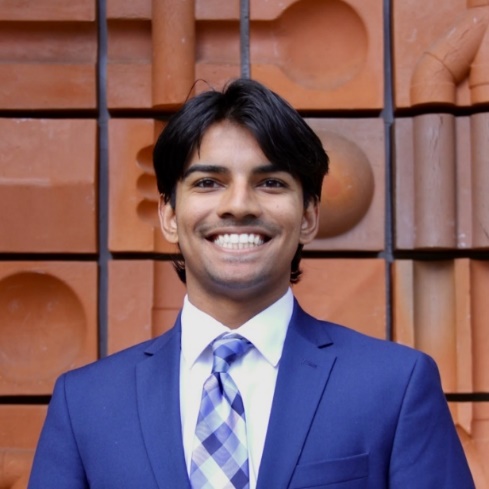 College: Herbert Wertheim College of EngineeringMajor: Computer ScienceMinor: MathematicsMentor: Dr. Ruogu FangProject Title: Diffusion Model Synthesis: Evaluating Older Aging vs. Parkinson’s Disease Specific Biomarkers in UK Biobank Fundus ImagingProject Description: This project expands upon a previous study that explored prediction of Parkinson’s disease using deep learning on UK Biobank fundus images. In that project, researchers applied multiple deep learning and traditional machine learning models to a pruned dataset of fundus images, finding that deep learning models outperformed traditional ML models in predicting both prevalent and incident Parkinson’s in patients. In our project, we aim to validate this performance of deep learning models in predicting PD, by using a diffusion model to augment the dataset of fundus images for elderly patients (65-75) and patients with PD. By expanding the datasets for these two subsets, we will compare performance of deep learning models on (1) the original dataset, (2) on the dataset expanded solely with PD images, and (3) the dataset expanded solely with images from elderly patients. By comparing these three settings, we hope to find whether augmentation of the dataset allows deep learning models to use the correct biomarkers to predict Parkinson’s disease from fundus images.Research Interests: AI, machine learning and applications in medicine, healthcare, and education.Academic Awards: MCS AI Diversity Scholar, President's Honor Roll, Dean's ListInvolvement: Indian Students Association, Freshman Leadership Experience, Dream Team EngineeringHobbies and Other Interests: Traveling, working out, trying out new food/drink places in Gainesville, and generally trying out new things.Name: Oscar Barrera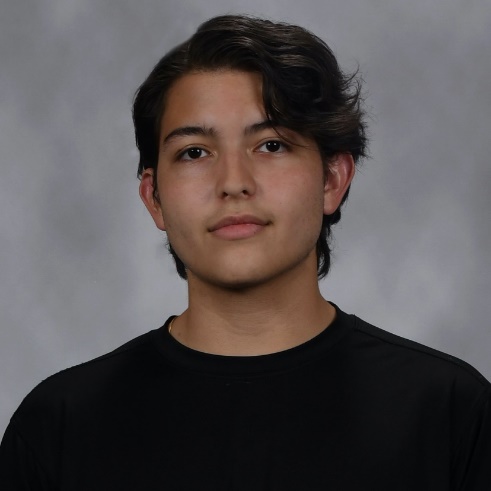 College: College of Liberal Arts and SciencesMajor: Physics & AstrophysicsMinor: N/AMentor: Dr. Peter HirschfeldProject Title: Graph Convolutional Neural Networks for Discovery of Novel SuperconductorsProject Description: Material discovery has been greatly accelerated by machine learning methods ability to efficiently screen materials based on the prediction of relevant material properties. However, most models employed to screen materials across elemental space often have high data  requirements and struggle to predict properties that are dependent on the periodicity of the  material. This work seeks to accelerate the discovery of superconducting materials by applying  transfer learning to the Crystal Graph Convolutional Neural Network1 (CGCNN), to directly predict TC, outperforming the current standard.Research Interests: I am broadly interested in computational physics, quantum phenomena, astrophysics, and gravitational waves.Academic Awards: Ronald E. McNair Scholar, UF AI Days Hackathon – First Place, AI Scholar, Christopher B. Schaffer Undergraduate Research Scholarship, University Scholars Program, Florida Academic ScholarshipInvolvement: UF Liquid Propulsion TeamVolunteering: Military Heroes Campaign,  Susan G Komen For The CureHobbies and Other Interests: iOS App Development, Quantitative Trading, Guitarist & SingerName: Aidan Burrowes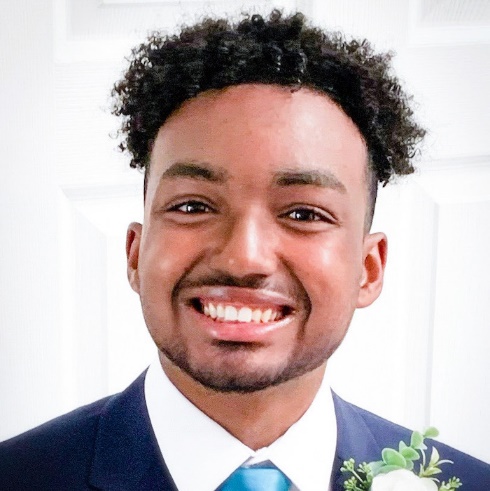 College: Herbert Wertheim College of EngineeringMajor: Computer ScienceMinor: N/AMentor: Dr. Eleni BoziaProject Title: Exploring Language Evolution and Bilingualism: A Syntactic Analysis of Linguistic Variation in Classical Languages Using Artificial IntelligenceProject Description: This project seeks to analyze the syntactic structure of Ancient Greek and Latin in literary writings and then train a machine learning model to gain insights into their linguistic variation to examine language evolution and the role of native and bilingual speakers.Research Interests: Artificial Intelligence, Machine Learning, Natural Language ProcessingAcademic Awards: National Merit ScholarInvolvement: UF Association for Computing Machinery, UF Open-Source ClubVolunteering: HOPE Helps, Inc. and AdventHealthHobbies and Other Interests: Programming, Drawing, Soccer, GamingName: Laura Chang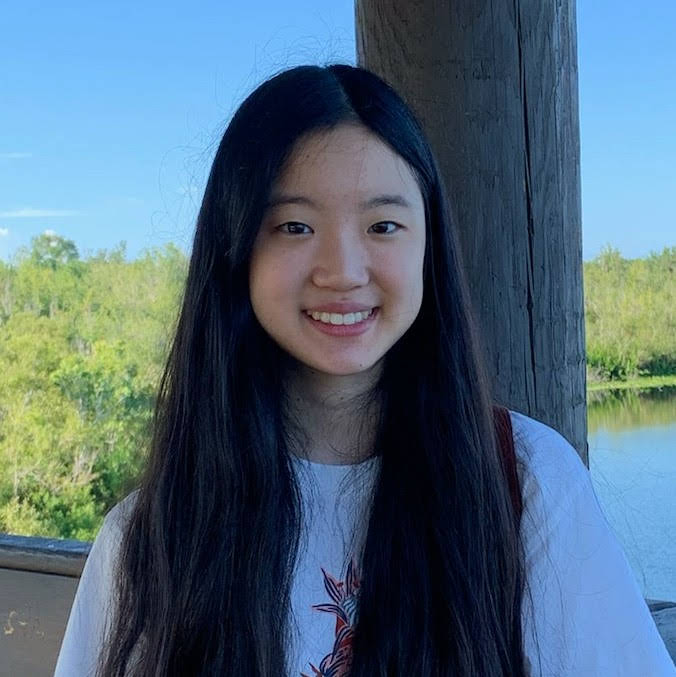 College: Herbert Wertheim College of EngineeringMajor: Computer ScienceMinor: Digital Arts and SciencesMentor: Dr. Prabhat MishraProject Title: Automated Data Augmentation for Deflating Data BiasProject Description: Machine Learning (ML) has been widely adopted in many areas and data bias is a major concern in ML - certain elements of a dataset are more heavily weighted or represented than others. A biased dataset does not accurately represent a model’s use case, resulting in skewed outcomes, low accuracy levels, and analytical errors. In this project, we introduce an automated data augmentation framework using generative deep learning models to reduce data bias.Research Interests: Machine Learning, Verifiable AIAcademic Awards: 2022 CISE Gartner Group Information Technology Scholarship, REU recipientHobbies and Other Interests: Piano, PetsName: Andy Chavez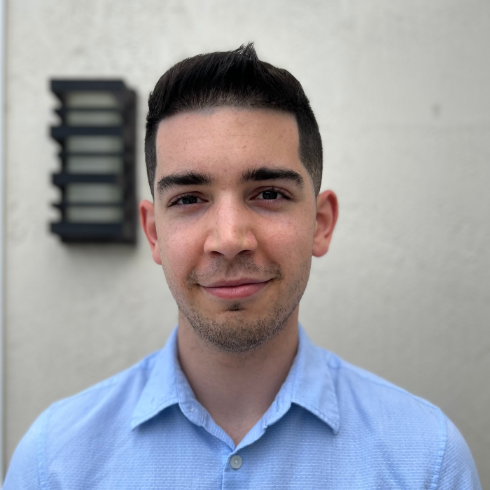 College: College of MedicineMajor: Biochemistry and MathematicsMinor: N/AMentor: Daniel WessonProject Title: Respiratory ML analysis for fear learning prediction and understanding striatal odor valence encodingProject Description: The goal of this project is to compare and quantify the accuracy of different machine learning models in predicting freezing behavior (a measure of fear learning performance) using respiratory waveforms. This data will come from an existing GUI I previously developed for the Wesson lab and existing videos of previously recorded experimental trials. The models to be compared will be random forest, neural networks, and k-nearest neighbors to estimate the percent freezing behavior. Last, the components that most affected model accuracy will be used to learn about Striatal odor valence encoding mechanisms.Research Interests: signal processing, use of AI in healthcare, education, applied math, synthetic biology.Academic Awards: Dean’s list (2020-present)Involvement: UF Chemistry ClubVolunteering: Haven Hospice (currently), Children Beyond our Borders (previously)Hobbies and Other Interests: Hobbies: piano, music, soccer, cooking, math, programming. Interests: longevity, traveling and ecotourism, Cuban history, ethical technology, education, public healthName: Grace Cheng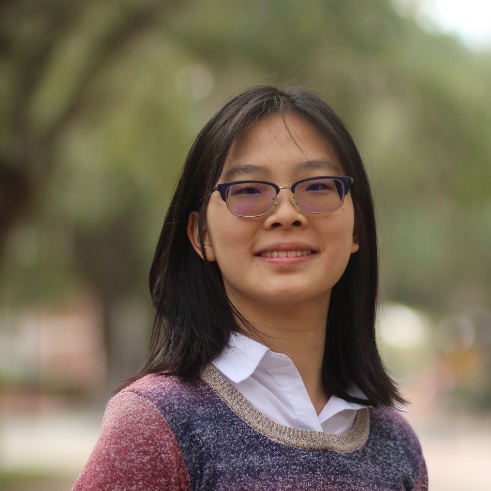 College: Herbert Wertheim College of EngineeringMajor: Biomedical EngineeringMinor: N/AMentor: Ruogu FangProject Title: Aging in Caenorhabditis ElegansProject Description: This project aims to use a machine learning model to predict the age and lifespan of C. elegans worms from video footage. C. elegans worms are a useful model for human aging because they have similar physiological changes in their cellular systems at multiple levels compared to humans, paralleling lifespan stages. Through analysis of video footage, the model will aim to combine physiological features with movement patterns to predict stages of life, and prediction of death for C. elegans.Research Interests: AI, medicineAcademic Awards: UF Honors Program, URSPInvolvement: Generational Relief in Prosthetics, CURBS, 3D Printing ClubVolunteering: Volunteering at Malcom-Randall VA hospitalHobbies and Other Interests: Music, Dance, Art, Computers, CADName: Morgan Cobb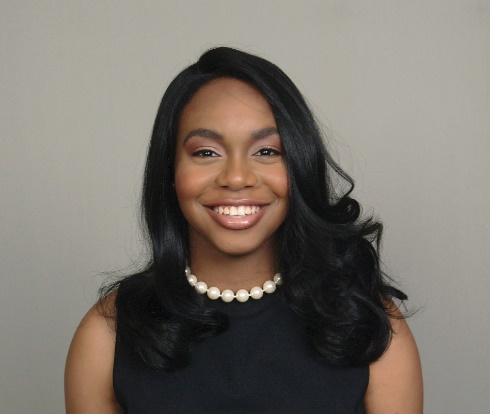 College: Herbert Wertheim College of EngineeringMajor: Computer EngineeringMinor: N/AMentor: Jeremy WaisomeProject Title: Machine Learning with Fossil TeethProject Description: The aim of the project is to develop a machine learning model that can accurately identify fossil shark teeth. Currently, the project utilizes Google's Teachable Machine and Roboflow to train the models, with the input data coming from the myFOSSIL database. The project also involves providing teachers with guidance on how to implement these concepts in the classroom. However, we aim to expand the scope of the project by creating our own system to analyze a larger dataset, sourced from the archives of the museum. The images within this dataset are 2D and contain a range of background information, including color and text, which will require filtering. Our objective is to accurately sift through these backgrounds and develop a system that can do so consistently. Ultimately, we hope to showcase the potential of AI in other museums and inspire the use of this technology in other fossil collections beyond our own.Research Interests: Artificial intelligence, Machine Learning, Engineering EducationAcademic Awards: University Scholars Program Recipient 2023, Florida Bright Futures Academic ScholarshipInvolvement: National Society of Black Engineers, Women in Computer Science and Engineering, InnogatorsHobbies and Other Interests: Reading, listening to music, exploring fashion, playing basketball,Name: Rachel Fenton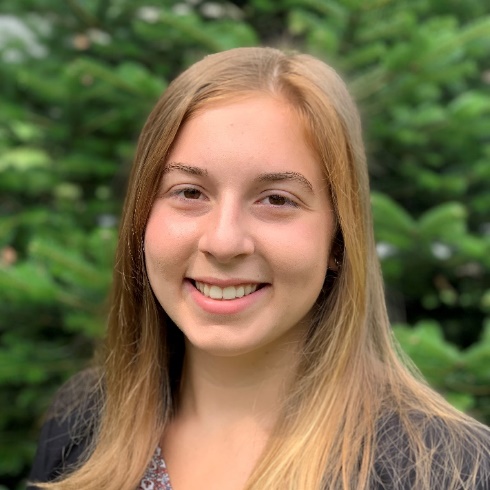 College: College of Liberal Arts and SciencesMajor: Data ScienceMinor: SpanishMentor: Kiley GraimProject Title: AI-Driven Modeling for a More Consistent and Ancestrally Inclusive Disease SignatureProject Description: Unbalanced ancestral representation within genomic data has contributed to a Eurocentric understanding of disease, subsequently increasing ancestral and socioeconomic patient health disparities. While many research studies seek to address these disparities by increasing genomic sequencing of diverse populations, these studies are expensive, time-consuming, and are so far unable to keep up with the increasing amounts of newly sequenced data from already well-represented ancestral populations. As a result, the field still lacks sufficient genomic data to accurately represent global ancestral diversity. I contribute to the development of an AI framework already in development by the Graim lab, PhyloFrame, which improves ancestral equity though joint modeling of ancestral population variation and disease signals from training data. It does this through the incorporation of population level variation from already existing, well-curated human population variant repositories such as the Genome Aggregation Database (gnomAD) and dbSNP. By building an AI model that incorporates ancestry-specific variants with variants associated with disease in training data, we can create disease signatures pertinent to all populations.Research Interests: Genomics, Ancestry, Machine LearningInvolvement: Florida Club Swim TeamHobbies and Other Interests: Running, Swimming, GardeningName: Harmony GibaldiCollege: College of Liberal Arts and SciencesMajor: Psychology & Women's Studies (Theories & Politics of Sexuality)Minor: SociologyMentor: Dr. Xiaoya ZhangProject Title: Investigating Barriers to Undergraduate Students’ Mental Health Support Using AI Methods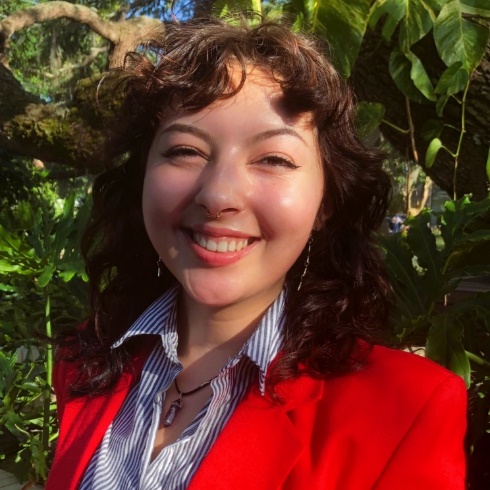 Project Description: I will be using natural language processing (NLP) methods to investigate the unique barriers that undergraduate students at the University of Florida face while seeking out mental health support and resources. I am interested in investigating the nature of their support needs, the specific barriers present for marginalized identities, and the intersections involved in students' experiences. This study aspires to identify the factors contributing to UF students' expressions of mental health concerns and promote opportunities for implementing tangible interventions which may meet the needs of every student.Research Interests: Barriers to mental health resources, LGBTQ+ psychology, LGBTQ+ women's sexuality, counseling psychology, social constructions of genderAcademic Awards: Florida Academic ScholarInvolvement: Psi Chi, Italian Student Association, OSTEM, PSUVolunteering: Alachua County Crisis CenterHobbies and Other Interests: Feminism and social justice, content creation, sex education, aspiring counseling psychologist, ADHD & autism in women, mental health crisis prevention, marginalized college students' mental health, trauma, mindfulness, humanistic psychology, natural langName: Michael Guyot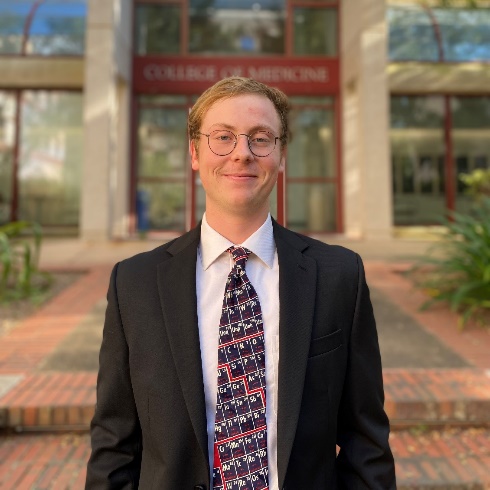 College: College of MedicineMajor: Interdisciplinary Studies - Basic Biological and Medical SciencesMinor: SpanishMentor: Brittany BruggemanProject Title: Using Artificial Intelligence algorithms for pancreatic cell detection and classificationProject Description: We are planing to train an Artificial Neural Network that can be added to a processing pipeline that can take a whole slide image, segment each cell, then correctly classify each cell.Research Interests: Artificial Intelligence, Machine Learning, Image Analysis, EmbryologyAcademic Awards: President's Honor RollVolunteering: Crisis Text LineHobbies and Other Interests: Working out, walking by dog, local GNV coffee shopsName: Heon Heo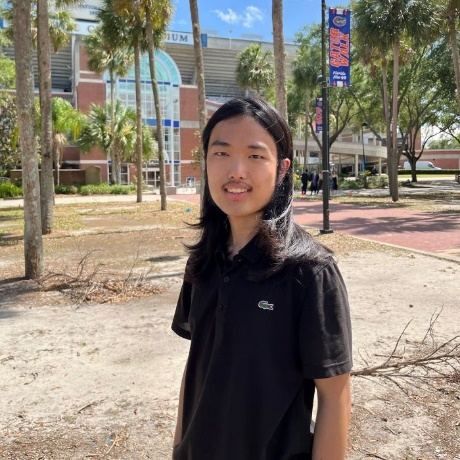 College: Florida Museum of Natural HistoryMajor: Computer ScienceMinor: N/AMentor: Nicolas GauthierProject Title: Predicting Potential Natural Vegetation Using Machine LearningProject Description: Potential natural vegetation (PNV) represents a hypothetical state of vegetation that would be expected based solely on climate without being affected by human activity. PNV can be used to predict shifting forest distributions in response to climate change, acting as inputs to global climate models and baselines for biodiversity conservation efforts. Previously, PNV maps were created with poor-quality data and only represent specific time slices. These were predicted through expert opinion, empirical summaries, or simple regression models, which are often subjective and biased. The advancement of machine learning techniques enabled creating of a PNV prediction model that incorporates nonlinear interactions between climate variables driving plant growth (Levavasseur 2012). However, the former attempts to create a map are either only on a regional level or have less accuracy on a global scale. Recent studies have shown the potential for machine learning to address the issues (Hengl 2018), while these maps have been static assessments of a single time slice. I am planning to improve the PNV prediction model by making dynamic maps of PNV. In particular, the research would focus on making dynamic PNV models that change over time, improving the accuracy of the model to resemble the real-world climate and terrain, and finding proper validation metrics. Efforts on creating a dynamic PNV map would provide valuable insights into vegetation change caused by human influence and can be applied to other geospatial-oriented problems, such as global crop distributions.Research Interests: Data Science, Machine Learning, Artificial IntelligenceAcademic Awards: AI Scholar, Alumni Merit Scholarship, Dean's ListInvolvement: Software Engineering Club, Open Source Club, Korean Student Association, GAITORHobbies and Other Interests: Electronic Music Producing, SoccerName: Michele Himadi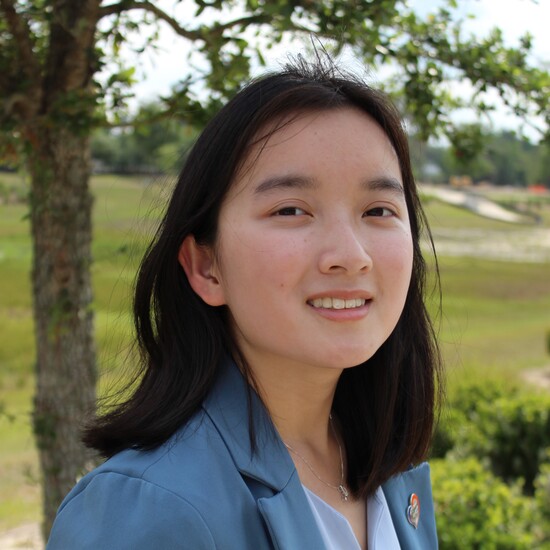 College: College of Agricultural and Life SciencesMajor: BiologyMinor: Music TheoryMentor: Dominick LemasProject Title: The impact of maternal obesity on pregnancy complications and maternal-infant outcomesProject Description: The goal of my project is to investigate the association of obesity with common pregnancy complications as well as infant outcomes.Research Interests: Emergency Medicine, Infant OutcomesAcademic Awards: Ernest F. Lamothe Agricultural Scholarship Recipient, Fairing Music Scholarship Recipient, CALS Dean's ListInvolvement: American Medical Student Association, Pre-professional Student Organization, Society for Viral Studies, School of Music AmbassadorVolunteering: Alachua County Victim Services, Haven HospiceHobbies and Other Interests: Playing the piano, journaling, writing music, cyclingName: Jonathan Kahn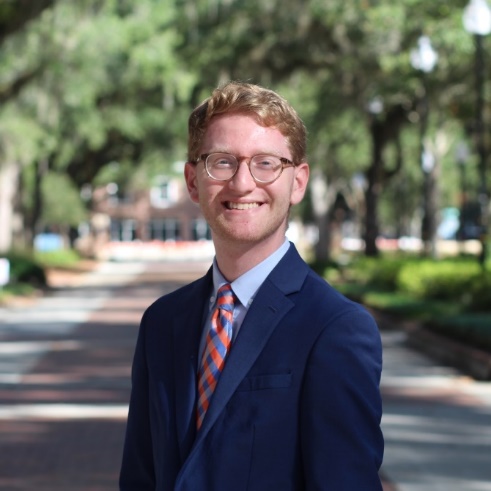 College: College of Liberal Arts and SciencesMajor: Computer ScienceMinor: N/AMentor: Kiley GraimProject Title: ExoGANProject Description: Background and Significance: Designing patient-specific targeting peptides for use in drug delivery systems is an emergent strategy to maximize cancer therapeutic outcomes. While experimentally designing and validating these peptides is cost- prohibitive and carries significant systematic error, artificial intelligence (AI) can drastically reduce these barriers. However, developing effective AI methods for peptide design requires significant AI and domain expertise. Knowledge of which molecular features drive peptide-tissue interactions remains unclear, hindering AI peptide design. While several methods have attempted peptide design using AI, none can generate multi-tissue-specific targeting peptides. I propose to tackle this issue. ExoGAN, an AI approach that effectively generates MHC-I targeting peptides. ExoGAN currently lacks tissue-specificity, which I will address in this proposal by extending ExoGAN to a multi-targeting peptide design. My proposal dramatically expands the application of our existing generative AI model, ExoGAN. I will apply ExoGAN to several proteins and extend it to have tissue-specific binding affinity predictions. By doing this, I will enable the cost-effective development of precision drug delivery for patient- specific precision medicine. Additionally, by applying ExoGAN’s across tissues, I will be able to identify previously undetectable molecular patterns relevant to binding affinity, providing critical information to the field.Research Interests: Bioinformatics, Machine Learning, Data ScienceInvolvement: CUR Ambassador, Phi Sigma Pi, UF ACMHobbies and Other Interests: Playing guitar, listening to music, photography and filmmakingName: Joanne Kim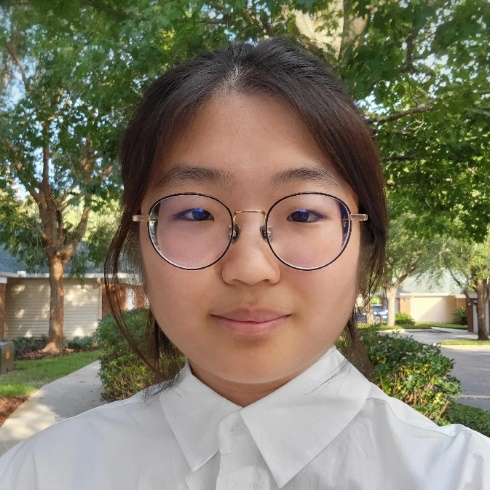 College: College of Liberal Arts and SciencesMajor: Computer Science, MathematicsMinor: N/AMentor: Jong Hyuk KimProject Title: AI-Implemented Early Detection of Cancer in Companion Dogs using Liquid BiopsyProject Description: Diagnosis of cancer could leave a life-changing impact on a patient's life. Yet it is a time-consuming task since patients have to wait until a specialized doctor could review their case. In our research, we explore different methods of diagnosing cancer using machine learning to provide quick and reliable guidance for the future treatment of dog patients.  Through blood samples of dogs, we obtain the next-generation RNA sequencing dataset to analyze the presence of tumor DNA. We are specifically interested in determining a potential biomarker regarding certain mutations that might suggest cancer cells. We are also interested in medical diagnosis through cytology images. With lymphosarcoma and reactive lymph node samples from dogs, we train the Convolutional Neural Network to increase the accuracy of diagnosis. We visualize the predictions via Grad-CAM and optimize the performances of each architecture, varying from ResNet to VGG models, through hyperparameter tuning.  Our goal is to expand both classification and computer vision methods to more generalized cases of cancers to create machine learning models that can be easily used in cancer diagnosis.Research Interests: Machine Learning, Artificial Intelligence, Computer Vision, Neural NetworkAcademic Awards: Dean’s List (21-23), UF Honors ProgramInvolvement: UF Korean Student Association, Women in Computer Science & Engineering (WiCSE)Hobbies and Other Interests: Playing Video Games, Watching Mystery Shows, Cooking with FriendsName: Nabil Koney-Laryea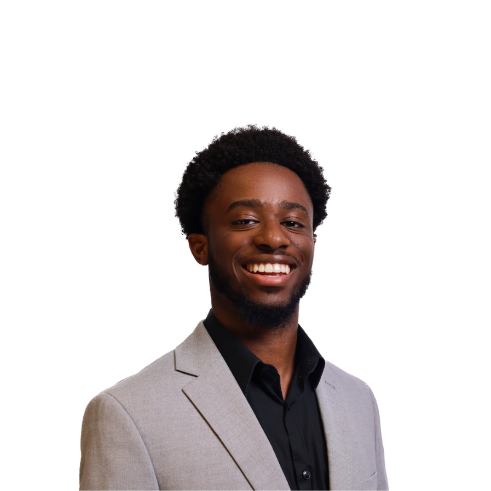 College: Herbert Wertheim College of EngineeringMajor: Computer ScienceMinor: Engineering InnovationMentor: Daisy WangProject Title: AI Chatbot to Improve Patient Knowledge on Genetic TestingProject Description: In my research, I plan to use medical domain language models in the implementation of an onboarding chatbot for genetic testing patients at UF Jacksonville. To accomplish this, I will first talk to the precision medicine team at UF Jacksonville to understand the functional requirements of the chatbot. I will then create a scalable system design that will enable the team to develop for testing as well as production. The design will be modular and allow for the testing of multiple language models to study their performance for our unique problem space. Following the initial design of the system I will implement a prototype of the chatbot for testing and potential clinical trials.Research Interests: Natural Language Processing (NLP) for Question-Answering Tasks and Socio-Political Analysis, Computer Vision for Perception in Autonomous Robots, Internet of Things (IoT) for Smart SpacesAcademic Awards: Distributed Research Experiences for Undergraduates (DREU) ScholarInvolvement: National Society of Black Engineers (NSBE)Hobbies and Other Interests: Rollerblading, Science Fiction, FoodieName: William Kratochvil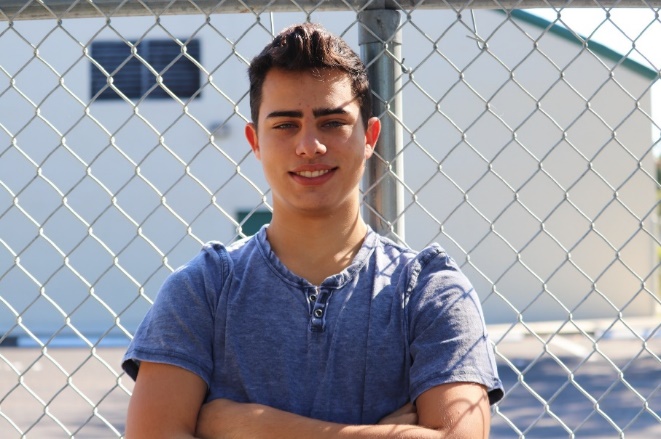 College: College of Liberal Arts and SciencesMajor: PsychologyMinor: InnovationMentor: Won LeeProject Title: Drone system for two-spotted spider mite detection and prevention using artificial intelligence.Project Description: I plan on building the drone by 3D modeling the parts in Fusion 360 (like the rotors and body of the drone) and printing the pieces using the 3D printers in Dr. Lee’s lab. I will use the grant money to buy various components for the drone as well, such as the motors, camera, and a Raspberry Pi Model 4B. I want to explore different types of camera vision, whether it is possible to detect the spider mites using infrared vision or whether it is easier to detect them at night. I also want to explore various AI models, especially whether deep learning models are the most appropriate for this application. I plan on training my AI model with pictures from the field and exploring different transfer learning models. I hope to detect spider mites before they do too much damage to our precious crops and to provide an effective and cost efficient way in doing so. I would love to incorporate the data collected into a system or app, so farmers can utilize this data for increasing crop yield.Research Interests: Neuroscience, 3D-Printing, 3D Design, Robotics, and AI in Strawberry Pest Detection/Prevention..Academic Awards: Dean’s List (Summer 2021, Spring 2022, Summer 2022), Franklin Merit Scholarship Recipient (Fall 2020) Fernandez Family Foundation Scholarship Recipient (Fall 2020, Fall 2022)Involvement: UF Chess Club, Gator Scuba Club, UF Marching Band, Innovation FellowsVolunteering: Gator Scuba Club, Marching BandHobbies and Other Interests: Music, Scuba Diving, and Rapid Prototyping.Name: Abraham Banos Lombardero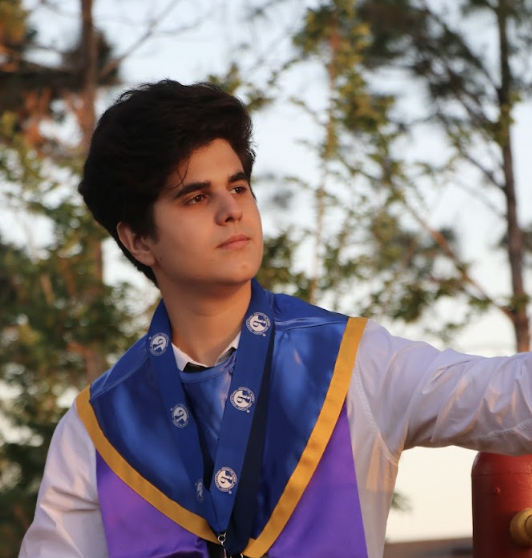 College: College of Liberal Arts and SciencesMajor: Computer ScienceMinor: N/AMentor: Kristy BoyerProject Title: Dialogue Act’s and CollaborationProject Description: Investigating the Relationship between Dialogue Acts and Satisfaction among Middle School Computer Science LearnersResearch Interests: Computer Science, Artificail IntelligenceAcademic Awards: AI ScholarInvolvement: DevLUp, SHPEVolunteering: N/AHobbies and Other Interests: Hiking, Biking, Soccer, Volleyball.Name: Griffin Martin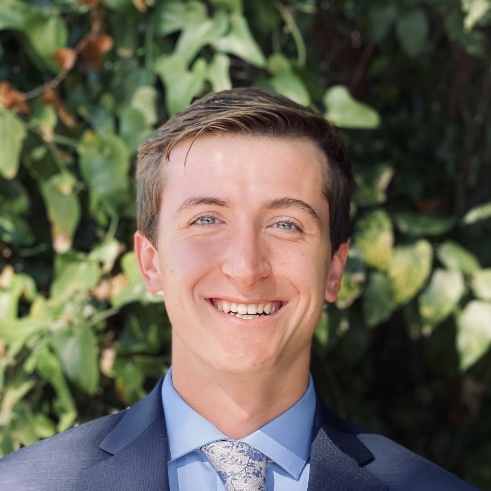 College: Herbert Wertheim College of EngineeringMajor: Mechanical EngineeringMinor: Computer ScienceMentor: Umesh PersadProject Title: The Design of Below-Knee (Transtibial) Leg Prosthetics using Artificial Intelligence and Computational DesignProject Description: Much of the world is without access to lower-limb prosthetics to enable human mobility for patients with amputations, due to factors such as lack of availability, affordability, trained personnel, and data. This project seeks to solve this problem with Artificial Intelligence based prosthetic design software that can automate the design process of below-knee (transtibial) prosthetic legs.Research Interests: Additive manufacturing, generative designInvolvement: Florida Club RowingHobbies and Other Interests: Piano, backpacking, travel, cookingName: Jennifer Maxwell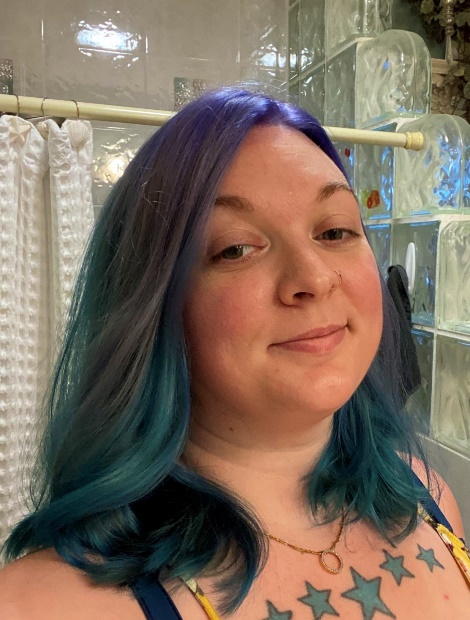 College: College of Liberal Arts and SciencesMajor: GeographyMinor: N/AMentor: Anwar Sounny-SlitineProject Title: Shoreline Loss Progression in Rodanthe North CarolinaProject Description: An analysis of the loss of shoreline due to excessive erosion despite remediation effortsResearch Interests: Georeferencing, GIS, Land ChangeAcademic Awards: Dean's List, President's List and Honor RollVolunteering: Habitat for Humanity, Reciprocal MinistriesHobbies and Other Interests: Photography, Painting, GardeningName: Melody Morales Rojas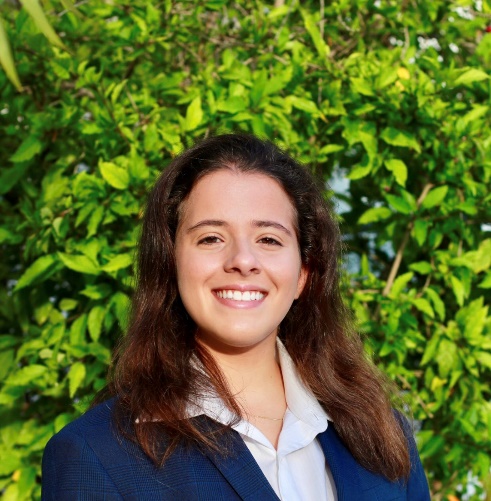 College: College of DentistryMajor: Materials Science and EngineeringMinor: N/AMentor: Mateus Garcia RochaProject Title: Development of Artificial Neural Network to Predict the Degree of Conversion of Resin-Based CementsProject Description: The aim of this study is to implement artificial neural networks (ANN) to investigate the relative importance of each one of the variables on the DC of resin-based cement and predict the DC based on the top radiant exposure.Research Interests: Biomaterials, dentistry, fractographyAcademic Awards: Deans listInvolvement: Society of Hispanic Professional Engineers, Delta Delta Sigma, Materials AdvantageVolunteering: SHPE Jr, SHPE Jr Jr, UF ShandsHobbies and Other Interests: Dentistry, Mentoring, Weightlifting, Music, Reality TVName: Valentina Oropeza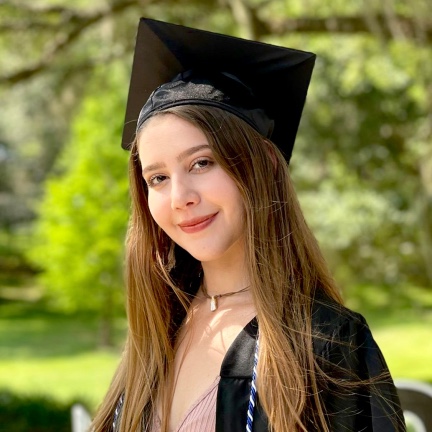 College: College of Agricultural and Life SciencesMajor: Food and Resource EconomicsMinor: N/AMentor: Won Suk LeeProject Title: Efficient Farming with AI: The Economic Advantages of Strawberry Mite DetectionProject Description: Pest management relies on thorough pest scouting to prevent economic losses. It's critical for growers to take action to control pests as soon as their population surpasses the economic threshold to minimize any potential financial damages to the grower. Strawberry growers face the need to monitor pests in order to determine the best options for pest management to reduce yield damage. The traditional way of counting pests is by doing it manually which can be very time-consuming. By using artificial intelligence to count pests, growers can save time and improve counting consistency. In this research, we use a single-camera platform and a six- camera imaging system to take images of the strawberry leaf. We also use a deep learning model, YOLOv4, that is trained to detect existing pests on the strawberry leaf. This technology is trained to detect two-spotted spider mite (TSSM) motile, TSSM eggs, and predatory mites (Neoseiulus californicus and Phytoseiulus persimilis).Research Interests: Strawberry mite detectionAcademic Awards: College of Agricultural and Life Sciences Dean’s Honors List, College of Agricultural and Life Science Scholar, Food and Resource Economics Scholar, Santa Fe College Dean's Honors List, Phi Theta Kappa Society MemberInvolvement: IDEA committeeVolunteering: Sonar Despierto, a non-profit organization whose purpose is to help young in need throughout Latin American countries. Hobbies and Other Interests: Research, listening to music, spending time with my loved ones and horseback ridingName: Abhinav Penmetcha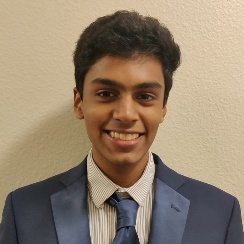 College: College of MedicineMajor: BiologyMinor: BioinformaticsMentor: Jason BrunsonProject Title: Racial Ethnic Disparities in Post–Lung Transplant OutcomesProject Description: Lung transplantation (LT) is a contemporary surgical procedure with major outcomes of short- and long-term survival post-transplant. Many variables can potentially influence these outcomes, one such variable of particular interest being race/ethnicity due to the systemic effects a patient’s racial-ethnic identity can have on their healthcare. While race/ethnicity has been studied in past literature, it is typically used as a covariate or studied as an individual variable. As race/ethnicity does not operate in a vacuum in the real world, I have worked with Dr. Brunson and Omolola Suleiman to undertake statistical analyses to model the relationships between race/ethnicity and a large set of covariates to determine their influences on lung transplant survival outcomes. To accomplish this, we undertook a literature review through which we identified prevalent covariates to be included in our preliminary analysis. After producing this large set of covariates, we developed a causal diagram that divided the covariates into subgroups interconnected by potential causal relationships. Through our statistical modeling, we are currently evaluating these relationships in the United Network of Organ Sharing’s lung transplant database to generate an overarching model that weighs the interaction effects within our set of covariates and with race/ethnicity to evaluate how they work together to influence survival outcomes post-transplant. Research Interests: Clinical Outcomes, Statistical Modeling, Social DisparatiesAcademic Awards: Dean's ListInvolvement: UF Science OlympiadVolunteering: Chemistry Club OutreachHobbies and Other Interests: Reading, Video GamesName: Rohan Prasad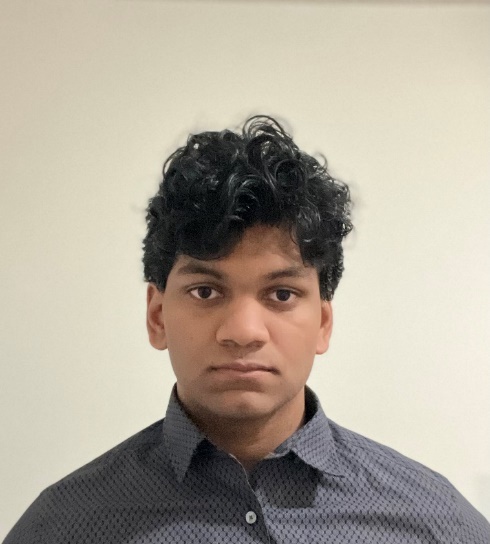 College: Herbert Wertheim College of EngineeringMajor: Computer ScienceMinor: StatisticsMentor: Eleni BoziaProject Title: Classifying Relationships of Subjects in Classical TextsProject Description: Texts contain large amounts of data and information about the nature of interactions between two or more subjects that provide a view into both subjects and the author's perspective. Through the use of relation extraction, a natural language processing technique, these semantic relationships can be examined to provide these in-depth perspectives. Relation Extraction is a analytical procedure in natural language processing that utilizes labeled relation statements and input entities to classify and identify the relationships between two subjects, while considering the contextual information within the data. The research will examine the use of relation extraction on ancient Greek literary texts in order to analyze the relationships within the ancient world. Classical texts help explore more about ancient society and their relations towards others and prominent individuals. An analysis of these ancient texts helps show what society thought or prominent authors thought of different groups or individuals of the time.Research Interests: Artificial Intelligence, Natural Language ProcessingAcademic Awards: Dean's List, 1st Place Google Cloud Special Challenge SwampHacks 2022Hobbies and Other Interests: Horticulture, wood working, codingName: Wilermine Previlon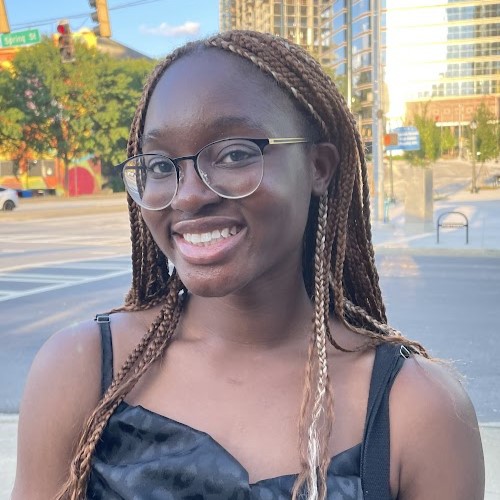 College: College of Liberal Arts and SciencesMajor: LinguisticsMinor: Anthropology and Sociology of Social Justice and PolicyMentor: Sarah MoellerProject Title: Using Dependency Parsing to Disambiguate Features of African American EnglishProject Description: AI algorithms often fail to accurately analyze speech produced by marginalized groups such as African Americans who use African American English (AAE) (Blodgett and O’Connor 2017). This can result in biased language processing tools such as those used for identifying abusive language on social media (Davidson et al. 2019). To address this issue, we propose using dependency parsing to disambiguate key AAE features from Standard American English (SAE). Previous research has focused on using part of speech tagging to disambiguate the habitual be in AAE. Building off the work of Santiago (2022), this study proposes using dependency parsing to analyze more complex syntactic relationships and determine whether this methodology can also be applied to other AAE features. Santiago (2022) achieved a 65% disambiguation rate over 10 models but we believe that dependency parsing may yield even better results. The method used to disambiguate between AAE and SAE features can be used in larger AI models such as the one previously mentioned from Twitter. Once the algorithm identifies the language an utterance comes from it can then apply different algorithms that correlate to each language rather than using a general one that ignores the nuanced differences in the two. Overall, this research hopes to assist in the broader movement of creating Artificial Intelligent tools that are ethical, useful and unbiased.Research Interests: Computational Linguistics, African American EnglishAcademic Awards: Dean's ListInvolvement: Undergraduate Linguistics SocietyHobbies and Other Interests: Performing with Genesis Dance Crew!Name: Serena Price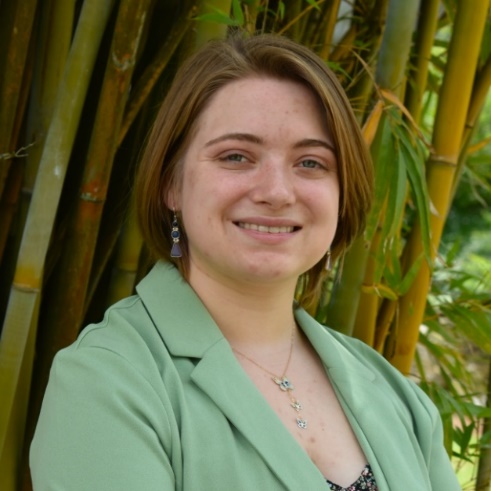 College: College of Liberal Arts and SciencesMajor: ZoologyMinor: AnthropologyMentor: Robert GuralnickProject Title: Using AI image analysis to test camouflage as an evolutionary driver of voluntary color change in Anolis carolinensisProject Description: The Green anole (Anolis carolinensis) is the only species of anole native to the United States, and it is one of many species of anole capable of voluntary color change. Multiple hypotheses exist to explain why color changes occur in this species, including social behavior, thermoregulation, and camouflage. The lack of consensus on the purpose of body color shifts in A. carolinensis provides an opportunity to investigate the adaptations of a native species that is on the rise as a model organism for morphological evolution. In this project, we plan to use a deep learning image-processing pipeline to extract body and background color data from iNaturalist images and assess the effects of substrate and ambient temperature on anole body color across space and time. AI image processing of iNaturalist data can provide us with spatially and temporally broad trait observations, presenting an opportunity to test multiple proposed hypotheses at once and help determine what is primarily driving the evolution of color change in Anolis carolinensis.Research Interests: AI in Zoology, Herpetology, Evolution and Adaptation, Natural History Collections, EcologyAcademic Awards: Deans List Fall 2022Involvement: Alpha Phi Omega, Tau ChapterVolunteering: Florida Museum Herpetology Collection, APO,Hobbies and Other Interests: Art, Cooking, Japanese Language and Literature, TRPG, Creative Writing, Video Games, HikingName: Legasse Remon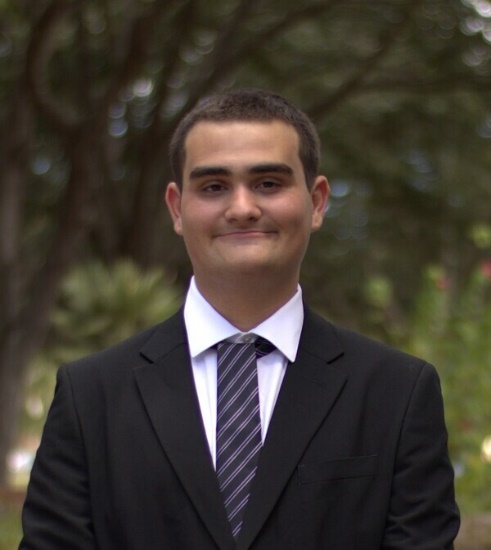 College: Herbert Wertheim College of EngineeringMajor: Computer ScienceMinor: N/AMentor: Natalie Ebner, Ph.D.Project Title: Modeling the Neurocognitive Mechanisms Underlying Fake News Detection using Artificial IntelligenceProject Description: Fabricated information mimicking news media, referred to as ‘fake news’, is an epidemic deception technique to manipulate public opinion. Older adults, and especially those with lower cognitive functioning, are particularly vulnerable to deception via fake news. Currently only technical solutions exist (e.g., fact checking), but fake news continues to break through, leaving human decision making as the last line of defense. The purpose of this project is to develop a neural network model to identify deceptive features in news headlines and cognitive characteristics in the decision maker toward enhancing fake news detection. Findings from this work have the potential to inform the design of new algorithms and inventions towards reducing fake news deception in aging.Research Interests: Cybersecurity, Social Engineering, Usable Security,Academic Awards: Dean's List (Fall 2022), Hispanic Scholarship Fund Scholar, Sunshine Opportunity Scholar, Florida Academic ScholarInvolvement: Society of Hispanic Professional Engineers, University of Florida Security Information TeamVolunteering: Elks National Foundation, Hispanic Scholarship FundHobbies and Other Interests: Rhythmic Gaming, Hiking, Cooking,Name: Robert Rice 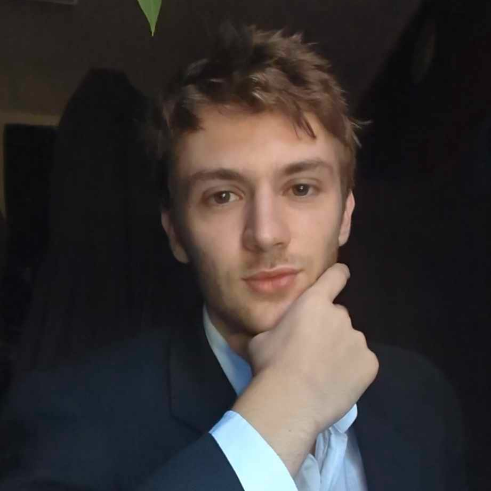 College: College of Liberal Arts and SciencesMajor: Data Science and MathematicsMinor: N/AMentor: Dr. Christopher MccartyProject Title: Exploring Jazz Music with AI: Uncovering the Melodic Properties of Jazz ImprovisationProject Description: Jazz music, characterized by its improvisational style and emotive expressiveness, serves as a unique canvas for examining the intricate balance between spontaneous creation and inherent musical structures. This research seeks to unpack the melodic nuances of jazz improvisation, utilizing a synthesis of Anthropological and AI methodologies. The primary goal is to elucidate the relationship between jazz musicians and the emergent patterns in their improvisations. By employing machine learning algorithms, we plan to dissect and categorize musical features from a dataset of jazz recordings. Additionally, by analyzing musicians' collaborations, we aspire to chart out a network showcasing the synergy between artists and the arising improvisational styles. This investigation aims to offer a richer understanding of jazz improvisation, marking a novel contribution to Ethnomusicology.Research Interests: Social Network Analysis, Topological Data Analysis, MusicologyAcademic Awards: Dean's List 2023 Spring, Dean's List 2023 FallInvolvement: DSI, Balkan Student AssociationVolunteering: Student-led Johannisheim Elderly Home Care, Freiburg im Breisgau, GermanyHobbies and Other Interests: Music, Philosophy, AgricultureName: Kirthana Sane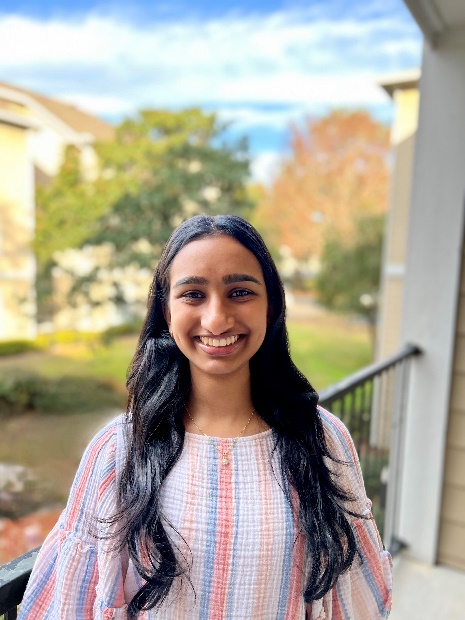 College: College of Liberal Arts and SciencesMajor: Health ScienceMinor: Health DisparitiesMentor: Edith KaanProject Title: Can Some Types of Code-Switching Make You Better At Inhibition?Project Description: Code-switching, the alternation between different languages within a single sentence or conversation is common amongst bilinguals. We aim to examine whether conflict resolution in a non-verbal task is affected by the type of code-switching. To test this, the experiment alternates pre-recorded code-switched and unilingual sentences with Flanker trials. Participants will be Spanish-English bilinguals in the US who learned Spanish from birth and English before the age of 12. Participants will listen to three blocks of language contexts: insertional and dense Spanish-English code-switching, or Spanish only. After each sentence type, participants perform Flanker trials (congruent [&gt;&gt;&gt;&gt;&gt;] or incongruent [&gt;&gt;&lt;&gt;&gt;]) to which they respond by pressing a button to indicate the direction of the middle arrow. We will collect reaction times and accuracy on the flanker responses, as well as ERP P3 and N2 components. Statistical analysis will be performed to compare the adaptation effect between the three language contexts. This study will help us determine whether varied bilingual speech involves various types of control processes, how these control processes transfer to domain general cognitive control, and how they adapt to different conflicting situations within the same individual.Research Interests: Linguistics, Bilingualism, Cognitive ControlAcademic Awards: UF AI Research Scholars ProgramVolunteering: Baby Gator Volunteer, Wilmot Gardens VolunteerHobbies and Other Interests: cooking, trying new foods, spending time with friends and family, making spotify playlistsName: Vedic Sharma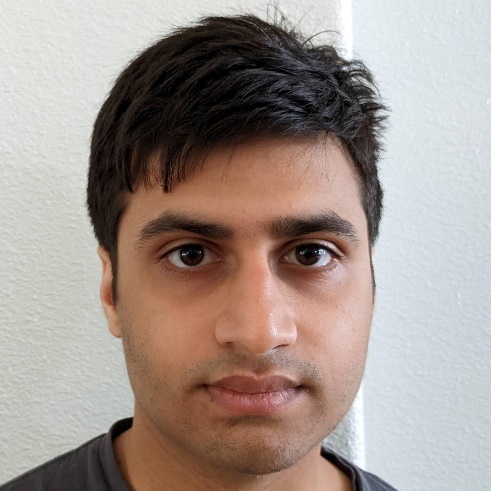 College: College of Liberal Arts and SciencesMajor: Computer ScienceMinor: N/AMentor: Damon LambProject Title: Using AI to Understand PTSDProject Description: Using neural networks and visual analytics to gain understanding on the mechanisms and factors behind Post Traumatic Stress DisorderResearch Interests: Neurology, PsychiatryAcademic Awards: Dean's ListInvolvement: IGEMVolunteering: FIRST, St. Francis HouseHobbies and Other Interests: ChessName: Justin Strikowski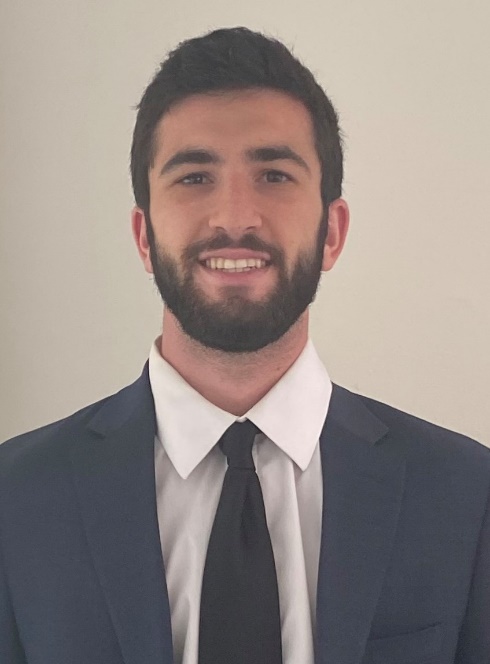 College: College of Liberal Arts and SciencesMajor: Computer ScienceMinor: N/A (Artificial Intelligence Certificate)Mentor: Mingjie LiuProject Title: Cloud pipeline design for AI-enabled computational materials designProject Description: My research project is to construct a database with an automated pipeline with computational data about carbon-based materials that will serve as the foundation for Artificial Intelligence guided carbon materials design for energy applications.Research Interests: AI, AlgorithmsAcademic Awards: Dean's List Fall 2020, Spring 2021, Spring 2022 	Fall 2022Involvement: Gators Going Green, Green Greeks, Gator Growl, Zeta Beta TauVolunteering: Keep Alachua Country Beautiful, Repurpose Project, Dance Marathon, ZBTahitiHobbies and Other Interests: Sports, Reading, Coding, Magic, High Caliber BanterName: Luke Sutor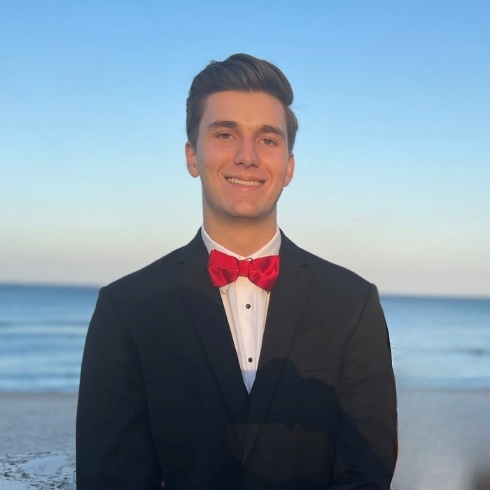 College: Herbert Wertheim College of EngineeringMajor: Computer ScienceMinor: StatisticsMentor: Amelia Winger-BearskinProject Title: Programmatic Pitch: Diffusion Models for Music SynthesisProject Description: Exploring the use and viability of training large diffusion models for high fidelity LoFi-style music generation.Research Interests: Machine Learning, Generative AI, Audio-Focused AIHobbies and Other Interests: Working out, playing guitar, and shooting hoopsName: Avery Teman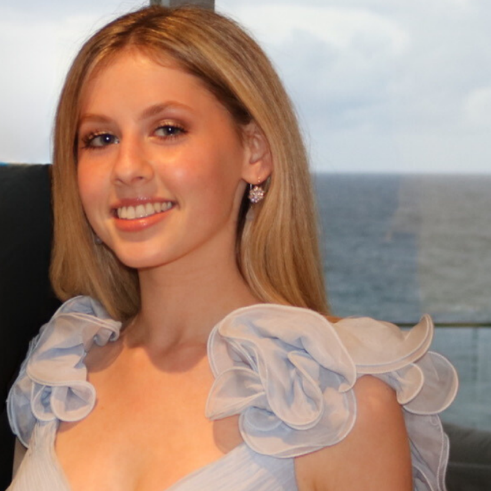 College: College of Liberal Arts and SciencesMajor: EconomicsMinor: N/AMentor: Maximo MarinProject Title: Leveraging Machine Learning to Aid in the Utilization of Diagnostic Testing in Thrombotic Thrombocytopenic PurpuraProject Description: Utilizing machine learning mechanisms to make the diagnostic testing for Thrombotic Thrombocytopenic Purpura more efficient with the goal of creating the lab of the futureResearch Interests: Artificial intelligence to advance modern healthcareAcademic Awards: University of Florida Undergraduate Research Scholar, Study Abroad Honors Scholar, Dean's ListInvolvement: Student Honors Organization, Luminaries, Alpha Kappa Psi, Alpha Chi Omega, Florida Women in Business, Entrepreneurship CollectiveVolunteering: Performer - UF Beta Bring It On benefiting the Alzheimer's AssociationHobbies and Other Interests: Trying new restaurants, discovering the hidden gems around Gainesville,  Entrepreneurship, and MedicineName: Alaguvalliappan Thiagarajan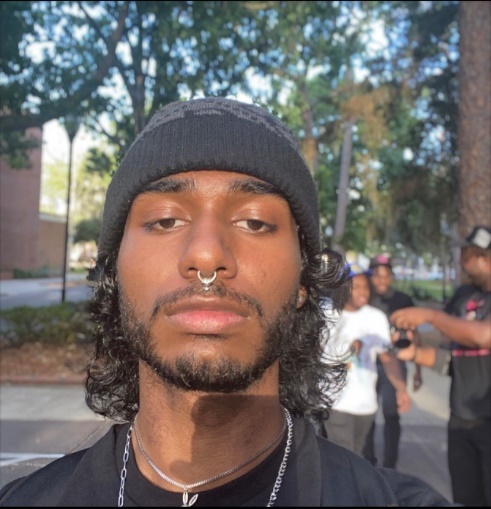 College: College of Liberal Arts and SciencesMajor: Mathematics and Data ScienceMinor: N/AMentor: Christopher McCarty, Ph.D.Project Title: CTSI and Rural Health Evaluation using Community Based ApproachesProject Description: The Clinical and Translational Science Institute (CTSI) has a vital mission of accelerating the translation of scientific discoveries into clinical practice for diagnosing, treating, and preventing diseases. However, the impact of the CTSI's efforts on the community needs to be evaluated to ensure meaningful outcomes. To achieve this, we aim to study the community, trace the impacts of translational research on the community, and facilitate collaboration between researchers and the community. We also aim to evaluate rural health in Florida by analyzing the accessibility of health services in the UF-FSU CTSI catchment area.Research Interests: Data Analysis, Hazard Mitigation, Spatial Data, Machine Learning, Formal Logic, Algorithm OptimizationAcademic Awards: Clarkson University-Best Undergraduate Oral Presentation in Data Analytics and Computational Modeling,  Clarkson University-Best Undergraduate Poster Presentation in Civil and Environmental Engineering, SCUDEM-Outstanding Award, Florida Academic Scholars,  University Scholars ProgramInvolvement University Mathematics Society (UMS), The GAITOR Club (UF's Machine Learning Club), Thrift ClubHobbies and Other Interests: Thrifting, visiting small restaurants, going to the gym, and playing nintendo gamesName: Sophia Vellozzi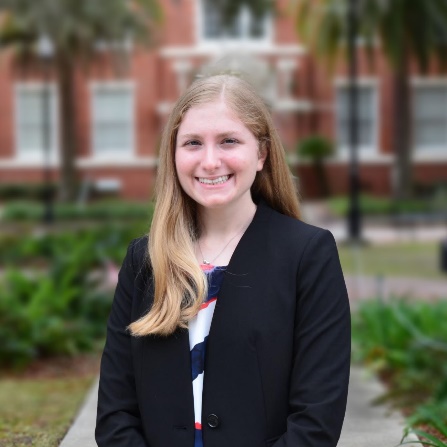 College: College of Liberal Arts and SciencesMajor: Computer ScienceMinor: N/AMentor: Ratree WaylandProject Title: Smart Electropalatography for Linguistic and Medical Applications: Computational Modeling of Speech PatternsProject Description: This project stems from the NSF-funded project “Smart Electropalatography for Linguistic and Medical Applications” (https://selma.ece.ufl.edu/). It explores the idea of using speech as a non-invasive biomarker to recognize and compare changes in speech articulation patterns in people with and without neuromotor disorders. This involves developing a smart AI-powered mouth device known as SELMA to provide articulatory measurements for diagnosis, such as the pressure of the tongue and the duration of tongue and palate contact. Machine learning will be used to train models that can help capture and analyze the changes in speech in different atypical populations by predicting the degree of lenition, or the weakening of a consonant sound (e.g., slurring of speech). Using a deep learning, bi-directional recurrent neural network model known as Phonet, acoustic data and articulatory (electropalatography) data can be integrated into the model to study speech from Parkinson’s Disease (PD) patients, intoxicated speakers, and second-language speakers. These various extensions of the SELMA system provide numerous applications for not only linguistics, but also medical purposes. For instance, understanding tongue contacts during speech can also be used for monitoring other neurological disorders, such as ALS, traumatic brain injuries, and Down syndrome.Research Interests: Computational linguistics, Natural language processingAcademic Awards: Gartner Group Information Technology Scholarship, Harvard WECode Distinguished Fellow Leadership Award, Grace Hopper 2022 Conference Grant, College of Liberal Arts & Sciences Dean's ListInvolvement: Speech, Lexicon, & Modeling (SLaM) Lab, University Honors Program, University Research Scholars Program, Society of Women Engineers (SWE), Women in Computer Science & Engineering (WiCSE)Hobbies and Other Interests: Working out, reading, yoga, tennis, cookingName: Amy Wu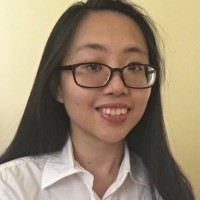 College: Herbert Wertheim College of EngineeringMajor: Computer ScienceMinor: Digital Arts and SciencesMentor: Jeremy A. Magruder WaisomeProject Title: Using Shark Teeth to Teach AIProject Description: Easier accessibility and ability for remote access led computing to be used widespread in other non-computing fields. However, a lack of resources in non-STEM modelling encouraged more studies on introducing STEM concepts to students without prior computing experience. Therefore, researchers aim to develop a machine-learning model to identify fossil shark teeth for comprehension in computational modelling and beginning paleontology. Using Roboflow and Teachable Machine from Google to train models on shark teeth, the program will also use myFOSSIL as a database input within a middle school classroom. In class, middle school students will learn machine learning fundamentals through two-dimensional analysis of shark denticulation. With shark teeth images from the Florida Museum, researchers will filter through the varying background layer noises in order to analyze data accurately. Thus, we will create our own machine learning system from the training models that our participants will develop. For future works, we strive to encourage AI usage in other museums for other fossil collections. By collaborating with an interdisciplinary team across universities, we also seek to introduce AI concepts to non-STEM instructors as well as support AI learning in middle schools.Research Interests: Artificial Intelligence, Human-Computing Interaction, Human-Robotic Interaction, Engineering EducationAcademic Awards: Dr. Ralph Alexander Morgen StepUp Program Scholarship 2022, University Scholars Program (USP) 2022, Emerging Scholars Program (ESP) 2021, Benjamin A. Gilman Scholarship 2022, AI Scholars Program 2023, McNair Scholars Program 2023Involvement: International Engineering Ambassadors (IEA)Hobbies and Other Interests: Badminton, Creative Writing, Art, Reading, Traveling, PhotographyName: Avril Rosano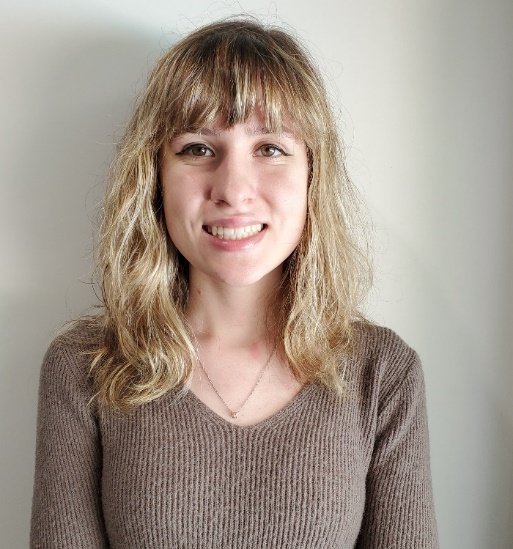 College: College of Agricultural and Life SciencesMajor: EntomologyMinor: N/AMentor: Braham DhillonProject Title: Abiotic and biotic factors affecting disease development in Thielaviopsis – palm interactionProject Description: The project will entail finding the pathogenicity of Thielaviopsis paradoxa through a detached leaf assay. This is done as infecting a whole palm takes a long time and disease symptoms on whole plants are similar to the symptoms on detached leaves.  In order to find the pathogenicity, 9 different species of palm are tested (Solitaire (Ptychosperma elegans), Foxtail (Wodyetia bifurcate), Christmas Palm (Adonidia merrillii),  Coconut (Cocos), Saw Palmetto (Serenoa repens), Queen Palm (Syagrus romanzoffiana), Areca Palm (Dypsis lutescens), Robellini (Phoenix roebelenii), and Coccothrinax (coccothrinax guantanamensis)) which are gathered from different parts of the UF Ft. Lauderdale Research & Ed Center campus. The leaves are cut and surface sterilized by treating them in 30% bleach for 1 minute, and 70% ethanol for 30 seconds before rinsing three times with autoclaved distilled water. Two small incisions are made per leaf and a plug of Thielaviopsis paradoxa will be placed on the incisions. They are then stored in a bin with damp paper towels and then placed in a dark room for two weeks. The leaflets are scanned and the measurements of the entire leaf and the lesion size are taken and then recorded on an excel sheet.Research Interests: Plant pathology, EntomologyHobbies and Other Interests: Painting, crocheting, pinning insectsName: Brian Blackwood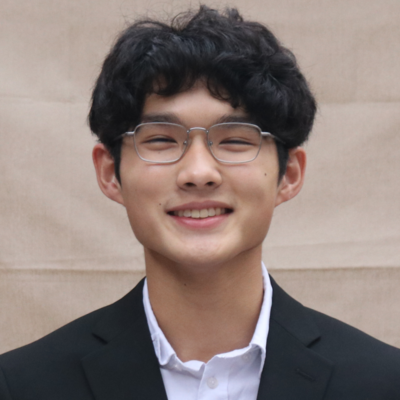 College: UF Health Cancer CenterMajor: BiologyMinor: Asian Studies, ChemistryMentor: Daiqing LiaoProject Title: The epigenetic regulator DAXX in cancer biology.Project Description: My project will examine the complex biological functions of Death Domain Associated Protein (DAXX) in its roles as both an oncogene and tumor suppressor.  DAXX has elevated expression in diverse cancer types and exhibits oncogenic properties regulating transcription, apoptosis, immunity, and DNA repair.  Given DAXX's promotion of oncogenesis, understanding of DAXX-regulated processes in oncogenesis may be informative towards developing cancer treatments.  I plan to study the oncogenic and tumor suppression functions of DAXX by investigating DAXX intracellular localization in different biological contexts.Research Interests: Epigenetics, Mechanisms of Oncogenesis, Cancer BiologyAcademic Awards: Dean's List, Benacquisto ScholarInvolvement: Health Educated Asian Leaders, Society of Asian Scientists and Engineers, Liberty in North KoreaVolunteering: Arts in Medicine, Malcolm Randall VA Medical CenterHobbies and Other Interests: Clarinet, Running, Chess, kDramas, Spending time with family and friendsName: Alisha Das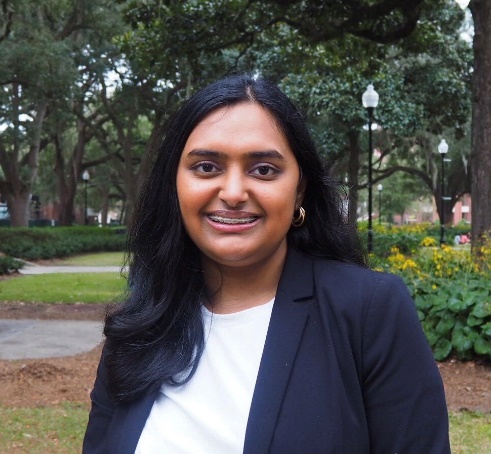 College: UF Health Cancer CenterMajor: Biochemistry, BusinessMinor: Mentor: Dr. Naykky Singh OspinaProject Title: The Impact COVID-19 has had on the treatment and survivability of cancer patients from low socioeconomic backgroundsProject Description: The goal of this project is to better understand the impact COVID-19 has had on the health outcomes of individuals from underrepresented backgrounds. We can use the information obtained from this project to better dictate treatment plans of these individuals.Research Interests: Health Disparities ResearchAcademic Awards: Dean's List (Spring 22, Fall 22)Involvement: AMSA, WSA, Take Action FloridaVolunteering: UF HealthStreet Volunteer, Gator for Refugee Medical Relief Tutoring Volunteer, Shands Hospital VolunteerHobbies and Other Interests: Women's Rights Issues & Health policy advocacyName: Gissel Garcia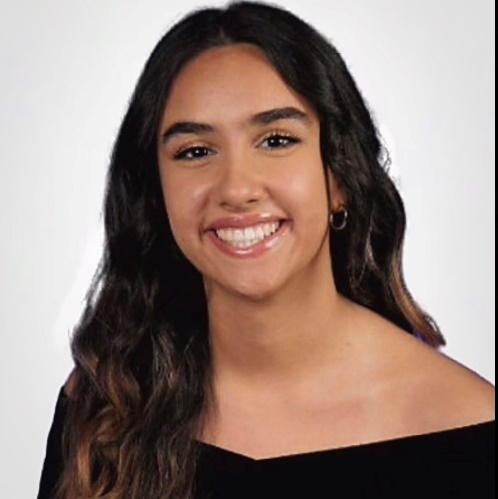 College: UF Health Cancer CenterMajor: Preprofessional BiologyMinor: N/AMentor: Dr. Boone PrenticeProject Title: Imaging mass spectrometry methods and applicationsProject Description: This research project aims to evaluate the role of bacterial metal uptake in wound healing. Examining how this process can be disrupted by the hyperglycemic state associated with uncontrolled diabetes.Research Interests: Cancer Therapeutics and Host ResponseAcademic Awards: Dean's List, President's Honor RollInvolvement: Leadership Team for the Machen Florida Opportunity Scholar's Mentorship ProgramVolunteering: Lead Coordinator for the UF Health Mobile Outreach ClinicHobbies and Other Interests: Canoeing, Baking, and spending time with my family!Name: Maheera Hossain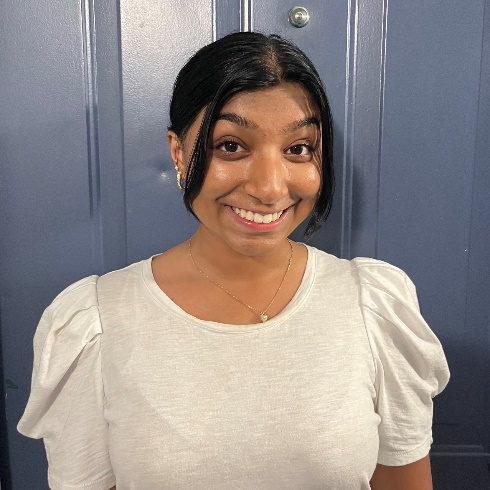 College: UF Health Cancer CenterMajor: Health SciencesMinor: EconomicsMentor: Yi GuoProject Title:TBDProject Description: TBDResearch Interests: Geo spatial biostatistics, cancer disparitiesInvolvement: UF Bangladeshi Students AssociationVolunteering: Equal Access Clinic NetworkHobbies and Other Interests: DancingName: Julia Jamieson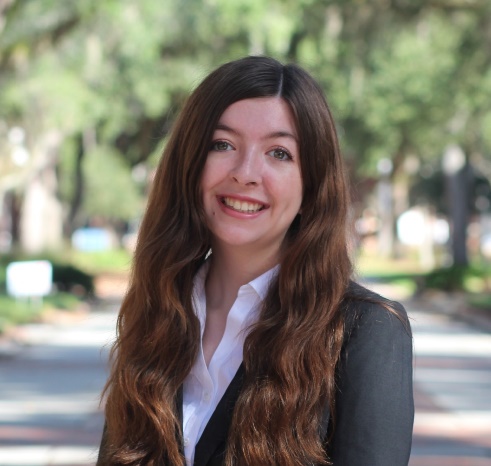 College: UF Health Cancer CenterMajor: BiologyMinor: Biomolecular Engineering, BioinformaticsMentor: Coy HeldermonProject Title: Effects of a Lipid Nanoparticle mRNA Vaccine on Mouse Soft Tissue SarcomaProject Description: This project assesses the application of a DOTAP lipid nanoparticle containing the total tumor RNA of soft tissue sarcoma generated in mice. The mRNA vaccine has been shown to inhibit soft tissue sarcoma growth in mouse models, and we aim to uncover the mechanism behind the vaccine and strategies to upregulate the inhibitory effects of the treatment.Research Interests: Regenerative medicine, cancer therapeutics, microphysiological systemsAcademic Awards: University Honors Program, College of Agricultural and Life Sciences Honors Program, Intersections Scholars Program, University Scholars ProgramInvolvement: Regenegators, Center for Undergraduate Research Board of Students, iGEM Competition TeamHobbies and Other Interests: Baking, reading, and thriftingName: Christina Klassen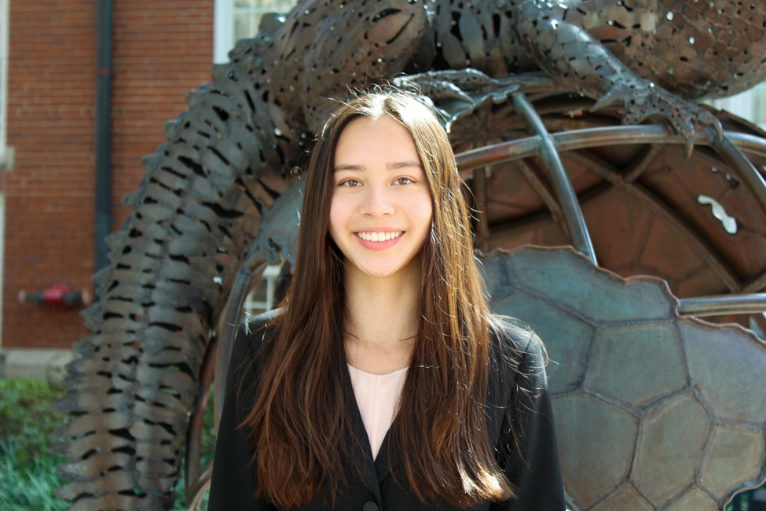 College: UF Health Cancer CenterMajor: International StudiesMinor: N/AMentor: Julie BradleyProject Title: Breast Cosmesis after Radiotherapy: A Qualitative and Quantitative AnalysisProject Description: Background: The therapeutic ratio measures the balance between efficacy of treatments and their side effects. In treatment of women with breast cancer, while oncologic outcomes are the priority, quality of life including cosmesis and body image closely follow. Breast tissue and surrounding skin can be altered after breast cancer surgery and radiation. Following both breast conserving surgery and mastectomy with breast reconstruction, cosmetic changes can include asymmetry, retraction, fibrosis, volume loss, persistent edema, and/or permanent skin changes. Proton therapy is a type of radiation that can decrease exposure of the heart and lung in the treatment of breast cancer but may carry a higher risk of acute radiation dermatitis. The effect of radiation modality, specifically photon vs. proton, on breast cosmesis has yet to be reported.   Hypothesis/ Objective: We hypothesize that women treated with either breast conserving surgery or mastectomy with reconstruction will have equivalent cosmetic outcomes between photon and proton radiotherapy as measured by (1) patient-reported outcome and (2) computer analysis of serial breast/chest wall photographs. Research Interests: radiation oncology, radiotherapy, health disparities, oncology, proton therapyAcademic Awards: President's Honor Roll, Dean's List, UFHCC Poster Presenter, University Scholar's Program Travel AwardName: Tyler Montgomery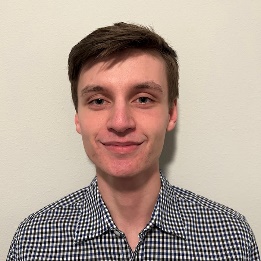 College: UF Health Cancer CenterMajor: BiologyMinor: N/AMentor: Weizhou ZhangProject Title: Developing a Novel PROTAC-Based NR4A1 Degrader for Breast Cancer TherapyProject Description: Proteolysis targeting chimera (PROTAC) molecules are a novel therapy that seeks to solve issues with current cancer therapies. PROTACs are bivalent small molecules which can degrade specific proteins via the ubiquitin-proteasome pathway. PROTACs all share a common design, with a protein of interest binding ligand on one end and an E3 ubiquitin ligase ligand on another; these domains are connected with a linker. PROTACs limit the accumulation of drug resistance because unlike other traditional inhibitors, they do not have to bind to the active site of the protein. Instead, they can be designed to bind to many different areas of the target and directly degrade proteins, making it harder for cancer cells to gain resistance by mutating to prevent binding. In collaboration with Dr. Guangrong Zheng’s chemical synthesis lab, our lab seeks to identify and develop PROTACs which can degrade the NR4A1 protein. This will be done in two phases. We first will utilize in vitro cancer cell models to screen NR4A1-PROTACs for efficacy in degrading NR4A1, evaluating them using western blot. After a promising candidate for degradation has been identified, we will move to in vivo mouse models to investigate the drug’s antitumor activity and impacts on both the host immune system and tumor microenvironment.Research Interests: Cancer Immunotherapy, Intestinal Immunology/InflammationAcademic Awards: Dean's ListInvolvement: Tower YearbookHobbies and Other Interests: Reading, Guitar, SingingName: Andrea Noy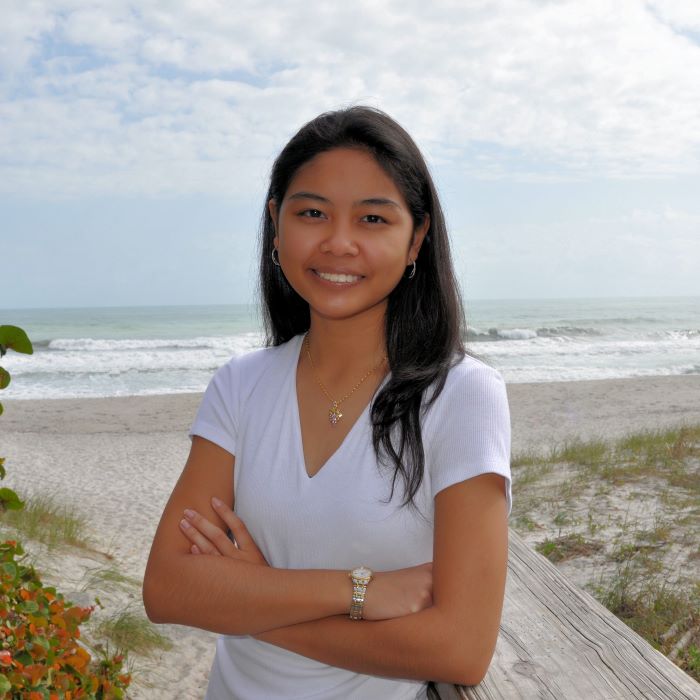 College: UF Health Cancer CenterMajor: Mechanical EngineeringMinor: N/AMentor: Dr. Xin TangProject Title: Stem-Like Cancer Cells’ Regulation of Tumorigenicity via Calcium SignalingProject Description: We have previously found that inhibition of calcium signaling in calcium-spiking HCT-8 cells (which represent only 5-7% of the overall population) significantly suppresses in vivo tumor growth. These results suggest that the small subgroup of calcium-spiking HCT-8 cells are essential to tumor progression and may be fundamentally different from the major non-spiking cells, which are close to the properties of stem-like cancer cells. Hence, we will investigate the relationship between the calcium-spiking HCT-8 cells and stem-like cancer cells by harvesting the latter from a population of the former and examining their calcium dynamics.Research Interests: Cancer Biomechanics, Mathematical ModelingAcademic Awards: President's Honor Roll (2020, 2021, 2022, 2023), National Merit ScholarInvolvement: Equal Access Clinic Network (EACN) Research, International Genetically Engineered Machine (iGEM), Tau Beta PiVolunteering: Organic Chemistry Teaching Assistant, Balance 180 Gymnastics, Norman Fixel Institute for Neurological DiseasesHobbies and Other Interests: Reading, Spending Time with Family and FriendsName: Hafsa Ouaakki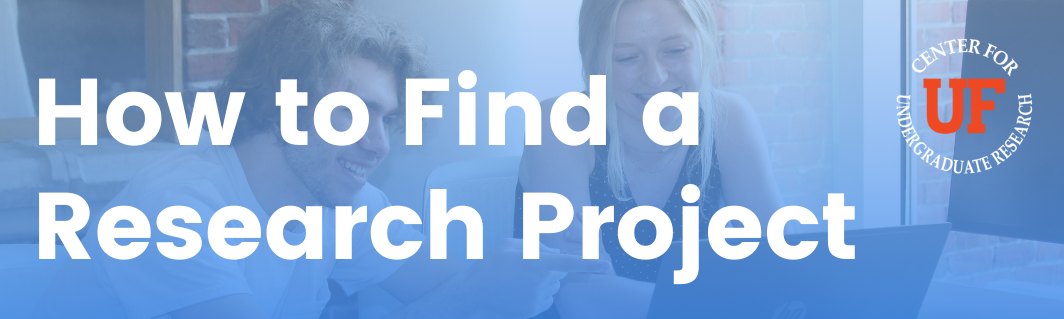 College: UF Health Cancer CenterMajor: BiologyMinor: N/AMentor: Lei ZhouProject Title: Deciphering roles of DAXX in cancer biologyProject Description: DAXX is a epigenetic regulator with a potential role in tumorigenesis, cancer progression and metastasis. The Liao laboratory has recently demonstrated that DAXX drives de novo lipogenesis and tumorigenesis in triple-negative breast cancer and other cancer types. The USP project will focus on understanding structure and function of DAXX and its role in cancer biology.Research Interests: Mechanisms of OncogenesisAcademic Awards: University Research Scholars ProgramInvolvement: Center for Undergraduate Research Board of StudentsVolunteering: UF Health Shands HospitalHobbies and Other Interests: Reading, painting, runningName: Khushil Patel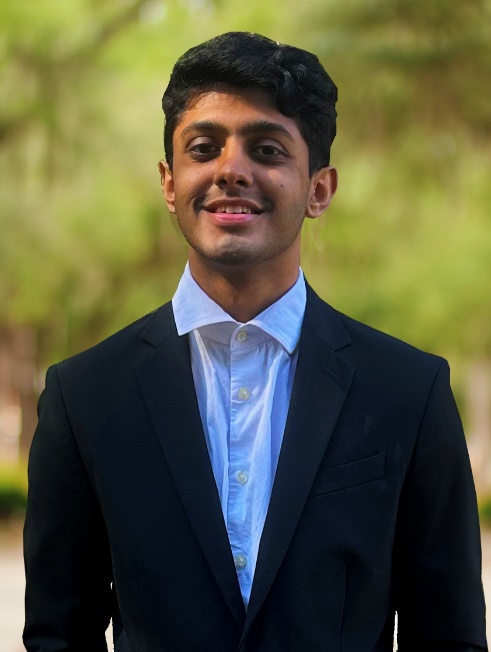 College: UF Health Cancer CenterMajor: BiologyMinor: N/AMentor: Zhe MaProject Title: Exploring the role of KSHV-encoded cGAS-STING inhibitorsProject Description: Kaposi’s sarcoma-associated herpesvirus (KSHV), is the etiological agent of several malignancies, including Kaposi sarcoma (KS), Multicentric Castleman's disease (MCD), and primary effusion lymphoma (PEL). Individuals with a weakened immune system, due to organ transplantation, advanced age, or HIV infection, have a higher risk of developing such KSHV-related cancers. Currently, there is still no KSHV-targeted treatment or prophylactic vaccines. KSHV sustains lifelong infections by taking advantage of a vast network of viral proteins that aid in the evasion of the host immune system. We have previously published that KSHV can be restricted by the innate immune response triggered by the cGMP-AMP synthase (cGAS) and stimulator of interferon-dependent genes (STING). However, in KSHV cancers, this pathway is largely dysregulated by inhibitors encoded by KSHV with undercharacterized mechanisms. This project aims to validate the previously identified potential inhibitors (KSHV ORF37, ORF48 and ORF55) of the cGAS-STING pathway, and evaluate how these inhibitors attenuate innate immunity to facilitate KSHV infection. My work will provide mechanistic insight into how a tumor virus manipulates host immunity to establish cancer.Research Interests: Mechanisms of OncogenesisAcademic Awards: Deans List ('21-'23)Involvement: American Cancer Society on Campus President; CUR Ambassador; Community Health Service Corps Treasurer; AMSA member; Relay for Life Member, ISA memberVolunteering: HCA North Florida Game Cart Volunteer; HOSA Judge; Shands Volunteer (Dream Team)Hobbies and Other Interests: Digital Art, Video Games, New FoodName: Weihao Tang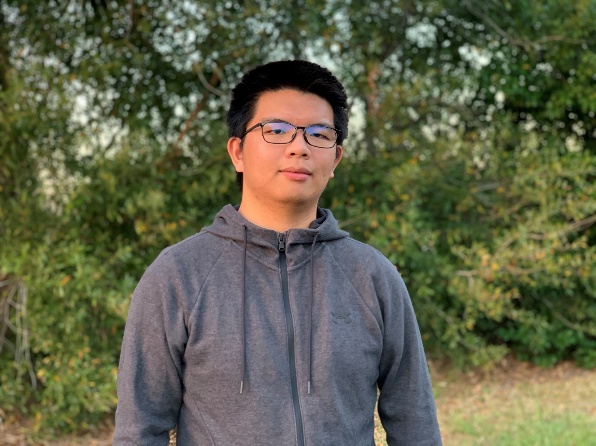 College: UF Health Cancer CenterMajor: Preprofessional biologyMinor: N/AMentor: Lei ZhouProject Title: Genomic response in circulating macrophages in response to hyperplastic and neoplastic tumors in DrosophilaProject Description: The study was designed to monitor the genomic response in macrophages to tumorsResearch Interests: Bioinformatics, cancerHobbies and Other Interests: CookingName: Janie Zhang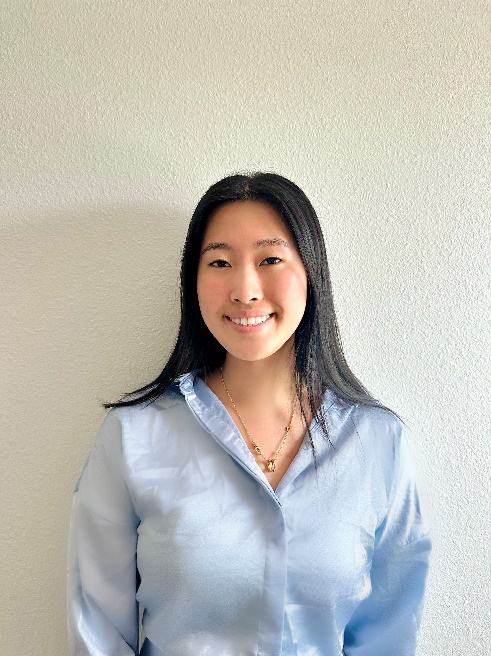 College: UF Health Cancer CenterMajor: BiologyMinor: N/AMentor: Jianping HuangProject Title: SPDYE3, A Novel Cancer Testis (CT) Antigen for Glioma ImmunotherapyProject Description: Gliomas, in general, are heterogeneous and highly invasive, and complete neurosurgical resection is almost impossible. Consequently, most patients will eventually encounter disease progression. Even survivors are often left with severe and lifelong treatment-associated cognitive and motor deficits, which further entail enormous and unmeasurable economic costs for patients, their families, and society. Thus, developing more effective and less toxic tumor-specific therapies and improving clinical outcomes is essential for patients of all ages affected by malignant brain tumors. One attractive strategy is to develop tumor-specific targeted therapies, such as immunotherapy, which utilizes patients’ immune cells to attack tumors. However, few antigens/targets were discovered that share prognostic value and therapeutic utility. In search of such targets, a gene called SPDYE3 (Speedy/RINGO Cell Cycle Regulator Family Member E3, encoding an intracellular protein) was found to present interesting characteristics. Our preliminary result suggests that SPDYE3 is a cancer-testis (CT) antigen, with normal expression only restricted to male germ cells, but it is overexpressed by various malignancies, including gliomas. Our long-term goal is to translate the findings into the clinical application using SPDYE3 specific T cell receptor (TCR) modified T cells in patients with gliomas. If our hypothesis is substantiated, the results will promise to identify a novel therapeutic target for gliomas and other cancers.Research Interests: Cancer Therapeutics and Host ResponseAcademic Awards: Dean's ListInvolvement: Medigators Shadowing Program, Pre-Health Scholars Service Groups, Active Learning Program, International Scholars ProgramVolunteering: Crisis CounselorName: Ryan Ames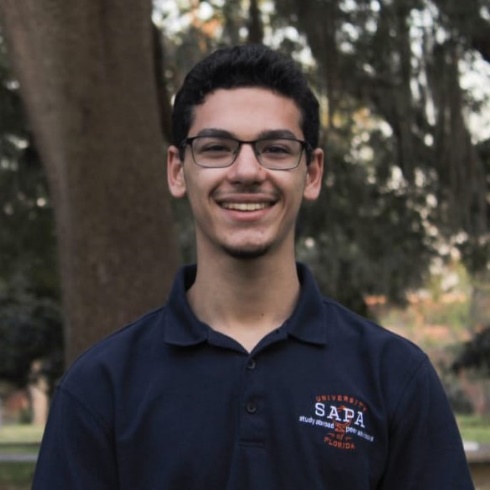 College: College of Agricultural and Life SciencesMajor: Biological EngineeringMinor: N/AMentor: Dr. Razieh FarzadProject Title: Shrimp structure and composition database preparation for alternative seafood productionProject Description: Current seafood production faces numerous issues: overfishing, marine habitat damage, and significant wastefulness. Cellular agriculture is a technology where agricultural products are cultured from cells in a bioreactor as opposed to harvested from livestock. Cellular agriculture has the potential to cause 92% less global warming, produce 93% less air pollution, use 95% less land, and require 78% less water than traditional agricultural practices. The research goal of this experiment is to investigate shrimp muscle’s morphology and physicochemical properties and to establish a database. This will provide a framework for future work in the field.Research Interests: Sustainable food systems, waste management, and circular economyAcademic Awards: Kemerait Family Internationalization Fund Scholarship, University of Florida International Center Scholarship, University Scholars ProgramInvolvement: University of Florida Kickboxing Club, Study Abroad Peer Advisors, Society of Hispanic Professional EngineersVolunteering: SHPE Jr. MentorshipHobbies and Other Interests: Training/fighting/teaching Muay Thai, learning Spanish, studying/discussing philosophy, training calisthenics, scuba divingName: Maeve Barger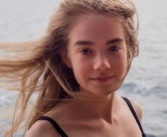 College: College of Liberal Arts and SciencesMajor: French and Francophone Studies; Interdisciplinary Studies-Human and Organizational DevelopmentMinor: International Development and Humanitarian Assistance; Business AdminstrationMentor: Kimberly WileyProject Title: A Comparative Study on the Motivations of Child Advocacy in Child Welfare Organizations in France and the United StatesProject Description: In France and the United States, the child welfare system is plagued with problems including lack of funding, instability, bureaucracy, lack of safe foster homes and adequate foster parents, and a shortage of child welfare workers (Baritello; National Technical Assistance and Evaluation Center for Systems of Care). By gaining a better understanding of the motivations behind why child welfare workers participate in child advocacy, strategies can be developed that appeal to their motivations. This could help organizations attract and retain high-quality employees who desire to improve the child welfare system and the care at-risk children receive (National Technical Assistance and Evaluation Center for Systems of Care). This research project will examine these issues in the form of a comparative case study between France and the U.S. to study the motivations behind participating in child advocacy across two cultures and countries. Through understanding the motivations that draw caring, passionate, and qualified individuals to the child welfare system that impacts a wide array of individuals in the U.S. and France, the quality of the systems can improve, allowing foster children to be more successful and better cared for in their lives.Research Interests: Nonprofit Leadership, Social Entrepreneurship, French Language and Culture, Social PsychologyAcademic Awards: University of Florida President's Award and Dean's List, Connor Scholarship, Beyond 120 Scholarship, University of Florida Honors ProgramInvolvement: Emerging Scholars Program, Pi Delta Phi (French Honors Society)Volunteering: Westside Baptist ChurchHobbies and Other Interests: French, Traveling, Art, Running, ReadingName: Jessica Barrera-Solis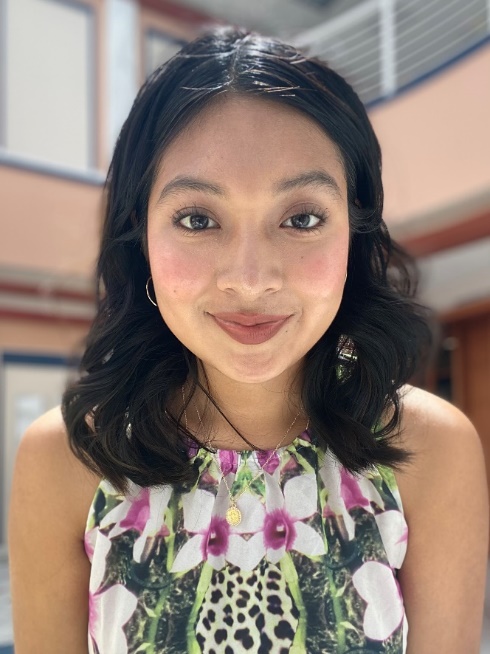 College: College of Liberal Arts and SciencesMajor: BiochemistryMinor: N/AMentor: Taehoon KimProject Title: Agrobacterium-Mediated Rice Transformation to Characterize Protein-DNA Interactions Using Chromatin ImmunoprecipitationProject Description: Chromatic Immunoprecipitation(chIP) is fundamental molecular biology technique use to identify novel protein-DNA interactions. To perform a ChlP experiment, it is essential to generate a transformed plant expressing the gene of interest (GOI) as well as epitopes, which are antigenic peptides that bind to specific antibodies. Agrobacterium-mediated rice transformation is a widely used method for generating transformed rice plants with stable insertion of the cassette into rice genome. Therefore, we employed Agrobacterium-mediated rice transformation to produce transformed rice plants for our ChlP experiments.Research Interests: Protein/chemical processesAcademic Awards: Machen Florida Opportunity Scholarship, Hispanic Scholarship Fund finalist, University Scholar ProgramInvolvement: Food and human Nutrition Club, Baking 4 wellness, SHPEVolunteering: Wilmot GardenHobbies and Other Interests: Yoga, vegan baking, journalingName: Walker Bensch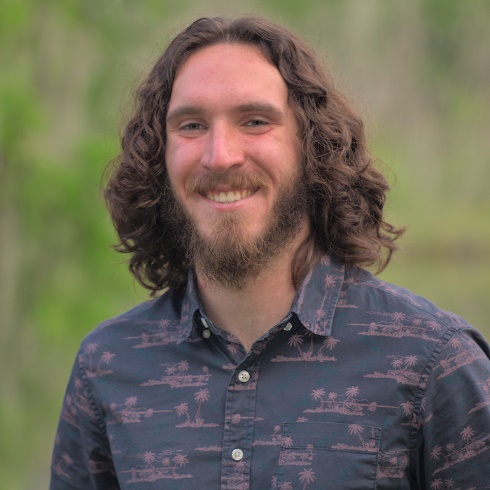 College: College of Agricultural and Life SciencesMajor: Environmental ScienceMinor: EntomologyMentor: Rachel MallingerProject Title: Assessing the Impact of Land-use Change on the Wing Morphology of Southeastern Blueberry Bee (Habropoda laboriosa)Project Description: Investigating the effect of urban and agricultural land use on the wing morphology of Habropoda laboriosa through geometric morphometric technique. Trends in wing shape and size may provide insights into the differing selective pressures of urban and agricultural landscapes on bee populations.Research Interests: Conservation ecology of plant - pollinator communitiesAcademic Awards: Five times CALS Deans List Recipient, Three times Doris Lowe and Earl and Verna Lowe Scholarship Recipient, CALS Honors Program MemberInvolvement: Environmental Science Alliance MemberHobbies and Other Interests: Hiking, traveling, landscape and macro photographyName: Tyler Bui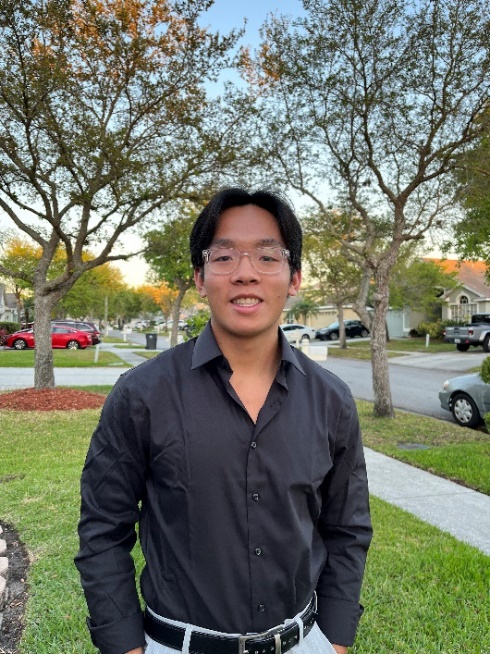 College: College of Agricultural and Life SciencesMajor: Nutritional SciencesMinor: ChemistryMentor: Dr. Zhiyong ChengProject Title: Studying adipose tissues to identify the molecular mechanism and develop mechanism-based therapeutics for metabolic disorders.Project Description: Adipose tissue plays key roles in human health. In addition to storing excess energy as fat, adipose tissue has been shown to secret hormones (e.g., leptin and adiponectin) and regulate body temperature. However, the underlying mechanism remains incompletely understood. This research project will use cultured cells (e.g., 3T3L1 cells and C3H10 cells) to examine how nutrients (e.g., lipids and minerals) regulate the adipocyte development (i.e., cell growth and differentiation) and function (i.e., lipid accumulation and hormone synthesis). The methods include quantitative polymerase chain reaction (qPCR), Western blotting analysis, and oil red O staining. Understanding the molecular mechanism of adipose development may lead to the discovery of new target to promote adipose health and prevent adipose dysfunctions that precedes obesity and metabolic syndrome.Research Interests: Mechanisms for nutrients, hormonal signaling, and metabolism, adipose tissues, metabolic health and diseasesAcademic Awards: Principal Honor Academic Award, CALS Dean's List, SAT Scholarship, Presidential Award, Florida's Bright Futures ScholarshipVolunteering: Oldsmar CareHobbies and Other Interests: Competing in Marathons, running, weightlifting, triathlons, cooking, travelingName: Aneth Castaneda-Garcia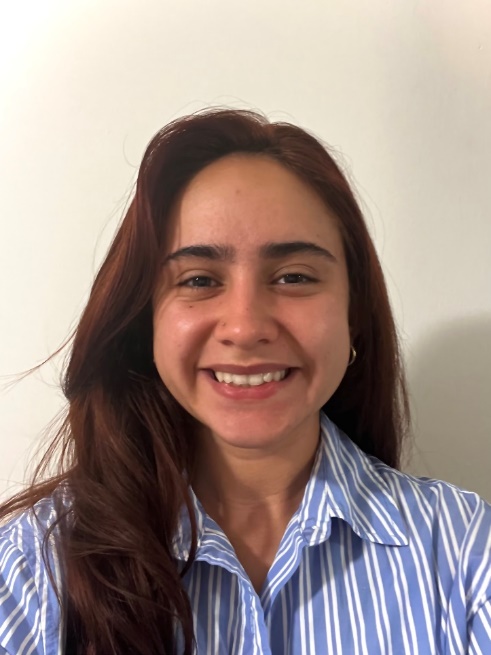 College: College of Agricultural and Life SciencesMajor: Plant ScienceMinor: N/AMentor: Jeongim KimProject Title: The Role of Mediator Subunit 5 on Phenylpropanoid Production in TomatoProject Description: The proposed project will elucidate the role of mediator subunit 5 (MED5) in tomatoes and provide theoretical knowledge to optimize an efficient strategy to improve tomatoes' nutritional and agricultural value. Though studies on MED5 have been done in Arabidopsis, studies have yet to be conducted to ascertain any roles of MED5 on phenylpropanoid production in tomatoes. Therefore, the proposed research project aims to determine the function of MED5 in tomatoes.   The first objective of this project is to establish med5a/b1/b2 triple mutants. The second objective is to characterize med5 mutants in order to compare morphological phenotypes and metabolite production with wildtype plants.Research Interests: Medicinal plants, plant genetics, and organic and sustainable crop productionInvolvement: Gator Salsa Club and MFOS Scholars ProgramHobbies and Other Interests: Salsa dancing, cooking, gardening, and listening to musicName: Esha Chakraborti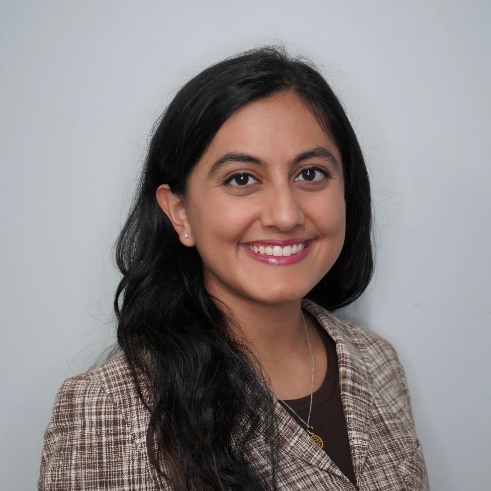 College: College of Agricultural and Life SciencesMajor: Nutritional SciencesMinor: AI in Public Health and HealthcareMentor: Dr. Melissa VilaroProject Title: Developing a Novel Communal Coping Cardiovascular Risk Reduction Intervention Supporting Dietary Adherence Among African American Cancer SurvivorsProject Description: This is the pilot program of a larger NIH funded project to reduce disparities in health outcomes among African American cancer survivors. It aims to use family and other social support systems as a part of a behavioral intervention for patients with cardiovascular disease.Research Interests: Nutrition, Behavioral Medicine, Health DisparitiesAcademic Awards: Phi Beta Kappa Honor Society; Dean’s List; National Merit ScholarInvolvement: Phi Delta Epsilon: Pre-Medical Fraternity; Vital Readings Book Club; Luminaries (UF Honors Program)Volunteering: Equal Access Clinic Network; Peak Literacy: Reading Coach; UF Shands NICHE Volunteer Program; Texas Girls State: Staff MemberHobbies and Other Interests: Cooking, Exercising, Arts and Crafts, ReadingName: Qiaowen Chen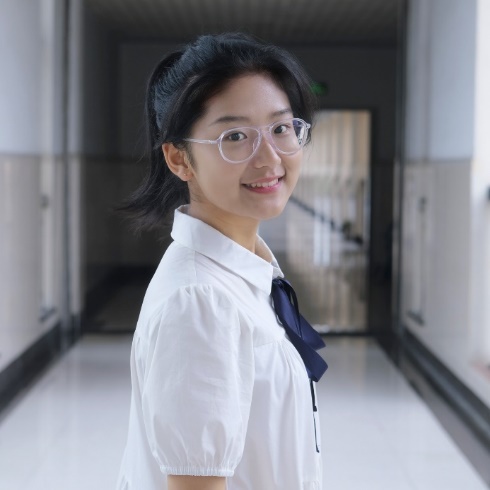 College: College of Agricultural and Life SciencesMajor: Environmental Science (will change to Biology, Data Science)Minor: N/AMentor: Dr. Tie LiuProject Title: Cultivating Freshness: Exploring Factors that Affect the Shelf Life of Lettuce CultivarsProject Description: The preservation of freshness and shelf life are critical components of successful lettuce cultivation. This ongoing study aims to examine the factors that impact the shelf life of different lettuce cultivars through a series of continuous experiments on their leaves. To achieve this goal, we are utilizing various methods, including imprinting, weight loss measurement, leaf morphology analysis, hyperspectrum imaging, and RNA extraction to comprehensively examine the cultivars.  Our study seeks to potentially impact the wider agricultural industry. The development of more effective methods for lettuce cultivation and preservation could positively impact both the quality and quantity of lettuce production, not only in post-harvest field, but also in pre-harvest field. Further research will be necessary to fully understand the factors that influence the shelf life of lettuce and to optimize these methods. These efforts could ultimately lead to a more robust and reliable lettuce industry, benefitting both producers and consumers.Research Interests: Post-harvest, Genetics, Machines LearningAcademic Awards: 22Fall CALS Dean's ListInvolvement: UF Chinese Student AssociationVolunteering: ENGAGE FLORIDAHobbies and Other Interests: Dancing, Singing, Traveling, Theatre, MoviesName: Cade Cooper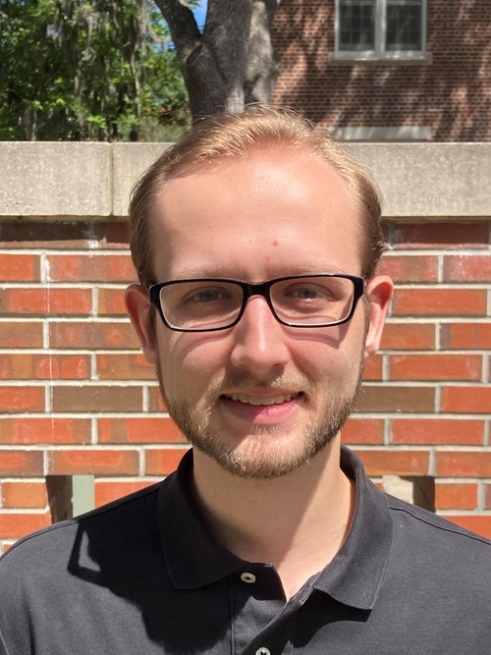 College: College of Agricultural and Life SciencesMajor: MicrobiologyMinor: Pathogenesis, BioinformaticsMentor: Kevin FoltaProject Title: Predicting Lettuce growth through analysis of seedling light responseProject Description: This project hypothesizes that exploitation of light signaling in lettuce seedlings can be used to improve varieties of lettuce and predict specific phenotypic developments.Research Interests: Archaeal, Lettuce seedling light responsesAcademic Awards: University Scholars ProgramInvolvement: UF Pre-vet ClubHobbies and Other Interests: FishingName: Kayla Ehrlich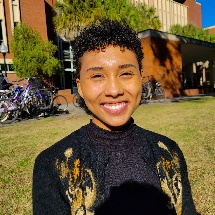 College: College of Agricultural and Life SciencesMajor: Environmental Science; Sustainability StudiesMinor: EnglishMentor: Mark ClarkProject Title: Carbon Input/Output of Restored Oyster ReefsProject Description: Oyster reefs have been ecological pillars of many estuaries across the globe as ecosystem engineers, benthic habitat providers for other marine species, and shoreline stabilizers through wave attenuation and vegetative support. Over the past 130 years, however, 85% of oyster reefs have been lost for various reasons. As a result, there are several ongoing initiatives across the state of Florida aimed at protecting and regenerating oyster reefs and the ecosystem services they provide. A potential service oyster reefs could provide is a form of carbon sequestration; however, the determination of the net carbon yield is difficult to determine as oysters do not have an analogous vegetative component and calcification of oyster shell releases CO2. This study would generate a net carbon emissions calculator for oyster reefs based on the following criteria: organic carbon content of the organic matter in buried sediments, organic carbon content and inorganic carbon content of the buried shell, a life cycle assessment of substrate material used, and the emissions from shipment of materials.Research Interests: Wetlands, hydrology, plant science, microbiology, conservation ecology, savanna ecology, forest ecologyAcademic Awards: Recipient of the William Bartram Undergrad Scholarship 2023, Recipient of the Black and Latinx Birders/Birders Fund scholarship 2022, Florida Georgia Louis Stokes Alliance For Minority Participation Scholar 2022Involvement: PRISM Honors MagazineVolunteering: Alachua Audubon Society, Sweetwater Wetlands Park, UF-IFAS Extension Cedar KeyHobbies and Other Interests: Bird watching, hiking, thrifting, drawing, painting, writing, readingName: Maya Fives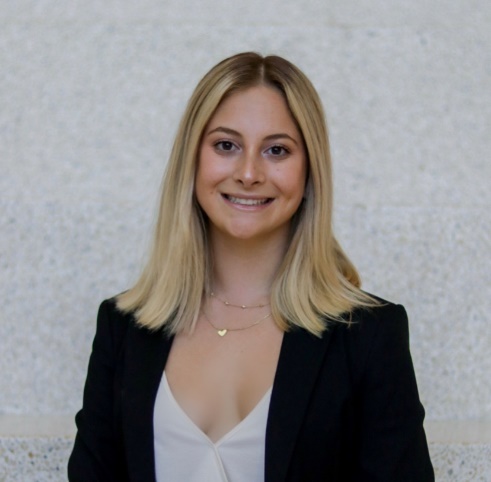 College: College of Agricultural and Life SciencesMajor: Environmental ScienceMinor: Wildlife Ecology and Conservation; LeadershipMentor: Dr. Matt HallettProject Title: A Study on Wildlife Temporal Behaviors During the Covid-19 Pandemic in Alachua County Wildlife CorridorsProject Description: The objective of this study is to determine the anthropogenic influence on wildlife temporal behaviors in Alachua County parks and preserves by comparing species-specific temporal behavior patterns during the parks’ closure amid the COVID-19 pandemic, directly after the parks’ reopening, and about one year after the reopening. Camera trap data will be collected and analyzed to determine significance.Research Interests: Human-wildlife interactionsAcademic Awards: Doris Lowe and Earl and Verna Lowe ScholarshipsInvolvement: Outdoor Area Conservation Committee, Green Greeks, Kappa Kappa Gamma, Alpha Zeta, UF Honors, CALS Honors, URSP, Lakes Vegetation and Landscaping CommitteeHobbies and Other Interests: Hiking, traveling, meeting other people, spending time with my loved ones, petting animalsName: Lauren Geiss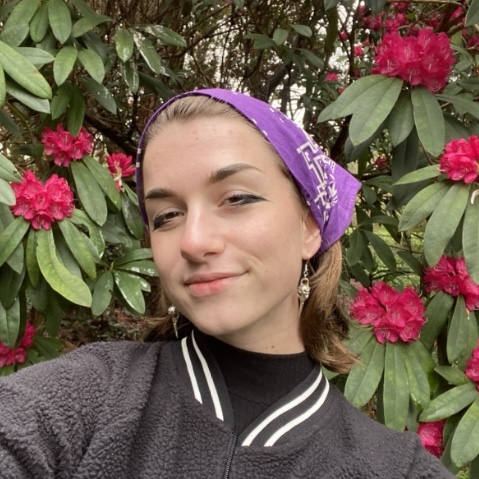 College: College of Agricultural and Life SciencesMajor: IS-EMANR & Natural Resource ConservationMinor: Wildlife Ecology and ConservationMentor: Dr. Emma MatchamProject Title: Soil Aggregate Stability and pH in Silage Corn and Peanut Production SystemsProject Description: Soil aggregate stability is an indicator of soil health as it relates to porosity, organic matter content, biological activity, and water holding capacity. pH in soils affects the availability of nutrients in the soil, which directly relates to crop health and production. Generally, greater pH indicates lower soil aggregate stability, which can affect the retention of water and nutrients during plant growth. However, this relationship is not well known in sandy soils such as those found in Florida. In this project, we aim to assess the relationship between soil aggregate stability and pH across silage corn and peanut fields being treated with fertilizer treatments of ammonium nitrate, gypsum, and lime. Our objectives are to (1) determine whether soil aggregate stability and pH are correlated in sandy soils, and (2) determine whether soil aggregate stability and pH will vary in relation to applications of different common agricultural inputs such as ammonium nitrate, gypsum, and lime.Research Interests: Nutrient cycling, soil chemical & physical propertiesVolunteering: City of Safety HarborHobbies and Other Interests: Marching band, art, makeupName: Duane Hardy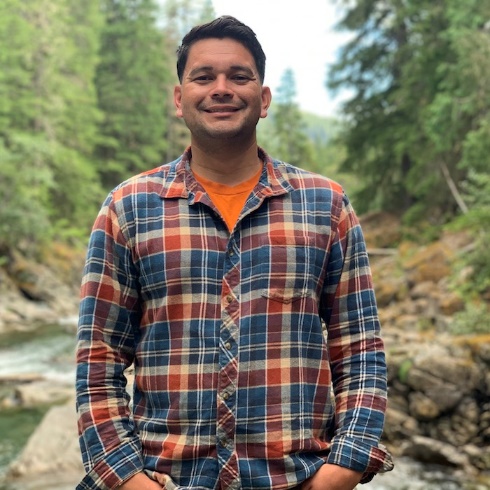 College: College of Agricultural and Life SciencesMajor: Plant ScienceMinor: N/AMentor: Masanori FujimotoProject Title: An analysis of microplastic abundance and distribution in agricultural soilsProject Description: The study's aim is to investigate the abundance and distribution of microplastics in agricultural soils of Alachua County, Florida. It is predicted that soil on farms with a history of plastic usage will contain microplastics, regardless of crop type or farming practice, and that farms with a longer history of plastic use will have a higher concentration of microplastics. The study will be approved by IRB prior to collecting survey about history of plastic use and collecting soil samples. Soil samples will be taken from local crop production farms, both organic and conventional, analyzed for microplastics, and the data collected will help evaluate the potential environmental effects of microplastics in the soil.Research Interests: soil health and fertility. plant-microbe interactions. organic and sustainable crop production systems. microalgal biostimulants and biofertilizers in crop production. composting systems. soil-based carbon sequestration. ecosystem conservation. agroecosysAcademic Awards: CALS Dean's List for Fall 2022, Phelps Scholarship recipient Spring 2023, Edith Nourse Rogers STEM Scholarship recipient Spring 2023,Hobbies and Other Interests: plant collector/enthusiast. container/indoor gardening. reading non-fiction books. hiking/camping. skateboarding and snowboarding.Name: Kylie Hollis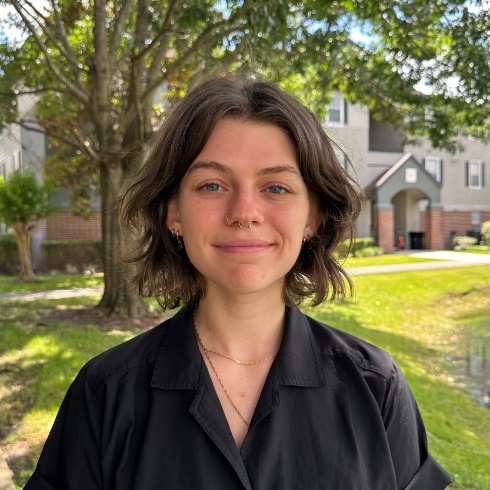 College: College of Agricultural and Life SciencesMajor: Environmental Science and Marine SciencesMinor: N/AMentor: Anna BraswellProject Title: The importance of shell quality and stability for restoration of a native ecosystem engineer - Eastern Oyster (Crassostrea virginica)Project Description: I aim to understand the preferential settlement of larval eastern oysters in Florida's Big Bend to better oyster restoration efforts in the area. Oysters are sessile organisms, however, the larvae have some ability to choose where they settle based on several environmental preferences. While there is literature on other environmental cues for settlement, it is unclear to what extent shell quality and substrate stability play a role in choosing attachment sites. To address this gap in knowledge, I will compare settlement and growth of larval oysters on combinations of clean recycled shells, natural shells from the site, loose shells, and anchored shells. These findings will help determine which attributes to prioritize in restoration projects, ultimately helping the ecological and economic health of the Big Bend coastal communities.Research Interests: Oyster restoration, marsh ecology, coastal ecologyAcademic Awards: President's Honor Roll, CALS Dean's ListInvolvement: Marine Biology ClubHobbies and Other Interests: Hiking, live performances, reading, musicName: Ethan Lantzy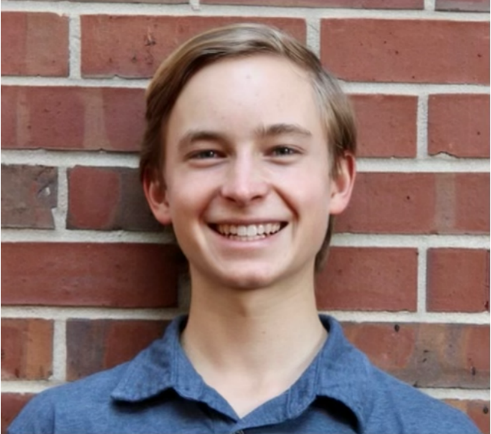 College: College of Agricultural and Life SciencesMajor: Biological Engineering (Land and Water Resources Specialization)Minor: N/AMentor: Eban BeanProject Title: Identifying Effects of Time and Storage Conditions on the Spectrophotometric Analysis of Tannic Acid to Improve Low-Cost Water Quality Analysis with GatorSpecProject Description: It is vital to have an accurate measure of a water sample’s chemical composition for legal, research, and agricultural purposes. However, chemical composition analysis is expensive and time-consuming with current methods. Spectroscopic techniques hold promise as a low-cost and accurate method of water quality analysis, especially when coupled with machine learning. The Urban Water Resources Engineering lab in UF’s Agricultural and Biological Engineering Department has developed a low-cost UV-Vis spectrophotometer (GatorSpec) that measures electromagnetic radiation in the UV and visible light range. However, there is a knowledge gap for the relationship between absorbance spectra and sample preparation, storage, and time before sampling. This project seeks to characterize interferences and potential sources of error within GatorSpec’s detection of chemical parameters and concentrations, as well as better understand artificial sample preparation and storage. This will be achieved through studying the spectrophotometric analysis of tannic acid compounds using GatorSpec.Research Interests: Water resources conservation, nutrient management, sustainable materials, food waste, and more!Academic Awards: Dean's ListInvolvement: Honors Program, University Research Scholars Program, Florida Running ClubVolunteering: UF Native Plant Nursery, Wilmot Botanical Gardens, and CROS MinistriesHobbies and Other Interests: Running, reading, cooking, and hikingName: Thelwell Lloyd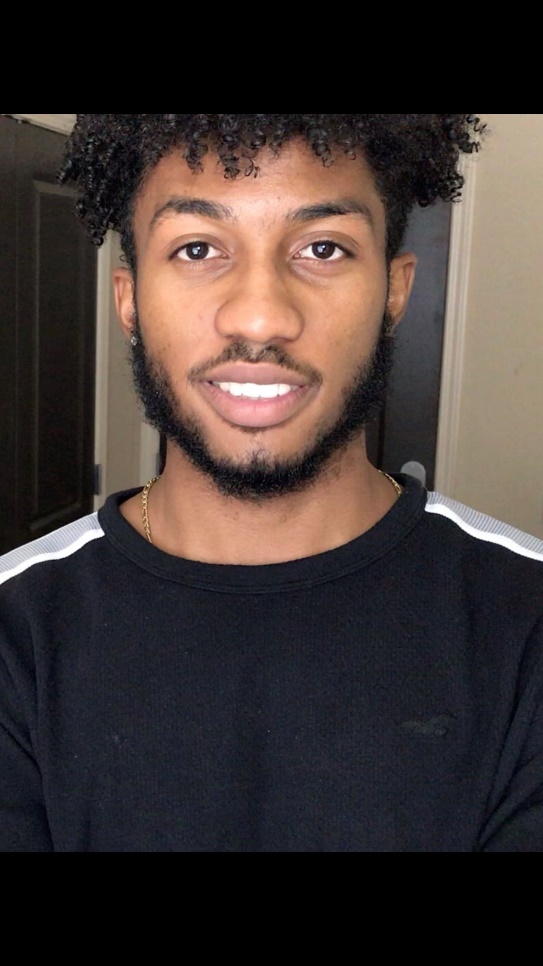 College: College of Agricultural and Life SciencesMajor: Food and Resource Economics: Marketing and ManagementMinor: Agricultural LawMentor: Derek FarnsworthProject Title: Tea (Camellia) a potential market substitute for citrus in Central Florida economyProject Description: Florida crop growers are running out of market share due to a decline in citrus. In 2020- 21, the citrus industry supported 32,500 full-time and part-time jobs in Florida. It contributed an estimated value-added of $2.8 billion to the gross state product. The industry contributed at total estimated $151 million in local and state taxes. Total state and local tax contributions of the industry were an estimated $151 million. Production as low as 20 million boxes of oranges, a grim contrast compared to production in 2020-21 topping 58 million boxes, and a grimmer contrast compared to the 1990s and early 2000s topping at 200 million boxes. With Florida’s citrus industry being a pillar of the economy and a significant source of jobs and tax revenues, the continued decline could mean a state-wide recession. Recent research suggests that tea can be grown in Florida soil with equitable yield by acre and value from slightly higher profit margins. If tea proves to be equitable, Florida growers could adopt tea as an alternative or supplement to the citrus industry. Raising the question if there is a market for tea grown in Florida. If so, what are the characteristics of this market? A comprehensive preponderance analysis into the market for tea grown in Florida is required for a market analysis and the potential substitution/supplementation for Florida’s citrus industry.Research Interests: Citrus, Management and MarketingVolunteering: Student Government, Entrepreneurship club, United Way District 23, Marion County Senior ServicesHobbies and Other Interests: Fishing, Golf, Games, Exercising, Swimming, Travelling, Playing music, Public SpeakingName: Amber Lopez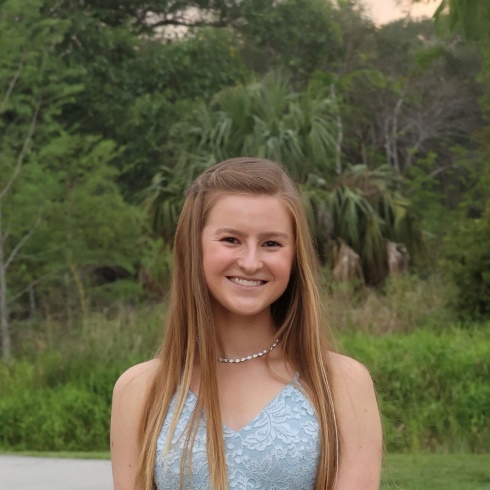 College: College of Agricultural and Life SciencesMajor: Soil, Water, and Ecosystem SciencesMinor: N/AMentor: Dr. Jonathan JudyProject Title: Microplastic Occurrence Drinking Water Treatment ResidualsProject Description: Ubiquitous in nature, microplastics have been discovered on all continents and in all oceans throughout the world. However, limited information exists regarding the presence of microplastics in drinking water treatment residuals. Our research will focus on the quantification and identification of microplastics in residuals to determine if land-application is a suitable method of disposal.Research Interests: Coastal biogeochemistry; Water sustainability and availability; Marine biologyAcademic Awards: Frederick B. Smith Scholarship; Doris Lowe and Earl and Verna Lowe Scholarship; Dean's ListInvolvement: Fellowship of Christian Athletes; Intramural Flag FootballVolunteering: Girl's Place (Volleyball Coach, Referee)Hobbies and Other Interests: Exploring local trails with my dog; playing sports with friends; traveling to new places and trying new things; going to sporting events; working out and runningName: Marina Marquis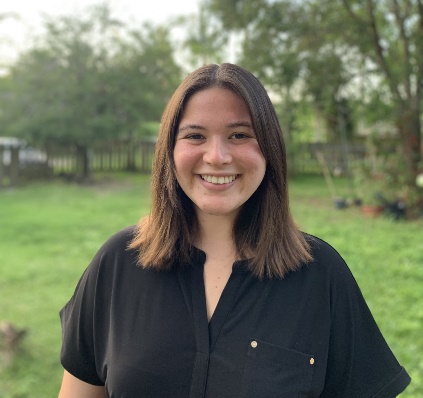 College: College of Agricultural and Life SciencesMajor: Wildlife Ecology and ConservationMinor: SpanishMentor: Brett R ScheffersProject Title: Water loss and its relationship with traits, phylogeny, and decision making in Madagascar frogsProject Description: The proposed study thus aims to investigate (1) the effects of traits and phylogeny (evolutionary relationships) on water loss in several species of frogs present in Madagascar, and (2) the consequences of water loss on the decision making and performance of Madagascan frogs. We expect that certain traits such as body size will predict the rate of water loss in Madagascar frog species and that rate of water loss is phylogenetically linked (i.e., closely related species will share similar hydration). We also hypothesize that water loss will impact their decision-making and performance, which has downstream consequences on their ability to survive and adapt under environmental change. Approximately 60 Madagascan frogs were put through two experiments: a vertical movement experiment and the horizontal movement experiment, both of which tested a frog's ability to find water resources. Specifically, the horizontal movement experiment provides frogs with a simple choice and tests whether frogs can choose the correct path towards water when dehydrated. The vertical movement experiment expands this question to include their ability to climb and find water resources. This experiment expands the horizontal movement experiment to include niche partitioning. Gaining an understanding of the phylogenetic relationships between water source seeking behaviors and frog species/species traits as well as the consequences of dehydration on decision making in frogs may have important implications for how frogs will respond to changing temperatures, rainfall patterns, and habitats in Madagascar.Research Interests: I am interested in tropical ecology, conservation ecology, and wildlife behavior.Hobbies and Other Interests: I enjoy hiking and wildlife watching. I am also very interested in intraspecific cooperative behaviors.Name: Ashley Mae Peters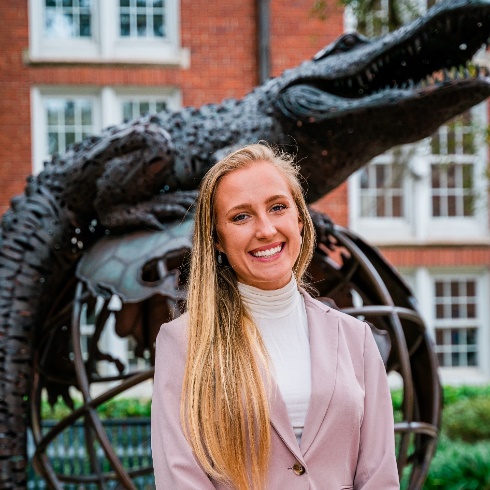 College: Herbert Wertheim College of EngineeringMajor: Agricultural and Biological EngineeringMinor: N/AMentor: Dr. Ana Martin-RyalsProject Title: AD Effluent Derived from Lettuce Waste as a Supplemental Fertilizer for CEA SystemsProject Description: The goal of this project is to investigate the potential for recycling lettuce waste as biologically derived nutrient and energy source for controlled environment agriculture (CEA) systems through anaerobic digestion (AD). The study will explore the effect of supplementing commercial fertilizer with nitrified anaerobic digestion effluent (ADE) on lettuce yield and quality in hydroponic and greenhouse CEA systems.Research Interests: Controlled Environment Agriculture Systems Design, Agriculture, Horticulture and EngineeringInvolvement: Girls Who CodeVolunteering: Strong Roots Movement and Read Lead AchieveHobbies and Other Interests: Gardening, cooking, nature walks and fitnessName: Claire Pierce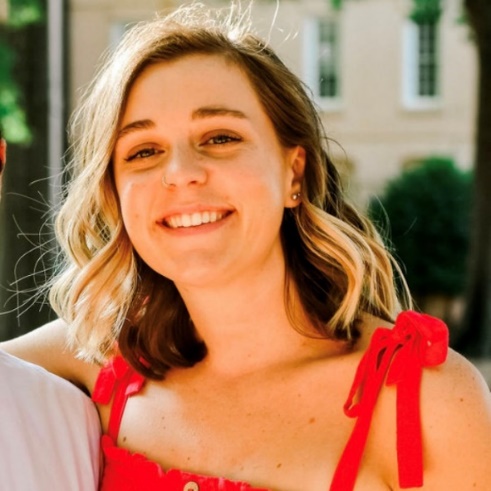 College: College of Agricultural and Life SciencesMajor: Plant ScienceMinor: n/aMentor: Dr. Kimberly MooreProject Title: Combating the Negative Effects of Salt Water Intrusion on Native Plants in South FloridaProject Description: Water is a vital resource to the green industry with water conservation as a top priority. Demand for fresh water is increasing all over the world. Another issue in Florida is saltwater intrusion into wells. Depending on your location in the state and the quality of the well water, growers could experience an EC of 2 dS/m (200 ppm Na) up to an EC of 4 dS/m (400 ppm Na). With salt avoidance, as salts accumulate there is increased selectivity for K, resulting in transport of K inward and Na outward. However, in plants with a low salt tolerance, excess Na interferes with K absorption and could lead to K deficiency. Knowing that K contributes to osmoregulation, we question if the addition of K to the growing substrate would improve plant growth when watered with salt water. If the addition of K to the substrate improves plant growth of low salt tolerant plants when watered with water that is high in Na, this would improve grower’s results. Our objective is to test if the addition of K at varying rates to the substrate along with a controlled-release fertilizer improves plant growth when watered with water high in salts (Na) (salt water). The benefit is that regardless of the salt tolerance of the plant and the source of the water, the addition of K to the substrate would allow growers to use that water more effectively.Research Interests: Salt water intrusion on native plantsVolunteering: Volunteer work at the FLREC in the Environmental Horticulture labHobbies and Other Interests: In my free time I enjoy reading, going to the beach, skating, and going to yoga.Name: Julia Quinones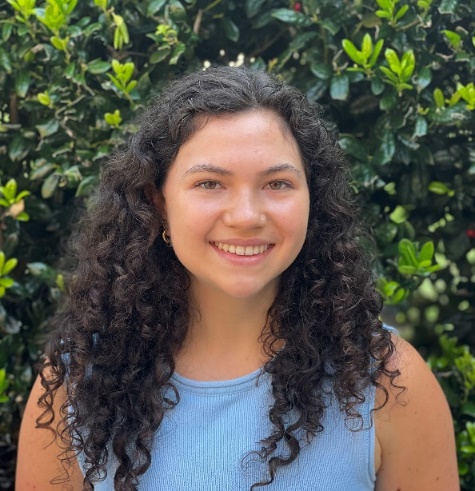 College: College of Agricultural and Life SciencesMajor: Nutritional SciencesMinor: BioinformaticsMentor: Dr. Diana TaftProject Title: Analyzing Antimicrobial Resistance Genes in Chronic Kidney Disease ProgressionProject Description: My project aims to determine if there is an association between uremic toxin levels and carriage of antimicrobial resistance genes in the gut for individuals with chronic kidney disease. Chronic kidney disease (CKD) results in uremic toxin buildup within the body. This buildup likely leads to suboptimal white blood cell functioning which increases risk of infection in CKD patients. With more infections, CKD patients tend to be given more antibiotics and to be in the hospital more where they are at increased risk of acquiring nosocomial drug-resistant bacteria. As a result, CKD patients experience more antimicrobial resistant infections and colonization than the general population. In humans, the gut is where the microorganisms with AMR are primarily found. For this project, I will develop statistical models describing the relationship between abundance of antimicrobial resistance (AMR) genes and levels of uremic toxins and describing the relationship between diversity of AMR genes and levels of uremic toxins from sampled individuals. I expect that higher levels of uremic toxins will correlate with greater AMR gene abundance and greater AMR diversity.Research Interests: Chronic disease, antimicrobial resistance, human gut microbiomeAcademic Awards: Dean’s List, President’s Honor Roll, Mayo Clinic Summer Undergraduate Research Fellowship 2023Involvement: Gator Scuba Club, Theta Alpha Christian SororityVolunteering: Streetlight at UF Health, Fun & Fit Wellness Center at UF Health, Aces in MotionHobbies and Other Interests: Church involvement, scuba diving, running, volleyball, and trying new outdoor recreational activitiesName: Lauren Roberts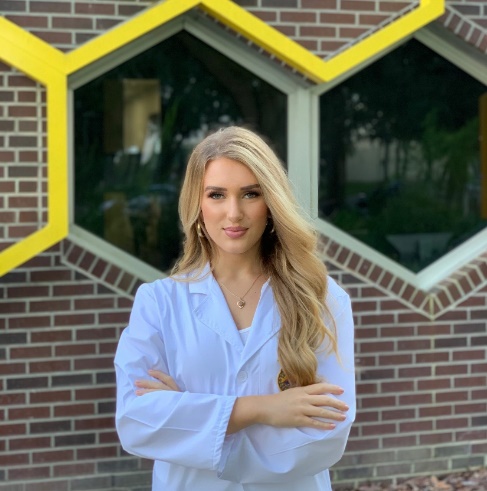 College: College of Agricultural and Life SciencesMajor: Entomology and NematologyMinor: N/AMentor: Dr. Cameron JackProject Title: Evaluating the Effect of Oxalic Acid Vaporization on Honey Bee (Apis mellifera) Drone Reproductive HealthProject Description: The purpose of this study is to evaluate the effect of oxalic acid, a widely used organic miticide, on drone reproductive health when applied via vaporization during the late larval stage. Every year in the Bee Informed Partnership national survey, U.S. beekeepers identify queen failure as a top three colony stressor. Although often overlooked, drone health directly impacts queen productivity and longevity. To date, there have not been any studies on the effects of oxalic acid vaporization on drone larvae. This study will be useful for beekeepers, particularly queen breeders, who are interested in producing high-quality drones.Research Interests: Honey bee reproductive health, genetics, queen breeding, and toxicologyAcademic Awards: UF Presidential Scholarship, National FFA Organization Star in AgriscienceInvolvement: UF Bug ClubVolunteering: UF Honey Bee Extension and Research LaboratoryHobbies and Other Interests: On the weekends you can find me working my own honey bee colonies. I enjoy producing honey and educating the public through my business called "The Pink Hives" that promotes women in beekeeping.Name: Alexandra Scott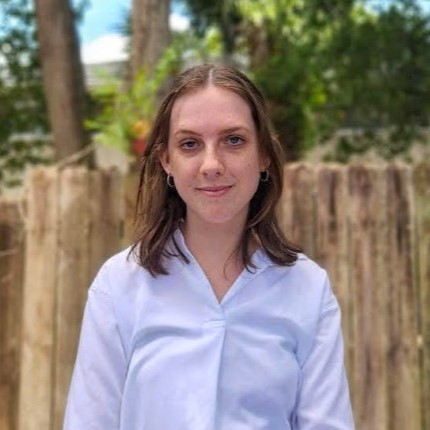 College: College of Agricultural and Life SciencesMajor: Natural Resource ConservationMinor: Wildlife Ecology and ConservationMentor: Andrew CarlsonProject Title: Using temperature modeling to predict the invasion potential of two nonnative cichlids in Florida riversProject Description: The aim of this project is to understand the effect of climate change on two ecologically, recreationally important nonnative fish in Florida, contributing to a larger project in the Florida Cooperative Fish and Wildlife Research Unit. Understanding how habitat changes could affect populations of Mayan Cichlids (Mayaheros urophthalmus) and Oscars (Astronotus ocellatus) can inform management practices and highlight areas of importance. This method of modeling has not been used in Florida before, so its novelty may provide insights for future conservation strategies.Research Interests: fisheries, aquatic ecology, conservation biology/ecology, human dimensions,Academic Awards: Dean's List, Doris Lowe and Earl and Verna Lowe ScholarshipInvolvement: GREBE, Society of Photography for Wildlife Conservation, Alpha ZetaVolunteering: The Florida Aquarium, Florida Museum of Natural History, Save McCarty WoodsHobbies and Other Interests: anything on the water (boating, fishing, tubing, etc.), gardening, playing with my pet cat, travelingName: Deyaneira Tirado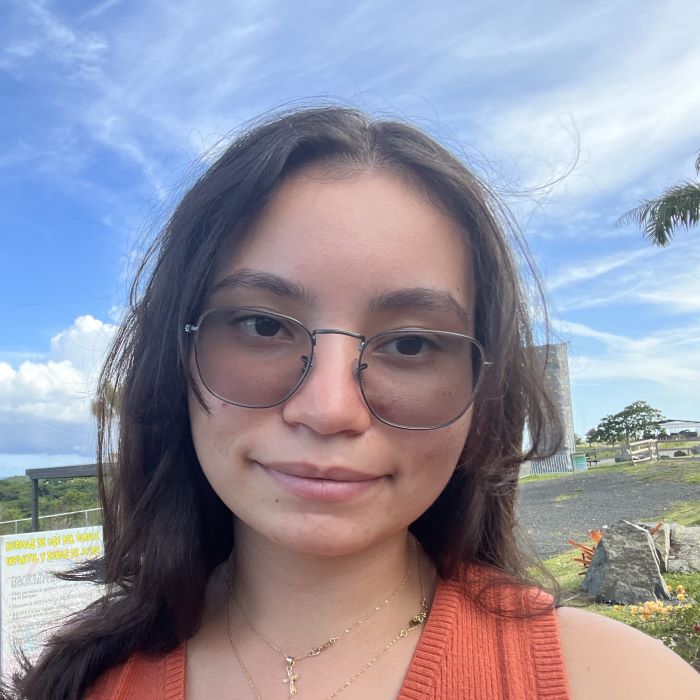 College: College of Agricultural and Life SciencesMajor: Microbiology and Cell ScienceMinor: PathogenesisMentor: Dr. Mariola FerraroProject Title: Synthetic Cannabinoids as Host-Targeting Approach to Reduce Inflammation and Clear Intracellular InfectionProject Description: The objective is using cannabinoids as a potential host-directed therapy for clearing Salmonella infection by treating macrophages with synthetic or natural cannabinoids to activate CB2 receptors which lead to signaling cascades that modulate cellular function. Our goal is to determine whether cannabinoids alleviate the symptoms of salmonella infection and could potentially be used as a host-targeted therapy for bacterial infections.Research Interests: Microbiology, Pathogens, Cannabis TherapyVolunteering: HCA North Florida Hospital (Volunteer),Hobbies and Other Interests: Reading, Learning new languagesName: Abigail Willer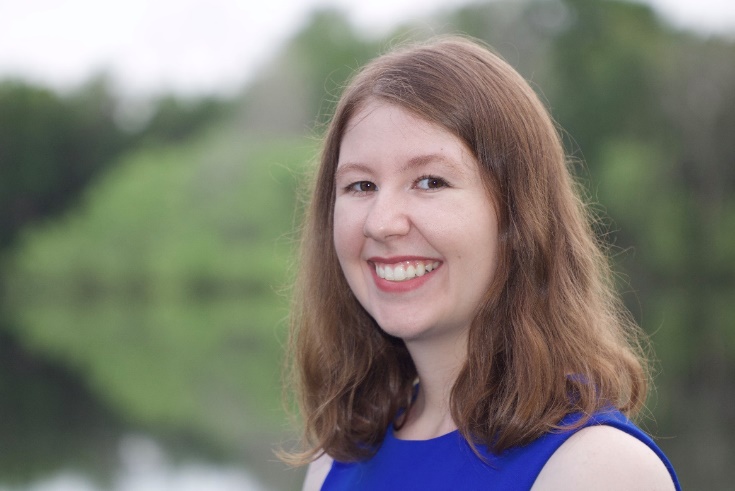 College: College of Agricultural and Life SciencesMajor: Wildlife Ecology and ConservationMinor: Fisheries and Aquatic SciencesMentor: Christina RomagosaProject Title: Diet analysis of non-native Cuban knight anoles (Anolis equestris) across thermal regions in FloridaProject Description: Cuban knight anoles (Anolis equestris) were first introduced to South Florida in the 1950s, though little is known about their impact on the ecosystem. These diurnal, arboreal lizards are found as far South as the Florida Keys, and as far North as Volusia County. In Florida, the non-native anoles have been observed preying upon small vertebrates such as nesting birds, making them a potential threat to Florida fauna. I aim to analyze differences in the diet of 90 Cuban knight anoles across three thermal gradients in south and central Florida to assess risk in different ecosystems. The lizards will be necropsied to collect gastrointestinal contents and body condition data. Diet contents will be washed, sorted, and identified morphologically to the lowest possible taxonomic level. Preliminary results show the consumption of various insects, fruits, and small lizards in Key Largo.Research Interests: Invasion ecology, herpetology, freshwater fisheries, arachnology,Academic Awards: Florida Wildlife Federation scholarship, Arthur K. Woodman scholarshipInvolvement: The Wildlife SocietyVolunteering: National Wild Turkey FederationHobbies and Other Interests: Equestrian sports, fossil hunting, wildlife photography.Name: John Williams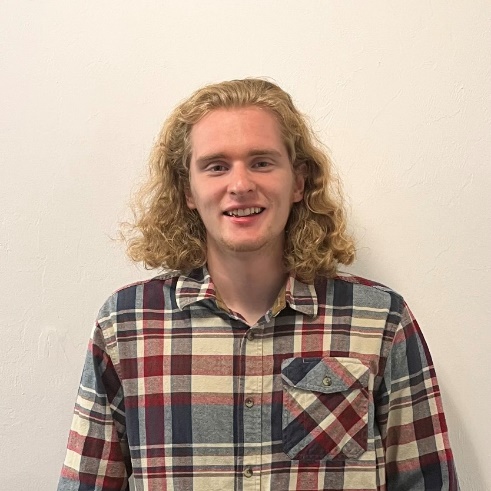 College: College of Agricultural and Life SciencesMajor: EntomologyMinor: N/AMentor: Andrea LuckyProject Title: Taxonomic Revision of the Nylanderia austroccidua (Hymenoptera: Formicidae) Species ComplexProject Description: The ant genus Nylanderia (Emery) includes 125 described species and likely hundreds more undescribed. Classifying taxa within this genus has been difficult since delimiting characters for species are subtle, leading to distantly related genera looking very similar. The goal of this project is to revise the taxonomy of the Nylanderia austroccidua (Trager) species complex to help understand the biodiversity of this genus and be better prepared against invasive species. Nylanderia austroccidua is a single species that has a large geographic range, from Texas to Panama, and has a varied morphology as well; a vast native range and morphology likely means there is undiscovered species. In total, I anticipate 3-5 new species, I will image and collect qualitative and quantitative data from x specimens using 24 standardized measurements. The morphological and geographic data will be used to delimit new species and their boundaries of their native range, and a dichotomous key will be made.Research Interests: ant taxonomy, evolution and medical entomologyAcademic Awards: Williams ScholarshipHobbies and Other Interests: Hiking and insect collecting and curationName: Serene Cheon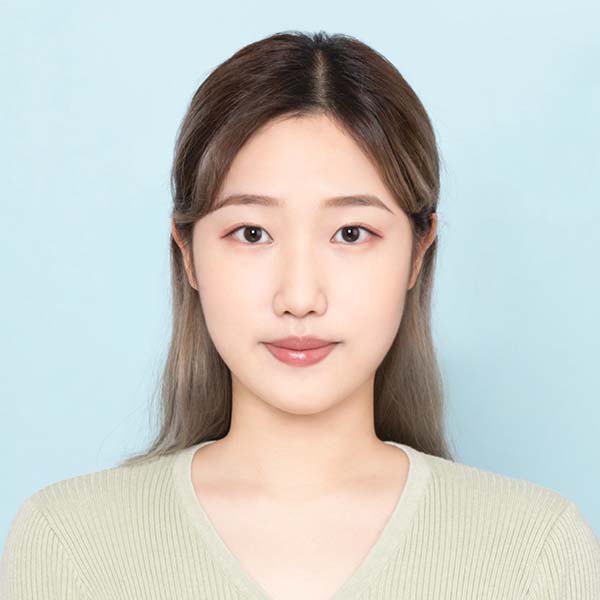 College: College of the ArtsMajor: Digital Arts and SciencesMinor: Computer ScienceMentor: Dr. Hyo KangProject Title: Crime VR SimulationProject Description: The project aims to build a VR simulation of crime scenes in a collaboration with law enforcement agencies and criminologists. I will focus on creating a user-friendly interface for the VR simulation program.Research Interests: User Experience DesignAcademic Awards: Dean's List, President's Honor RollHobbies and Other Interests: BakingName: Chrislian Daza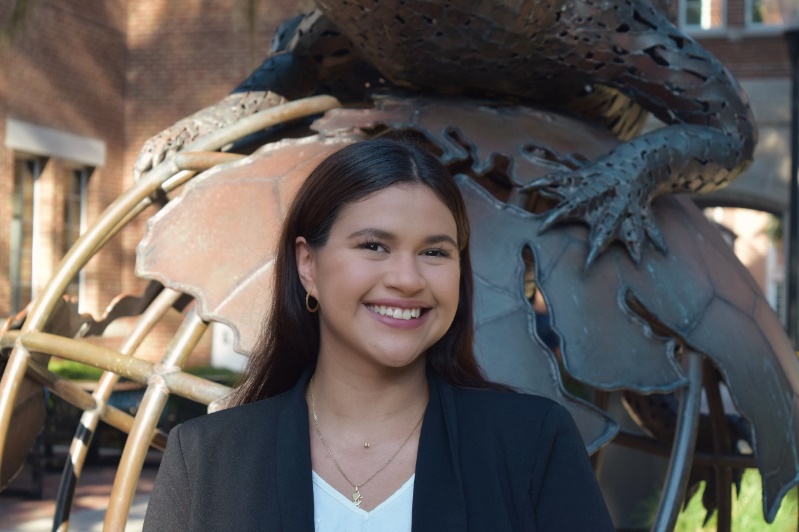 College: College of the ArtsMajor: Digital Arts and SciencesMinor: N/AMentor: Hyo KangProject Title: The impact of visual complexity in UI design on attention allocation in students with ADHD.Project Description: This research paper focuses on investigating the impact of visual complexity in user interface (UI) design on attention allocation in individuals with Attention Deficit Hyperactivity Disorder (ADHD). The study aims to identify specific visual design elements that might have an impact on attention allocation and explore strategies to design user interfaces that could increase productivity and provide a better user experience for individuals with ADHD. The research will involve developing interactive prototypes of websites and apps and recruiting current students with ADHD from the University of Florida. The study will use tools like visual tracking, surveys, interviews, and evaluations to collect quantitative and qualitative data. The findings of the study will have significant implications in improving the design of digital products for individuals with ADHD.Research Interests: Inclusivity, Design, User Experience, User Interface, Product DesignAcademic Awards: Dean's List Fall 2023, University Scholars Program 2023Involvement: Gator User DesignHobbies and Other Interests: Design, art, technologyName: Mariana García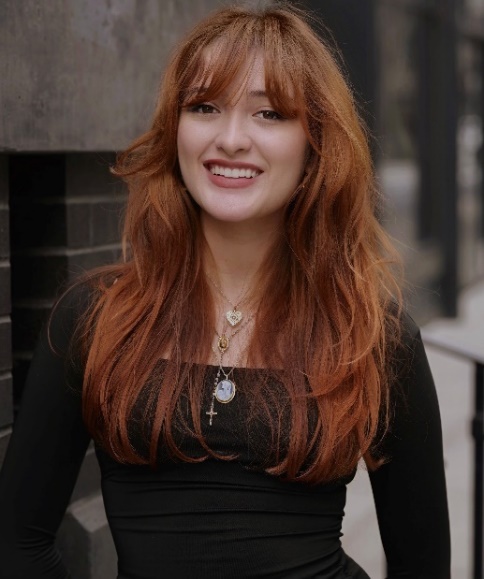 College: College of the ArtsMajor: Art HistoryMinor: Classical StudiesMentor: Melissa Hyde, Ph.D.Project Title: Gender and the Body Politic: An Exploration of Visual Representations of the Female Form through Allegory in Revolutionary FranceProject Description: This project aims to investigate the impact of gender norms on imagery of the female form during the French Revolution, with a focus on the allegorical representations of women as symbols of the Republic's values. I aim to determine if the proliferation of such images and the exclusion of women from the public sphere ultimately reinforced traditional gender roles and privileged male citizenship.  My research will analyze how the female form was used to represent abstract concepts such as Liberty, Equality, and Fraternity, and how this contributed to the construction of a gendered national identity.  I will examine the impact of assigned gender roles in revolutionary imagery by exploring a range of primary sources, including paintings and prints as well as contemporary texts and documents. Finally, I seek to contribute to a wider discussion about the role of women’s bodies in shaping visual culture and the ways in which this impacts our broader cultural understanding.Research Interests: Impact of gender norms on visual arts, representation of the female nude, depictions of women in Baroque & Neoclassical art.Academic Awards: Valencia College President's List, Deiss Memorial Scholarship, Langadas Endowment for Classical StudiesInvolvement: Student Ambassador for the School of Art + Art HistoryHobbies and Other Interests: I have a deep appreciation for music, fashion, and the arts, which I enjoy cultivating through my interest in playing the piano, thrift shopping, and attending concerts and museums when I travelName: Cec Wood-Barron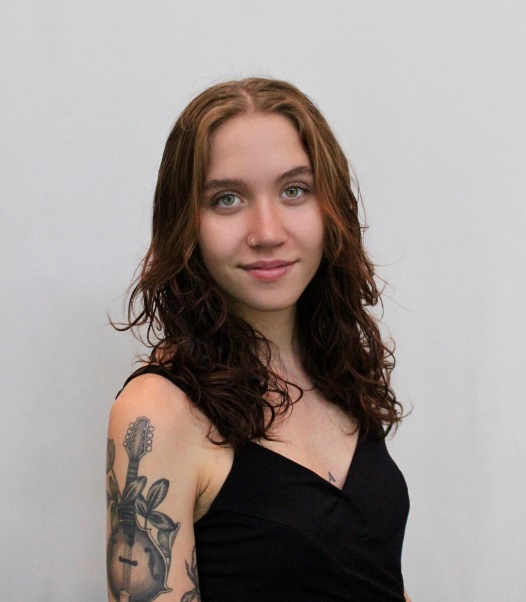 College: College of the ArtsMajor: Dance and EnglishMinor: N/AMentor: Xan BurleyProject Title: The Body and The ArchiveProject Description: My project explores the relationship between tangible archival work (in this case, poetry) and the creation of repertoire. Each piece will inspire another form of creation/iteration, finding a connection of interdisciplinary art.Research Interests: Poetry and ChoreographyInvolvement: Student SenateVolunteering: How Bazar eventsHobbies and Other Interests: Writing, dancing, fashionName: Ashley Wu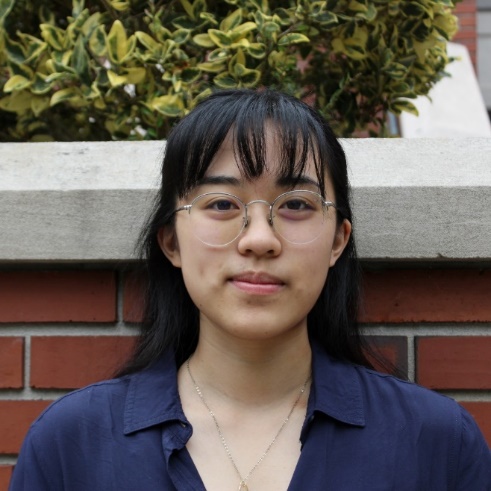 College: College of the ArtsMajor: Music in Combination with an Outside Field; Behavioral and Cognitive NeuroscienceMinor: StatisticsMentor: Dr. Laura DallmanProject Title: Emotional Impacts of Violations of Musical ExpectationProject Description: A natural consequence of listening to music is the development of musical expectations: rhythmic, harmonic, structural, etc. anticipations of what the listener predicts will occur in a piece. There is a substantial number of studies in psychology and neuroscience that examine the establishment of musical expectations, demonstrating that violations of musical expectations have physiological and emotional effects on the listener. Thus, violations of musical expectations could be implemented in musical compositions for different forms—such as video games, virtual mental health platforms, and therapy services—to produce a specific emotional effect in the listener. The difficulty in implementation lies in the complex and highly individualized experiences that each listener has when listening to music. This research aims to begin defining different types of violations of musical expectations and explore their emotional effects through a survey format. This format of research will expand upon existing quantitative data with qualitative data that explores emotional effects of music as described by the listener. The goal of this research project is to inform future compositions and use of music in different mediums to build more emotionally affective experiences for listeners.Research Interests: Music and emotion, applications of musical expectationsAcademic Awards: Edith P. Pitts Memorial Scholarship, George W. Tedder Jr. and Susan Heald Tedder Scholarship Fund, Sung ScholarshipInvolvement: UF School of Music AmbassadorHobbies and Other Interests: Baking, vinyls, listening to musicName: Grace Adams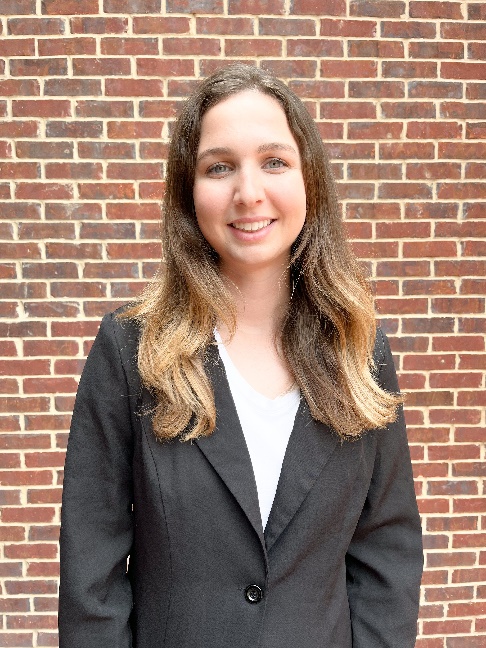 College: College of DentistryMajor: Microbiology and Cell ScienceMinor: Mentor: Bruna GarciaProject Title: Association of CBP+ Streptococcus mutans with root caries in older adultsProject Description: The oral health of older adults in the U.S. has been a growing concern due to the prevalence of oral-related conditions that have accompanied an increase in life expectancy. Dental roots are rich in collagen and, when exposed, are a favorable colonization site for CBP+ S. mutans which may lead to increased caries risk. Our hypothesis is that individuals who are colonized with CBP+ S. mutans, and are also experiencing gingival recession, have a higher risk of developing root caries than individuals who are infected with CBP- S. mutans in their oral microbiome. The goal of this research is to identify the presence the CBP genes cnm and cbm in S. mutans clinical isolates from older adults with (RC) or without (H) root caries. From each patient group (H and RC), we already obtained S. mutans-like isolates from saliva (S), plaque from a sound enamel surface (SE), and healthy root plaque (HRP) site. For the RC group, we also obtained S. mutans-like isolates from carious root plaque (CRP). The findings of this study will allow us to determine if there is an association between the development of root caries and the presence of CBP+ S. mutans in the oral microbiome of older adults. The outcome will add to the current knowledge that we have on root caries and provide support for more preventive measures and assessments for the condition in the future.Research Interests: Oral biology and MicroorganismsInvolvement: Sigma Kappa SororityVolunteering: Walk to End Alzheimer's, Keep Alachua County BeautifulHobbies and Other Interests: Running, Hiking, BakingName: Melissa Charret-McGuinness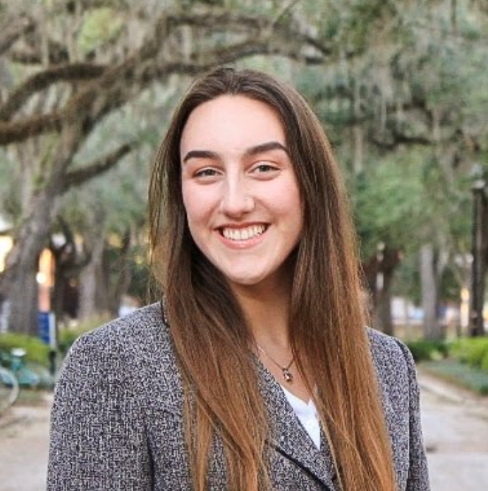 College: College of Public Health and Health ProfessionsMajor: Health ScienceMinor: N/AMentor: Dr. Mateus RochaProject Title: Two-Body Wear Resistance of Universal and Bulk Fill Composites -- A Pilot StudyProject Description: This study assesses the strength and wear resistance of various dental composites against an antagonist on the occlusal surface of the sample. The present study subjected four dental composites to a two-body wear test using a chewing simulator machine.Research Interests: DentistryAcademic Awards: Dean's ListInvolvement: Pre-Dental Society, CHAARG, Delta Delta SigmaVolunteering: Habitat for HumanityHobbies and Other Interests: Volleyball and KickboxingName: Anh Hao Dang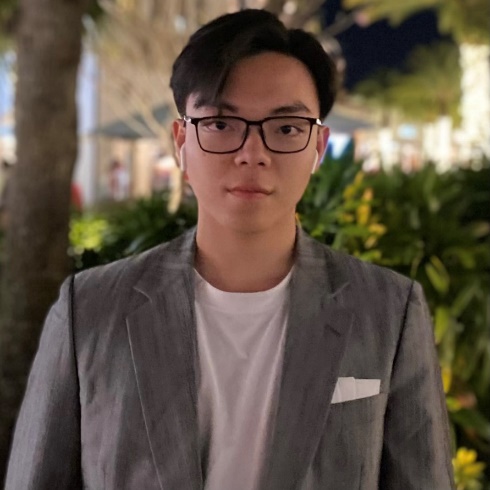 College: Herbert Wertheim College of EngineeringMajor: Chemical EngineeringMinor: Mentor: Jia ChangProject Title: Reposition of FDA-approved antidepressant, 2-PCPA, to treat periodontitisProject Description: Trans-2-Phenylcyclopropylamin, or 2-PCPA, is a monoamine oxidase inhibitor approved as an antidepressant for decades. Recently it has been repositioned to treat leukemia as an epigenetic inhibitor targeting Lysine-Specific Histone Demethylase 1A (LSD1). Our previous research proved that 2-PCPA is a bone growth inducer. It prevents inflammatory bone loss induced by cytokine (TNF-α) and cigarette smoking extract in osteoblast cell cultures in vitro and mouse calvaria organ cultures ex vivo. We also found that systemic administration of 2-PCPA improves periodontal jawbone quality in mice.Research Interests: DentistryAcademic Awards: Silver Award in Physics StemCo Competitions, Bronze Award in Biology StemCo Competitions, and Bronze Award in Chemistry StemCo CompetitionsInvolvement: Member in Vietnamese Student Organization, Member with Distinction in Pre-Dental Society and Delegate in Pre-ASDAVolunteering: Sugar and KIDs Vietnam (both are in Vietnam)Hobbies and Other Interests: Piano, cooking, chemistry, lego and dentistryName: Tushar Desaraju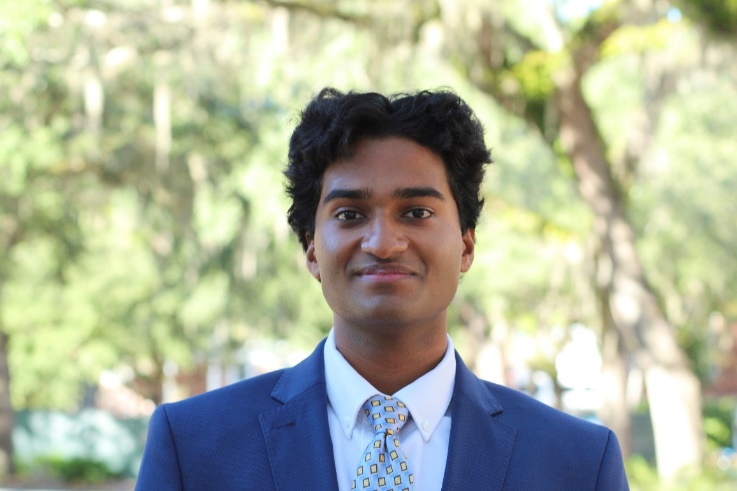 College: College of DentistryMajor: Nutritional SciencesMinor: Health Disparities in SocietyMentor: Kesavalu LakshmyyaProject Title: Examining alveolar bone resorption after polymicrobial periodontal infection in TLR2-/-gene KO mice”.Project Description: To determine the extent of alveolar bone resorption to multiple oral bacterial infections including S. gordonii, F. nucleatum, P. gingivalis, T. denticola, and T. forsythia during ecological timely polybacterial periodontal infection in TLR2-/- mice. Pattern recognition receptors (PRRs) such as Toll-like receptors (TLRs1–9) are highly developed potent microbe-associated molecular pattern (MAMP) recognition receptors. These receptors initiate innate immune responses to periodontopathic bacteria in gingivitis and periodontitis.Research Interests: Polymicrobial periodontal infections, alveolar bone resorption, gingivitis, and periodontitisAcademic Awards: University Scholars ProgramInvolvement: Center for Undergraduate Research Board of Students (CURBS), Delta Delta Sigma: Pre-Dental Honor Society, Gator Udaya, Indian Students AssociationVolunteering: Dental assisting for the Mobile Dental Clinic Bus, Florida Dental Association (Mission of Mercy)Hobbies and Other Interests: Competitive Dance Team, Basketball, Dentistry, Eating different types of CheesecakeName: Lauren Epstein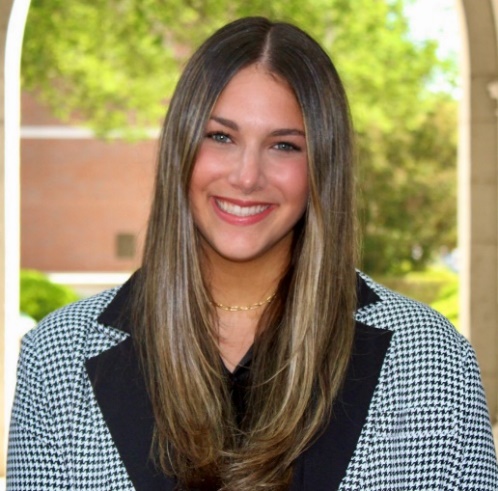 College: College of DentistryMajor: Nutritional SciencesMinor: Health DisparitiesMentor: Dayane OliveiraProject Title: Curing efficiency of light-cured resin cements through lithium disilicate ceramics with different translucencies and thicknessesProject Description: Light-cured materials revolutionized Dentistry as they allowed to control the setting of the materials in a timely manner simply upon light exposure. The use of light-cured materials in Dentistry was possible with the arising of photoinitiators in the composition of dental materials. Although blue light has been widely used to cure dental restorative materials for over 50 years, the US Food and Drug Administration considers these devices to be Class II medical devices. The reason is because it poses risks to patients as there is the potential for adverse effects owing to the potential direct effects of this specific short wavelength. On the other hand, long wavelengths, such as red light, are known to have opposite effects. Although the blue-light hazards in Dentistry are well known, there are no alternatives to this problem because of the lack of photoinitiators that absorbs longer wavelengths. The purpose of this study is to evaluate and compare the cure efficiency while using blue- and red- light to polymerize dental resin cements through different simulated ceramic restorations. The potential cure efficiency of the different wavelengths through the different simulated ceramic restorations will be evaluated using Fourier-transformed infrared spectroscopy to calculate the degree of conversion of the resin cemented placed underneath it.Research Interests: Dental BiomaterialsAcademic Awards: Emerging Scholars Program, University Research Scholars Program, Dean's ListInvolvement: Alpha Omicron Pi, Delta Delta Sigma Pre-Dental Honors SocietyVolunteering: Shands Hospital Child Life Volunteer, A Soccer Life Foundation External Director of Affairs, Dental Assistant at Gainesville Community MinistryHobbies and Other Interests: I love to play and watch soccer, bake, cook, go to Orangetheory, and travel to new places!Name: Rida Imran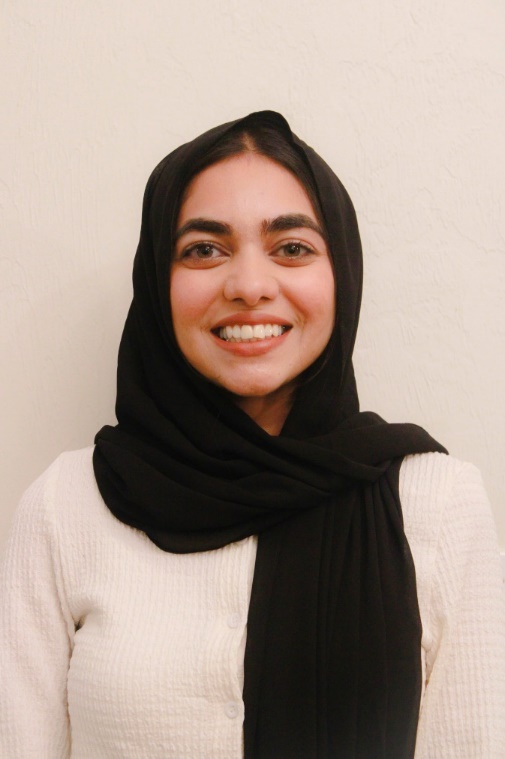 College: College of DentistryMajor: Nutritional SciencesMinor: Disabilities in SocietyMentor: Dr Seunghee ChaProject Title:The impact of PNPase on monocyte activation in childhood Sjögren’s DiseaseProject Description: This project is to identify the roles of self-dsRNA, particularly mitochondrial dsRNA (mtdsRNA), in augmenting type I IFN secretion via the activation of intracellular dsRNA sensor, PKR, as a consequence of altered PNPase and SUV3 expression in cSjD monocytes.Research Interests: DNA, RNA, proteinsAcademic Awards: Machen Florida Opportunity ScholarInvolvement: Islam on Campus, UF Pre-Dental Society, Pakistani Student's Association, Bangladeshi Student's Association, DMDMP UF,Volunteering: Project Downtown GainesvilleHobbies and Other Interests: I enjoy spending quality time with my friends and family. I also enjoy activities that allow me to be creative such as doing makeup, henna, and painting. I am also active by playing a variety of sports such as basketball, volleyball, and weightlifting.Name: Emile R. Karam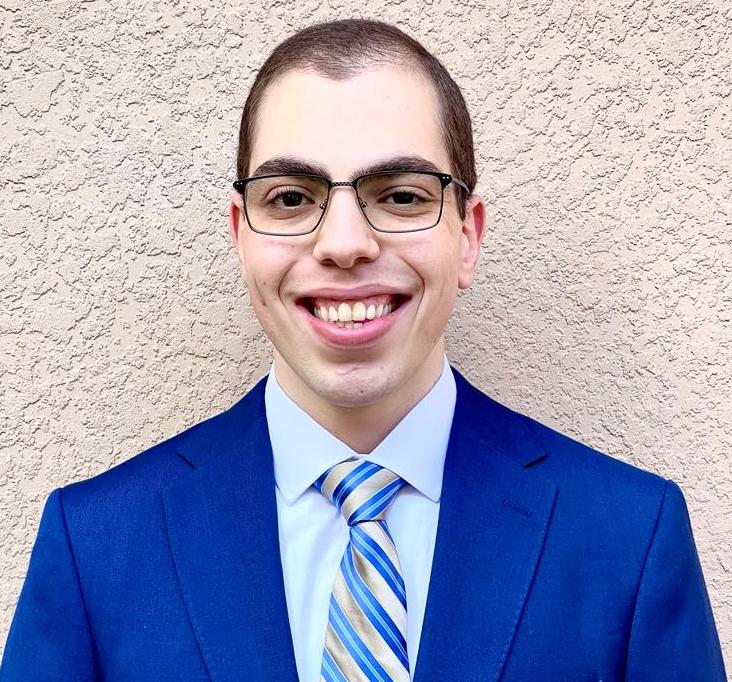 College: College of DentistryMajor: BiologyMinor: Health Disparities in Society, EconomicsMentor: Frank C. Gibson III, Ph.D.Project Title: Defining the contribution of Porphyromonas gingivalis outer membrane vesicles to the delivery of sphingolipids to the host.Project Description: Periodontal disease (PD) is a bacteria-induced complex chronic inflammatory disease of the oral cavity that destroys the soft and hard tissue supporting the teeth. Porphyromonas gingivalis is a Gram-negative, anaerobic bacterium that resides in the subgingival biofilm of humans and is closely associated with PD. P. gingivalis is known to be a prodigious producer of nanoscale structures called outer membrane vesicles (OMVs); yet what OMVs do in the context of PD is essentially unknown. The main goal of this research project is to determine if OMV biogenesis by P. gingivalis controls sphingolipid transfer to the host. To test our hypothesis, we will use molecular techniques to generate P. gingivalis galE mutants in the wild type P. gingivalis strain W83 and its isogenic sphingolipid deficient mutant ΔSPT. If the project is successful, we will develop a firm understanding of how P. gingivalis delivers its sphingolipids to the host and would be a significant advance to our current understanding of how P. gingivalis interacts with the host in the context of periodontal health and disease.Research Interests: Host-Pathogen Interaction, InflammationAcademic Awards: Florida Academic Scholarship, Machen Florida Opportunity Scholarship, College of Liberal Arts and Sciences Dean's List, University Scholars ProgramInvolvement: Arab Student Association, First Generation Leadership Program, Student Honor Code Administration, Office for Accessibility and Gender Equity, Medi-Gators Virtual Shadowing ProgramVolunteering: Malcom Randall VA Medical Center, Bruce W. Carter VA Medical Center, Alachua Habitat For HumanityHobbies and Other Interests: Walking, biking, painting, construction workName: Gabrielle Makar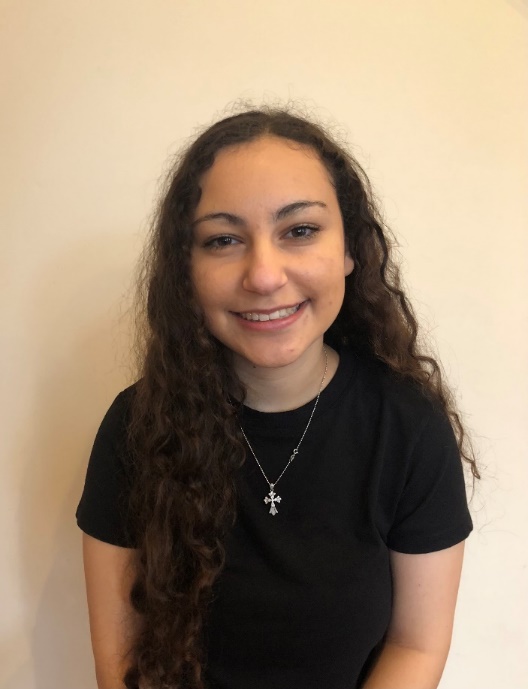 College: College of DentistryMajor: Nurtitional SciencesMinor: N/AMentor: Mateus RochaProject Title: Wear Resistance of a New Bulk Fill CompositeProject Description: The aim of the project is to assess the effectiveness of a new bulk-fill composite by Bisco. The trials incorporate a cycling to stimulate decades of wear on fillings. This involves a chewing simulator with alternating cool and warm water and a measured number of a cycles of contact between an antagonist and the sample. The wear of the samples of varying cycles is then analyzed and calculated using an intraoral scanner.Research Interests: wear resistance on bulk and universal composites; responses to opioids and NSIADs post dental surgical proceduresAcademic Awards: Dean's List ('21-'23); B.S. DMD Entering Class of '24; Biomaterials Research Program '22-presentInvolvement: Orthodox Christian Campus Ministries (OCCM)Volunteering: OCCM Service Coordinator '22-'23Hobbies and Other Interests: I love to read and spend time with my friends trying new things that are happening around Gainesville.Name: Alexandra Martinez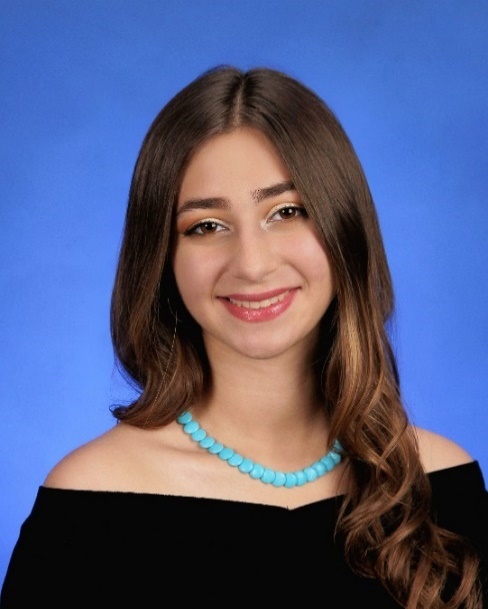 College: College of DentistryMajor: Biology (Concentration in Biotechnology)Minor: N/AMentor: Yenisel Cruz-Almeida, M.S.P.H., Ph.D.Project Title: Investigating the Influence of Highly Inflammatory Simple Carbohydrates on Chronic Pain in Individuals with Knee OsteoarthritisProject Description: Based on the noted deleterious interactions that excess simple carbohydrate consumption have with the immune system, we hypothesize that excess refined carbohydrates in the diet may result in exacerbated pain and inflammation and neuronal damage (centrally and peripherally). (R.R. Ji, 2014 Nat. Rev. Drug Discov). Therefore, the proposed research question will determine the association between simple carbohydrate consumption and self-reported pain severity and disability levels in individuals with knee osteoarthritis. We will use biomarkers such as blood glucose levels and pro-inflammatory immune system cytokines and chemokines to measure to quantify inflammation.  Together, the proposed study will provide new insights into the nutritive factors that may modulate the variability in pain outcomes in older adults with chronic musculoskeletal pain.  It will also lay the groundwork necessary to expand research into dietary interventions for in the clinical setting for persons with chronic pain.Research Interests: Pain and NutritionInvolvement: Delta Delta Sigma, MFOS Scholar, Cuban American Student AssociationVolunteering: H.E.A.T (Health Education and Training Center of Gainesville)Hobbies and Other Interests: Fitness, Dentistry, Music (Jazz, Oldies, EDM), Healthy Eating/Cooking, Sustainability, Nature.Name: Danniel Pham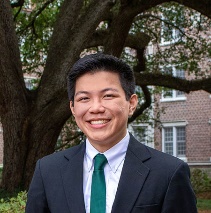 College: College of DentistryMajor: Microbiology and Cell ScienceMinor: PathogenesisMentor: Lin ZengProject Title: Genetic Characterization of a single nucleotide polymorphism in the manL subunit of Streptococcus sanguinis glucose-PTS permease, examining fitness and competitiveness against major caries pathogens.Project Description: The oral cavity hosts an extensive range of microorganisms, a diverse population with possibly 700 species of bacteria, whose growth are fueled by the modern carbohydrate-rich human diet. The oral cavity undergoes a variety of conditions, including varying carbohydrate concentrations, aerobic availability, and saliva production. Under suitable conditions, bacteria can secrete acids as a byproduct of various metabolic pathways. Prolonged exposure to acidic environments increases the likelihood of dental erosion or enamel demineralization/decalcification, leading to the formation of dental caries.  Streptococcus sanguinis is a known health-associated commensal bacterium due to its ability to secrete hydrogen peroxide, which inhibits primary etiological caries agents such as Streptococcus mutans. This project will attempt to test the hypothesis, through site-directed mutagenesis, that the glucose-PTS modulates bacterial fitness and microbial ecology in the oral environment and that the mutations in this system can contribute to greater oral health overall. This project could contribute additional information about the glucose-PTS in S. sanguinis, specifically how it affects gene transcription and fitness. These results can be translated into developing new caries risk assessment and prevention strategies.Research Interests: Bacterial Genetics, Bacterial Physiology, Biofilm, Dental Caries, Microbiology, Oral Biology, and Streptococcus sanguinisAcademic Awards: Florida Academic Scholars AwardInvolvement: Pre-Dental ASDAVolunteering: Florida Dental Association and Health First Hobbies and Other Interests: 3D Modeling & Printing, Hiking, Music Composition, Rafting, Reading, Tennis, and Watercolor paintingName: Edison Tran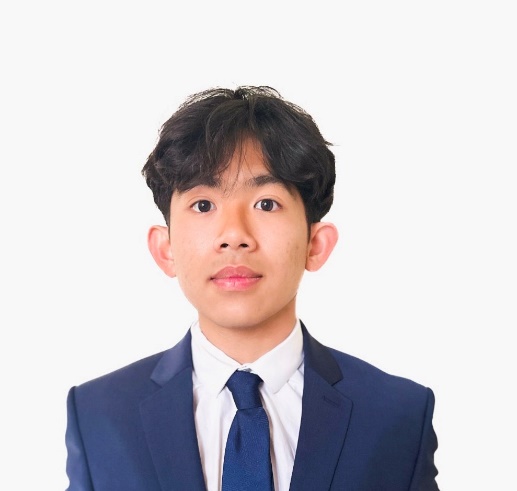 College: College of DentistryMajor: Health ScienceMinor: N/AMentor: Dr. Jorge Frias-LopezProject Title: Characterization of PGN_1547 in Porphyromonas gingivalis AdhesionProject Description: Porphyromonas gingivalis is a key pathogen of periodontitis, a polymicrobial disease characterized by a chronic inflammation that destroys the tissues supporting the teeth. Thus, understanding the virulence potential of P. gingivalis is essential to maintaining a healthy oral microbiome. Part of our results shows that compared to the wild type, a mutant with a deletion of the Cas3 gene, an essential nuclease part of the class 1 type I CRISPR-Cas system, increased the virulence of P. gingivalis ATCC 33277 and controls the expression of PGN_1547, a hypothetical protein with adhesine domain characteristics. PGN_1547 belongs to a superfamily of adhesins which are important virulence factors in Gram-negative pathogens. This proposal aims to determine if PGN_1547 acts as an adhesine to assess its role in the pathogenesis of P. gingivalis.Research Interests: Periodontitis, Biofilm Formation, and MetatranscriptomicsAcademic Awards: UF College of Public Health and Health Professions Dean's List and Florida Bright Futures ScholarInvolvement: UF Pre-Dental SocietyVolunteering: UF Habitat for Humanity and UF D.M.D. Student ClinicHobbies and Other Interests: Cooking new recipes, going to the gym, and playing golfName: Ashitha Yada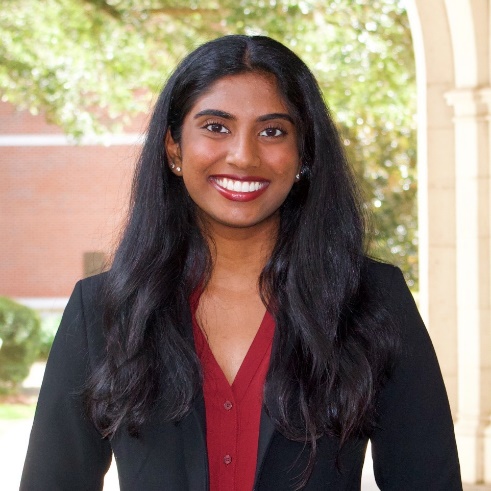 College: College of DentistryMajor: Nutritional SciencesMinor: Disabilities in SocietyMentor: Lakshmyya KesavaluProject Title:Intravascular dissemination of periodontal bacteria after polymicrobial infection in TLR2-/- mice.Project Description: To determine intravascular dissemination of multiple oral bacteria including S. gordonii, F. nucleatum, P. gingivalis, T. denticola, T. forsythia during time-sequential polymicrobial infection in TLR2-/- mice.Research Interests: Periodontal pathogens invasion, proliferation, and dissemination to systemic tissues/cells.Involvement: UF Footprints Buddy and Support Program, Delta Delta Sigma: Pre-dental honor society, Equal Access Clinic Network Research, and Indian Students AssociationVolunteering: UF Footprints Buddy and Support Program: volunteering on the pediatric Immunocompromised inpatient and Infusion outpatient clinics at the UF Health Shands Children's Hospital.Hobbies and Other Interests: dancing, traveling, and trying new foodsName: Erin Beck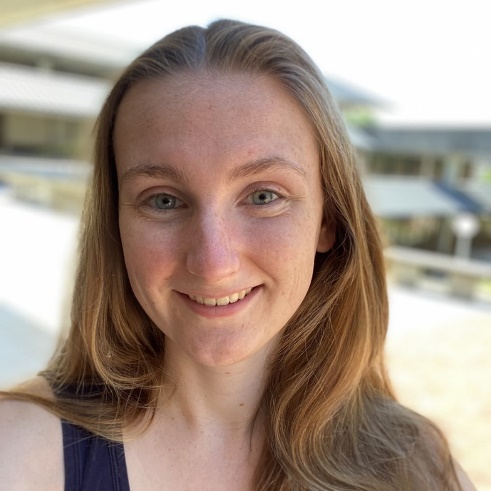 College: College of Design, Construction, and PlanningMajor: ArchitectureMinor: N/AMentor: Charlie HaileyProject Title: Architecture for Advancing the Life of a Maintenance WorkerProject Description: I will conduct an architectural study on the break rooms, storage, utility, and circulation spaces used every day by janitors and custodians at the University of Florida.  By interviewing janitors and custodians about the design of their workspaces, I seek to identify potential ways these spaces can be re-designed for a better quality of experience while occupying them.  Additionally, I will tour the janitorial and custodial spaces in three UF buildings: the University Auditorium, the Student Health Care Center, and the Architecture Building.  I will then propose new guidelines to the architecture community on how to design more enjoyable and accessible spaces for janitors and custodians, utilizing the three UF buildings as precedents for constructing my suggestions.   Research Interests: Historic Preservation, Sustainable Design Solutions, PreColumbian Earth ArchitectureInvolvement: American Institute of Architecture Students, Receptionist with University of Florida Performing ArtsHobbies and Other Interests: Exploring historic architecture sites, reading, writing, bikingName: Jackson Budd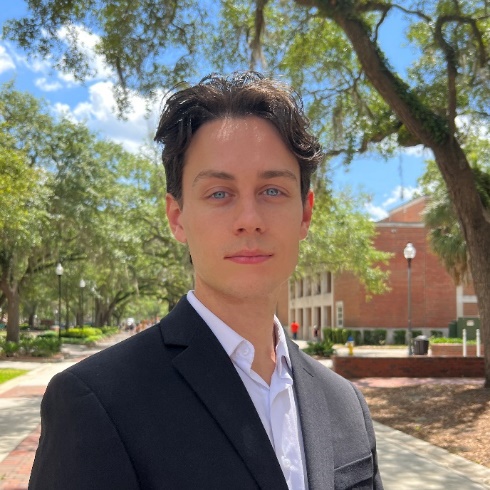 College: College of Design, Construction, and PlanningMajor: ArchitectureMinor: Classical AntiquityMentor: Peter SprowlsProject Title: Lowering Building Emission Through the Use of Traditional Florida ArchitectureProject Description: This research investigates the carbon footprint of contemporary student housing popping up all over Gainesville. These student apartments are primarily concerned about maximizing the capacity of residents while often over relying on air conditioning to cool the building. This dependency on central cooling and heating increases the carbon footprint of the structure indefinitely as it will forever rely on energy for the occupants to remain comfortable. With the ongoing climate crisis this solution no longer is justifiable and more architects should take initiative to create energy forward buildings. This proposal aims to look at the current energy requirements of contemporary student apartments, redesign the apartments with traditional Florida architectural characteristics and compare the data of energy consumption between the two models. The goal of which is to prove that the solution to the climate crisis within architecture is a careful consideration of site and context, rather than a general universal fix.Research Interests: Sustainable Building TechniquesAcademic Awards: All American Student Athlete 2021-2022, Deans List 2021, 2022Involvement: UF D3 Club Ice Hockey and UF Formula OneHobbies and Other Interests: Recently I ran the 2022 Berlin Marathon and have always been a distance runner, as well as play hockey in the D3 Ice Hockey team and was assistant captain for the 21'-22' season.Name: Olivia Cederquist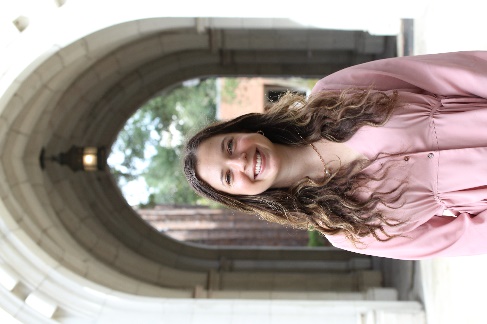 College: College of Design, Construction, and PlanningMajor: Interior DesignMinor: N/AMentor: Shabboo ValipoorProject Title: Home Modifications for Aging in Place: Practical Solutions by Community-Living Older Adults.Project Description: The “graying of America” is a term coined to describe the increased number of older adults in the United States. However, this population trend is not exclusive to the United States. The World Health Organization states that every country is experiencing the growth of older adults. As the global population ages, the desire for older adults to stay in their homes for as long as possible increases. Aging in place has several advantages such as lower care costs and lower progression of memory loss. Research shows that home modifications, which are adaptations to the home environment, facilitate the ability of individuals to age in place. This research aims to develop a data collection platform prototype for collecting home modification data from older community dwellers. Identifying the wide range of solutions used by older adults based on different abilities and disabilities, resources, and everyday experiences will facilitate informed decision-making in designing and examining future modifications. These may include available solutions on the market or those devised by community dwellers to increase their own comfort. This study is expected to enhance our understanding of not only practical home modification solutions but also the problems faced by older adults who are aging in place and facing a wide range of challenges due to their physical and functional limitations.Research Interests: Aging-in-place interior design solutions. The intergenerational age gap.Academic Awards: Citizenship Award- Department of Interior Design. Outstanding Peer Leader Award Fall 2022- Center for New Student, Parent & Family Engagement, First Year Florida.Involvement: President of Gator Interior Design. Interior Design Representative for DCP Ambassadors. Peer Leader for First Year Florida. Member of Greek Life.Volunteering: Rebuilding Together. Habitat for Humanity. The JED Foundation.Hobbies and Other Interests: Scuba-diving, swimming, traveling.Name: Emily Garnica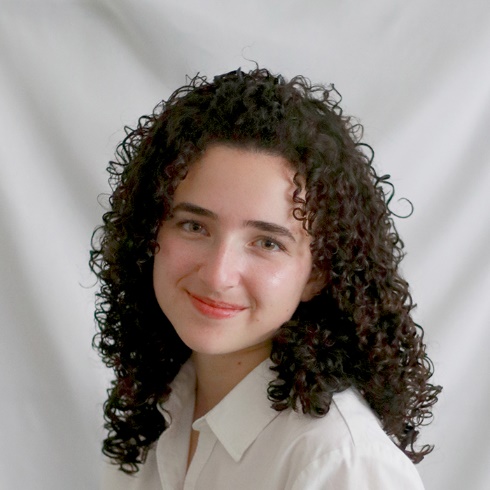 College: College of Design, Construction, and PlanningMajor: ArchitectureMinor: ReligionMentor: Sarah GambleProject Title: House Relocation in Relation to Future Sea Level Rise in FloridaProject Description: My research will focus on house relocation and its use in Florida’s coastal communities in response to rising  sea levels. House relocation is a specialized practice of physically moving house structures within a  property or to a new property. For example, moving houses horizontally and/or vertically in response to  flooding, the expansion of transportation infrastructure, and/or future redevelopment. Documented in recent  research by Prof. Gamble focused on Texas communities, house relocation presents environmental,  economic, and preservation benefits, and has potential for expanded use in Florida in response to the climate crisis.Research Interests: Sea-Level Rise, Urban Planning, House Relocation, Religious Architecture, Gender and ArchitectureInvolvement: ArchitraveHobbies and Other Interests: Crochet, sewing, rock climbing, running, listening to music, hikingName: Hannah Gutierrez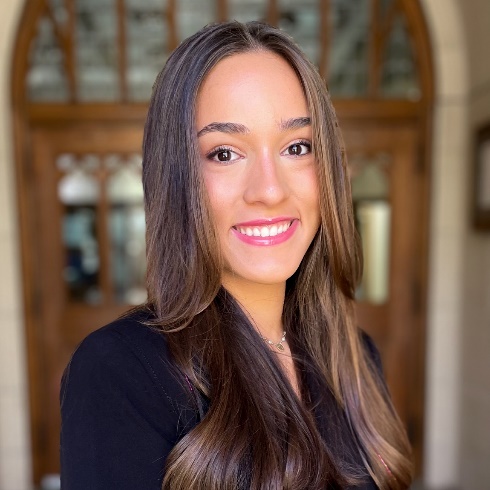 College: College of Design, Construction, and PlanningMajor: ArchitectureMinor: Mentor: Vandana BawejaProject Title: The Emergence of Climate Justice and Implementation in Architecture SchoolsProject Description: This research will explore how movements in climate justice emerged considering the intersections of climate justice with other justice movements like civil rights, and  social justice. Research will also cover the integration and influence of climate justice on architecture schools curriculum.Research Interests: Climate Justice, Environmental impacts on the built environmentInvolvement: Extreme Dance Company, Be The MatchVolunteering: Be The Match, Project Makeover, Grace MarketplaceHobbies and Other Interests: Half Marathon Training, Art, Dance, TravelingName: Gabriel Matos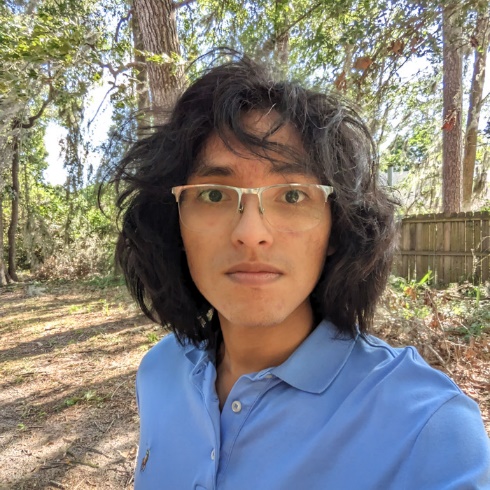 College: College of Design, Construction, and PlanningMajor: Sustainability and the Built EnvironmentMinor: N/AMentor: Dr. Azza KamalProject Title: Design Recommendations for Passive House Certification in Gainesville’s Historic DistrictsProject Description: As the effects of climate change and global warming exacerbate the intensity and magnitude of climate disasters, the state of Florida must quickly adapt to an increasingly hostile environment by creating a more resilient and sustainable built environment. Structures, including historic ones, must also adapt to the changing necessities. Consequently, this research will study the relationship between Florida’s climate and the built environment to determine issues and solutions to the problem of sustainability and resiliency in Gainesville’s historic homes to produce specific design recommendations for achieving passive house certification.Research Interests: Sustainability, vernacular architecture, art nouveauInvolvement: Architrave, Green Building ClubHobbies and Other Interests: Photography, reading, drawing, watching moviesName: Abigail Toenjes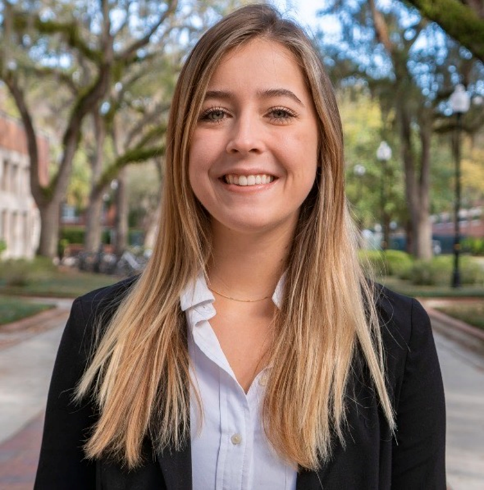 College: College of Design, Construction, and PlanningMajor: ArchitectureMinor: Sustainability and the Built EnvironmentMentor: Dr. John MazeProject Title: Design and disease: Evidence-based design and implementationProject Description: An exploration into the different strategies used to promote human health in cities and spaces and changes made throughout history following epidemics.Research Interests: Sustainable designInvolvement: Project MakeoverHobbies and Other Interests: Reading and going to the beachName: Dahlia Fabregat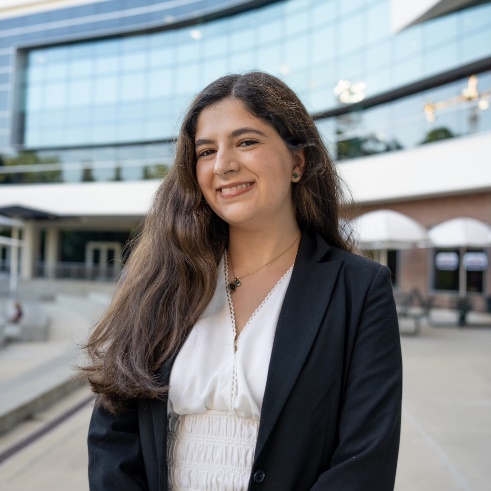 College: College of EducationMajor: Education Sciences and SpanishMinor: N/AMentor: Erica McCrayProject Title: Unveiling the Cultural Capital of Latinx ESOL Paraprofessionals in US Secondary SchoolsProject Description: This project will evaluate the experiences of  Latinx ESOL paraprofessionals with the intentions of understanding their involvement and the cultural capitals they reveal when working with Latinx EL students.Research Interests: Experiences of culturally diverse teachers and students in the K-12 educational system.Academic Awards: Ronald E. McNair Scholar,Involvement: Hispanic Student Association, Kappa Delta Pi Honor SocietyVolunteering: ADELANTEHobbies and Other Interests: Knitting, embroidery, cooking, listening to musicName: Alyssa Holmquist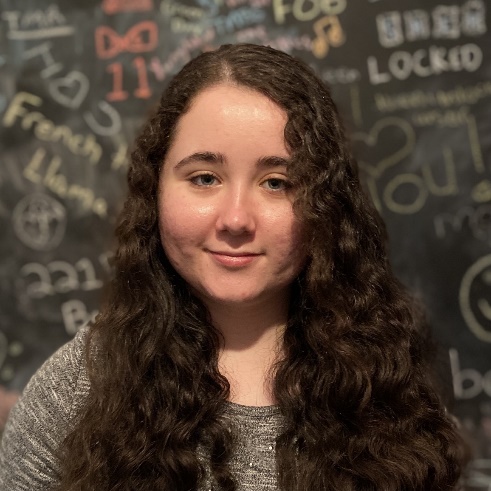 College: College of Liberal Arts and SciencesMajor: Chemistry and PsychologyMinor: Music History and Art HistoryMentor: Dr. Joni SplettProject Title:TBDProject Description: Examining the effects of the "Parental Rights in Education Act" on Florida high school students' feelings of safety and belonging in school and their perceptions of changes in attitudes toward LGBTQ+ issues among students, educators and lawmakersResearch Interests: School PsychologyAcademic Awards: Dean's ListInvolvement: Gator MICVolunteering: Head StartName: Paola J. Sullivan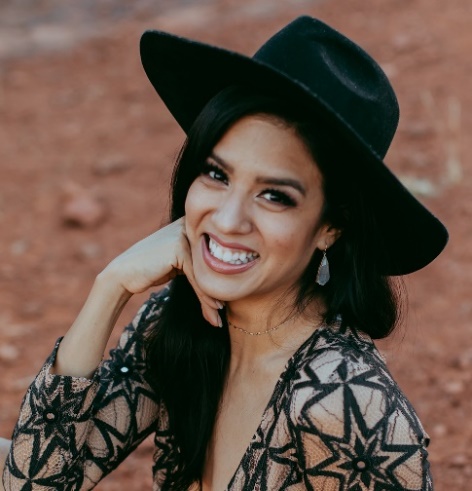 College: College of Agricultural and Life SciencesMajor: Family, Youth, and Community SciencesMinor: CommunicationsMentor: Anna PuigProject Title:The Efficacy of a Sensory Development Intervention on Children’s Spirituality, Happiness, and Psychological Well-Being: A Pilot StudyProject Description: The proposed work has the following objectives: 1. Deepen children's spiritual awareness through a sensory development children’s book which is part of an enriched educational program; 2. Identify, describe, and analyze the attitudes and practices of children’s spirituality; and 3. Ensure that all participants receive the sensory development children’s book so that they may continue to develop their sensory awareness, spirituality, happiness, and overall psychological well-being. The research questions are: 1. Does a spiritual intervention tool such as a sensory development children’s book help increase students’ spirituality, happiness, and/or overall psychological well-being? And 2. What is the relationship between children’s spirituality, happiness, and psychological well-being? To answer these questions, the research is a quasi-experimental design study wherein the sample will be composed of children in 3rd, 4th, and/or 5th grade levels in an elementary school in Gainesville, Florida. Participants will be randomly assigned to treatment and control groups. Participants in the treatment group will receive an intervention consisting of a guided activity in an outdoor setting. Potential treatment effects will be assessed through a pretest (i.e., in-person questionnaires) administered immediately before the intervention, and a posttest to be completed immediately after the intervention.Research Interests: Spirituality, Children, Education, Psychological Well-Being, Positive PsychologyAcademic Awards: Dean's List 2020, 2021, 2022; Academic Team Scholar of the Year 2021Involvement: Tau Sigma Honor Society, First Generation OrganizationVolunteering: Gainesville Thrives, Sun Market, First There FoundationName: Nikolai Abraimov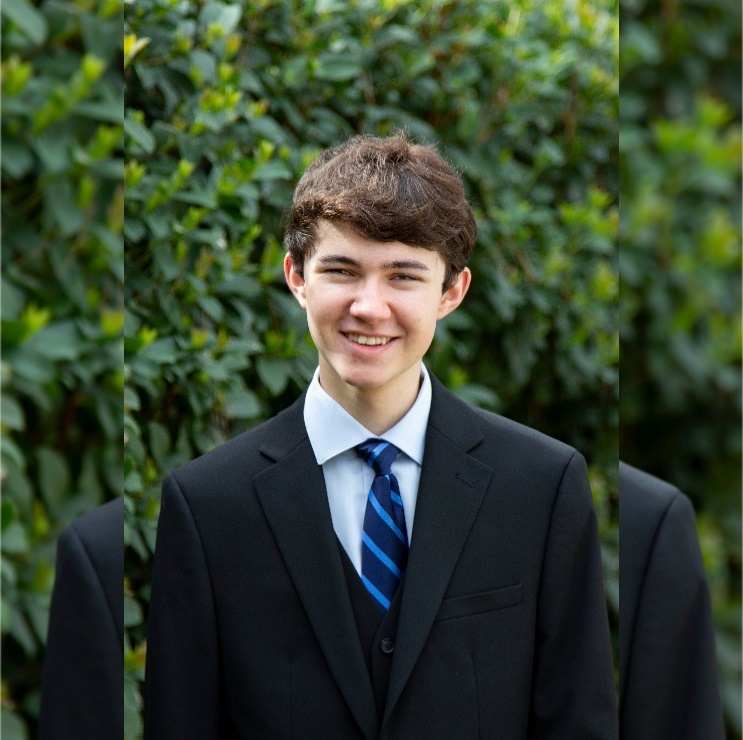 College: Herbert Wertheim College of EngineeringMajor: Mechanical EngineeringMinor: N/AMentor: Matthew TraumProject Title: Benchtop Tensile Tester for Student UseProject Description: This project is aimed at designing and manufacturing a portable tensile tester that would benefit students in settings outside of brick and mortar and with limited funds. The need for such was demonstrated during the situation of COVID, where it was not plausible to run hands-on demonstrations, and in classes as Mechanics of Materials Lab, where it was difficult to provide lab availability to all students. Currently, the project is emerging from the preliminary design and manufacturing stage, with the upcoming work being in troubleshooting and programming.Research Interests: Fluid Simulation, Design and ManufacturingAcademic Awards: Dean's List Fall 2022Involvement: SWAMP Launch, ASME SDCVolunteering: Honors Review Volunteering (UF)Hobbies and Other Interests: Woodworking, Hiking, Biking, ProgrammingName: Sofia Ahmed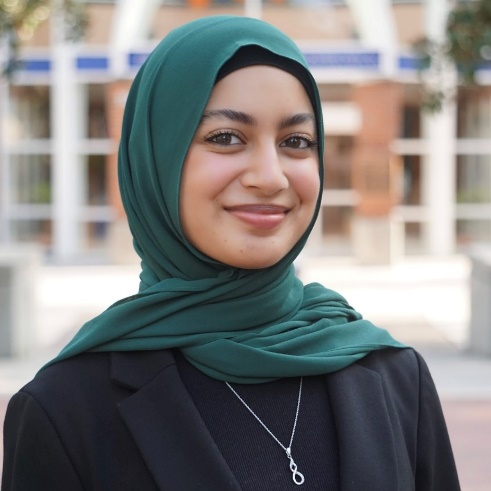 College: Herbert Wertheim College of EngineeringMajor: Aerospace EngineeringMinor: Women's StudiesMentor: Matthew J. TraumProject Title: Revealing the Bulk Mechanical Property Threshold for Thin Metallic Samples to Support a Desktop-Scale Stress-Strain ApparatusProject Description: Availability of inexpensive, accessible, and turnkey lab equipment for students’ engineering educational use has received growing attention. In order to develop a bench-top tensile tester, the thickness of samples that can be tested on it must be identified. This project aims to reveal the threshold thinness of common engineering metals at which bulk properties emerge. This thinness value can then be used to produce accurate stress-strain curves on a smaller tensile testing machine for educational use.Research Interests: Experimental Mechanics, Aerospace Structures, Space SystemsAcademic Awards: UF Honors Program, UF URSPInvolvement: Treasurer of Swamp Launch Rocket Team, Adab Chair of Islam on CampusVolunteering: Project Downtown GainesvilleHobbies and Other Interests: Reading, pursuing my certification in Quran Recitation, exploring coffee shops, and making candlesName: Jorge Alberto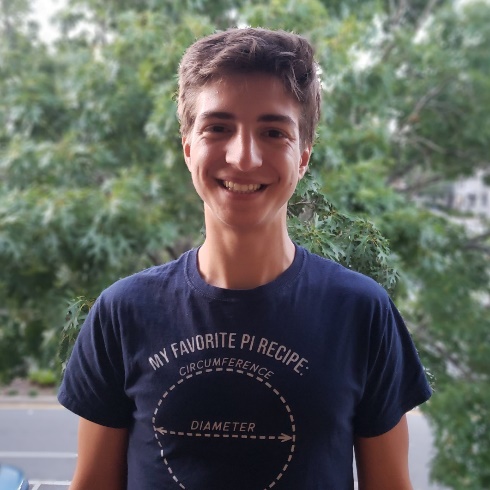 College: Herbert Wertheim College of EngineeringMajor: Electrical EngineeringMinor: Computer ScienceMentor: Erin PatrickProject Title: Rapid Predictor ModelProject Description: This research project evaluates non-conventional stimulation programs used in deep brain stimulation applications. The work will entail running Python scripts that model the activation of nerve fibers near DBS electrodes and subsequent data analysis for different stimulation scenarios. The work will incorporate machine learning strategies as necessary.Research Interests: Neural Interfaces & Machine LearningAcademic Awards: University Research Scholar's Program, UF Honor's Program, Dean's ListVolunteering: Calculus 1 Learning AssistantHobbies and Other Interests: Long Distance Running, Basketball, Soccer, Football, & Website CreationName: Hannah Bagnis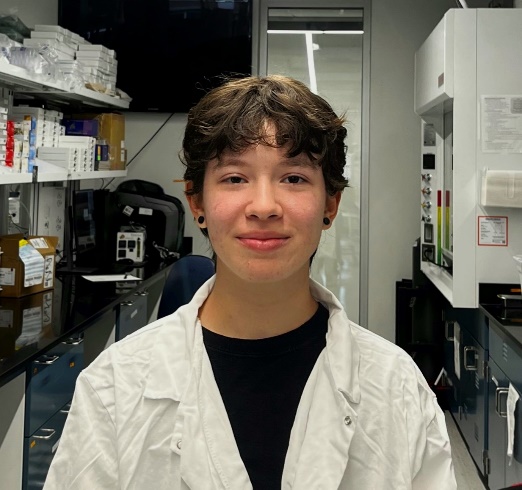 College: Herbert Wertheim College of EngineeringMajor: Chemical EngineeringMinor: Biomolecular EngineeringMentor: Whitney StoppelProject Title: Dynamics of chemical and physical crosslinking of methacrylated silk fibroin hydrogels for application in 3D printingProject Description: Leveraging photocrosslinking properties to enable favorable viscoelastic mechanical propertiesResearch Interests: Nanoparticles/HydrogelsAcademic Awards: Summer 2023 NIH Diversity Research Scholar, AP Scholar with DistinctionInvolvement: AIChE, SWEHobbies and Other Interests: Sand SculptingName: Hunter Black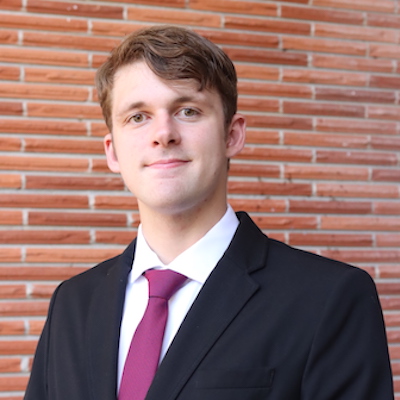 College: Herbert Wertheim College of EngineeringMajor: Chemical EngineeringMinor: N/AMentor: Ranga NarayananProject Title: Faraday Instability at InterfacesProject Description: For this project, I am creating a voltage drop over a oil/water interface that creates a faraday instability between the fluids. The voltage drop is created by forcing an oscillatory waveform at the bottom of the plate and grounding the top of the plate. The waves that are formed at the water/oil interface are bessel functions and the onset of the instability can be measured to determine physical properties of the fluid.Research Interests: I am very interested in fluid instabilities and the properties that you are able to determine from them.Hobbies and Other Interests: Fishing, scuba diving, going to the gymName: Andrea Camacho-Betancourt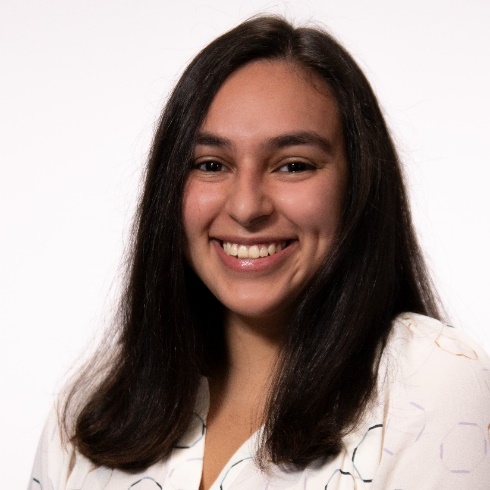 College: Herbert Wertheim College of EngineeringMajor: Industrial and Systems EngineeringMinor: N/AMentor: Dr. Katie Basinger-EllisProject Title: Continuous Improvement of CNC Manufacturing Lab CourseProject Description: Engineering internships and jobs require one to be comfortable with experiential learning. Students are challenged with combining the knowledge and theory learned in the classroom with the practical applications needed in a work environment. My research project constitutes helping with the creation and continual update of a new computer numerical control (CNC) manufacturing course taught primarily through experiential learning. The research focuses on identifying the ideal extent of experiential learning needed to challenge students while still enabling growth of knowledge.Research Interests: Experiential Learning, Manufacturing EngineeringAcademic Awards: Carlos & Olga del Sol Supply Chain/Manufacturing Scholarship, Kemerait Family Internationalization Fund Scholarship, University Scholars Program, V. Mohan Undergraduate ScholarshipInvolvement: Alpha Pi Mu, Center of Undergraduate Research Ambassadors, Industrial and Systems Engineering AmbassadorsHobbies and Other Interests: Playing board games, watching movies, hiking, spending time with friendsName: Lydia Chung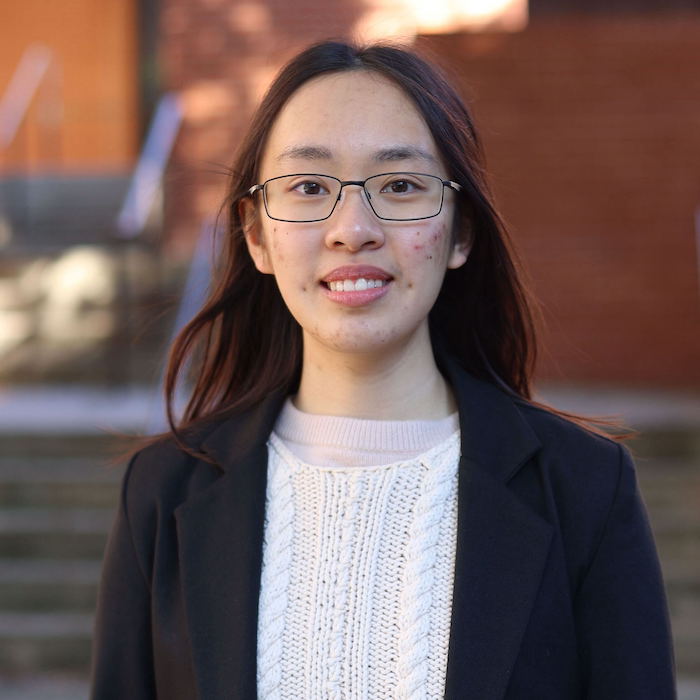 College: Herbert Wertheim College of EngineeringMajor: Computer EngineeringMinor: StatisticsMentor: Prabhat MishraProject Title: Compositional Security Verification of Trusted Execution EnvironmentsProject Description: Trusted Execution Environment (TEE) relies on isolation properties in hardware architecture to ensure that client code and data in applications, containers or virtual machines can neither be deciphered (confidentiality) or modified (integrity) by untrusted parts of the system software stack such as a hypervisor provided by the cloud vendor. There are many commercial TEE solutions including ARM TrustZone/Realms, AMD Secure Encrypted Virtualization (SEV), Intel Software Guard Extensions (SGX) / Trust Domain Extensions (TDX), IBM-Z Secure Execution, etc. One of the foundational components of security in a TEE is platform attestation via hardware-root-of-trust that ensures secure storage and operations on encryption keys and related secrets. Another important component is the hardware architecture combined with trusted computing base (TCB) part of the software stack such as firmware which guarantees the security properties for the rest of the software stack. Due to the presence of design implementation bugs as well as hardware supply chain related vulnerabilities, it is crucial to verify hardware-specific security properties.Research Interests: Cybersecurity, trusted execution environmentsInvolvement: Society of Women Engineers, Society of Asian Scientists and EngineersHobbies and Other Interests: Video games, visiting restaurants, building model tanksName: John Dodd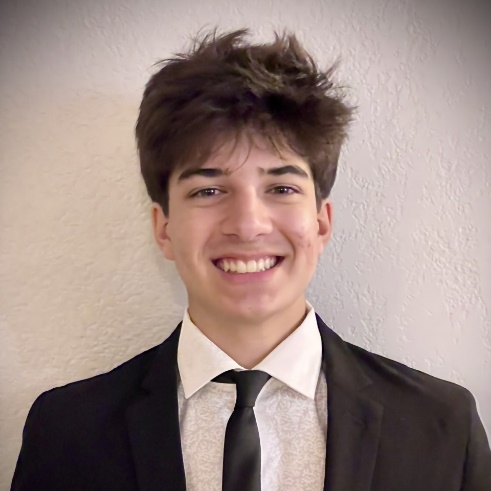 College: Herbert Wertheim College of EngineeringMajor: Industrial and System EngineeringMinor: N/AMentor: Dr. Wayne GiangProject Title: Inclusive Design of Automated Vehicles for Individuals with Mild Cognitive ImpairmentsProject Description: Vehicles with automated driving capabilities offer a new world of independence and freedom to individuals with mild cognitive impairments. However, modern automated vehicles can be difficult for individuals with MCI to use due to the complexity of the systems. In this project, we we strive to design and evaluate a more inclusive automated vehicle to support those with MCI.Research Interests: Ergonomics, Human FactorsInvolvement: Human Factors Ergonomics Society; Society of Hispanic Professional EngineersVolunteering: NicAidHobbies and Other Interests: Guitar, Piano, Pottery, Movies, Surfing, Working OutName: Eliana Duarte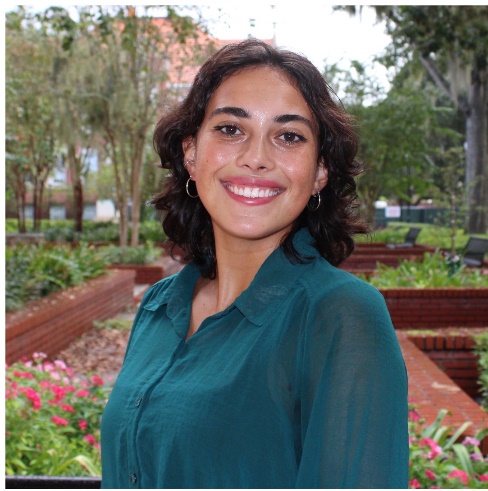 College: Herbert Wertheim College of EngineeringMajor: Civil EngineeringMinor: Urban & Regional PlanningMentor: Xiang 'Jacob' YanProject Title:Leveraging mobility data analytics to inform mobility hub development in FloridaProject Description: The project goal is to develop a methodology for site-selection of mobility hubs. This begins with synthesizing the existing literature regarding mobility hubs, examining user preferences regarding mobility hub location, and using a combination of these factors along with various datasets to create an analytical tool that can facilitate the development of mobility hubs.Research Interests: Transportation planning, public transit, new mobility, travel behaviorAcademic Awards: Dean's List, McNair ScholarInvolvement: Theta Tau, Engineers without Borders, International Engineering AmbassadorsHobbies and Other Interests: Snowboarding, traveling, yoga, scuba divingName: Artem Egorov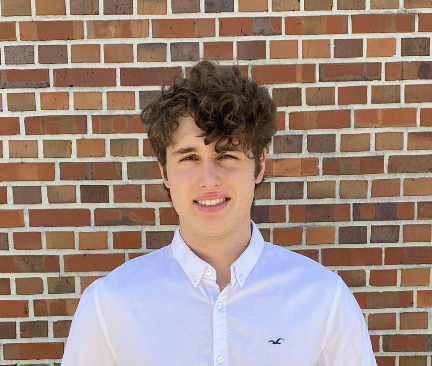 College: Herbert Wertheim College of EngineeringMajor: Civil EngineeringMinor: N/AMentor: Dr. Kyle RidingProject Title: Concrete Materials for 3D-printingProject Description: We will work on materials, aggregates, and admixtures for 3D-printed concrete.Research Interests: Concrete, 3D-printed concrete, Structural Topology OptimizationInvolvement: Steel Bridge, American Society of Civil Engineers Student Chapter, Russian Culture ClubHobbies and Other Interests: Tennis, skiing, lifting, guitar, Star Wars, concrete, structural, geotechnical, and coastal engineeringName: Cade FergusonCollege: Major: Minor: N/AMentor: Jing PanProject Title: TBDProject Description:TBDResearch Interests: Academic Awards: Involvement: Volunteering: Hobbies and Other Interests: Name: Camil Coss Flores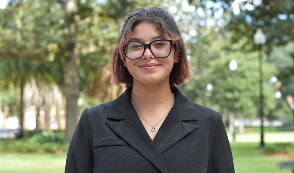 College: Herbert Wertheim College of EngineeringMajor: Biosystems EngineeringMinor: French and Francophone StudiesMentor: Bin GaoProject Title: Environmental Applications of Organic Waste HydrocharProject Description: Food waste is a major problem in the United States, with one third of all food produced annually going to waste, resulting in a $240 billion loss (American Journal of Agricultural Economics, 2020). However, we are not only wasting food but also the resources used in its production, transportation, and packaging. Furthermore, organic waste that ends up in landfills decomposes and releases harmful greenhouse gasses, exacerbating the problem of climate change. Given that the food system is responsible for one quarter of greenhouse gas emissions, it is critical to find ways to reduce food waste and its impact on the environment. This research project aims to repurpose food waste; reduce atmospheric carbon by using organic waste as feedstock for hydrochar; and target nitrogen and phosphorus contaminants. By exploring hydrochar as a water treatment agent, the problems of eutrophication and soil degradation will be addressed. Additionally, this project will identify the most cost-effective and energy-efficient method for hydrochar/biochar production. Overall, this project has the potential to mitigate the negative impact of food waste on the environment and contribute to sustainable waste management practices.Research Interests: Sustainability, Ocean Farming, Natural Climate Solutions, Cradle-to-Grave Analysis, Agrivoltaics, and Land & Water ConservationAcademic Awards: 3rd Place in X-treme Engineering Design Challenge (2022) & Emerging Scholar (2023)Involvement: Society of Hispanic Professional Engineers, SWE, UF ASABE, and UF Kickboxing ClubVolunteering: Seminole Trails Elementary SchoolHobbies and Other Interests: I love reading, traveling, learning new things, being in nature, crafting, diving, and roller skating.Name: Lazaro Fuentes Alfonso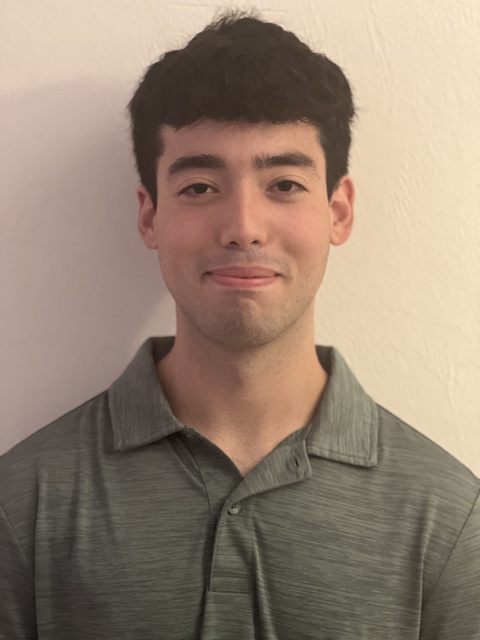 College: Herbert Wertheim College of EngineeringMajor: Nuclear EngineeringMinor: PhysicsMentor: Wesley BolchProject Title: Blood dosimetry modeling for adult female breast radiotherapyProject Description: This project involves creating vasculature through the use of modeling software within the breast of an adult female reference computational phantom. Once complete, this model can be used to determine radiation dosage to circulating lymphocytes in photon and proton radiotherapy.Research Interests: Medical PhysicsInvolvement: Society of Health and Medical PhysicsHobbies and Other Interests: Drumming and gardeningName: Mily Gandhi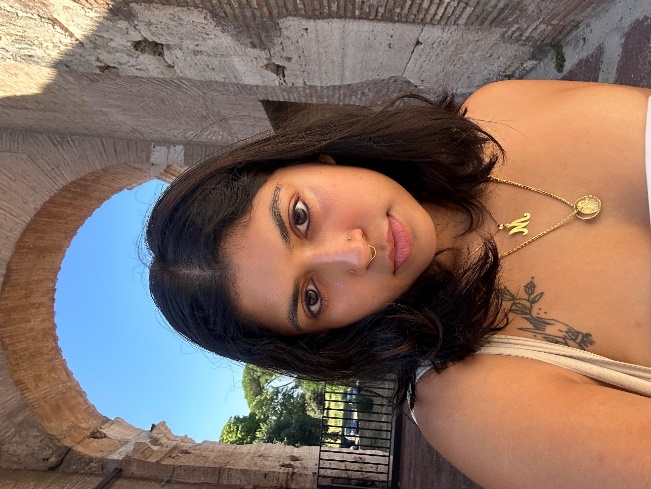 College: Herbert Wertheim College of EngineeringMajor: Biological EngineeringMentor: Melanie CorrellProject Title: 360˚ automated multispectral/LiDAR imaging system for building plant disease diagnosis models in controlled environment agricultureProject Description: The proposed research will have one objective—to design, build, and test the multispectral/LiDAR imaging systemResearch Interests: Plants, space, engineering, controlled environment agriculture, lettuce, plant stress/disease diagnosis, multispectral imaging, LiDARHobbies and Other Interests: Gardening, cooking, hikingName: Ann-Kareen Gedeus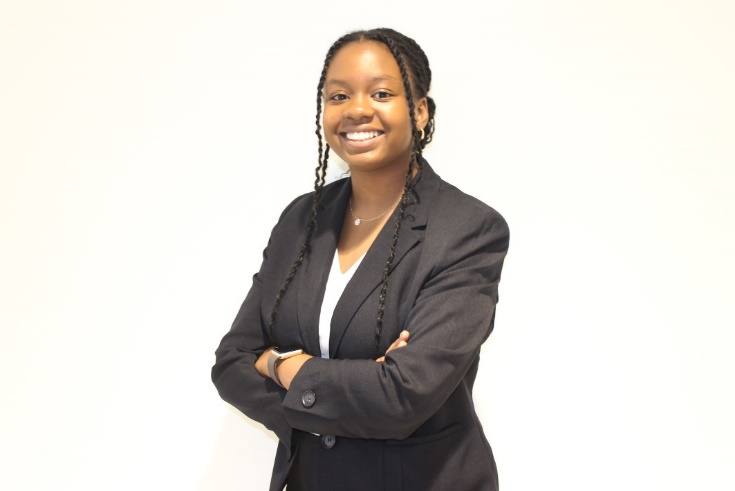 College: College of Liberal Arts and SciencesMajor: Computer ScienceMinor: N/AMentor: Kyla McMullenProject Title: An Augmented Reality Corsi Block-Tapping Test FrameworkProject Description: Common tasks such as getting a cup from the cupboard, driving to work, or clicking icons on a computer screen, make use of the human capacity to store and recall location information. More critical tasks, such as remembering the location of anatomical structures during a surgical operation or a fire escape during a fire make use of the same ability. The part of human memory that allows us to remember where things are in our environment is commonly referred to as spatial memory. The importance of spatial memory to human action and interactions makes it an area of interest in various research fields, including psychology, medicine, and human-computer interaction. One of the most used tests for measuring spatial memory is the Corsi Block-Tapping Test (CBT). While physical CBTs have been used extensively to study human spatial memory in the physical world, few CBTs have been created to examine spatial memory in virtual worlds such as those created with virtual and augmented reality headsets. The design of a digital CBT for virtual environments could lead to a better understanding of spatial memory in such environments. It could also allow for the design of intuitive user interfaces as well as a deeper understanding of human spatial memory.Research Interests: AR/VR, Mixed Reality, Social and Ethical ComputingAcademic Awards: Dean's ListInvolvement: National Society of Black Engineers (NSBE)Hobbies and Other Interests: Cooking, Reading, and CrochetingName: John Glass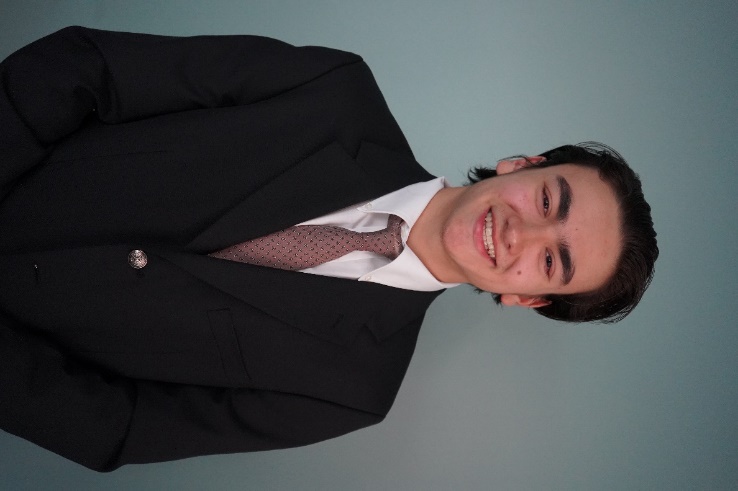 College: Herbert Wertheim College of EngineeringMajor: Computer ScienceMinor: Electrical EngineeringMentor: Kyla McMullenProject Title: Spatial Audio Localization GUIProject Description: Graphical User Interface that utilizes and displays location data from a Raspberry PI that gathers information from nearby sensors developed in Python.Research Interests: Machine Learning, Spatial Audio LocalizationInvolvement: University of Florida Association for Computing Machinery, Society of Software Developers, University of Florida Programming TeamVolunteering: N/AHobbies and Other Interests: Game Development, Golf, Exercise, GamingName: Riley HackworthCollege: Major: Minor: N/AMentor: Lawrence UkeileyProject Title: TBDProject Description:TBDResearch Interests: Academic Awards: Involvement: Volunteering: Hobbies and Other Interests: Name: Jarvis He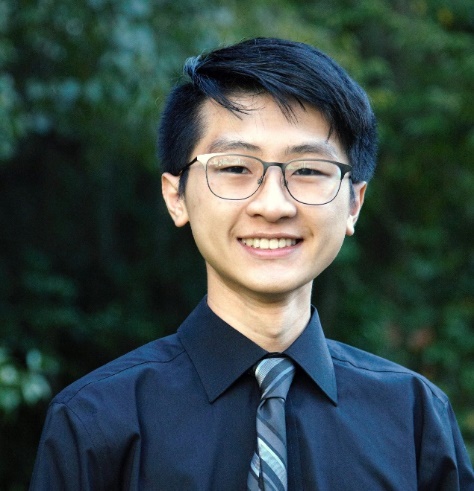 College: Herbert Wertheim College of EngineeringMajor: Mechanical and Aerospace EngineeringMinor: N/AMentor: Sean NiemiProject Title: Device for Extreme-environment Continuous Directed Evolution Research (DECODER)Project Description: One of the factors that limit space exploration currently is the conservation of mass. That is, the spacecraft system is limited to the supplies that are brought on board during initial loading. However, upon consumption of these supplies, astronauts on board will generate organic waste, which will become useless without a mechanism to recycle such waste. Thus, we are interested in evolving microorganisms such that organic waste can be converted back into useful materials, allowing for biomanufacturing in space. Sending microorganisms to space to perform research and data collection is often cost prohibitive, so a terrestrial analog to space environmental conditions is required. This project aims to develop a bioreactor which can serve as a ground-based microgravity simulation platform capable of continuous directed evolution. By applying selective pressures with the aforementioned device on Earth, we can develop microbes capable of surviving the harsh environment of space.Research Interests: Space Synthetic Biology, Simulation of Space Environments Using Terrestrial AnalogsAcademic Awards: University Research Scholar, HWCOE Dean's List, Florida Academic Scholar, Mary and Bob Sierra Scholarship Recipient, WREC Scholarship RecipientInvolvement: Florida Rocket LabHobbies and Other Interests: Running, Plane Spotting, Cars, Photography, 3D printingName: Varun Hoskote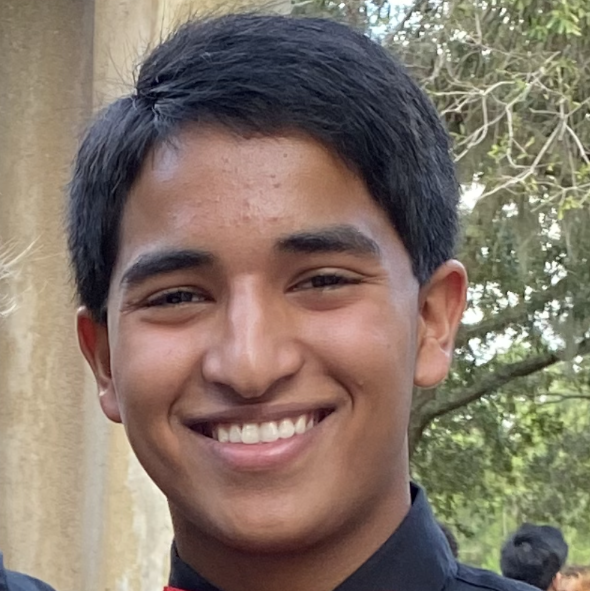 College: Herbert Wertheim College of EngineeringMajor: Biomedical EngineeringMinor: N/AMentor: Z. Hugh FanProject Title: Low Cost and Rapid DiagnosticsProject Description: The goal of my research is to develop point-of-care pathogen detection devices that are low-cost and hand-held. I will be exploring the use of surface treatment and Laminated paper-based analytical devices for pathogen detection.Research Interests: Microfluidics, Medical DiagnosticsAcademic Awards: University Scholars Program 2023, UF Herbert Wertheim College of Engineering Dean's ListInvolvement: GRiPHobbies and Other Interests: Tennis, PickleballName: Jillian Jacek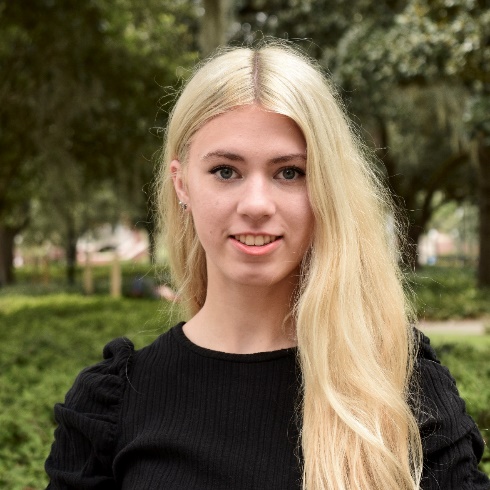 College: Herbert Wertheim College of EngineeringMajor: BMEMinor: N/AMentor: Blanka SharmaProject Title: OsteoarthritisProject Description: Evaluating the chondroprotective effects of manganese dioxide nanoparticles by quantifying histological changes and completing biochemistry assays.Research Interests: OsteoarthritisAcademic Awards: Honors student, Advanced Platform Technology Scholar, Fernandez ScholarInvolvement: BMES, GRiP, POLSAVolunteering: UF Health, Meals on Wheels, Clearwater Marine AquariumHobbies and Other Interests: Weightlifting, photography, hikingName: Sarah Langham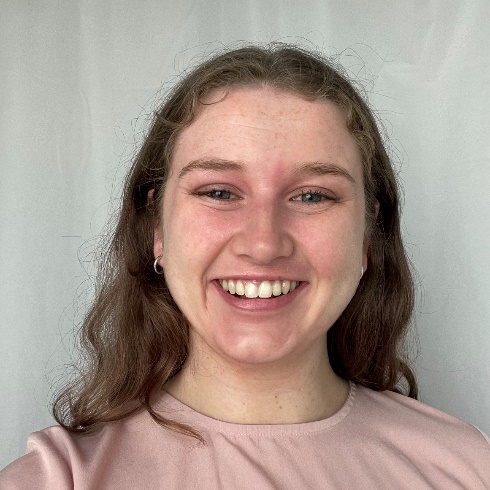 College: Herbert Wertheim College of EngineeringMajor: Material Science and EngineeringMinor: N/AMentor: Angelika NeitzelProject Title: Synthesis of well-defined polyelectrolytes via ROMP and ADMET polymerizationProject Description: Analysis of ADMET and ROMP polymer synthesis techniques for specific polyelectrolytesResearch Interests: Polymer, Polymer SynthesisInvolvement: Material AdvantageHobbies and Other Interests: Crossword and puzzlesName: Teley Laporte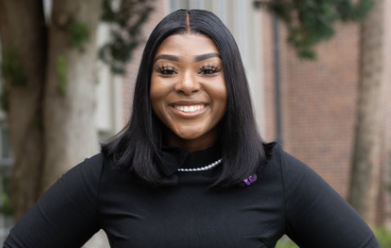 College: Herbert Wertheim College of EngineeringMajor: Electrical EngineeringMinor: Sales EngineeringMentor: Janise McNairProject Title: The Evolution of 5G and Introduction of 6GProject Description: My project will discuss the issues of 5G in IoT, what 6G is and the opportunities its technologies could present in IoT networks.Research Interests: IoT, Wireless NetworksInvolvement: National Society of Black Engineers, Delta Sigma Theta Sorority, Inc.Hobbies and Other Interests: Working out, content creating, cosmetologyName: Karina LaRubbio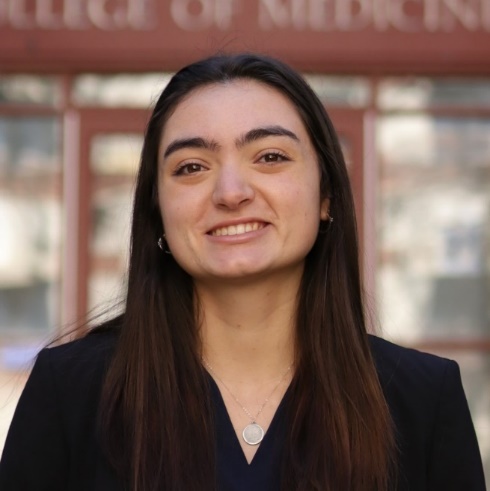 College: Herbert Wertheim College of EngineeringMajor: Computer ScienceMinor: FrenchMentor: Eakta JainProject Title: Understanding personal space in virtual reality to mitigate emerging modes of harassmentProject Description: Understanding personal space in virtual reality to mitigate emerging modes of harassment Harassment in virtual spaces, especially physical harassment, is a growing problem. The current solution is for virtual reality platforms to create bubbles, that is, regions around the user’s avatar that cannot be entered by another avatar. The problem with the current state of the art in bubble design is that it provides the user with a binary choice. When activated, the bubble encloses the user completely and complicates interactions such as passing objects or performing social gestures such as a high five. When safety of personal space is not balanced with utility, the personal space bubble becomes a gilded cage. In this paper, we raise the possibility of alternate designs for personal space bubbles. We have examined these designs for how they balance safety with collaborative task performance. Future explorations will analyze user preferences for adapting the boundaries around their personal space, including boundary shape and behavior.Research Interests: Human-Computer Interaction, Virtual RealityAcademic Awards: CISE Cottmeyer Family Scholarship (2023), Dean's List (2020-23), Elks Most Valuable Scholar Semifinalist (2020)Involvement: Dream Team Engineering, University Research Scholars Program, Study Abroad Peer AdvisorsHobbies and Other Interests: Live music, yoga, coffeeName: Adriana LaVopa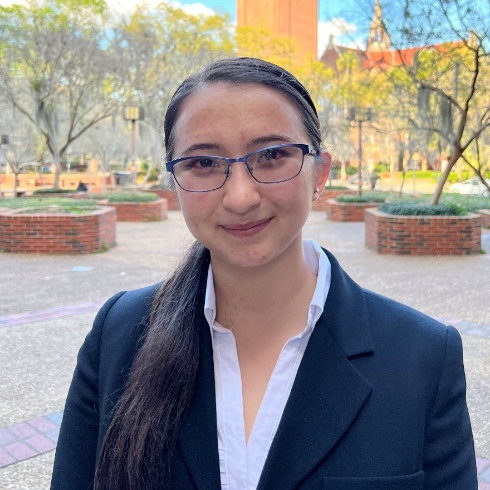 College: Herbert Wertheim College of EngineeringMajor: Materials Science and EngineeringMinor: LinghuisticsMentor: Yeongseon JangProject Title: Engineering Sensory Globular Protein VesiclesProject Description: Vesicles are enclosed compartments composed of a membrane of self-assembled amphiphilic molecules, and their properties present a promising avenue in creating artificial cells. A fundamental property of cells is the ability to sense and react to changing environmental conditions; protein vesicles offer a way to imbue artificial cells with sensing capabilities. This project seeks to expand the limits of protein vesicle engineering and explore this promising avenue of smart biomaterials.Research Interests: biomaterials, synthetic cell research, recombinant proteins researchAcademic Awards: Deutscher Akademischer Austauschdienst Scholarship, National Merit ScholarshipInvolvement: Society of Women Engineers, Society of Asian Scientists and Engineers, STEAM Team, University Research Scholars Program, Material Advantage, oSTEM, Chemistry ClubVolunteering: Forming our Identities through Networking and Development (FiND)Hobbies and Other Interests: Competitive rock climbing, reading epic fantasy, drawing, playing Hollow KnightName: Leighton Levering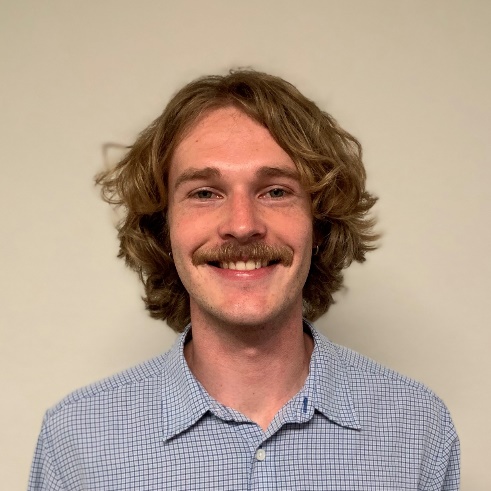 College: College of Agricultural and Life SciencesMajor: Marine SciencesMinor: N/AMentor: Andrew AltieriProject Title: Developing methods to assess corals resilience to ocean deoxygenationProject Description: Ocean deoxygenation is a poorly understood but growing threat to coral reefs worldwide. I will examine multiple stress responses in corals to determine how their onset is related to duration of exposure and whether they are reliable indicators of time until death.Research Interests: Coral Reef Ecology and ConservationInvolvement: Marine Biology Club, Gator Scuba ClubHobbies and Other Interests: Scuba Diving, SoccerName: Wesley Madyda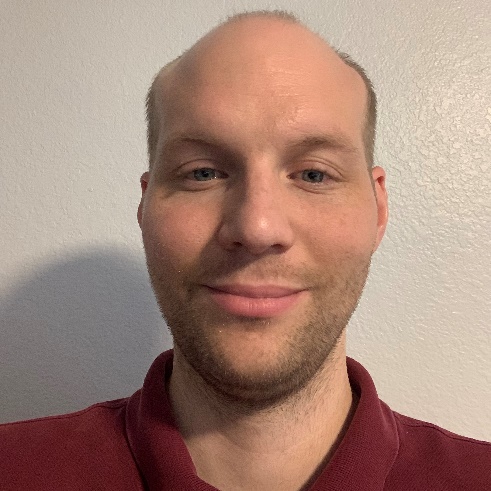 College: Herbert Wertheim College of EngineeringMajor: Materials Science and EngineeringMinor: N/AMentor: Angelika NeitzelProject Title: Synthesis of Well-defined Polystyrenes via Controlled Radical PolymerizationProject Description: We'll be using Reversible Addition-Fragmentation chain-Transfer polymerization (RAFT) to produce bulk batches of low dispersity polystyrene. After we replace the trithiocarbonate end-groups, it will be passed on to another group for further processing.Research Interests: Polymer Synthesis and CharacterizationVolunteering: Planned ParenthoodHobbies and Other Interests: Reading, shootingName: Viktoria Marcus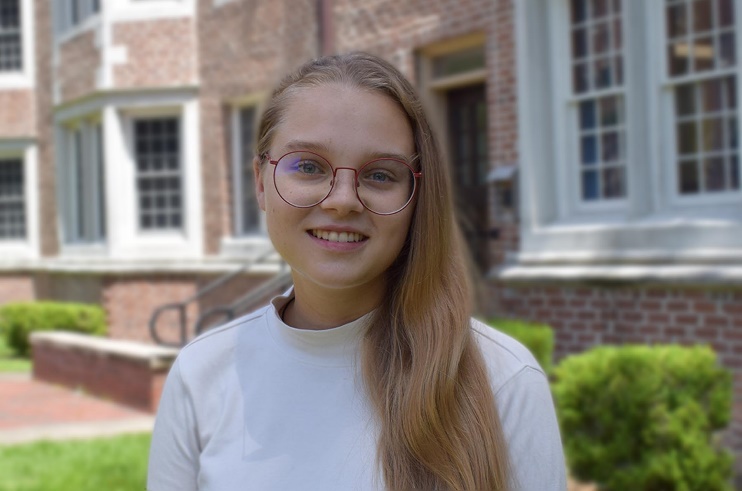 College: Herbert Wertheim College of EngineeringMajor: Industrial and Systems EngineeringMinor: MathematicsMentor: Sanaz MotamediProject Title: Pedestrians and Fully Automated Vehicles: Technology Acceptance and Design of External Communication InterfaceProject Description: The goal of this project is to understand the factors most important to pedestrians when deciding to cross in front of a Fully Automated Vehicle (FAV). The project will conduct a lab activity with students enrolled in a Human Factors and Ergonomics Design class to design external human-machine interfaces (eHMIs) that will facilitate communication between pedestrians and FAVs. It will also conduct a survey with those same students to determine which factors are important to pedestrians' intention to cross in front of an FAV.Research Interests: Human Computer Interaction, Human Robot Interaction, Outer SpaceAcademic Awards: Dean's List, USP Scholar 2022Involvement: Student Animal Alliance, Space Systems Design ClubHobbies and Other Interests: Photography, Learning, ReadingName: Nikita Narasimhan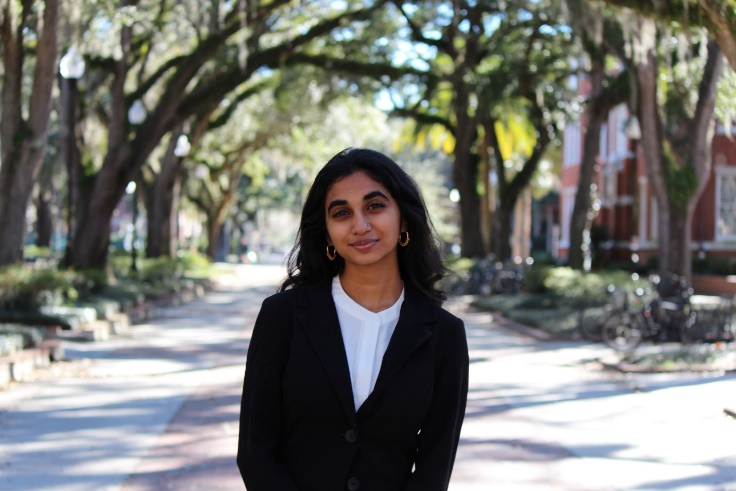 College: Herbert Wertheim College of EngineeringMajor: Chemical EngineeringMinor: N/AMentor: Peng JiangProject Title: Development of Novel Chromogenic Sensors Enabled by Smart Shape Memory PolymersProject Description: We will develop novel chromogenic sensors for detecting a large variety of chemical in solid, liquid, and gas phases using smart shape memory polymers. A scalable bottom-up nanomanufacturing technology will be utilized in fabricating 3D highly ordered macroporous photonic crystal sensors.Research Interests: Clean Energy, Sustainable MaterialsInvolvement: FLEG, UnlitterHobbies and Other Interests: Hiking, hammocking, travel, and readingName: Imran Nasrullah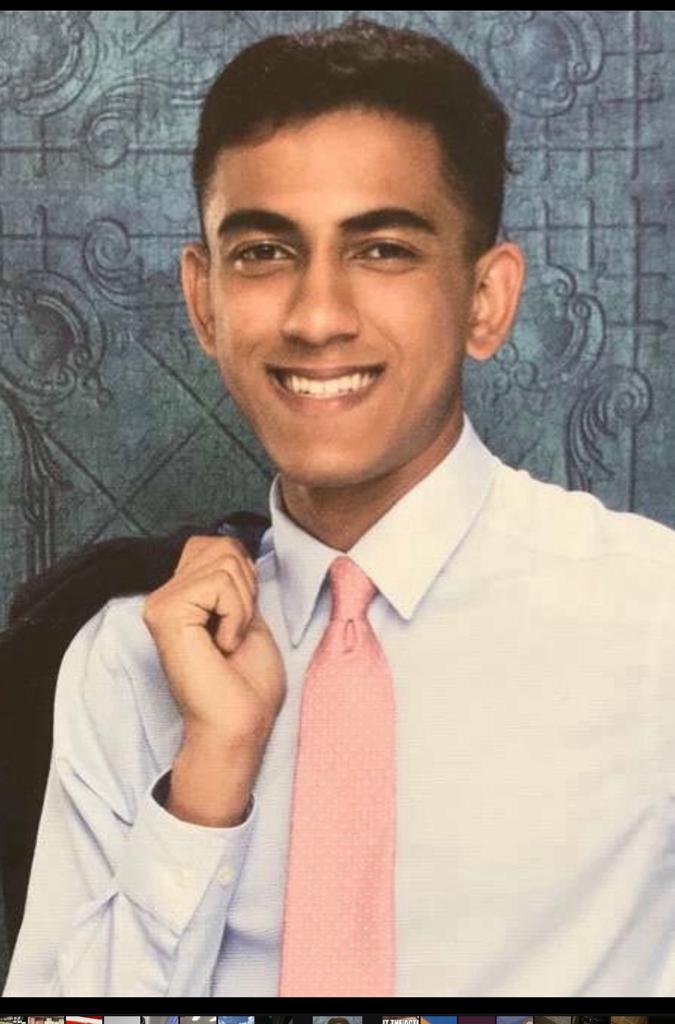 College: Herbert Wertheim College of EngineeringMajor: Computer EngineeringMinor: PhysicsMentor: Dr. Shreya SaxenaProject Title: Using Neural Networks/Deep Learning to predict Pain Ratings given EMG DataProject Description: We hypothesize that EMG data carries underlying data-driven information concerning pain-status of nearby peripheral pain receptors that neural networks/deep learning can exploit to make predictions concerning ICU pain-ratings in a consistent, predictable fashionResearch Interests: Neural engineering, Quantum drug discovery and design, cancer epigenetics researchAcademic Awards: 4 time HWCOE Dean's List Recipient, Mayo Clinic SURF 2022Involvement: UF Engineering without Borders, Undergraduate Scholar's Program, Islam on CampusVolunteering: Muslim American Social ServicesHobbies and Other Interests: Basketball, programming, boulderingName: Tri Nguyen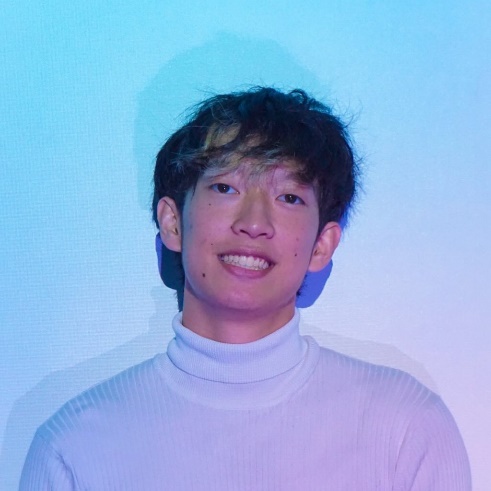 College: Herbert Wertheim College of EngineeringMajor: Civil EngineeringMinor: Computer Science & Electrical EngineeringMentor: Eric DuProject Title: Deep Learning for Automated Hazardous Environment Capture and UnderstandingProject Description: This study involves solving research questions and developing software to simulate hazardous environments - integrated with computer science and civil engineering concepts - in order to better understand expected and unexpected situations in real space and improve methods of first responder rescue. Environments will be immersed through virtual and augmented reality technology with information enhanced using machine learning and artificial intelligence.Research Interests: Mixed Reality, ML/AI, IoTInvolvement: Surge Interest Group, Chinese American Student AssociationVolunteering: Dream Team EngineeringHobbies and Other Interests: JiaTing Lion & Dragon Dance, CarillonName: Elsa Osmani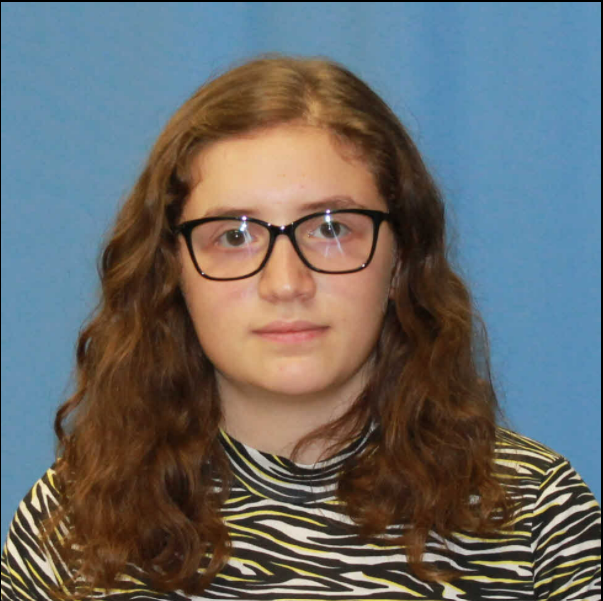 College: Herbert Wertheim College of EngineeringMajor: Computer EngineeringMinor: PhysicsMentor: Janise McNairProject Title: Distributed Space NetworksProject Description: Space is the new frontier for data collection, processing and dissemination. In this project, researchers will study how to deliver data from a heterogeneous set of nodes (space craft, space station, satellites, etc.) to the appropriate destination with the requested bandwidth and quality of service. This project also allows the student to do multi-disciplinary research with astronomers, remote sensing engineers, aerospace engineers and physicists.Research Interests: I am interested in understanding how data is collected and processed in space through space crafts, satellites, space station, etc.Involvement: Association of Computer Engineers, UF Astro Club, Tau Sigma National Honor SocietyVolunteering: N/AHobbies and Other Interests: Origami, crafts and tinkering, karate and aikido, foreign languages, baking.Name: Chaitra Peddireddy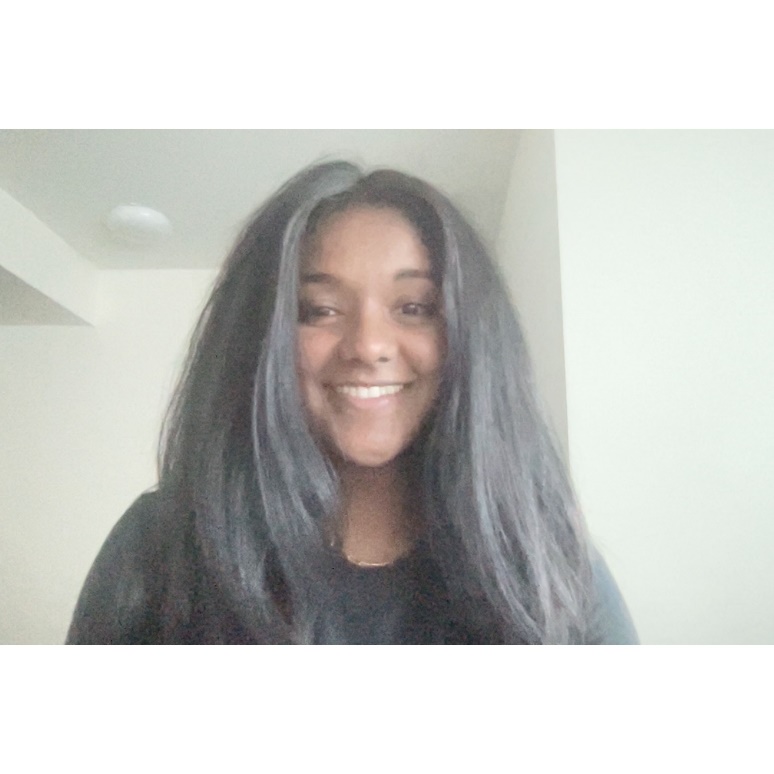 College: Herbert Wertheim College of EngineeringMajor: Computer ScienceMinor: GeographyMentor: Dr. Lisa AnthonyProject Title: ENKIx: Enabling Knowledgeable Task Guidance In the extremesProject Description: The Perceptually-enabled Task Guidance (PTG) program aims to develop artificial intelligence (AI) technologies to help users perform complex physical tasks while making them more versatile by expanding their skillset and more proficient by reducing their errors. PTG seeks to develop methods, techniques, and technology for artificially intelligent assistants that provide just-in-time visual and audio feedback to help with task execution. The goal is to provide users of PTG assistants with wearable sensors (head-mounted cameras and microphones) that allow the assistant to see what they see and hear and what they hear, and augmented reality (AR) headsets that allow assistants to provide feedback through speech and aligned graphics. The target assistants will learn about tasks relevant to the user by ingesting knowledge from checklists, illustrated manuals, training videos, and other sources of information. They will then combine this task knowledge with a perceptual model of the environment to support mixed-initiative and task-focused user dialogs. The dialogs will assist a user in completing a task, identifying and correcting an error during a task, and instructing them through a new task, taking into consideration the user’s level of expertise.Research Interests: AI Ethics & Governance, Fine-Tuning Techniques for LLMs, Human-Centered AIAcademic Awards: National Space Grant Recipient (2022, 2023)Involvement: Women in Computer Science & Engineering (WiCSE)Name: Lucas Pereira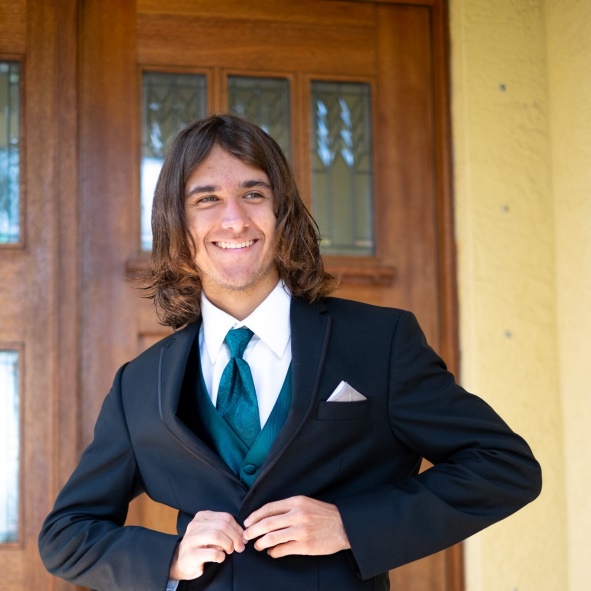 College: College of Liberal Arts and SciencesMajor: Computer ScienceMinor: BotanyMentor: Kiley GraimProject Title: Understanding the Genomic Landscape of Sepsis and the Impacts of Global Ancestry on Sepsis OutcomesProject Description: The project involves creating a pipeline that can determine global ancestry in sepsis patients in order to create ancestry-aware models when analyzing sepsis patient data.Research Interests: Computational biology, Population genomicsAcademic Awards: Broad Summer Research Program participant (incoming), University Scholars ProgramHobbies and Other Interests: Playing and writing music, botany, artName: Tejaswi Polimetla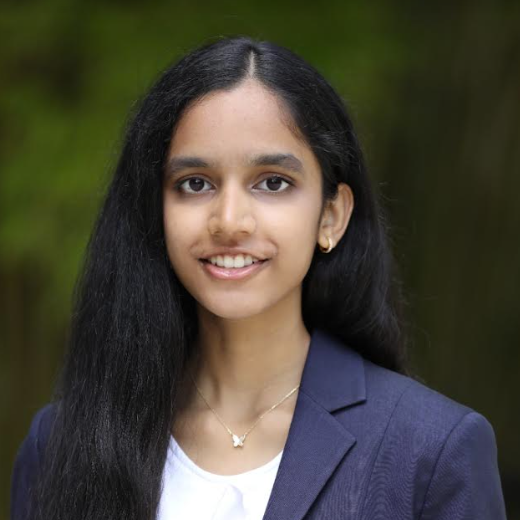 College: College of Liberal Arts and SciencesMajor: Economics, GeographyMinor: N/AMentor: Xiang YanProject Title: Promoting Equitable AI in TransportationProject Description: Identify applications for artificial intelligence (AI) in transportation systems and assess potential sources of bias that could lead to inequitable outcomes. Examine transportation professionals' perceptions towards AI adoption, and evaluate methods to improve this transition.Research Interests: Spatial patterns and trends, artificial intelligence, ethics, human-computer interactionAcademic Awards: National Merit Scholar, President's Honor RollInvolvement: GatorTech, The GAITOR Club, Theatre Strike Force, Business Ethics Case Team, Business Ethics Ambassadors, University Honors Program, International Scholars ProgramVolunteering: The Portrait ProjectHobbies and Other Interests: Arts, crafts, and cookingName: Marian Pulgar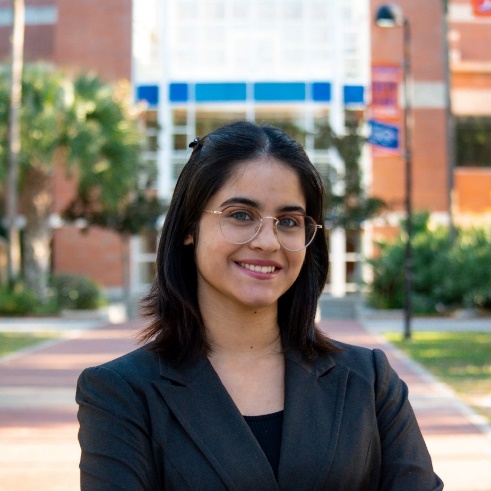 College: Herbert Wertheim College of EngineeringMajor: Chemical EngineeringMinor: Biomolecular EngineeringMentor: Dr. Carl DenardProject Title: Discovery of Nanobody Modulators for Protease Activity Utilizing High-Throughput Activity ScreeningProject Description: Aiding in the development of HARP, a High-Throughput Activity Screen for Reprogramming Proteases, to map enzyme distal regulation and discover ligand properties for the stabilization of substrate conformations.Research Interests: Protein Therapeutics, Antibody Discovery, Genome EditingAcademic Awards: Florida Academic Scholars AwardInvolvement: Society of Hispanic Professional Engineers, American Institute of Chemical Engineering UF ChapterVolunteering: N/AHobbies and Other Interests: Crochet, Reading, Music, PaintingName: Andrew Qiu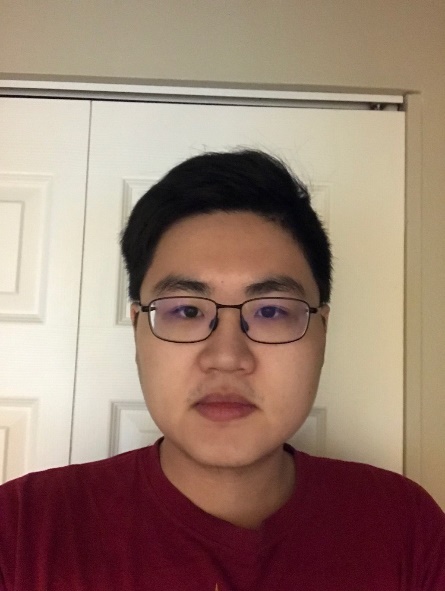 College: Herbert Wertheim College of EngineeringMajor: Electrical EngineeringMinor: MathematicsMentor: Ant UralProject Title: Measurement of NanodevicesProject Description: Set-up and perform electrical measurements on nanodevicesResearch Interests: DevicesHobbies and Other Interests: CryptographyName: Adelyn Richgels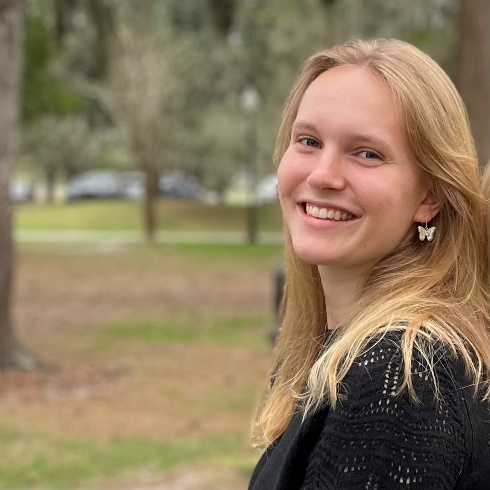 College: Herbert Wertheim College of EngineeringMajor: Chemical Engineering and EnglishMinor: EducationMentor: Whitney StoppelProject Title: Optimizing Solubility of Plodia Interpunctella Silk Fibroin Towards Biomedical ApplicationsProject Description: Silk, a complex biopolymer made primarily from fibroins and sericins, has been used to create various materials in the biomedical field that provide robust mechanical properties, with biocompatibility and biodegradability. Currently, this field is dominated by the unilateral study of the species Bombyx mori (BM), chosen due to its prominence in the textile industry. Despite the range of functions that BM silk has been used for, including films, sponges, hydrogels, and microparticles, researchers are still limited in its applications for a variety of reasons, including a lack of control over silk production. Since silk proteins can vary greatly amongst silk producing organisms, studying alternative sources of silk fibroin (SF) proteins can expand these applications.   Contrary to BM silk, which must be imported in, PI silk can be grown and harvested in a lab environment. Research will begin by examining the structure and protein composition of the PI silk fibers, using various stains and microscopes to look at the way proteins form and shape in PI silk, and how they compare to BM Finally, after we have developed a set protocol for the solubilization of PI silk fibers that results in a stable, concentrated solution, we will begin to work on the creation of biomaterials for this solution.  This includes making and testing them for compatibility with intended application, overall effectiveness, and how they compare to similar biomaterials from BM silk fibers.Research Interests: New applications of natural resources; understanding the world around usAcademic Awards: National Merit Scholar, Benacquisto ScholarshipInvolvement Society of Women Engineers, MentorGNV, AIChE, ESA, FOSTERVolunteering: Elementary school tutoring; Bookshare proofreadingHobbies and Other Interests: Reading, running, basketballName: Abilene Roberts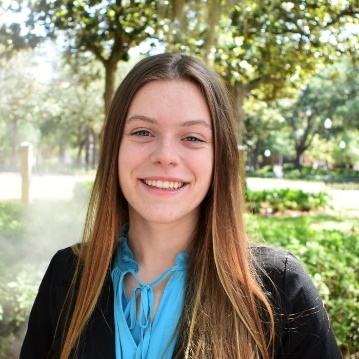 College: Herbert Wertheim College of EngineeringMajor: Biomedical EngineeringMinor: Pathogenesis, SpanishMentor: Edward PhelpsProject Title: ECM-Functionalized Microporous-Annealed PEG Particles as a Platform to Study Cell Migration in Type 1 DiabetesProject Description: Type 1 diabetes is an autoimmune disease characterized by an attack on the insulin-secreting pancreatic islets. Islet transplantation is a promising treatment for Type 1 Diabetes, with impressive improvements in metabolic control. However, few islet transplant patients maintain long-lasting insulin independence due to the loss of islets from inflammatory responses. Islet viability can be improved with the use of a delivery vehicle that promotes survival and immunoprotection. Hydrogels are long chains of polymers crosslinked together to form a network that can be used as a tissue scaffold for isolated pancreatic islets. However, synthetic hydrogels such as Polyethylene Glycol (PEG) have a nanoscale crosslinking network that forces cells to enzymatically degrade the crosslinks, inhibiting movement, and lack a natural extracellular matrix (ECM) which relays signals for cell behavior. This project explores crosslinking spheroid microgels together to form microporous-annealed PEG particles, a scaffold with inherent pores over a micron in diameter, and functionalizing them with ECM to form ECM-MAP-PEG.  Studies will include optimization of hydrogel packing, cytocompatibility studies, tuning of ECM-proteins, and rapid cell migration of immune cells within the ECM-MAP-PEG scaffold.Research Interests: Biomaterials, pathology and disease physiology, immunoengineering, tissue engineering, stem cellsAcademic Awards: Dean’s List Fall 2021, President’s Honor Roll Spring, Fall 2022Involvement: Biomedical Engineering Society, International Scholars Program, University Honors Program, Research Excellence Program for UndergraduatesHobbies and Other Interests: Spanish, traveling, swimming, and drawingName: Salminen Spencer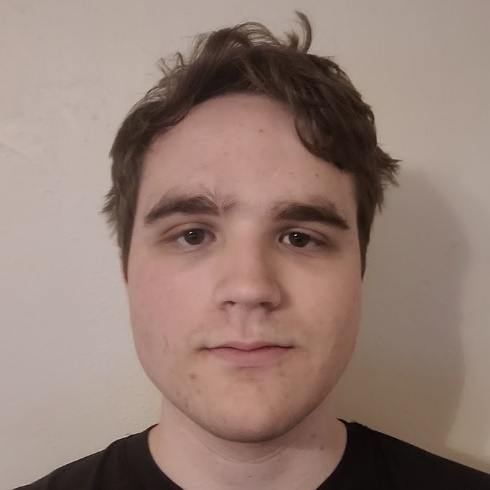 College: Herbert Wertheim College of EngineeringMajor: Nuclear EngineeringMinor: N/AMentor: Bolch WesleyProject Title: Development of a Microscale Histology-Based Mesh Model of the SpleenProject Description: We will be making a series of polygon- mesh models of various tissues of interest for the avoidance of organ toxicity in the application of alpha-particle emitters for radiopharmaceutical cancer therapy. I will assist in the imaging of serial histology sections within the UF Histology Library managed by Dr. Aris. Following digital imaging, the work will entail the segmentation of those images and the construction of mesh-based 3D tissue models as needed for radiation transport simualtion of alpha particle emitted from a therapy radiopharmaceutical.Research Interests: Nuclear relatedInvolvement: American Nuclear SocietyVolunteering: Sarasota Memorial HospitalHobbies and Other Interests: Video Games, BikingName: Adam Sardouk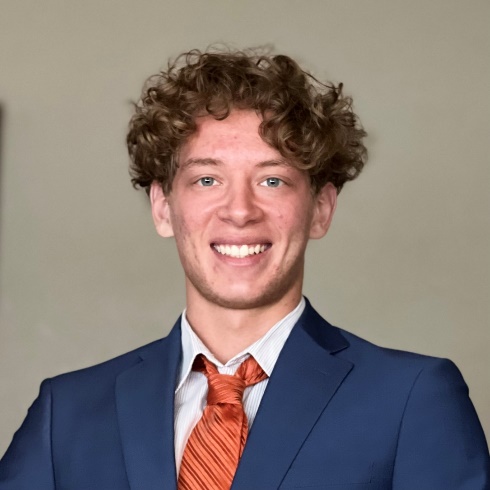 College: Herbert Wertheim College of EngineeringMajor: Aerospace EngineeringMinor: Electrical EngineeringMentor: Christopher PetersenProject Title: Utilizing electron motion to induce angular momentum on a spacecraftProject Description: Accelerating an electron (or many) around a ring of metal should (in theory) cause the ring of metal to spin (*very* slowly) in the other direction provided nothing is stopping it from doing so.Research Interests: Spacecraft dynamics, electric space vehicle propulsion, design of chemical rocket propulsion systemsAcademic Awards: Dean's List, (Elligible for) Magna Cum LaudeInvolvement: Florida Engineering Society, Swamp Launch Rocket Team, UF Rock Climbing ClubVolunteering: Florida Engineering SocietyHobbies and Other Interests: Rock Climbing, Volleyball, SoccerName: Ethan Slaton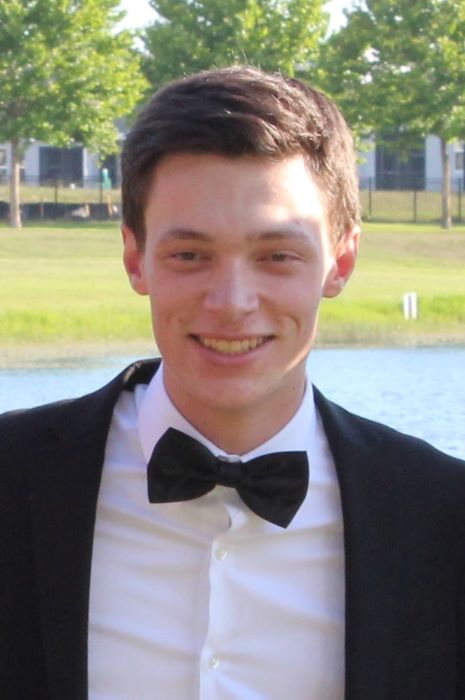 College: Herbert Wertheim College of EngineeringMajor: Chemical EngineeringMinor: Biomolecular EngineeringMentor: Carl DenardProject Title: igh-throughput discovery, engineering, and characterization of protease modulatorsProject Description: Developing a platform in order to isolate protease and kinase inhibitory antibodies that could be used as efficient drugs to treat autoimmune and infectious diseases.Research Interests: Synthetic BiologyAcademic Awards: BMS Scholars Program, Fernandez Family Scholars ProgramInvolvement: Chemical Engineering Peer AdvisorsHobbies and Other Interests: Watching SportsName: Dylan Smurlick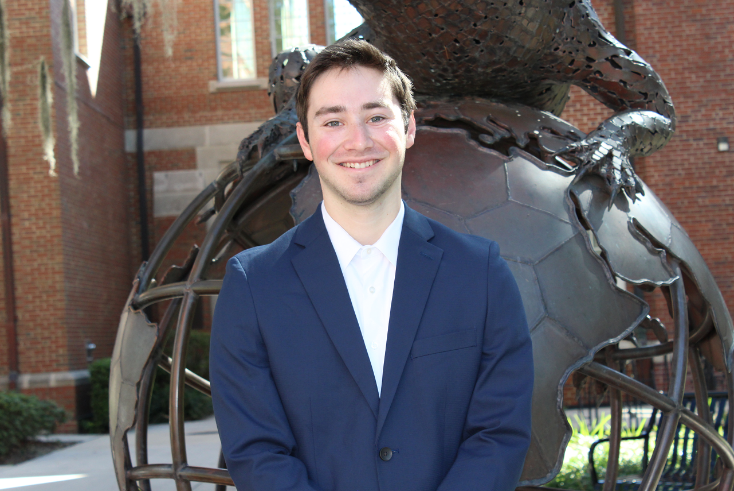 College: Herbert Wertheim College of EngineeringMajor: Biomedical EngineeringMinor: N/AMentor: Edward PhelpsProject Title: Engineered exosome therapy for type 1 diabetes autoimmunityProject Description: Use ImageJ software to analyze confocal microscope images and quantify fluorescent signals. Routinely manage and passage cell cultures. Perform exosome isolations from cell cultures, characterize exosomes, and perform cell culture experiments with exosomes.Research Interests: Drug delivery, immunology, cell signaling, tissue engineering, biomechanicsAcademic Awards: Bright Futures Florida Academic Scholar, Minto Scholarship Program Scholar, Medi-Gators Virtual Shadowing Program CertificateInvolvement: UF Chemistry Outreach, GRiP, UF Hillel, UF ChabadVolunteering: Dance MarathonHobbies and Other Interests: Running, Biking, Kayaking, Rock Climbing, BasketballName: Carson Sobolewski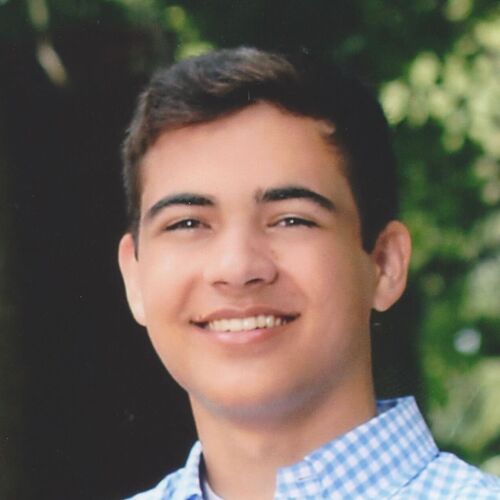 College: Herbert Wertheim College of EngineeringMajor: Computer EngineeringMinor: Mentor: Domenic ForteProject Title: Automated Pipeline for PCB Reverse Engineering Using X-ray TomographyProject Description: With the consistent development of technology over the past years, many organizations and companies establish their operations around technological components that quickly become outdated. Once these devices become legacy, it is hard for the organizations to continue to use and work with the older hardware. Sometimes they need additional functionality and are unable to upgrade to newer hardware. Through reverse engineering, it is possible to analyze the board and use the data to recreate the original design files for modification. This research project focuses on the creation of an automated pipeline for design file creation using data obtained from x-ray tomography.Research Interests: Computer Vision, Machine Learning, Hardware SecurityAcademic Awards: University Scholars Program, Wentworth Honors Scholarship, Helen E. Khouri Memorial Scholarship, Benacquisto Scholarship, National Merit Scholar, Dean's ListInvolvement: IEEE, Club Swimming, Catholic GatorsHobbies and Other Interests: Name: Andrew Steiner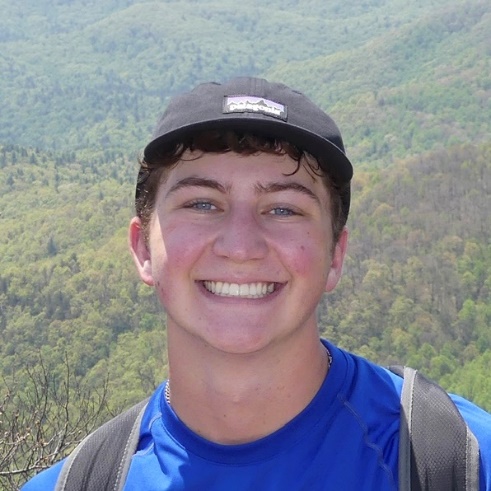 College: Herbert Wertheim College of EngineeringMajor: Materials Science & EngineeringMinor: N/AMentor: Megan ButalaProject Title: Optimizing the Product Phase of R-Nb2O5 For Use in BatteriesProject Description: R-Nb2O5 is a proven substitute for cobalt oxides cathodes used in lithium-ion batteries. Currently we are testing to maximize the capacity of R-Nb2O5 batteries by synthesizing and assembling under different parameters within the constraints of the synthesis procedure.Research Interests: Renewable Energy Technology, Photovoltaics, Thermoelectrics, Sustainable BatteriesAcademic Awards: Dean's List (2021-Present)Involvement: Florida Engineering Society, Kappa Phi Epsilon, Outdoor Active RecreationVolunteering: Service Director and Fellowship Group Leader (Kappa Phi Epsilon)Hobbies and Other Interests: Hiking, Backpacking, Exploring, Guitar, Jazz, Bluegrass, Philosophy, Coffee Shops, 19th Century Literature, Basketball, Running, Lifting, NBA, NFLName: Nicole Strecker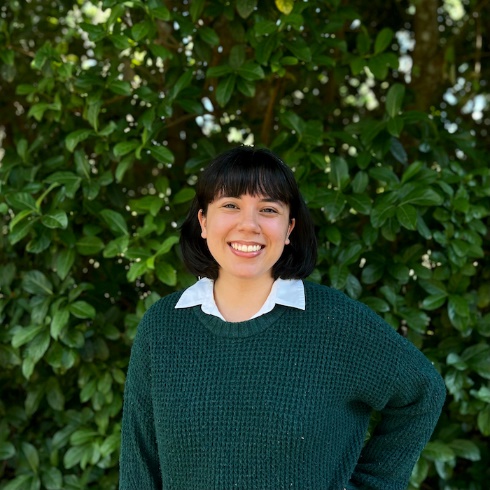 College: College of Liberal Arts and SciencesMajor: Physics, MathematicsMinor: ChemistryMentor: Dr. Wesley BolchProject Title: A Computational Dosimetry Model of the Laboratory Rat for Preclinical Radiopharmaceutical TherapyProject Description: Develop a two-region skeletal model on rat whole-body phantom (ROBY) and use PHITS to run radiation transport simulations for this model. The goal is to integrate this data into MIRDcalc, which is a nuclear medicine software that is being developed with Memorial Sloan-Kettering Cancer Center.Research Interests: dosimetry, immunotherapy, radiopharmaceutical therapy with alpha-particle emitters, using density functional theory to study zeolites for nuclear waste managementAcademic Awards: AAPM DREAM 2023 Fellowship, University Scholars ProgramInvolvement: Society of Physics Students, Tau Sigma National Honor Society, Thai-Lao Student AssociationHobbies and Other Interests: cooking and trying different cuisines, gardening, playing clarinet, reading, spending time with my cats, swimming, going to the beach, exploring the outdoorsName: Joshua Thomas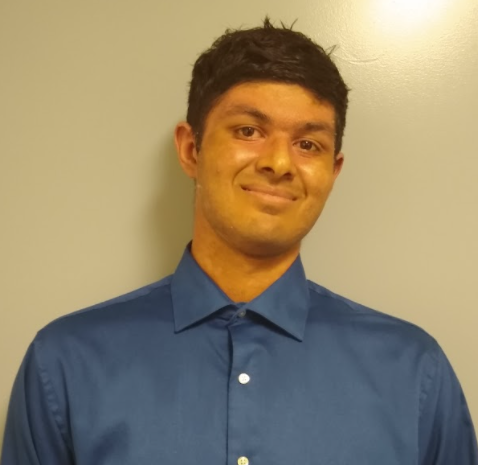 College: Herbert Wertheim College of EngineeringMajor: Computer ScienceMinor: Innovation Minor and Digital Arts and Science MinorMentor: Eric SchwartzProject Title: Computer Vision and Human-Computer Interaction in Autonomous RobotsProject Description: My proposed research is to understand computer vision and human-computer interaction in autonomous robots and how these can be applied to allow robots to operate and function more like human beings. I plan utilize two autonomous robots for this project. Those robots are SubjuGator, an autonomous underwater vehicle, and NaviGator, an autonomous boat.Research Interests: Artificial Intelligence, Robotics, Generative AI, IOT technology, Human-Computer Interaction, and Virtual RealityAcademic Awards: Emerging Scholar 2022, UF Summer 2022 Catalyst Showcase Power of Design Award, University Scholar 2022-2023, Fernandez Family Scholar 2022-2023, UF Innovation Fellows 2022-2023, UFIC Summer 2023 Engineering ScholarshipInvolvement: UF Indian Student Association, UF Innovation Fellows, UF Machine Intelligence Lab, GatorVR, UF GAITOR Club, UF Open Source Club, UF Society of PC Building, UF Association of Computer Machinery, UF WiCSE, UF CyberSecurity ClubVolunteering: UF Indian Student AssociationHobbies and Other Interests: Basketball, Sports in general, Weightlifting, Traveling, Technology, Product Design, Robotics and AI, VR and Gaming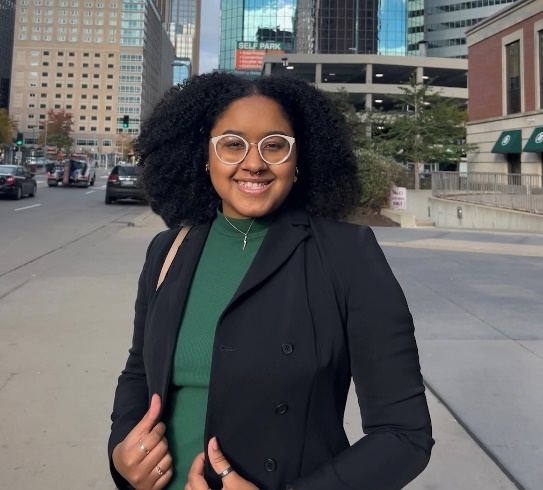 Name: Talianna UlloaCollege: Herbert Wertheim College of EngineeringMajor: Electrical EngineeringMinor: N/AMentor: Dr. Megan ButalaProject Title: TBDProject Description: TBDResearch Interests: Materials, Lithium-ion batteriesInvolvement: National Society of Black EngineersHobbies and Other Interests: Music, thriftingName: Madysen Wiley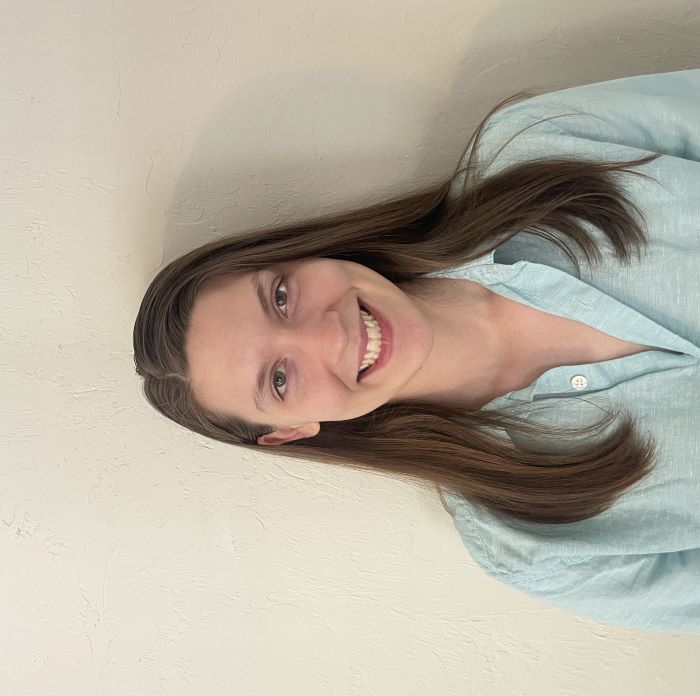 College: Herbert Wertheim College of EngineeringMajor: Mechanical EngineeringMinor: Engineering InnovationMentor: Youping ChenProject Title: Stress localization associated with defects and interfaces in materialsProject Description: The project aims to use computer simulations to investigate the nature of stress localization in the materials or structures, and to develop a mechanistic and qualitative understanding of effect of defects and interfaces on stress and materials failure.Research Interests: Computer simulation and analysis of advanced structuresVolunteering: In the past I have volunteered at a church helping less fortunate kids. I also volunteered in managing/assistant coaching the high school boys volleyball team.Hobbies and Other Interests: Hobbies: reading and puzzles; Interests: organization and efficiencyName: Izabela Zmirska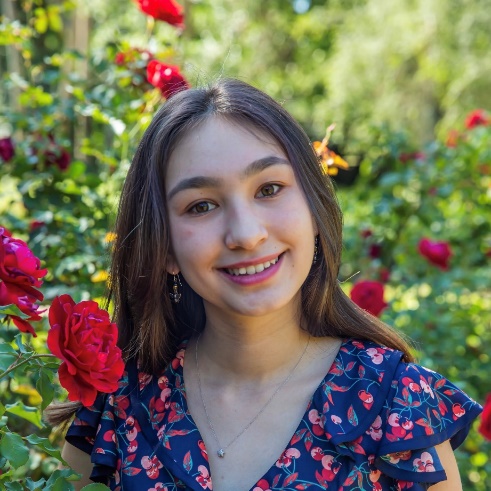 College: Herbert Wertheim College of EngineeringMajor: Biomedical engineeringMinor: Mentor: Christine SchmidtProject Title: 3D Printed Tissue Culture to Study Spinal Cord Injury In VitroProject Description: The annual incidence of spinal cord injury (SCI) in the United States is approximately 54 cases per  million, or approximately 17,000 new cases per year. Individuals suffering from SCI often suffer debilitating and life-altering effects, which can be temporarily alleviated through analgesics or physical therapy. However, there is no permanent cure for spinal cord regeneration. To better understand the cellular effects of spinal cord injury, more accurate spinal cord test beds must be developed to accurately mimic extracellular matrix (ECM) patterns. Our testbeds consist of hyaluronic acid (HA) ECM that is 3D printed into polyethylene glycol (PEG) based microgel (μGel), which provides structural support for the print. This fabrication method allows for the spatial deposition of various ECM components.Research Interests: Tissue engineering, biomaterialsAcademic Awards: John V. Lombardi Scholar, University Research ScholarInvolvement: Dream Team Engineering, Engineers Without Borders, iGEMHobbies and Other Interests: Hiking, fossil hunting, runningName: Callie Alexiadis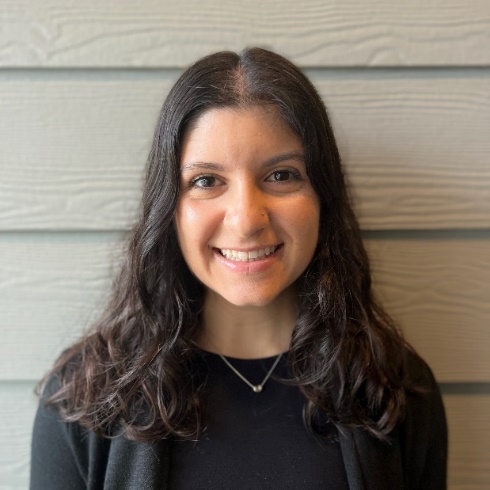 College: College of Health and Human PerformanceMajor: Applied Physiology and KinesiologyMinor: Health PromotionsMentor: Dr. Stephen CoombesProject Title: Effects of chronic pain and aging on working memory and brain activationProject Description: Working memory (WM) refers to the ability to store and manipulate information over a short period of time. An increase in age leads to performance deficits in tasks that require WM (Gajewski et al., 2018; Hou et al., 2018; Lubitz et al., 2017; Rhodes & Katz, 2017). Studies utilizing the n-back task, a test used to assess WM, have found age-related differences in brain activation between young and old adults. Specifically, older adults show less activation in brain regions which involve WM, such as the prefrontal cortex, and over activation in unrelated areas, such as the parietal cortex, when compared to young adults. (Gajewski et al., 2018; Hou et al., 2018; Suzuki et al., 2018; Vaque-Alcazar et al., 2020; Yaple et al., 2019). Additionally, performance accuracy and reaction times on n-back tasks are negatively affected by pain conditions in young adults (Attridge et al., 2015). However, much of the WM literature focuses on either aging or experimentally induced pain, with limited evidence on the impact of chronic pain on WM in older adults. I will address this limitation in my research by testing the hypothesis that chronic pain in older adults will negatively affect n-back performance and present with changed activation in brain areas within and beyond established WM networks.Research Interests: Functional and structural changes in the brain associated with aging and chronic painAcademic Awards: Florida Academic Scholars Award, UF Honors College, USP Scholarship 2023Involvement: College of Health and Human Performance Student AmbassadorVolunteering: Undergraduate Teaching Assistant for AnatomyHobbies and Other Interests: CrossFit, WeightliftingName: Tarek Alsaghir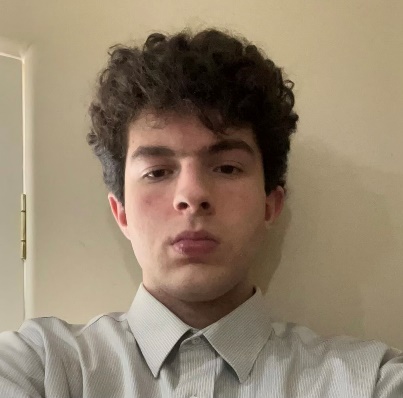 College: College of Liberal Arts and SciencesMajor: Microbiology and Cell ScienceMinor: Arabic Language and LiteratureMentor: Elisabeth BartonProject Title: Contribution of Fibro-Adipogenic Progenitors to Spinal Muscular Atrophy PathologyProject Description: Spinal muscular atrophy (SMA) is the leading cause of heritable infant mortality and affects between 1:6,000 to 1:10,000 newborns. SMA is a neurodegenerative disease caused by loss-of-function mutations in the survival motor neuron 1 (SMN1) gene, which is critical for developing motor neurons. Loss of SMN1 will cause the progressive loss of the motor neurons and disrupts communication between the central nervous system and the muscles, which can lead to severe atrophy. A devastating attribute of muscular weakness in SMA is the massive intramuscular adipocyte infiltration and fibrosis which replace contractile proteins and impede muscle regeneration. Fibro-Adipogenic Progenitors (FAPs) are mesenchymal stem cells located between myofibers essential for sufficient muscle regeneration and homeostasis, but FAPs are also the primary progenitor cells that cause intramuscular adipocyte infiltration in pathological conditions. The behavior of FAPs in SMA has yet to be studied. Thus, the goal of my project is to examine FAP properties in muscles from SMA mice. Given that FAPs are largely unexplored and have not been investigated in SMA, studying their behavior will contribute to a deeper understanding of the pathology of intramuscular adipocyte infiltration and fibrosis in spinal muscular atrophy, and may lead to new avenues for therapies to improve muscle function.Research Interests: Neuromuscular diseases and muscle pathologyAcademic Awards: University Scholars Program 2023, Presidents ListInvolvement: UF HonorsVolunteering: FIT for All, Gators for Refugee Medical ReliefHobbies and Other Interests: Fishing, basketballName: Eric Kunz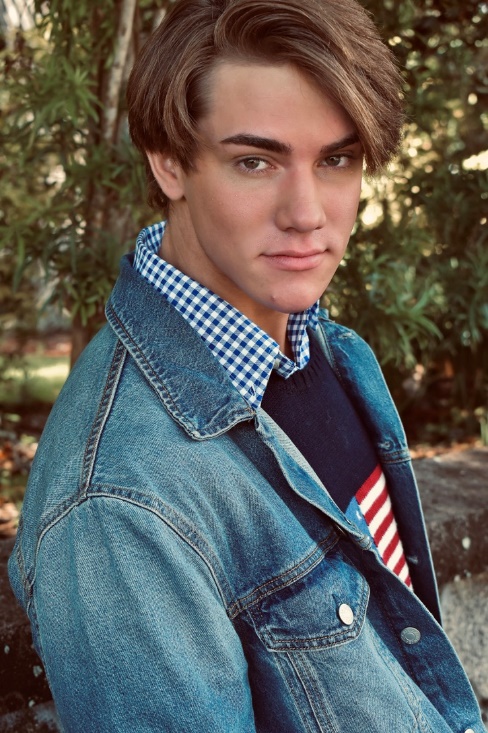 College: College of Health and Human PerformanceMajor: Applied Physiology and KinesiologyMinor: N/AMentor: Terence RyanProject Title: Impact of exercise preconditioning on skeletal muscle myopathy in a mouse model of access-related hand dysfunctionProject Description: This project aims to test the hypothesis that a two-week acute exercise intervention (wheel running), applied to mice with chronic kidney disease prior to AVF creation, will promote significant improvements in limb function and health after AVF creation.Research Interests: The role of mitochondria in various pathologies, particularly chronic kidney disease, peripheral artery disease, and amyotrophic lateral sclerosis.Academic Awards: Florida Academic Scholars AwardInvolvement: MEDLIFE and Gator Emergency Medical Response UnitVolunteering: Free Grocery StoreHobbies and Other Interests: Running, Coffee, and TravelingName: Sara TahirCollege: Major: Minor: N/AMentor: Michael ReidProject Title: TBDProject Description:TBDResearch Interests: Academic Awards: Involvement: Volunteering: Hobbies and Other Interests: Name: Romina Torchia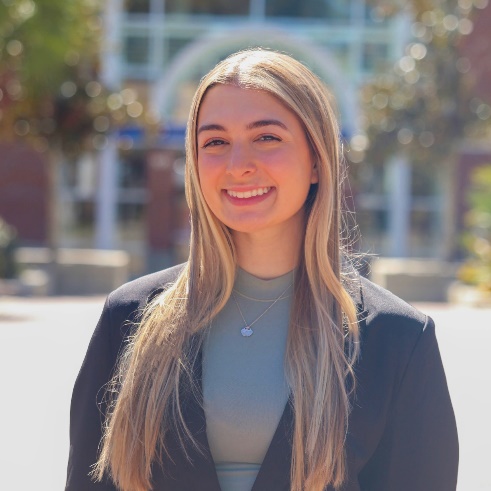 College: College of Health and Human PerformanceMajor: Applied Physiology and KinesiologyMentor: Chris HassProject Title: Somatosensory Function and Obstacle Crossing in Older AdultsProject Description: Assess the association between mechanical somatosensory function and obstacle crossing performance in older adultsResearch Interests: Applied NeuromechanicsInvolvement: Pre-Professional Service OrganizationHobbies and Other Interests: I enjoy working out and going to the beachName: Marium Abdulhussein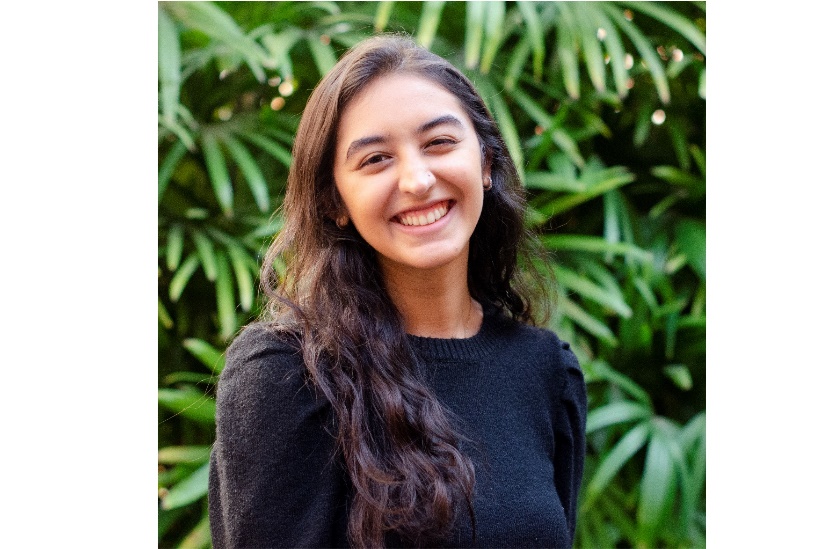 College: College of Journalism and CommunicationsMajor: Public Relations, StatisticsMinor: N/AMentor: Marcia DiStasoProject Title: Analyzing the use of statistics by communications professionalsProject Description: This project aims to analyze the utilization of statistics by communications professionals along key demographics including title and generation to observe the impact data has on the industry.Research Interests: CommunicationsAcademic Awards: Bright Futures Academic Scholar, Dean's list recipientInvolvement: Asian Public Relations Student Association, Sparks MagazineHobbies and Other Interests: Reading, traveling and exploring different food spots in GainesvilleName: Miguel Celi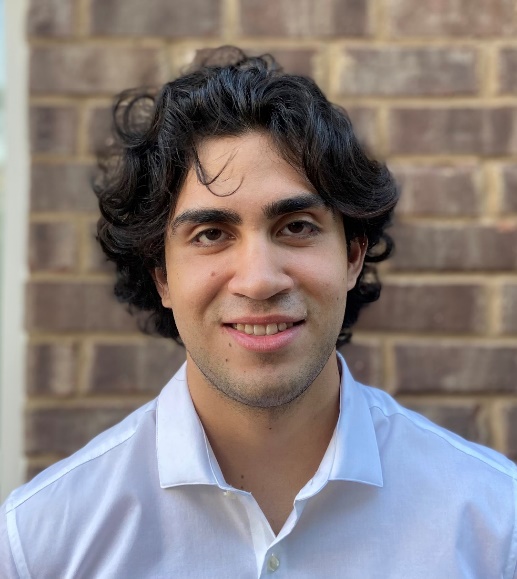 College: College of Journalism and CommunicationsMajor: AdvertisingMinor: N/AMentor: Benjamin JohnsonProject Title: New Media Meditation for AthletesProject Description: My proposed research will examine the value of mediation apps for student-athletes, especially with regard to their flow states, mental well-being, and performance on the field.Research Interests: Athletic PerformanceInvolvement: UF Pre-Law Phi Alpha DeltaHobbies and Other Interests: WeightliftingName: Ilyssa Mann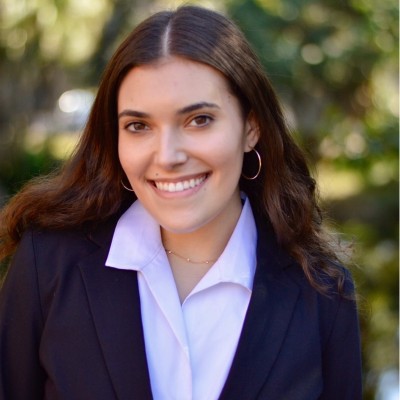 College: College of Journalism and CommunicationsMajor: Public relations and political scienceMinor: Innovation AcademyMentor: Myiah HutchensProject Title: Strategic Communication in Creating a Sense of PlaceProject Description: I will research people's sense of place in Gainesville, and the concept of third places in relation to the gentrification of the city.Research Interests: Communication, cultural communication.Academic Awards: Catalyst Judges Award: Innovation AcademyInvolvement: UF SAPA, Rowdy MagazineVolunteering: Florida ForwardHobbies and Other Interests: Painting and bakingName: Sadia Barua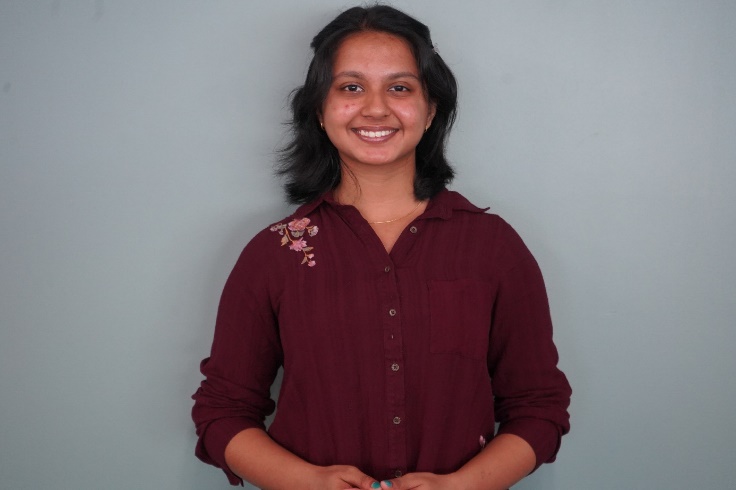 College: College of Liberal Arts and SciencesMajor: Anthropology and PsychologyMinor: StatisticsMentor: Erin WestgateProject Title: Can self-compassion be the antidote to negative feelings of social comparison?Project Description: In recent years, Psychologists have been using self-compassion interventions to alleviate symptoms of low self-esteem, eating disorders, substance abuse, and general well-being. Research supports the efficacy of many of these interventions. Existing research found people who are more self-compassionate experience less negative effects of social comparison. However, these studies are correlational, and do not provide evidence for a causal link between self-compassion interventions and alleviation of negative comparison outcomes.This study aims to test the efficacy of self-compassion interventions on the negative affect and self-evaluations resulting from social comparison.Research Interests: Acculturation, perfectionism, mindfulness, impulsiveness, personality disorders, cultural psychologyAcademic Awards: Phi Beta KappaInvolvement: AWARE AmbassadorVolunteeringName: Christina Bennett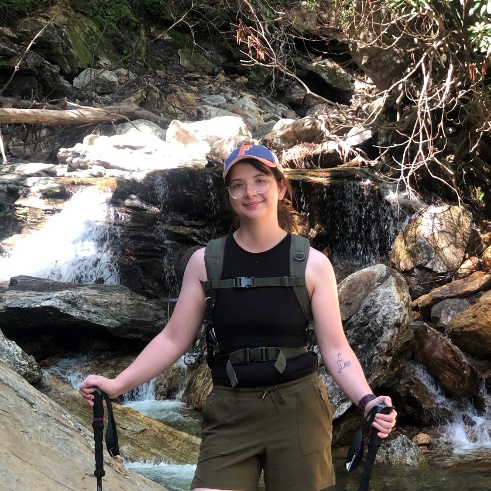 College: College of Liberal Arts and SciencesMajor: GeologyMinor: Mentor: Ellen MartinProject Title: Effect of radiogenic isotope composition of bedload on chemical weathering trends in Western GreenlandProject Description: Sampling and analysis of glacial waters and sediments in order to see the effects of bedload source on weathering trendsResearch Interests: Radiogenic Isotpes, Chemical Weathering in Glacial LandscapesAcademic Awards: Dean's ListInvolvement: GeoClub (President)Hobbies and Other Interests: Hiking, Paddleboarding, CampingName: Caeli Benyacko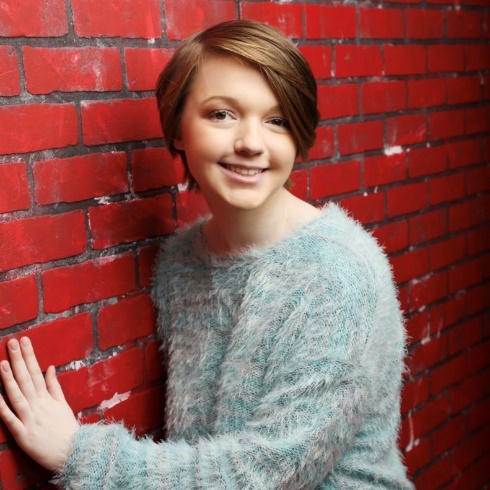 College: College of Liberal Arts and SciencesMajor: Physics with emphasis in nanoscience and AstronomyMinor: Electrical Engineering and Materials EngineeringMentor: Mark MeiselProject Title:Characterization of the Magnetic Properties of PyrogelProject Description: During the construction of a high-temperature furnace designed to process materials while applying a magnetic field of up to 9 Tesla [1], referred to as the BxT Facility at UF, Pyrogel® XTE and Pyrogel® 2250 were identified for potential use due to their thermal-insulating properties.  The manufacturing specifications for Pyrogel® XTE [2] report the presence of iron oxide, whereas an unknown primary opacifier is in Pyrogel® 2250 [3].  Due to the absence of any magnetic properties being reported in the literature, experiments were designed to characterize the magnetic fingerprints of these materials to allow a more informed decision about their potential use in the BxT Facility. [1]	“A Simultaneous High Temperature and High Magnetic Field Furnace for Advanced Materials Synthesis and Processing”, S. Flynn, M.E Bates, J.C Lee, M.R Tonks, M.S Kesler, M.V Manuel, V.M Miller, M.W Meisel, J.J Hamlin, Bull. Am. Phys. Soc. MAR22 (2022) K31.09, https://meetings.aps.org/Meeting/MAR22/Session/K31.9 [2]	Pyrogel® XTE:   https://www.aerogel.com/product/pyrogel-xte/ - overview [3]	Pyrogel®2250: http://www.aspenindo.com/download/Pyrogel_2250_DS.pdfResearch Interests: Low temperature condensed matter physics and quantum devicesInvolvement: Society of Physics StudentsHobbies and Other Interests: PhysicsName: Rachel Brown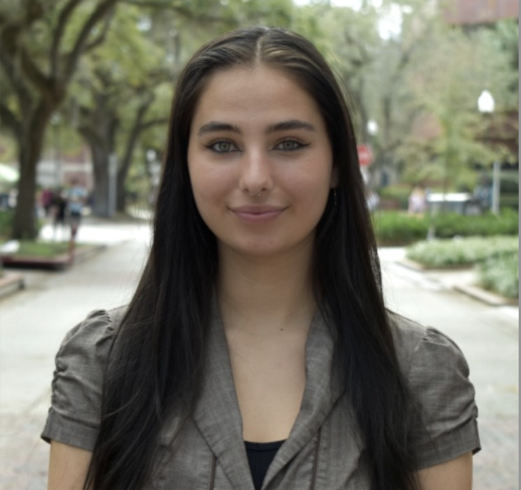 College: College of Liberal Arts and SciencesMajor: PsychologyMinor: N/AMentor: Erin WestgateProject Title: Art and the "Good Life"Project Description: The project seeks to further investigate the differentiation between the three elements of the "good life": happiness, meaning, and psychological richness. I aim to view the effects of artistic expression and perspective on psychological richness. Participants will be asked to reflect on their life to date (past) or the next 20 years of their life (future), with a random condition of participants drawing their life narrative or writing out their life narrative in words. After subsequently reporting how happy, meaningful, and psychologically rich their lives are, they will be asked to report the extent to which their lives have involved a change in perspective. The study will provide preliminary evidence on whether artistic expression contributes to the psychologically rich life and whether changes in perspective elicited by artistic medium have causal effects on well being.Research Interests: Personality, intergroup relationships, implicit biases, curiosityInvolvement: Psi Chi Honors SocietyHobbies and Other Interests: Photography, music, hiking, ultimate frisbeeName: Nelson Canales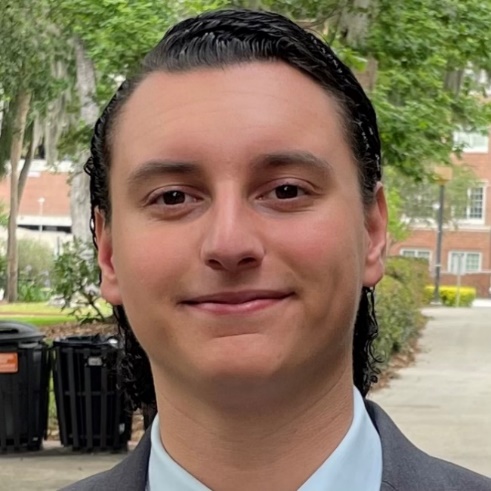 College: College of Liberal Arts and SciencesMajor: History and Political ScienceMinor: EconomicsMentor: Dr. Florin CurtaProject Title: Pope Innocent III, the German Lands, and the Iberian PeninsulaProject Description: My research will look at the papacy of perhaps the most politically prolific and influential pope of the medieval Church—Pope Innocent III—and analyze his interactions with the German Empire and the kingdoms in the Iberian Peninsula from 1198-1216 through a comparative lens. My research will focus on the pope’s justifications and methods in dealing with different Christian kingdoms. The fundamental question to answer is whether Innocent III was aware of differences between those kingdoms—including their political circumstances—and whether that awareness was modified in time throughout his term. Besides papal interactions with kingdoms involved in battle against Muslim forces either in the Iberian Peninsula (Castile, Aragón) or in Outremer (German crusaders), my study will bring to the fore Pope Innocent III’s attitude towards heresy in those kingdoms of medieval Europe. I expect to demonstrate that while aware of different political and temporal concerns, Innocent III’s attitude remained remarkably consistent in terms of his justifications for intervening in the temporal affairs in both areas.Research Interests: The Catholic Church, Medieval Period, Early Modern Period, Irish HistoryAcademic Awards: President's (Fall '20) and Dean's List (Spring '21-Spring '23) Recipient, Florida Bright Futures Academic ScholarshipInvolvement: Pre-Legal Honor Society, PLHS Mock TrialVolunteering: Bread of the Mighty Food BankHobbies and Other Interests: Soccer, National Parks, Roadtrips Name: Jay Chavakula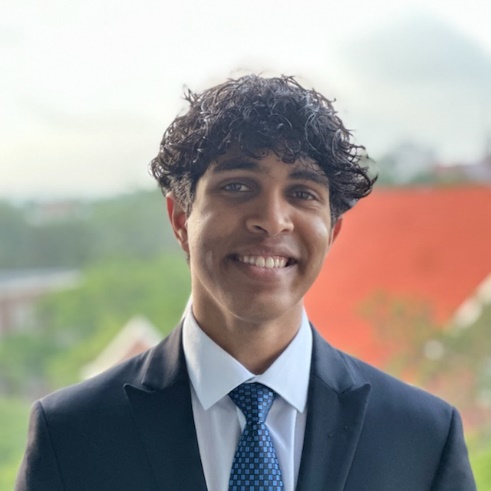 College: College of Liberal Arts and SciencesMajor: Microbiology and Cell ScienceMinor: PhilosophyMentor: Molly GardnerProject Title: Strengthening Patient Privacy: The Ethics of Information Disclosure in Electronic Health RecordsProject Description: I am conducting research on the ethics of privacy in healthcare by reviewing arguments for the claim that patients face impediments regarding implicit or explicit bias. Based on these arguments and accounts, an original argument will be developed for the protection of patient privacy with consideration to the methods in which electronic health records are stored and accessed. Objections will be considered and responses will be given.Research Interests: Medical Ethics, Privacy, and ConfidentialityAcademic Awards: Dean's ListInvolvement: Gator Emergency Medical Response Unit, SquashVolunteering: Levy County Department of Public SafetyHobbies and Other Interests: Tennis, Pickleball, ReadingName: Sophie Clark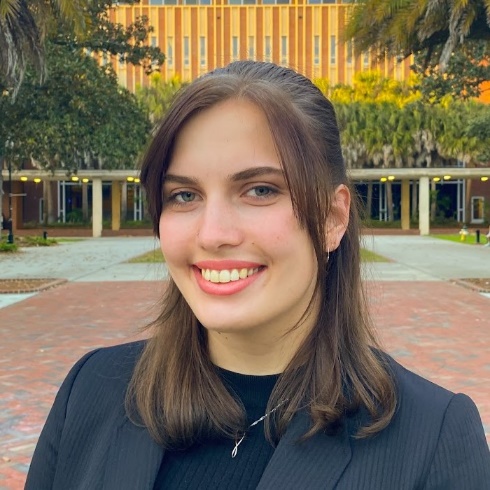 College: College of Liberal Arts and SciencesMajor: Astrophysics, PhysicsMinor: N/AMentor: Elizabeth LadaProject Title:Investigating the Effects of Environment on the Properties & Evolution of Young Star Clusters: A Characterization of NGC1977Project Description: Stars form from the collapse of cold, dense molecular clouds in space, and groups of stars that form from the same molecular cloud are called star clusters. My research focuses on star clusters in the Orion molecular cloud complex, which is a large group of molecular clouds relatively close to us with ongoing star formation. NGC 1977 is a region of the cloud complex that has recently become of greater interest because it is one of the weakest far-ultraviolet (FUV) environments possessing circumstellar disks currently known. For this project I aim to use multiwavelength data from Spitzer, 2MASS, and Gaia to learn more about the properties of the cluster’s stars and their disks, and how the influence of its irradiated environment alters the cluster characteristics in comparison with other clusters of similar age and total mass in different environments. My investigation of NGC1977 will extend the diversity of cluster environments that have been studied, and will advance our understanding of how a cluster’s environment affects its stars’ properties, evolution, and circumstellar disks.Research Interests: Embedded clusters, circumstellar disks, observational astronomy, time-domain astronomy, accretion processesAcademic Awards: Phi Beta Kappa, President's Honor Roll, 2023 Caltech SURF AwardInvolvement: University Research Scholars Program Student Advisory Board, Astronomy & Astrophysics SocietyHobbies and Other Interests: Bicycling, hiking, playing video games, knitting, and cross-stitchingName: Mariyah Dhanani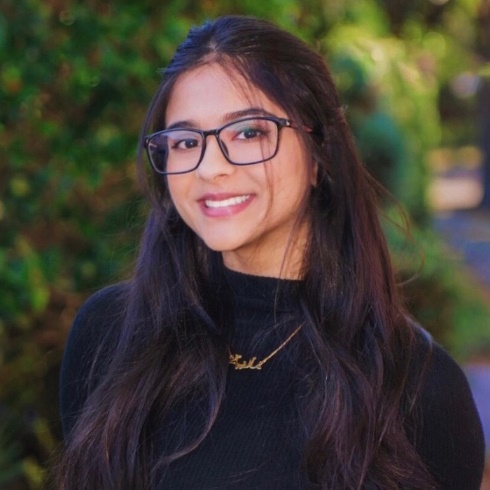 College: College of Liberal Arts and SciencesMajor: Behavioral and Cognitive NeuroscienceMinor: ChemistryMentor: Dr. Kate RatliffProject Title: Do healthcare professionals accept that they might harbor implicit racial biases?Project Description: Racial minorities experience higher rates of mortality and illness in the United States when compared to white individuals. Black women experience maternal mortality rates three times higher than white women. During the COVID-19 pandemic, black individuals experienced higher rates of hospitalization and death when compared to white individuals. While there may be several factors that contribute to these disparities within the field of medicine, one reason may be attributed to the implicit biases that healthcare professionals harbor against racial minorities. Provider bias was stated as a reason for racial health disparities, but not much research has been done that looks at how receptive healthcare professionals are at accepting or remedying their own implicit biases. The purpose of this study is to determine whether healthcare professionals accept that implicit racial biases impact their practices. In order to test the implicit– or subconscious– racial biases of healthcare professionals, an Implicit Association Test (IAT) will be administered. By determining both the self-reported and implicit biases of healthcare professionals, we can evaluate the extent to which healthcare professionals accept that racial biases may impact their scope of practice. In doing so, the field of medicine can gain knowledge about the awareness of implicit biases in medical practice and implement interventions that actively fight against racial disparities overall.Research Interests: Implicit bias, social ontology, comparative psychology, and public healthAcademic Awards: University Scholars Program, Emerging Scholars Program, Community Service Award, Florida Academic Scholars Program, National Merit Commended ScholarInvolvement: Center for Undergraduate Research Board of Students and FloridanceVolunteering: Footprints Buddy & Support Program and Down to DanceHobbies and Other Interests: Dance, sudoku, and jigsaw puzzlesName: Jordan Dickens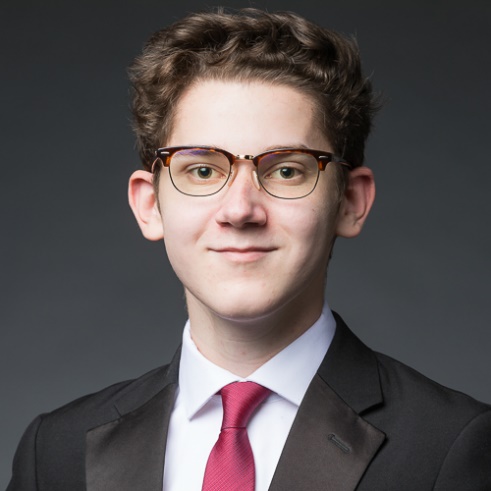 College: College of Liberal Arts and SciencesMajor: History & Political ScienceMinor: Russian & East-Central European StudiesMentor: Dr. Steven NollProject Title: The History and Legacy of the Johns Committee at the University of FloridaProject Description: In 1956, the Florida State Legislature established the Johns Committee as a means of rooting out activity deemed “subversive” in the state. Initially targeting groups like the NAACP, the Committee eventually set its sights on state universities, where it sought to subjugate LGBTQ+ faculty and students. The purpose of this study is to examine how the Committee collaborated with organizations like the University of Florida Police Department to target individuals, often interrogating them about their activities in the basement of university buildings. Additionally, it seeks to compare the Johns Committee to wider historical events in the United States, including McCarthyism and the Lavender Scare of the 20th century. Centering the narratives of victims, this study intends to draw connections with wider discussions of political repression and academic freedom that persist in the modern day.Research Interests: History of the Cold War, History of Civil Rights and State RepressionAcademic Awards: Phi Beta Kappa, Phi Kappa Phi, President's & Dean's List, Reubin Askew Scholar, Foreign Language & Area Studies Grant RecipientInvolvement: First Year Florida, UF Mock Trial TeamHobbies and Other Interests: Reading, Writing, & Watching MoviesName: Adriana Fortier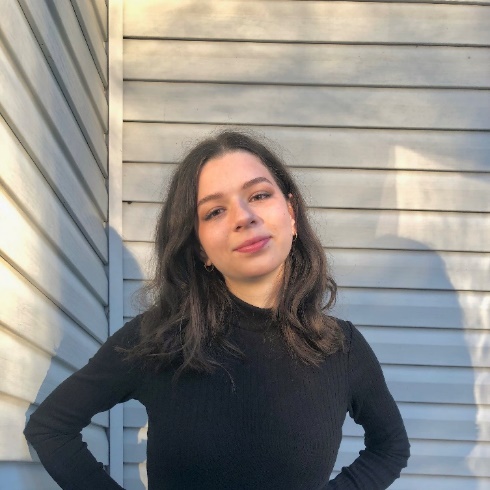 College: College of Liberal Arts and SciencesMajor: AnthropologyMinor: Family, Youth, and Community Sciences & Education StudiesMentor: Adrienne StrongProject Title: The Impacts of Power and Identity in Patient-Healthcare Provider RelationshipsProject Description: Millions of people in the United States seek biomedical care each year and, in doing so, enter a complex relationship with their healthcare providers. Power is a feature of all relationships, and current literature describes the relationships between patients and healthcare providers as far from equal. How patients and healthcare providers perceive their power factors into the care that is given and received. Power, in this case, is defined as culturally and symbolically created and anchored by cultural, social, and symbolic capital within the fields in which they are produced. The aim of this research project is to closely examine the power dynamics in current clinical settings, and how they may impact the quality of care that patients receive using the framework of both critical medical anthropology and intersectionality. The data collected as part of this research project will offer healthcare providers insight into their patients’ perceptions of power, how it affects their health, and how to better construct a more collaborative environment for a more positive experience.Research Interests: Health equity, rural health, reproductive health,Academic Awards: Dean's List 2021, 2022; President's Honor Roll 2021Involvement: Undergraduate Florida Anthropology Student Association, Emic MagazineVolunteering: Florida Museum of Natural HistoryHobbies and Other Interests: Florida FencingName: Allan Frasheri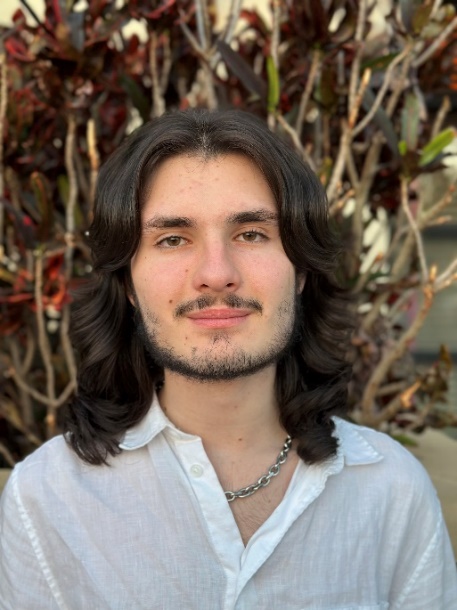 College: College of Liberal Arts and SciencesMajor: Philosophy and EconomicsMinor: FrenchMentor: Jonathan RickProject Title: Evaluating Kantian and Humean Forms of Constructivism In Terms of Our Moral Intuitions on the Contingency of Normative ReasonsProject Description: Metaethics is a sub-discipline in philosophy concerned with the nature of morality, including ethical statements, moral judgements, and normativity. Metaethical theories attempt to provide a cohesive picture of the relationship between ethical statements, facts about the world, our moral judgements and our actions. These theories provide different answers to some of the most important questions in moral philosophy: the origins of morality, whether morality is objective, how we know the difference between right and wrong, and how we understand ourselves as moral agents. The purpose of my study is to evaluate two relatively new and impactful metaethical theories, Kantian Constructivism and Humean Constructivism, by how well they align with our intuitions on the objectivity of morality and the universal moral duty of agents. The conclusions of this study will contribute to the larger debate between Realism and Anti-Realism within Metaethics and help further our understanding of the nature of morality.Research Interests: Metaethics, Social and Political Philosophy, Political Economy, Comparative EconomicsAcademic Awards: Dean's List Fall 2021-2023, UF Honors, Phi Beta KappaInvolvement: UF Young Democratic Socialists of AmericaHobbies and Other Interests: Organizing/activism, reading, baking, and hikingName: Sebastian Gillespie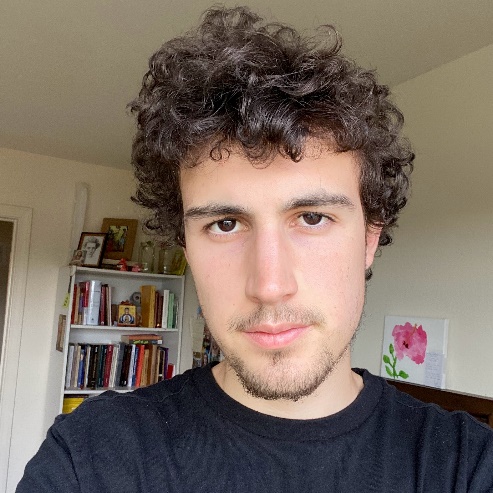 College: College of Liberal Arts and SciencesMajor: PhilosophyMinor: Mentor: Rodrigo BorgesProject Title: On the Nature of JustificationProject Description: Justification and its relationship to truth has been debated by philosophers at least since Plato’s Theaetetus. The central inquiry concerns how our beliefs are justified in accurately describing the actual world. Yet, though this justification is the backbone of epistemology and the scientific method, the contemporary discourse is in a deadlock between several contradictory theories of justification; these include coherentism, foundationalism, and others (Huemer & Audi, 2008, pg. 369). Despite the historical eminence of such a question, little detailed work has been done to trace its philosophical, historical, or linguistic progression throughout the history of philosophy. This gulf has obscured the significance of this progression for current discourse, leading contemporary authors to neglect important insights found in pivotal historical texts. For instance, neglect of Hegel’s conception of truth as justification in a social and semantic context has led to the (in)famous Gettier problem, which fails to understand truth in this context. Ignorance of this context by popular ‘coherentists’ such as Keith Lehrer has led to such deadlocks found today. This project therefore seeks to fill this gap from several perspectives using integrated philosophical, historical, and linguistic methods explored by major philosophers such as Hume, Kant, Hegel, Frege, and Sellars.Research Interests: EpistemologyAcademic Awards: The Michopoulos Scholarship - Awarded by UF Classics department as a diligent student of Greek studies.Involvement: Geist, President and Founder (2023 - Present) President and Founder of Undergraduate club dedicated to intersection of Philosophy, Neuroscience, Physics, and other fields Lead and oversee General Body Meetings, officer meetings, topic selection, concept cVolunteering: Bay Chapel Food PantryHobbies and Other Interests: Christianity, Philosophy, Art, Sports, etc.Name: Zoe Golomb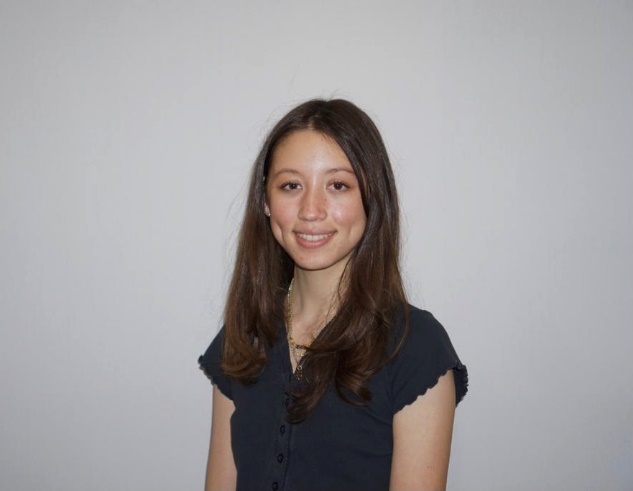 College: College of Liberal Arts and SciencesMajor: History and International StudiesMinor: European Union StudiesMentor: Sheryl KroenProject Title: Liberty, Equality, Motherhood: An Examination of Gender, Republicanism, and Politics in Vichy FranceProject Description: This project examines the extent to which the Vichy government fostered an unprecedented degree of conservatism and repression in French society during the Second World War. Drawing upon periodicals, women’s and feminist magazines, newspapers, and other publications popularly circulated in France during the Vichy years, this project will examine how language and rhetoric surrounding women and their role in society changed during the Vichy regime while also considering the extent to which these measures predated the Vichy regime. A thorough study of these sources is integral to understanding the gradual shifts in views, policies, and rhetoric surrounding gender roles and relations and roots of conservative movements predating Vichy.Research Interests: Postwar Europe and European DemocracyAcademic Awards: Phi Beta KappaInvolvement: European Union Club; PRISM Student MagazineVolunteering: Samuel Proctor Oral History ProgramHobbies and Other Interests: Reading, baking, dancing, and spending time with familyName: Adrian Gonzalez Socorro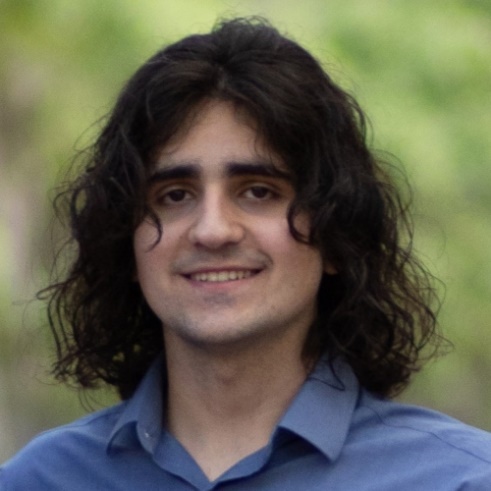 College: Herbert Wertheim College of EngineeringMajor: Materials Science and EngineeringMinor: N/AMentor: Dr. Liu MingjieProject Title: Transition Metal Atom Clusters on Graphyne-n for CO2RRProject Description: Single atom catalysts where the isolated metal is embedded in carbon materials have emerged as a promising class of catalysts due to their low-cost, tunable activity and selectivity towards CO2 reduction reactions. The interaction between the metal and the carbon lattice determines the reactivity of the catalysts. In recent decades, intensive research efforts have been made in understanding and designing SACs in graphene-based materials both from experiments and computations. Graphyne is a graphene derivative in which the benzene rings are connected with linear acetylene chains of varying lengths. This makes graphyne have both sp and sp2 hybridizations. Moreover, it has recently prompted intense research into designing single metal catalysts with graphyne substrate due to the variation of carbon hybridization and conjugation of π-bonds, facilitating the transfer of charge and stabilization of a metal atom center. Recent literature also demonstrates that metal clusters can offer better catalytic activity than a SAC due to increased capacity for CO2 adsorption. In spite of that, the systematic and comprehensive understanding on the metal anchored in graphyne is still lacking due to the diverse graphyne lattice as well as the variety of metals. Therefore, my research project will focus on using computational models based on density functional theory simulations and combining them with data-driven models to understand the single metal and metal clusters hybridized in graphyne for CO2 reduction reactions.Research Interests: Carbon Materials for Sustainability Applications, Machine Learning Assisted Material Discovery, Energy Materials, Structure-property RelationshipAcademic Awards: Dean's ListHobbies and Other Interests: Cooking, Horror Films, MusicName: Merrill Garlington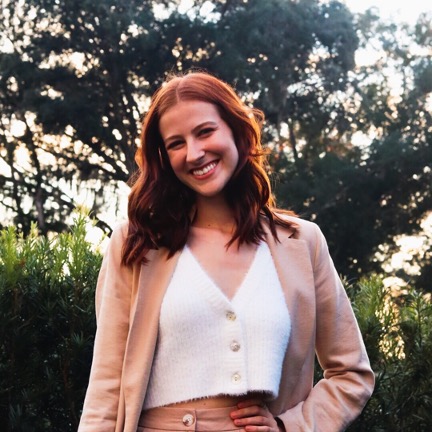 College: College of Liberal Arts and SciencesMajor: Psychology; Behavioral and Cognitive NeuroscienceMinor: Health Disparities in Society, Women's StudiesMentor: Steven WeisbergProject Title: Structural Neural Correlates of Spatial Navigation Behavior Across the Lifespan: A Hippocampal Subfield AnalysisProject Description: A review of a larger, ongoing project at UF that will look specifically at MRI strucutral data and navigational strategiesResearch Interests: Dementia, Developmental DisordersInvolvement: Kappa Delta, Best Buddies, One LoveVolunteering: Girls IncHobbies and Other Interests: Playing guitar/piano, painting, and hanging out with friendsName: Patrick Grey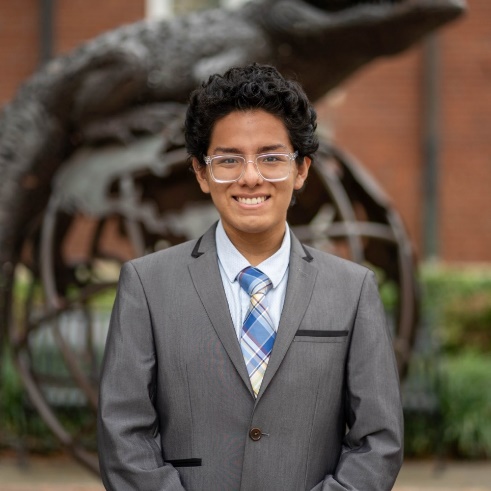 College: College of Liberal Arts and SciencesMajor: History and SpanishMinor: Latin American StudiesMentor: Paul Ortiz, Ph.D.Project Title: "Free Florida Oral History Project"Project Description: This project will investigate how the massacres of the past continue to affect communities in the 21st century. Additionally, the project also seeks to find how the descendants of communities in Florida that experienced lynchings liberated themselves from the pain of the past.Research Interests: African Diaspora Studies; Atlantic History; Southern History; Oral History; Linguistics.Academic Awards: Beinecke Scholar, BIG 10 Summer Research Grant Recipient (University of Maryland), Princeton University Prospective Ph.D. (P3) Scholar, Daniel J. Koleos Scholarship Recipient, University Scholar, Hispanic Scholarship Fund Award Recipient, Ford “Salute toInvolvement: Dance MarathonVolunteering: Keep Alachua County BeautifulHobbies and Other Interests: Traveling, reading, going to the beach, and traveling again.Name: Fatima Gutierrez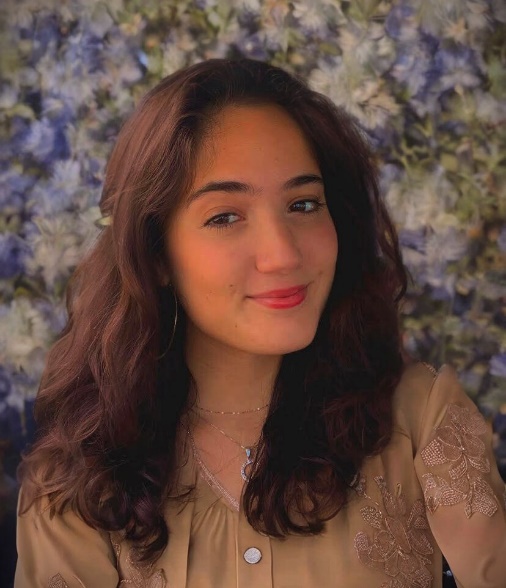 College: College of Liberal Arts and SciencesMajor: Psychology; International Studies with a Specialization in Latin American and Caribbean StudiesMinor: Portuguese; AnthropologyMentor: Peter CollingsProject Title: Representing Culture and Researcher Responsibility: The Yanomami CaseProject Description: The Amazon is a politically, economically, and environmentally charged place, and the native populations tend to be most vulnerable to these pressures. This proposal seeks to examine the roles and responsibilities that anthropologists have toward the people they work with through one specific group, the Yanomami. The Yanomami are a group of Indigenous tribes found in Venezuela and Brazil that have been the object of several anthropological expeditions. From the 1960s to the early 2000s, attitudes regarding the Yanomami have continuously shifted, each time influencing how they are portrayed. These competing images and representation for the Yanomami people may have contributed to loss of land and human rights, and violence against them for over 30 years. Accordingly, the main goal of this research is to determine if there is a correlation between the anthropological research conducted on the Yanomami and the political regulations set in place regarding their human rights and lands. By discovering connections between anthropological studies, political reform, and the effects on the Yanomami people, one can understand the weight of cultural anthropological research and how it can entirely alter the trajectory of civilizations. In addition, politics that are heavily influenced by the fieldwork can also benefit from viewing multiple perspectives regarding the amazon’s people and should remain conscious of human rights.Research Interests: History of mankind and how it has manifested in various cultures and places, linguistics, behavior, and psychology.Academic Awards: Recipient of the 2022 Foreign Language and Area Studies Fellowship,Involvement: Hispanic Student AssociationHobbies and Other Interests: My hobbies include dancing and painting. I enjoy dancing various Latin dances such as salsa and bachata. I enjoy painting with acrylic paint and water colors.Name: Morgan Himes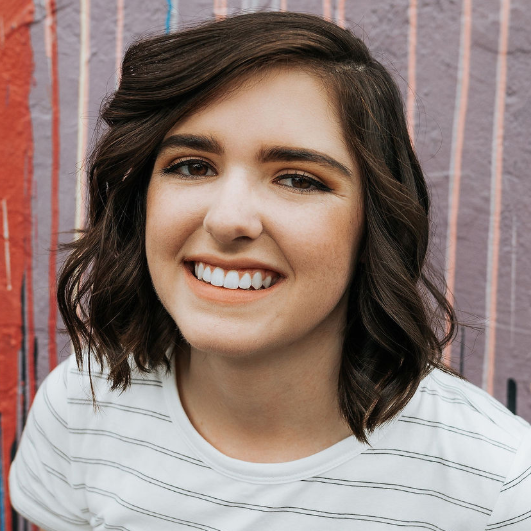 College: College of Liberal Arts and SciencesMajor: Physics, Astrophysics, and MathematicsMinor: Mentor: Adam GinsburgProject Title: ALMA-IMF SPICYProject Description: The goal of this research project is to measure the YSO (young stellar object) population of the young cluster sample from the ALMA-IMF (Atacama Large Millimeter/submillimeter Array - Initial Mass Function) large program. From this data, we aim to measure the individual properties of YSOs to infer the ages of the star clusters. Some of the properties we measure are stellar temperature, stellar luminosity, stellar radius, line of sight masses, disk masses, and sphere masses.Research Interests: AstrophysicsAcademic Awards: Benacquisto Scholarship, University Research Scholars Program, UF Honors, Phi Beta KappaInvolvement: Society of Physics Students, Astronomy and Astrophysics Society, Gender Equity Student Advisory BoardVolunteering: UF Science Olympiad, Cox Science Center and AquariumHobbies and Other Interests: Going to rock concerts, drawing, sculptingName: Rhett Hoke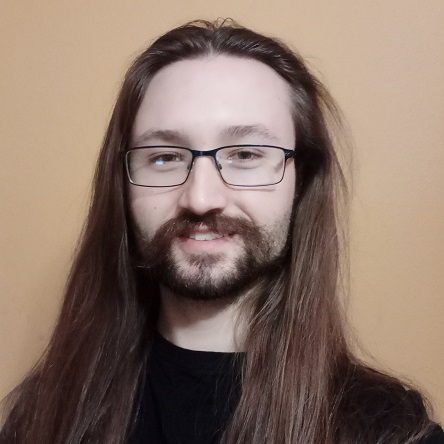 College: College of Liberal Arts and SciencesMajor: PhysicsMinor: N/AMentor: Amlan BiswasProject Title: Implementing Capacitance-Based Angle Measurement Techniques to Investigate Anisotropic MagnetoresistanceProject Description: I will construct a device that can measure the angle that our sample is rotated that does not use a technique that relies on the magnetic field applied to our sample.Research Interests: Optimizing lab efficiency and data analysis with code and newer techniques.Involvement: Society for Physics StudentsHobbies and Other Interests: Reading/Coding/GamingName: Brandon Isenman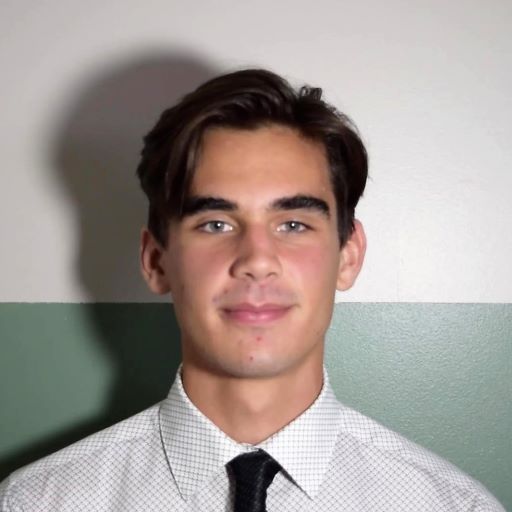 College: College of Liberal Arts and SciencesMajor: EconomicsMinor: Mathematics, PhilosophyMentor: Renata SerraProject Title: Does Climate Change Affect Youth Aspirations, Perceptions of Their Own Future, or Evaluation of Their Prospects?Project Description: Determining if and how the perceptions of individuals in the African Sahel change with respect to time and also to the frequency of climate related shocks.Research Interests: Developmental Economics, Political Economy, Economic PhilosophyInvolvement: Young Democratic Socialists of America (YDSA)Volunteering: Samuel Proctor Oral History ProgramHobbies and Other Interests: Coffee and Espresso, Rock Climbing, Existential PhilosophyName: Jahiris Jauregui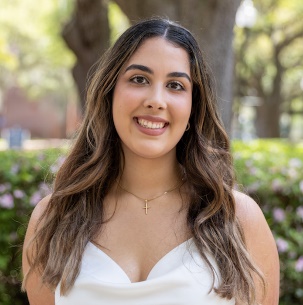 College: College of Liberal Arts and SciencesMajor: PsychologyMinor: English & ChemistryMentor: Erin Westgate, PhDProject Title: Reducing Implicit Gender Bias in Student Evaluations of University ProfessorsProject Description: With the passing of HB 233, colloquially known as the “Stop W.O.K.E. Act”, University of Florida faculty face risk of being penalized for being seen as promoting political indoctrination. Biased ratings can affect the integrity of an assessment; this phenomenon is seen in all professional environments, beyond academia, where women are compared to men. This study will provide additional relevant data facilitating in reforming the widespread issue of gender bias in student faculty evaluations through evidence-based interventions. By eliminating as many confounding variables as possible, the results of the study will be more strongly associated with gender than other variables such as lecture content, course scheduling, or presentation of educational resources. As such, the implications of this research can inspire future studies to broaden the scope and pool of participants to promote the likelihood of generalizing findings to other professional environments.Research Interests: Implicit bias, Intersectionality, Gender, Race, Human Sexuality, Social Behavior.Academic Awards: Hispanic Scholarship Fund Scholar, College of Liberal Arts and Sciences Deans List (Fall 2022 and Spring 2021), Florida Bright Futures Academic Scholarship, 2023 University ScholarInvolvement: Alpha Phi Omega - Tau Chapter, University of Florida American Student Dental Association, Pre-Dental SocietyVolunteering: Florida Baptist Mobile Dental UnitName: Faith Kern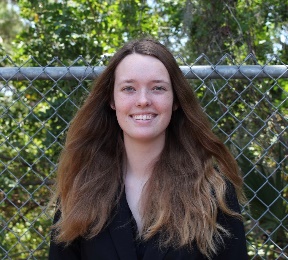 College: College of Liberal Arts and SciencesMajor: ChemistryMinor: Spanish, CommunicationsMentor: Ronald CastellanoProject Title: Hydrogen Bonded, Pi-Conjugated Molecules for Organic Solar Cell ApplicationsProject Description: Organic photovoltaics (OPVs) are becoming a notable and cost-effective source of electricity due to their potential improvements to environmental sustainability as well as electrical power. Currently, the bulk heterojunction (BHJ) model is widely used and features active layers formed by blending donor and acceptor organic materials during processing. The morphology of the active layer depends on the interactions between materials but its consequences on efficiency are hard to predict and control. Well-designed molecular structure can help derive ideal structure-property relationships and control morphology in the active layer. Hydrogen bonding organizes the active layer of the solar cell and helps with self-assembly, further helping the hierarchical structure of the active layer. Thus, this research aims to improve upon this molecular design by developing a new donor-acceptor molecule with a centralized PH containing building block, which will afford an easier synthesis as well as improve pi-pi interactions between target molecules, named QPH. Characterizing QPH with proton and carbon NMR and IR spectra confirms its structure and optimal geometry. TQPH is characterized by its hydrogen bonding capabilities and extended pi-conjugation network in comparison to QPH’s smaller pi-conjugation network. The synthesis and testing of TQPH will help to determine if the extended pi-conjugation network makes a more efficient molecule for organic solar cells.Research Interests: Organic ChemistryAcademic Awards: URSP Scholarship AwardInvolvement: URSP Advisory Board, Greenhouse ChurchName: Emily Kim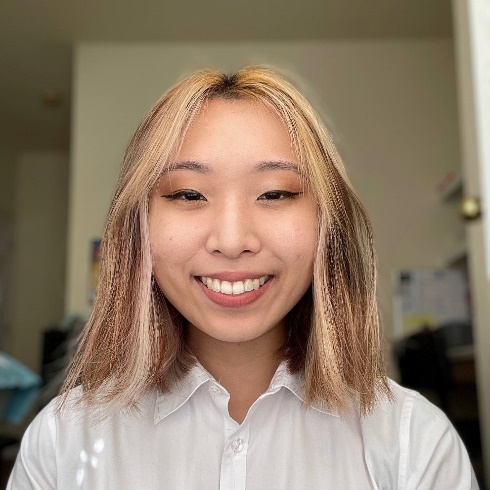 College: College of Liberal Arts and SciencesMajor: MicrobiologyMinor: Spanish, Computer ScienceMentor: Dr. W. Brad BarbazukProject Title: Exploring the fern life cycle: gene expression patterns between gametophytes and sporophytes and sex determination in fernsProject Description: The purpose of this project is to explore differential gene expression and alternative splicing events between the fern gametophyte and sporophytes stages, as well as expression patterns between male and female gametophytes. Additionally, we will place these findings in a broader macroevolutionary framework, allowing us to better understand the evolution of the alternation of generations as well as sex determination.Research Interests: Transcriptomics, alternative splicing, gene expressionAcademic Awards: Winona Jordan Undergraduate Scholarship, Undergraduate Research Assistantship Program, National Merit Scholar, Elks ScholarInvolvement: Korean Undergraduate Student Association, SwampHacks, Forming our Identities through Networking and DevelopmentHobbies and Other Interests: Dancing, playing the piano, drawing, playing volleyballName: Luke Kline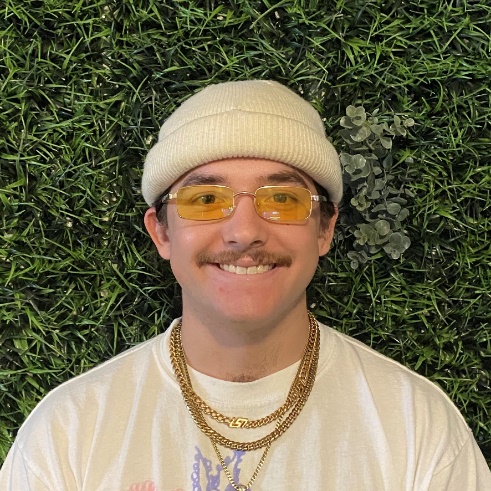 College: College of Liberal Arts and SciencesMajor: SociologyMinor: N/AMentor: Dr. Mary WattProject Title: Dante Alighieri's Divine Comedy as a Journey into the Collective Unconscious: An Exploration of Jungian ArchetypesProject Description: The aim of this research is to explicate the relationships between Carl Jung's archetypes and Dante Alighieri's Divine Comedy. This will be done by analyzing the trajectories and directionalities Dante employs through the use of language and imagery and how they correlate to his use of light and dark to take him from the conscious realm into one that is unconscious. Moreover, the literary traditions used by Dante will be synthesized with Jung's archetypes to explain how Dante has not only highlighted Jung's ideas, but also intuited them. Both the literal and allegorical levels of the Divine Comedy will be used to understand how language and imagery inform the relationship between the conscious and unconscious realms discussed by Dr. Jung.Research Interests: Sociology of Media & Culture, Jungian Psychology & Archetypes, Abnormal Psychology, Dante Alighieri's Divine Comedy, Comparative LiteratureAcademic Awards: Dean's ListHobbies and Other Interests: Running, Weightlifting, Traveling, Skydiving, andName: Caleb Koresh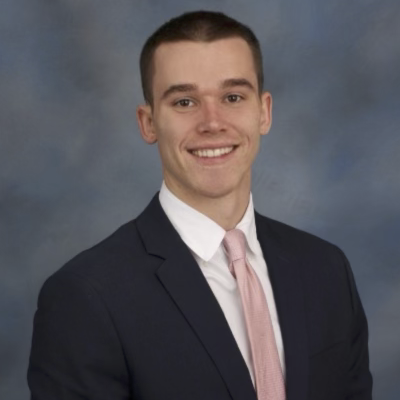 College: College of Liberal Arts and SciencesMajor: Data ScienceMinor: Computer ScienceMentor: Emma MacKieProject Title: Examining the Relationship Between Topographic Roughness and the Temperate LayerProject Description: I will be examining the relationship between topographic roughness and the temperate layer found at the base of ice sheets. This will allow for a greater understanding of continental ice-sheet movement and provide critical model parameters that can reduce uncertainty in sea-level change.Research Interests: Reinforcement Learning, Quantifying Topographic RoughnessInvolvement: Data Science & InformaticsHobbies and Other Interests: Running, Game Development, Reading, ScubaName: Benjamin Liberles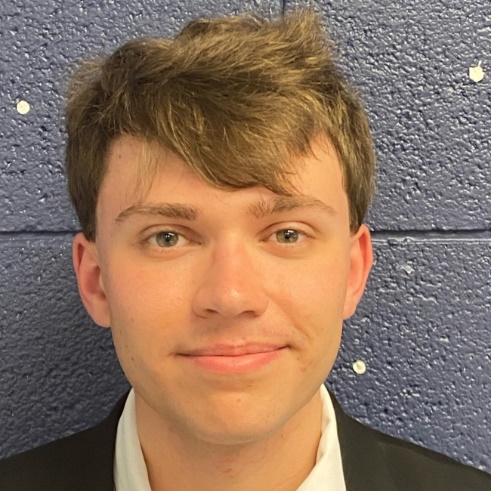 College: College of Liberal Arts and SciencesMajor: Physics and AstrophysicsMinor: MathematicsMentor: Jason DittmannProject Title: A Statistical Interpretation of the Size Distribution of Single and Multi-Planetary SystemsProject Description: One way to statistically study the planet population is to look at the number of planets in a planetary system - the so-called “Kepler dichotomy.” Single planetary systems have one planet orbiting its host star, while multi-planetary systems have multiple planets orbiting around a host star. Multi-transiting planet systems typically contain multiple planets in stable orbits with semi-major axis lengths of less than one AU, in a dynamically packed arrangement where any additional body would be unstable. This project investigates Kepler planetary systems (consisting of both single and compact multiples systems) to statistically investigate the distribution of planetary sizes in these two subsamples using radius as a proxy for planetary mass. Here we propose to investigate whether the (more metal rich) host stars for single planet systems produce statistically more massive (and larger) planets than the compact multiple systems.Research Interests: Exoplanet Populations, Rocky Planets, Orbital DynamicsInvolvement: Society of Physics Students, Astronomy and Astrophysical SocietyHobbies and Other Interests: Running, Hiking, Baking, SportsName: Martha Lockman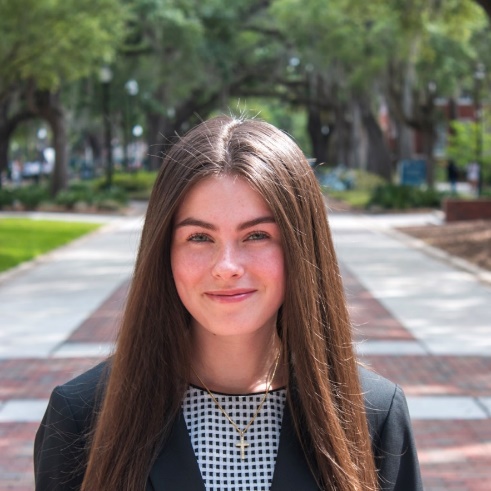 College: College of Liberal Arts and SciencesMajor: History and EnglishMinor: Mentor: Dr. Seth Bernstein, PhDProject Title: Soviet Women’s Changing Contributions to the Economy in PerestroikaProject Description: The Soviet Union necessitated that women work in factories and contribute most of their time to their professional lives. This life was difficult as women still had their time-consuming roles at home. In 1985, Soviet leader Mikhail Sergeyevich Gorbachev instituted a new policy called Perestroika that called for a partial marketization of the Soviet planned economy. I will investigate how the role of women transformed during the era of reform when the Soviet Union modified their social structure to be more of a market society.Research Interests: Economic and intellectual historyAcademic Awards: Dean’s List, University Scholar, Bright Futures Academic ScholarInvolvement: History Honors Program, Sigma Tau Delta, Special Olympics, Phi Alpha Theta, Public Leadership Society, Phi Alpha Delta, Pre-Legal Honor Society, UF Habitat For Humanity Chapter, Gators Vote Cabinet, A Reason To GiveVolunteering: UF and Alachua County Habitat for Humanity, Special Olympics Tennis, Gainesville Giving GardenHobbies and Other Interests: Sudoku, Cycling, TennisName: Lauren Manso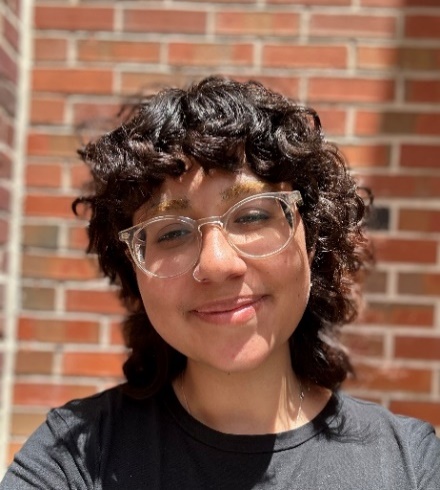 College: College of Liberal Arts and SciencesMajor: Sociology, History, Women's StudiesMinor: N/AMentor: Dr. Sandy ChangProject Title: The Turkish Body Politic and Its Body Politics: Historicizing Feminized Labor and Its Liminality in Modern, Neoliberal TürkiyeProject Description: My intention is to trace the history of prostitution and other forms of feminized labor in the Republic of Türkiye since its establishment under Mustafa Kemal Atatürk in 1923. I will argue that neoliberal regimes tend to vilify non-normative bodies, which are relegated to liminal spaces and are heavily surveilled if not overtly sanctioned–examining Türkiye as exemplary of this. I will discuss how feminized labor practices, including affective and intimate labor (such as prostitution), are considered illegitimate by neoliberal, traditionalist conceptions of productivity–hinging on scholarship pertaining to their prevalence in modern Turkish history. I will synthesize sociological theory and established studies to examine the carceral conflation of queerness with prostitution, codified in both secular and religious law; discussion of Orientalism, Islam’s influence, and Foucauldian theory will also be necessary in examining the way in which this paradigm necessitates the rendering of non-normative–queer, feminized, and sex working–bodies as disposable or illegitimate by the state. Divulging the thematic understandings of intimate and affective labor in modern Türkiye, I will claim that the feminine production of capital is relegated to private (mahrem) or sanctioned spaces in accordance with traditionalist, neoliberal/conservative regimes.Research Interests: Queer Theory, History of Sex Work/Prostitution in the Middle East, Gender Studies, Sexual Politics, Cultural History/Sociology, Women’s HistoryAcademic Awards: Dean's List, Florida Bright Futures ScholarshipInvolvement: Samuel Proctor Oral History Program (Florida Queer History Project)Volunteering: Samuel Proctor Oral History ProgramHobbies and Other Interests: Reading, writing, crocheting, knitting, cooking, shopping, and bakingName: Edgar Martirosyan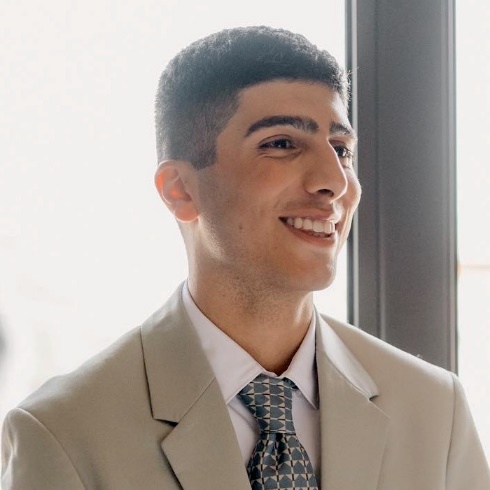 College: College of Liberal Arts and SciencesMajor: English & Education SciencesMinor: N/AMentor: Eric KligermanProject Title:Kafka and Learning: Deterritorialized Identity in Educational SpacesProject Description: The process of learning and intellectual growth as related to the deterritorialized notion of categorical, static identity takes various metaphoric forms and appears in many works of Franz Kafka in examples of a man from the country abandoning home for the acquisition of the Law, an ape learning to speak, or a land surveyor by the name of K. trying to reach The Castle. In my research project, I wish to investigate the insights that the epistemological thought of Kafka may bring into the study of education, organized learning and pedagogy while dismantling what we recognize as “identity” within educational spaces.Research Interests: literature, learning and development in school and communityAcademic Awards: United World ScholarHobbies and Other Interests: Literature, Learning and Development in School and Community SettingsName: Rodrigo Mello Medina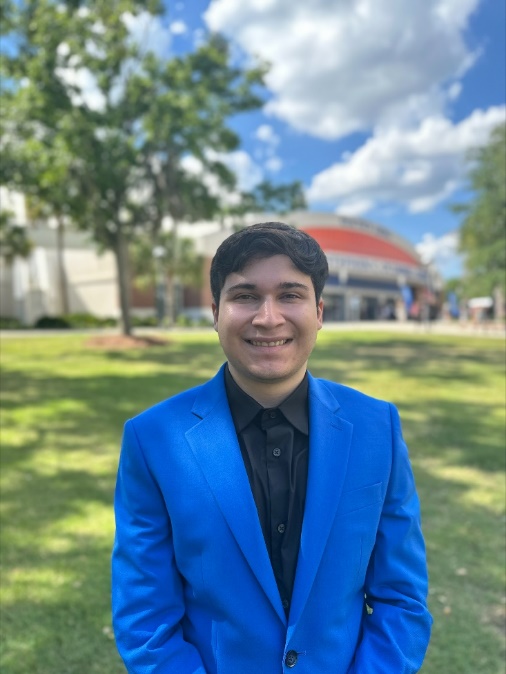 College: College of Liberal Arts and SciencesMajor: LinguisticsMinor: Anthropology, Urban and Regional PlanningMentor: Dr. Edith KaanProject Title: Spanish-English Codeswitching and Its Effect on Cognitive ControlProject Description: Codeswitching is the practice of using more than one language at once in a sentence or conversation (e.g., "Spanglish"). While in most cases, people process only one language at a time, bilinguals may switch between and process multiple languages at a time in an almost seamless manner. Recent research suggests that in switching languages, bilinguals activate cognitive processes that inhibit automatic processing and guide working memory. The objective of the study is to investigate this uniquely multilingual phenomenon and see if the results of codeswitching may affect nonverbal processes which require correction and activation of cognitive control processes.Research Interests: Psycholinguistics, multilingualismAcademic Awards: Dean's ListInvolvement: Korean Language Table, Undergraduate Linguistics SocietyHobbies and Other Interests: Piano, language learning, playing video gamesName: Simon Mesen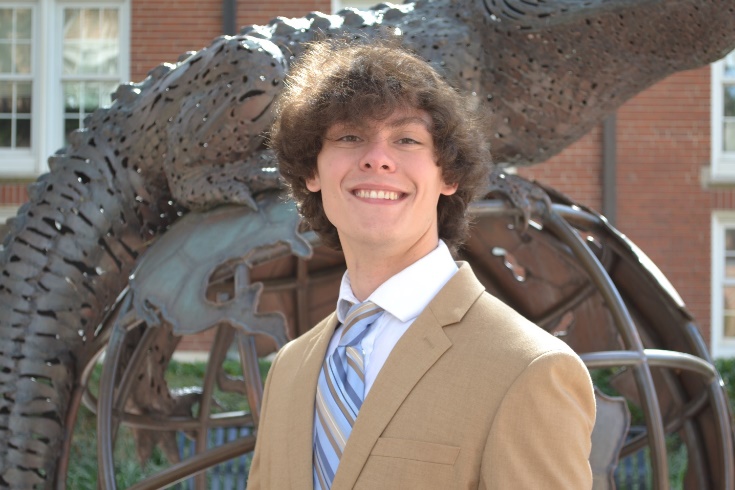 College: College of Liberal Arts and SciencesMajor: EconomicsMinor: MathematicsMentor: Dr. Michelle PhillipsProject Title: An Analysis of the Effect of University Ranking and County Employment Rate on State Per-Capita GDPProject Description: This paper will examine how university ranking and employment rate affects GDP per-capita for the state in which a county containing a university is located. The data will be examined using OLS, looking at the relationship between the dependent variable and multiple independent variables. When a university in America experiences a change in tanking, its representative county and state could experience a change in GDP per-capita.Research Interests: Macroeconomics, Public Policy, Econometrics & Quantitative MethodsAcademic Awards: Dean's List (Fall '20 & '21)Involvement: Alpha Kappa Psi - Alpha Phi ChapterVolunteering: N/AName: Marcus Mynatt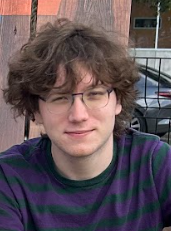 College: College of Liberal Arts and SciencesMajor: Physics, Astrophysics BSMinor: MathematicsMentor: Chunjing JiaProject Title: Machine Learning Hamiltonian Prediction in 2D Skyrmion LatticesProject Description: We seek to study the phenomenon of magnetic skyrmions and their topological effects through the lens of machine learning simulation, by utilizing atomic spin dynamics simulation software to model Hamiltonians to train a learning algorithm upon, to eventually generate new configurations.Research Interests: Atomic Spin DynamicsAcademic Awards: Garrett EndowmentInvolvement: UF FencingHobbies and Other Interests: Biking, hiking, fencing and listening to musicName: Jasmyne Nelson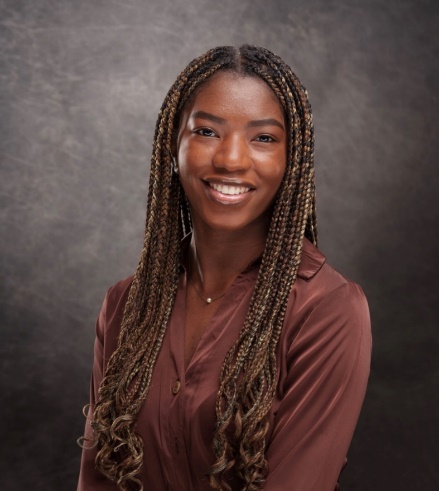 College: College of Liberal Arts and SciencesMajor: Psychology and CriminologyMinor: Sociology of Social Justice and PolicyMentor: Abigail FaganProject Title: Disproportionate Minority Contact (DMC) in Alachua CountyProject Description: Minority youth’s contact with the juvenile justice system is a significant social problem in the United States. From arrests to dispositions, there is a disparity between youth of color and White youth at every stage of the juvenile justice system. This project aims to better understand DMC in the local context of Alachua County. This project will examine DMC through the use of focus groups to answer questions such as: what are the causes of DMC, What are its impacts on communities and/or individuals? And how may individuals viewpoints about DMC be similar or different? The objective of this project is to not only contribute to DMC literature, but have practical applications in informing future DMC initiatives and practices in Alachua County.Research Interests: Disproportionate Minority Contact; Incarceration; Crime PreventionAcademic Awards: McNair Scholars Program; 3x CLAS Dean’s ListInvolvement: Psychology Club; Honors LuminariesVolunteering: Florida Alternative BreaksHobbies and Other Interests: Reading!Name: Phuoc Nguyen-Cuu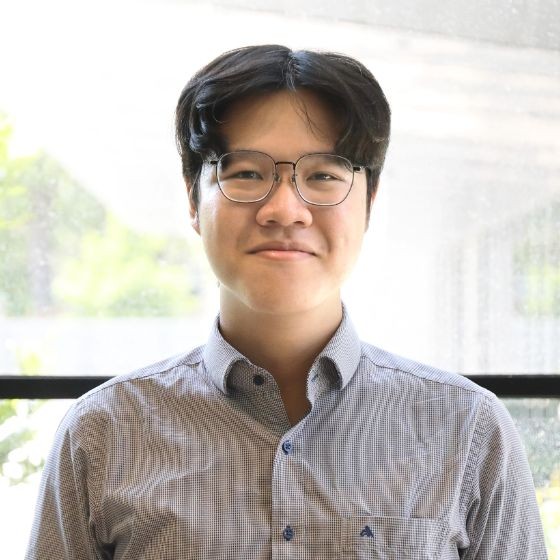 College: College of Liberal Arts and SciencesMajor: Economics B.A., Mathematics B.S., Statistics B.S.Mentor: Ignacia MercadalProject Title: Import Competition’s Effect on Productivity GrowthProject Description: This research examines how increased competition from imports resulting from the Comprehensive and Progressive Trans-Pacific Partnership (CPTPP) impacts domestic competition, productivity growth, and R&D spending in member countries. By utilizing a Difference-in-Difference approach, the study investigates the relationship between increased imports and Total Factor Productivity (TFP) growth and R&D expenditures. The research aims to contribute insights into the effects of imports on growth dynamics in developing nations and to extend the ongoing debate surrounding trade liberalization's implications for middle-income economies, providing a basis for future growth models.Research Interests: Industrial Organization, Development, Economic GrowthAcademic Awards: Davis Scholar, Civic Scholar, University Scholar, Honors '25Name: Rishika Podarala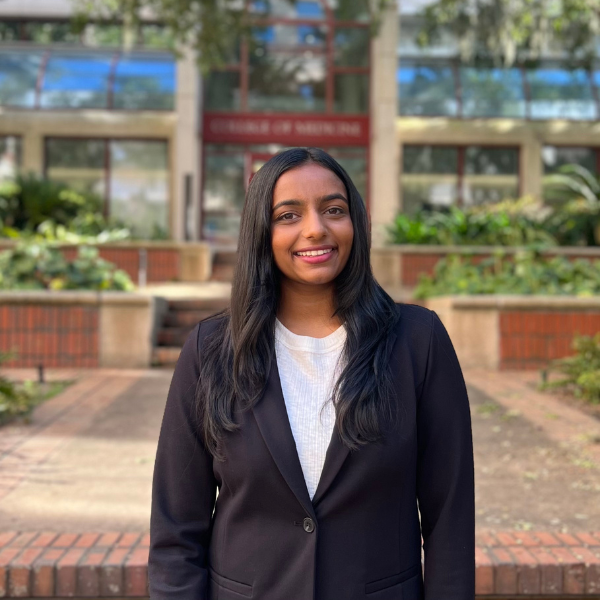 College: College of Liberal Arts and SciencesMajor: Microbiology and Cell SciencesMinor: Health Disparities in SocietyMentor: Keith ChoeProject Title: Battle of the sexes: identifying genetic mechanisms of sexual dimorphism in stress resistanceProject Description: My aims are to test a broader array of environmental stressors and to identify genetic mechanisms using C. elegans as a model organism to better understand the affects of sexual dimorphism.Research Interests: Microbiology, Genetics, Physiology, Health Disparities and Health PromotionAcademic Awards: 1ST Place in Biomedical Laboratory Sciences and Public Service Announcement competitive eventsInvolvement: HOSA - Future Health Professionals, Indian Student OrganizationVolunteering: Hearts for the Homeless, Down to DanceHobbies and Other Interests: Indian Classical Dance, Swimming, Baking, TravelingName: Zachary Potter-Zimmerman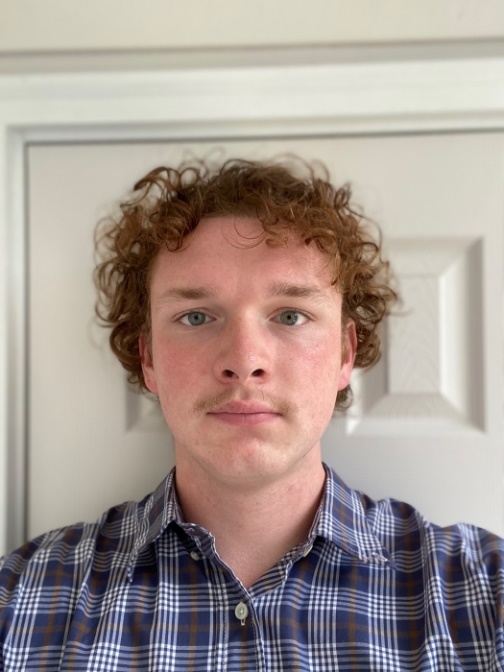 College: College of Liberal Arts and SciencesMajor: HistoryMinor: AnthropologyMentor: Florin CurtaProject Title: Retracing Their Steps: Piety and Pilgrimage by Women in 15th Century LübeckProject Description: My project will attempt to illumine the lives of the women of the medieval commercial hub Lübeck, a city that once enjoyed the helm of the Hanseatic League. This group has not been studied in much depth in the historiography of the Hanseatic League. My project will explore the patronage of the Lübeck merchant class on the city's ecclesiastical institutions, particularly the actions of merchant wives concerned for their families’ salvation. It will examine how these expressions of piety constituted themselves through pilgrimage to holy sites in Rome and Jerusalem. Finally, it will investigate how this devotion created a sense of political and social awareness among merchant-class women that established their role in civic life and conflict management.Research Interests: The Medieval & Early Modern Periods, Religious & Social History, Northern & Central EuropeInvolvement: Phi Alpha Theta, Reitz Union/Newell Hall Student CouncilVolunteering: Hobbies and Other Interests: History, Theology, Medieval StudiesName: Kurt Ramsey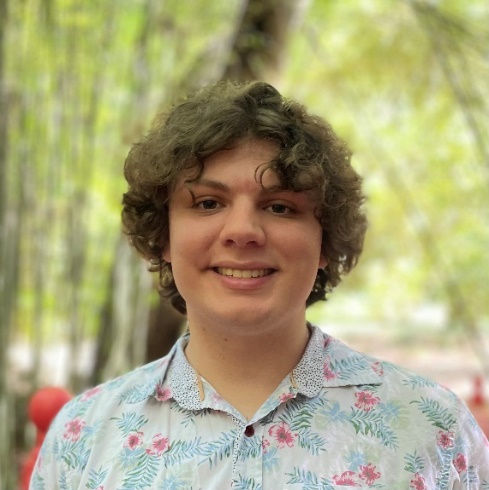 College: College of Liberal Arts and SciencesMajor: Philosophy, ClassicsMinor: LinguisticsMentor: John BiroProject Title: Kant and LeibnizProject Description: Kant’s view of Leibniz’s philosophy in the Critique of Pure Reason can be summarized as having “allowed sensibility no peculiar mode of intuition to itself,” thereby reducing sensibility to confusion and giving the understanding access to the thing-in-itself. Yet, in On a Discovery, Kant seems to attribute to Leibniz “an obscure awareness” of the distinctness and harmony of sensibility and understanding through Leibniz’s doctrine of pre-established harmony. Thus, there seems to be an inconsistency within Kant’s views on Leibniz: one belief holds that sensibility is a mere confusion of the understanding, providing no new material itself. Yet, another holds that pre-established harmony somehow recognizes the distinctness of the two faculties as well as their harmony. This research project will seek to understand how these seemingly inconsistent beliefs can be resolved if they can. This project will be conducted by first investigating in parallel Kant’s reasons for holding each belief. Investigating the first belief entails understanding why Kant might think that Leibniz provides no intuition for sensibility. Investigating the other belief requires understanding Kant’s harmony between understanding and sensibility, Leibniz’s pre-established harmony between mind and body, and how these might be reconciled. Once each belief has been investigated on its own, we will then investigate how both beliefs may be reconciled and whether or not such a reconciliation would be faithful to either philosopher’s ideas.Research Interests: History of PhilosophyInvolvement: Undergraduate Philosophy SocietyHobbies and Other Interests: Playing and listening to music, learning history, and visiting nature parksName: Kate Rush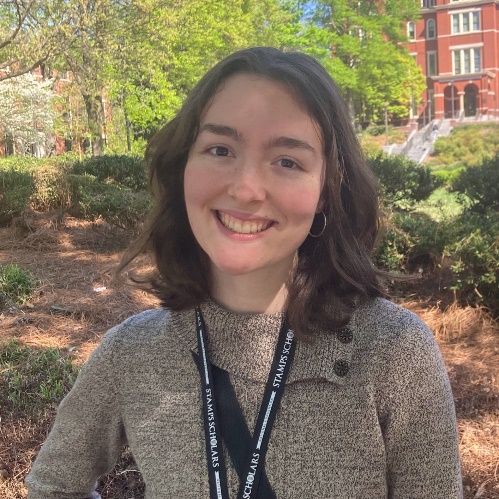 College: College of Liberal Arts and SciencesMajor: Physics; PhilosophyMinor: Mentor: Rodrigo BorgesProject Title: The Computer Analogy Within Modern Philosophy of MindProject Description: Modern philosophy of mind has stagnated. Once a rich and multifaceted subject intertwined with metaphysics and epistemology, this field is now treated as isolated, increasingly neurocentric, and largely ahistorical. In the face of these challenges, there exist two promising avenues for revitalizing contemporary philosophy of mind. The first is to reevaluate the efficacy and scope of its conceptual tools, particularly the analogy of the modern computer for human cognition. The second avenue is to examine the intellectual tradition which is the foundation of today’s philosophy of mind discourse. Thus, the aim of this research is to utilize insights from both the rich philosophical tradition and modern science to assess the strengths, weaknesses, and proper scope of the brain-computer analogy, pushing the field forward through the limitation and historicization of this central analogy.Research Interests: German Idealism, Christianity, Comparative Religion, Philosophy of ScienceAcademic Awards: Stamps ScholarshipInvolvement: GEISTHobbies and Other Interests: metabolizing tomes, writing (frenetic and otherwise), ambling about, prayerName: Sonny Russano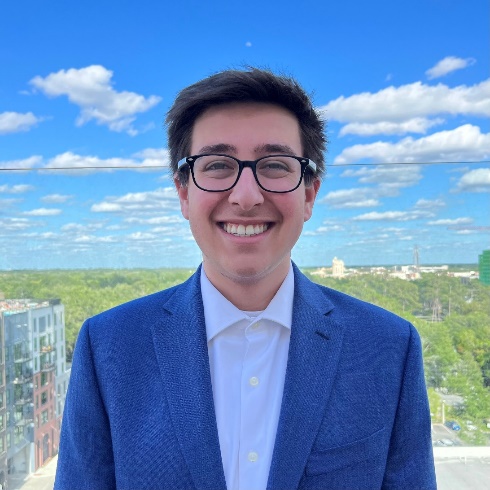 College: College of Liberal Arts and SciencesMajor: History, Emphasis in Legal HistoryMinor: Mentor: Dr. Seth BernsteinProject Title: American Origins of the Nuremberg TrialsProject Description: My project will tell the story of the foundations for the IMT from the perspective of the United States government and the various institutions within it that took primary roles in the development of the American idea of international justice from 1928 to 1945.Research Interests: International Law, Constitutional Law, US Foreign PolicyAcademic Awards: Phi Beta KappaInvolvement: Campus Votes ProjectVolunteering: Florida High School Model United NationsHobbies and Other Interests: Reading, going to the beach, cooking, spending time with my dogName: Kailey Schaible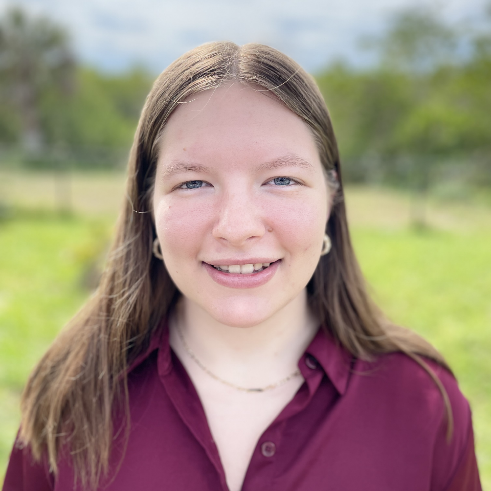 College: College of Liberal Arts and SciencesMajor: Microbiology and Cell ScienceMinor: N/AMentor: Kim ValentaProject Title: The Impact of Free-roaming Dogs on Native Fossa Populations in Andasibe-MantadiaProject Description: The Andasibe-Mantadia region of Madagascar is home to large populations of free-roaming domestic dogs who are expected to disrupt native ecosystems. The goal of this project is to determine how these dog populations affect the spatial behavior of Madagascar's largest endemic carnivore, the fossa. After individually assessing and categorizing camera trap captures, a co-occupancy model of dogs and fossa will be created using multispecies occupancy models to estimate interspecies occurrence probabilities in each study area.Research Interests: Anthropology, astrobiology, plant pathologyAcademic Awards: USP Scholar, Dean's ListInvolvement: Bioethics SocietyVolunteering: US OncologyHobbies and Other Interests: Tennis, reading, bakingName: Meir Schochet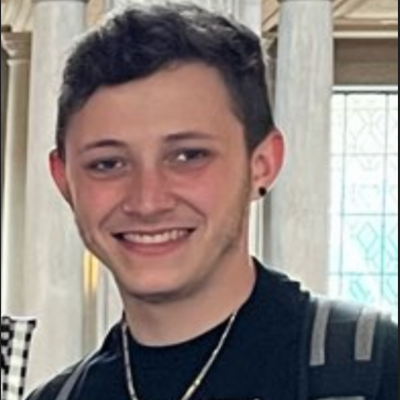 College: College of Liberal Arts and SciencesMajor: AstrophysicsMinor: PhilosophyMentor: Jamie TayarProject Title: Searching for stellar interactions: Identifying unusual stellar remnants and potential progenitorsProject Description: There are many types of objects in space that are extremely dense and massive and are yet small and difficult to see. We call these things compact objects, and they have been researched by others in the field for decades now. When we observe these objects displayed as a distribution of masses however, the objects don't occupy a continual distribution of masses. Instead, there is a gap in our plots between around two (around our most massive neutron stars) to five solar masses (around our least massive black holes), where nearly no objects reside. Utilizing the Sloan Digital Sky Survey Milky Way Mapper spectroscopic survey, we will measure the different properties of potential mass gap objects and binary star systems that may hold a mass gap object within, in the hopes of further understanding the true nature of these objects in our universe.Research Interests: Compact objects, massive star evolution, binary star system evolutionAcademic Awards: Discovery Fellowship in Special Collections (Spring 2022)Involvement: UF Jewish Voice for Peace, UF Young Democratic Socialists of America, UF Pride Student Union, Sigma Alpha Mu FraternityVolunteering: Keep Alachua County BeautifulHobbies and Other Interests: anime/manga, soccer, hockey, PCs and PC games, music festivalsName: Ben Sherwin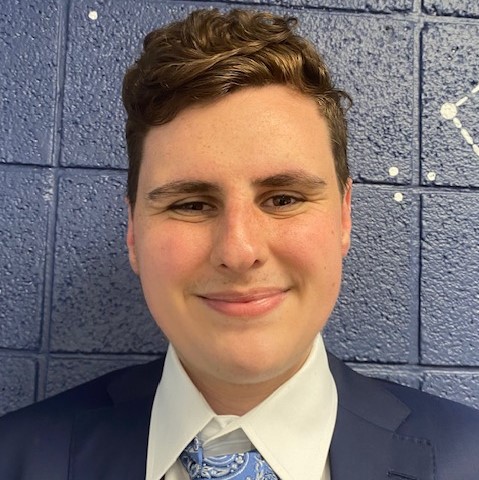 College: College of Liberal Arts and SciencesMajor: Mathematics, Physics, AstrophysicsMinor: TheatreMentor: Zachary SlepianProject Title: Searching for Parity Violation Using Topological Data AnalysisProject Description: In this project, I will be building on previous work by the Slepian group which computed thousands of coefficients needed to describe the 4-Point Correlation Function (4PCF), which is the lowest-order statistic sensitive to parity breaking [2,3]. Fundamentally, the 4PCF describes the number of tetrahedra formed by quadruplets of galaxies in 3D within a sky survey. Each galaxy defines one vertex of the tetrahedron. These coefficients have been computed from the roughly 1M galaxies in the BOSS survey using a GPU-based algorithm on HiPerGator 3.0. However, the 4PCF is high-dimensional: there are on the order of 10,000 different coefficients that capture all relevant information. To find a parity-violation detection in the coefficients, we combine them weighted by the inverse covariance, which measures how independent each measured coefficient is from the others. Unfortunately, the covariance matrix is then enormous: 10,000 by 10,000. This is problematic because the covariance is estimated from mock catalogues but we need about five mocks per coefficient. Hence, this leads to a need for about 50,000 mocks which are unfeasible to compute. An AI-based compression scheme is needed that captures the impact of parity-violating in the 4PCF yet reduces the dimensionality significantly.  Therefore, I will collaborate with Prof. Zachary Slepian and math professor Hubert Wagner to use Topological Data Analysis (TDA) to identify the key “invariants” in the space of 4PCF coefficients. TDA can also be used as a machine learning technique and can help to isolate and remove systematic errors that may be present in the data. The ultimate goal of this project is to reduce each parity-breaking inflation model’s signature in the 4PCF down to unique values of just a few topological invariants and understand why these invariants persist.Research Interests: Cosmology, Computational PhysicsAcademic Awards: Presidential Platinum Scholarship, University Scholars ProgramInvolvement: Society of Physics StudentsHobbies and Other Interests: TheatreName: Sacha Sides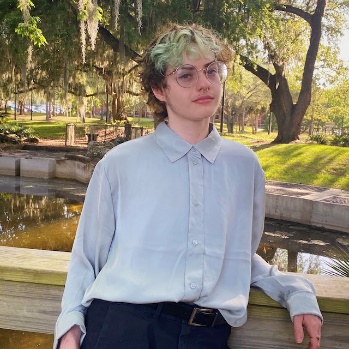 College: College of Liberal Arts and SciencesMajor: AnthropologyMinor: Zoology and Theatre Production (Costume Track)Mentor: Valerie DeLeonProject Title: Hypsodont Incisors and Facial Growth in the Aye-AyeProject Description: Daubentonia madagascariensis, colloquially known as the Aye-Aye, harbors an expansive range of adaptations which distinguish it from the rest of the Madagascan Lemur superfamily. When foraging, Daubentonia use their unique 3rd digit to rapidly tap on trees and “percussive hunt”, or echolocate grub from within hollow insect tunnels in the wood. Their ever-growing, rodent-like hypsodont incisors allow the aye-aye to gnaw holes in bark, enabling easy to access to prey. This cranial feature formerly motivated taxonomists to separate the aye-aye from other primates, but it has since been identified as a unique–and adaptive–trait across known primate evolutionary history.  In my project, I am utilizing 3DSlicer, an open-access 3Dvisualization software, to reconstruct the skulls of adult and juvenile Daubentonia. I am using a combination of microCT to visualize bone and diceCT for visualizing soft tissues to analyze the aye-aye’s cranial morphology. Expanding upon the existing research will elucidate a more comprehensive understanding of primate evolutionary history. This will enable anthropologists from all disciplines to effectively explore the importance of different biological and social mechanisms, and how they might have influenced human evolution through today.Research Interests: Evolutionary anthropology, functional and comparative morphology, ontogeny, biomechanicsAcademic Awards: Dean's List (2022-Present), American Association for Anatomy 2023 Undergraduate Poster Presentation Award Finalist, AAA 2023 Undergraduate Travel AwardInvolvement: Emic Magazine, uFASAHobbies and Other Interests: Storycrafting and world-building, creative writing, digital art, gothic literature, crafting, musical theatre, and my cat ArtemisName: Tyler Thompson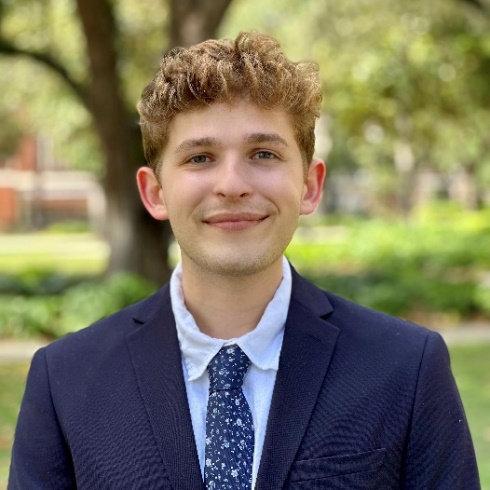 College: College of Liberal Arts and SciencesMajor: BS Psychology, BS BiologyMinor: N/AMentor: Lori KnackstedtProject Title: Applying behavioral economic approaches to investigate Oxytocin-sucrose motivational interactions in a rat model.Project Description: Opioid use disorder is at epidemic levels in the United States. The National Institute of Drug Abuse reports in 2020 that 68,630 out of 91,799 lethal overdoses were primarily attributable to opioids. Oxytocin, a neuropeptide and endogenous modulator of reward, demonstrates promise as an emerging treatment for substance use disorders. One pre-clinical alcoholism study found that pre-session, intraperitoneal-injections of oxytocin reduced oral alcohol intake of male Sprague-Dawley rats. Subsequently, our lab has investigated oxytocin’s potential treatment effects and found that chronic oxytocin treatment decreases demand for oxycodone using a rodent model of intravenous self-administration (IVSA). Economic demand for oxycodone can be quantified using animal models of operant drug administration. We found that 1mg/kg oxytocin enhances demand elasticity to self-administer oxycodone (i.e., reduce seeking). Because oxytocin is known to modulate food-rewards through regulating mesolimbic, reward-associated circuits, in this project we plan to use the same operant self-administration model to test oxytocin’s effect on demand for sucrose pellets. By evaluating the interaction between oxytocin and sucrose pellet seeking, we can characterize the relative specificity of oxytocin’s effects for opioids versus natural rewards. We hypothesize that oxytocin+sucrose rats will demonstrate an increased elasticity of demand for sucrose pellets (i.e., reduced seeking) compared to saline+sucrose rats (controls).Research Interests: Drug discovery, chemical biology, and neurophysiologyAcademic Awards: Dean's List: Fall 2020, Spring 2021Involvement: UF Neuroscience Club, UF Queer Cultivation Program, UF Pride Student UnionHobbies and Other Interests: Yoga, walking outdoors, cycling, and listening to podcastsName: Brianey Torres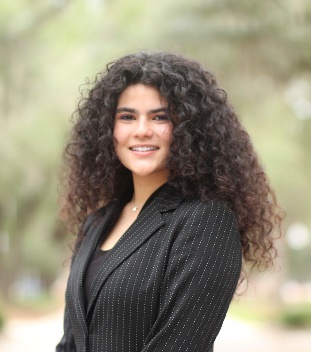 College: College of Liberal Arts and SciencesMajor: International StudiesMinor: N/AMentor: Christopher SmithProject Title: Between Waifu and Besto Friendo: Parasocial Relationships and Cowboy Bebop, Attack on Titan, and Death Note FansProject Description: The eruption of Anime has captivated western pop culture animation fans. Its increased popularity gives fans a space to have passionate relationships with the medium. Recently, these relationships have reached their sociological extreme in the form of parasocial relationships and interactions. The term parasocial interactions, originally coined by sociologists Donald Horton and R. Richard Wohl, describes one-sided relationships that give a sense of platonic or romantic friendship without having to maintain the responsibility of an actual one. Eastern and western audiences have comparatively different parasocial relationships with anime, primarily in the intensity of relationship types. This research intends to analyze the relationships of the fanbases surrounding anime and what factors contribute to creating them, specifically: how character design could induce or enforce those relationships. The focus of this paper is to bridge the research gap between the concept of parasocial relationships and the uncanny valley. Animators, across genres, seem to overcompensate for character features in their quest to differentiate characters’ and avoid the Uncanny Valley, leading to the over-sexualization of characters and unrealistic body proportions The term Uncanny Valley–originally coined by Roboticist Masahiro Mori–describes how as a robot’s appearance becomes more human-like, one’s affinity toward the robot is decreased. The goal of this research is to explain the growing prevalence and acceptance of parasocial relationships. As immersive technology continues to advance, these relationships could be further consummated, altering human interactions and society at large.Research Interests: Japanese Media/Pop CulturesInvolvement: Florida Cicerones, CURBSVolunteering: Turlington Language StudioHobbies and Other Interests: Crochet/CookingName: Lauryn Tyler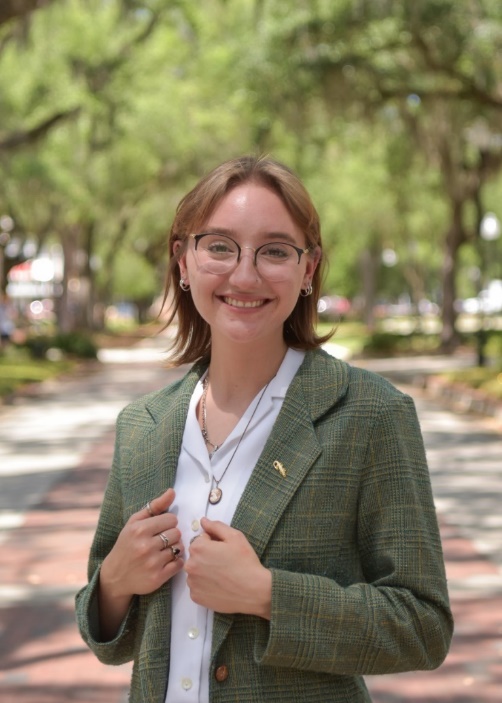 College: College of the ArtsMajor: Art and AnthropologyMinor: N/AMentor: Marit ØstebøProject Title: Aesthetic Microtrends on Social MediaProject Description: In this research project I will examine aesthetic microtrends on social media to gain information about how they are tied to identity, who participates in them, and what they are made up of. Aesthetic microtrends as a whole can be described as performative identity niches in which visual cues are associated with one’s personal online identity. Key motifs go beyond simply what you’re wearing– many incorporate wholesale lifestyle choices like the music you listen to, your favorite movies, your coffee order, etc. I will explore how identity becomes intertwined with online and offline performance.Research Interests: Digital anthropology, the anthropology of social media, visual anthropologyInvolvement: Rowdy Magazine, Fluidity Fashion, FLC council member 2021-2022Hobbies and Other Interests: Hiking with friends, exploring new places, and going to local concertsName: Sreeram Vasudevan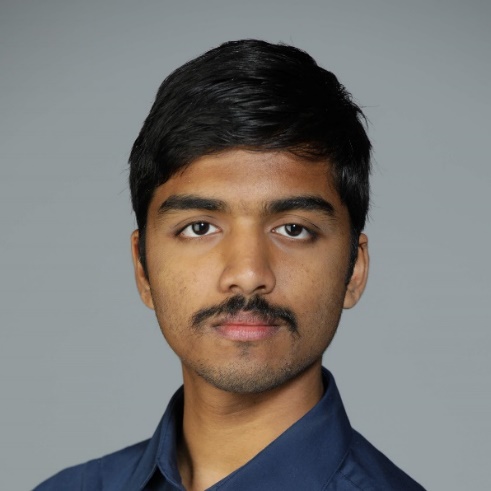 College: College of Liberal Arts and SciencesMajor: Physics, MathMinor: Computer ScienceMentor: Neil SullivanProject Title: Further Optimizing Tunnel Diode Measurements and the Detection of the Magneto-electric EffectProject Description: Tunnel diodes can used to detect small changes in the magnetic susceptibility of quantum  magnets. These changes can be associated with phase transitions or with spin cross-over effects  due to applied fields or strains. A prime example of current interest is the detection of electric  field induced magneto-electric responses. Such responses could provide new lower power means  of manipulating quantum spins used as qubits.  Because the tunnel diodes depend on quantum tunneling, they can be used at cryogenic  temperatures, thereby improving the signal to noise ratio by several orders of magnitude. The  current-voltage characteristics of these diodes have a negative resistance region, and this feature  is used to create a very stable radio frequency oscillator, the frequency of which is a function of  the magnetic susceptibility of a sample contained inside the inductance of the oscillator.  The limit of the resolution of a tunnel diode oscillator depends on the stability with respect to  small changes (noise) in the operating point (position on IV characteristics) used. This  dependence is not well understood, and the goal of this research project is to explore the  frequency stability of a tunnel diode operating at liquid helium or liquid nitrogen temperatures as  a function of voltage bias. The diode and its bias circuitry will be maintained in cryogenic bath at  fixed temperature and the fluctuations in the frequency monitored with a frequency counter.Research Interests: Condensed Matter, Quantum ComputingInvolvement: Society of Physics StudentsHobbies and Other Interests: Anime, GamingName: Victoria Williamson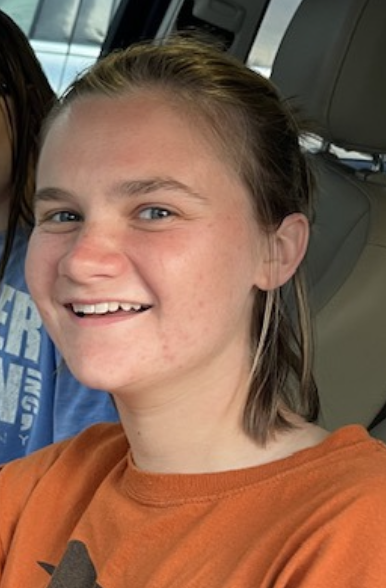 College: College of Liberal Arts and SciencesMajor: AstrophysicsMinor: MathMentor: Zachary SlepianProject Title: Understanding Turbulence in the Interstellar Medium with the 4PCFProject Description: The Interstellar Medium (ISM) is the gas and dust between stars, composed primarily of low-density regions as well as sparse star-forming molecular clouds. The ISM is the birthplace of stars, and the gas within it is governed by turbulence and magnetic fields. SARABANDE is a python code for measuring the 3-and 4-Point Correlation Functions on 2D and 3D gridded data using Fast Fourier Transforms. Its ability to take in gridded data sets allows it to easily run on many magnetohydrodynamic simulations of the ISM, enabling us to explore varying parameters such as B-field and turbulence in the simulations. The aim of this project is to expand our understanding of turbulence in the ISM through the 4PCF (3PCF and 4PCF) by using SARABANDE. By applying the code on 2D and 3D gridded data of the ISM we intend to sharpen our understanding of the physical processes that control the medium and conduct the first 4PCF study of the ISM to better understand how turbulence and magnetic fields impact star formation.Research Interests: Cosmology, the interstellar medium, high-mass star formation, black holesAcademic Awards: University Research Scholars ProgramInvolvement: Astronomy & Astrophysics Society, Outdoor Adventure Recreation, Horticulture Science ClubVolunteering: Alachua County Public SchoolsHobbies and Other Interests: Painting, hiking, gardening, soccer, yogaName: Sabrina Yeahia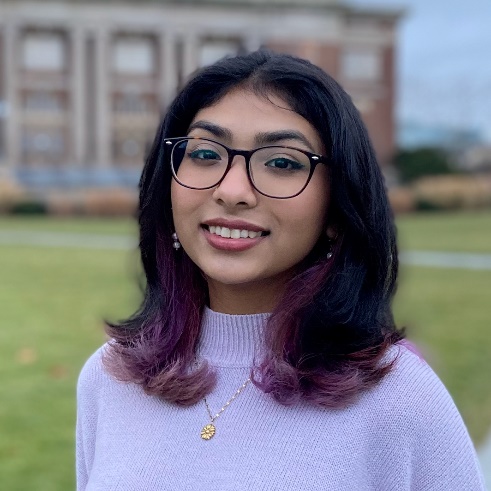 College: College of Liberal Arts and SciencesMajor: AnthropologyMinor: ClassicsMentor: Gabriel PrietoProject Title: Viru Ceramics: Exploring ceramic vessel wares from domestic and burial contexts with consideration of morphology and decoration from the Huanchaco Maritime Community, North Coast of PeruProject Description: I will be studying the morphological and decorative differences between Viru ceramics found in burial and domestic contexts. I would work to determine classify these differences for easier identification in the field. I will also explore the social and cultural significance of the distinctions between style and context when unearthing these vessels.Research Interests: Anthropology and ArcheologyInvolvement: uFASAHobbies and Other Interests: Cooking, baking, painting, photographyName: Bill Zhao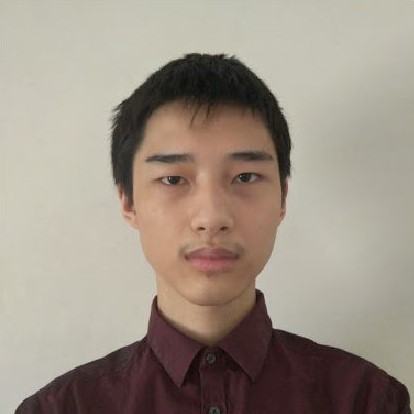 College: College of Liberal Arts and SciencesMajor: ChemistryMinor: N/AMentor: Wei WeiProject Title: Mo Single-Atoms Supported by g-C3N4 for Electrocatalytic Nitrogen ReductionProject Description: Nitrogen gas reduction into ammonia is an important reaction used in the production of fertilizer. This project seeks to construct a molybdenum single atom catalyst stabilized by the nitrogen atoms on graphitic carbon nitride, and have its nitrogen reduction catalytic properties assessed.Research Interests: Catalysis, SynthesisAcademic Awards: National Merit Finalst. Dean's List Fall 2021 - Fall 2022.Involvement: UF Chemistry Club, UF Quizbowl.Hobbies and Other Interests: Basketball, ChessName: Katerina Anamisis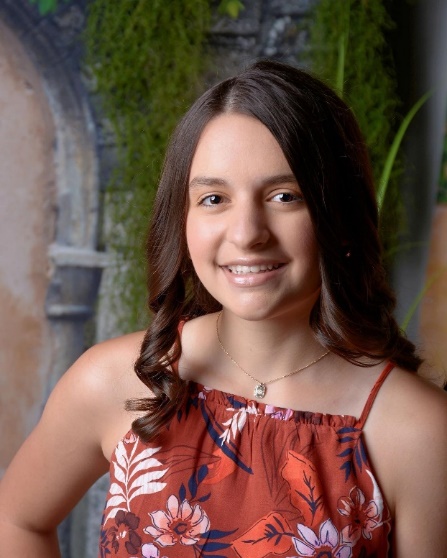 College: College of Liberal Arts and Sciences Major: BiochemistryMinor: N/AMentor: Dr. Piyush JainProject Title: CRISPR-mediated genome editing tool development for targeting and addressing USH2A mutation for patients with Usher syndrome Type  Project Description: Usher syndrome is a rare genetic disease that affects both hearing and vision. Out of three distinct types of Usher syndrome, type II is the most common. Type II is caused by mutations of the USH2A gene. This triggers progressive deterioration of photoreceptor function, commencing with the more susceptible rod cells. This subtype of Usher syndrome includes moderate to severe sensorineural hearing loss from birth and progressive loss of vision, prompting retinitis pigmentosa (RP). Despite the varying severity of hearing loss, people with this condition can benefit from hearing aids and cochlear implants. As such, more attention is focused on developing treatments for the RP component of Usher syndrome. The objective of my project is to develop a CRISPR-based gene editing technology directed towards addressing Usher syndrome type II. I will design and test various engineered CRISPR/Cas-based prime editing systems for correcting USH2A gene mutations to treat Usher Syndrome in vitro and then in vivo. My overall goal is to apply a CRISPR-mediated prime editor tool to correct USH2A gene mutations that can be used in clinical trials.Research Interests: Developing CRISPR-based genome editing tools for rare diseases and CRISPR-Cas systems for diagnostic purposes, Usher syndrome, signal transduction pathways, gene expression. Academic Awards: College of Medicine University Scholar Award (Title: Sex Differences in Mitochondrial Function in Mouse Inner Ears, $1,750); Dean’s Medal for Excellence in Liberal Arts and SciencesInvolvement: Orthodox Christian Fellowship, Gator DiplomatsVolunteering: Afieroma Greek Dance Troupe, Lake Como School Tutoring PrograHobbies and Other Interests: Greek folk dancing, Greek language, American Sign Language, traveling, cooking, running, medical coursework (have completed: Introduction to Breast Cancer, Vital Signs: What the Body is Telling Us, Introduction to Hearing Loss, Introduction to the BiologyName: Natalie Barber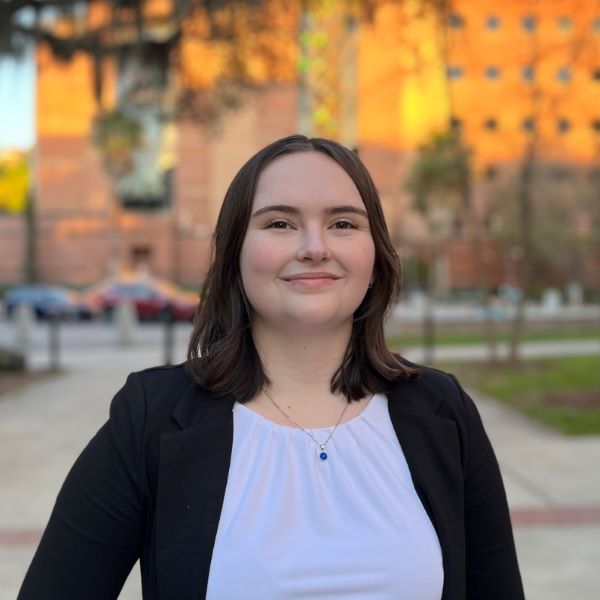 College: College of MedicineMajor: Psychology (Behavioral and Cognitive Neuroscience) and Biology (pre-professional)Minor: Health Disparities in SocietyMentor: Barry Setlow, PhDProject Title: Chronic Effects of THC and CBD on Hippocampal Function in AgingProject Description: This study will investigate the effect of chronic THC (with and without CBD) consumption on hippocampal function in male and female young adult and aged rat models.Research Interests: Cognition, addiction, and agingAcademic Awards: Raytheon National Merit AwardInvolvement: Out in STEM, Equal Access Clinic NetworkVolunteering: Equal Access Clinic NetworkName: Mauli Bhogade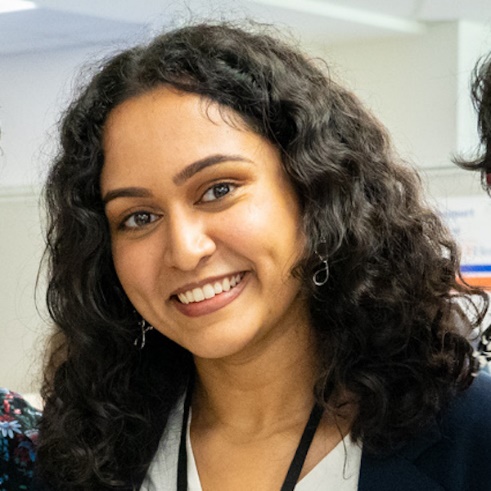 College: College of MedicineMajor: Biochemistry and Molecular BiologyMinor: Biomolecular EngineeringMentor: Habibeh KhoshboueiProject Title: Role of T-Cells in Parkinson's Pathology ProgressionProject Description: The objective of this project is to evaluate the role of gut immune system in the generation of a-syn reactive T-cells in a gut-first model of Parkinson’s disease (PD). PD is characterized by loss of dopamine neurons in substantia nigra and accumulation of Lewy bodies (composed of a-syn protein aggregates), which also appear in the enteric nervous system. It is hypothesized that PD begins in the gut and spreads to the brain, but the factors are not well understood. The immune system may play a role - a-syn reactive T-cells have been found in the blood of PD patients, raising the question of where these disease-associated T-cells originate. When macrophages in the gut phagocytose a-syn they present specific antigens via major histocompatibility complexes (MHC) to T cells. These T cells then differentiate and play an important role in immunity against pathogenic agents. To measure the phenotype and reactivity of T-cells in the gut and in circulation, we will be utilizing a flow cytometry and MHC tetramer assay. To study the dynamics within the brain we will examine the brain parenchyma and the brain borders, including the meninges using the Kaede mouse line.Research Interests: Translational Medicine, Immunology, NeuroscienceAcademic Awards: Dean's List, University Scholar's Program 2022Involvement: Equal Access Clinic Network, Florida Club Swim and DiveVolunteering: Equal Access Clinic Network, Gators for Refugee Medical ReliefHobbies and Other Interests: Swimming, Running, Music, CookingName: Kayla Booth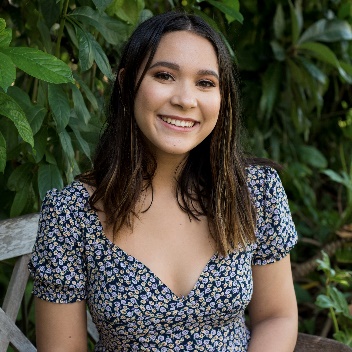 College: College of Liberal Arts and SciencesMajor: AnthropologyMinor: Health disparitiesMentor: Martin CohnProject Title: Development of Sex Differences in the Mouse BladderProject Description: Men and women are known to differ in their susceptibility and responses to many diseases. For example, bladder cancer is much more common in men, but women are approximately 35 times more likely to be affected by urinary tract infection (UTI). Although fewer men contract UTIs, they have much worse clinical outcomes than women. In both of these diseases, the basis of the sex difference is not well understood. The Cohn Lab investigates the mechanisms responsible for the sexual differentiation of genitourinary organs, especially external genitalia, and found that there are sex differences between male and female genitalia at the single-cell level. I will test the hypothesis that prenatal exposure to vinclozolin disrupts the sexual differentiation of the bladder in the mouse model. I will examine this by treating pregnant mice with vinclozolin during the critical development period when the lower urinary track is known to respond to androgen signaling, and then I will examine effects on the histological structure, gene expression, and cell type identities in male and female bladders collected from vinclozolin-treated and control mice. This research has multiple applications for basic science and human health, including understanding sexual differentiation of an organ not previously known to be sexually dimorphic, whether early exposure to EDCs affects normal bladder development, and susceptibility to disease.Research Interests: Sexual dimorphisms, developmental biology, epigeneticsAcademic Awards: University Research Scholars Program, UF Honors ProgramInvolvement: UF Pre-Physician Assistant Association, Book Explorers, MedigatorsVolunteering: UF Pre-Physician Assistant AssociationHobbies and Other Interests: Reading, playing piano and flute, travelingName: Lily Cao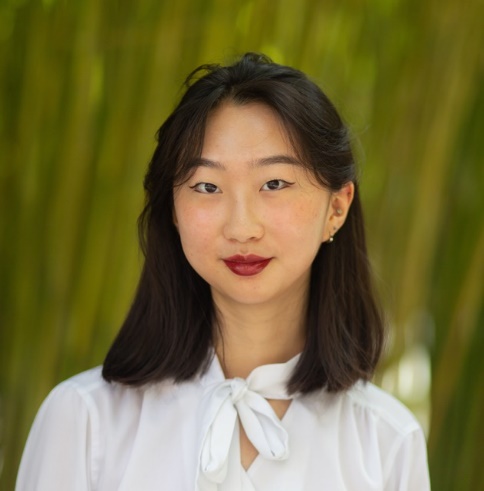 College: College of MedicineMajor: MathematicsMinor: N/AMentor: Barry SetlowProject Title: Contributions of the Ventral Hippocampus to Risky Decision MakingProject Description: The ventral hippocampus has been linked to approach-avoidance conflict, but it is unclear how the ventral hippocampus is involved in risky decision making, which involves probabilistic negative outcomes. In order to understand the contributions of the ventral hippocampus to risky decision making, rats were trained in operant chambers on the “risky decision-making task” (RDT). In the RDT, rats made a choice between two levers: one that delivered a small, “safe” food reward and the other that delivered a large, “risky” food reward that was accompanied by varying probabilities of mild footshock. Optogenetic inhibition was conducted during discrete phases of the task in separate sessions. Depending on rats’ choice on each trial, three outcomes were possible: delivery of the small, safe reward; delivery of the large reward without footshock (large, unpunished reward); and delivery of the large reward with footshock (large, punished reward). Inhibition of the ventral hippocampus during receipt of the large, punished reward led to a reduction in choices of the large, risky reward. These results indicate that ventral hippocampus is involved in encoding information about the magnitude or frequency of punishment relative to the large reward. More broadly, these results provide evidence for a causal role of temporally-discrete ventral hippocampus activity in cost-benefit decision making.Research Interests: Decision making, social behavior, learning and memoryName: Rosenna Chan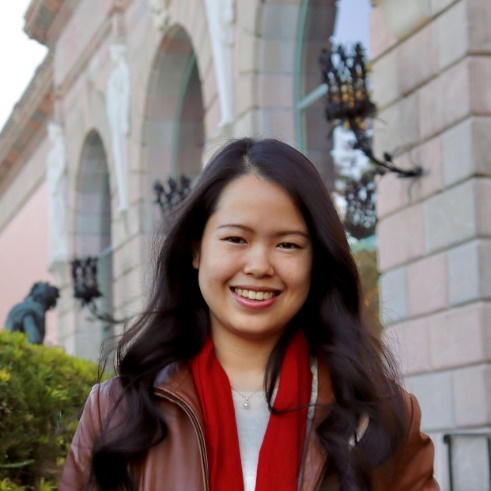 College: College of MedicineMajor: Microbiology and Cell ScienceMinor: N/AMentor: Dr. Zhe MaProject Title: Characterizing the Effect of KSHV miRNAs on the cGAS-STING Innate Immunity PathwayProject Description: Kaposi’s - Sarcoma Associated Herpes Virus (KSHV) is the etiologic agent of several malignancies including Kaposi’s Sarcoma (KS), Primary Effusion Lymphoma (PEL), and Multicentric Castleman Disease (MCD). KSHV establishes lifelong infection by encoding genes that manipulate the host immune system. It was identified that KSHV is able to evade host innate immunity by suppressing the cGAS-STING pathway. Viral proteins were determined to be one of the agents responsible for this response. However, the KSHV genome also encodes viral miRNAs that have been shown to inhibit the expression of cellular proteins and the exact functions of these miRNAs remain yet to be characterized. Presently, we are working on analyzing the effect miRNAs have on STING expression across various cell lines. This project aims to enhance our understanding on how KSHV uses viral miRNAs to evade host immune responses, especially within the cGAS-STING pathway. Results from these experiments can be later applied to explore potential therapeutic targets for treating the various malignancies associated with KSHV.Research Interests: Molecular Biology, Virology, Cancer TherpeuticsAcademic Awards: University Honors Program, University Scholars ProgramInvolvement: Equal Access Clinic Network, Chinese American Student Association (CASA), MFOS Peer MentorVolunteering: EACN, Shands Volunteering, Gainesville Giving Garden, Habitat for HumanityHobbies and Other Interests: 3D origami, outdoor recreation, cooking, bakingName: Jared Coleman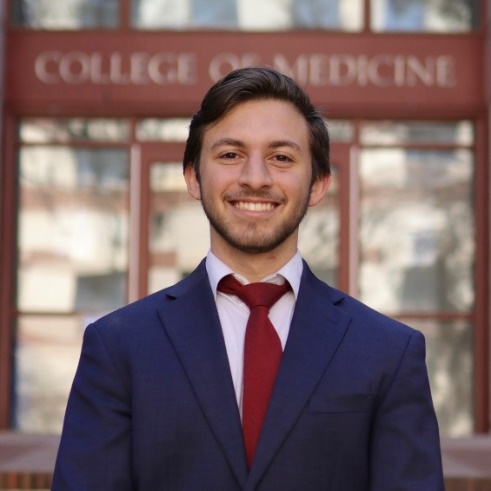 College: College of MedicineMajor: Biomedical EngineeringMinor: Chemistry and EntrepreneurshipMentor: Clive Wasserfall, Ph.D.Project Title: Optimization of an antibody panel for high-parameter fluorescence imaging of pancreas and immune tissues in the study of type 1 diabetesProject Description: Recent evidence suggests type 1 diabetes (T1D) pathogenesis involves a combination of immune, islet, and acinar pancreas defects. As a result, there exists a need to understand each of these facets together throughout T1D progression, linking islet and acinar cell function with precise cellular composition of the insulitis lesion. Using ultra-high content imaging to provide profiling of immune and pancreas phenotypes, this research project seeks to discover if intrinsic β-cell stress triggers innate inflammation; this inflammation would result in immune trafficking and localized islet and acinar pathology and culminate in immune-mediated destruction of β-cells. The imaging will assess in situ expression of 70 immune and pancreas cell markers, encompassing vascular and lymphatic annotation indicative of inflammation, extravasation/trafficking, or immune cell presence in those with well-characterized insulitis. A comparison will then be made between non-inflamed and inflamed islets to determine correlation of insulitis with islet and acinar cell phenotypes.Research Interests: Type I diabetes, immunohistochemistry, fluorescence imaging, autoimmune disordersAcademic Awards: University Research Scholars Program, Jorge Mas Canosa Freedom Foundation ScholarshipInvolvement: Dream Team Engineering, Biomedical Engineering Society, Hispanic Student Association, Sigma Phi EpsilonVolunteering: Member Leadership Program Servant Leadership directorHobbies and Other Interests: Working out, traveling, community service, cookingName: Anamaria Cotelo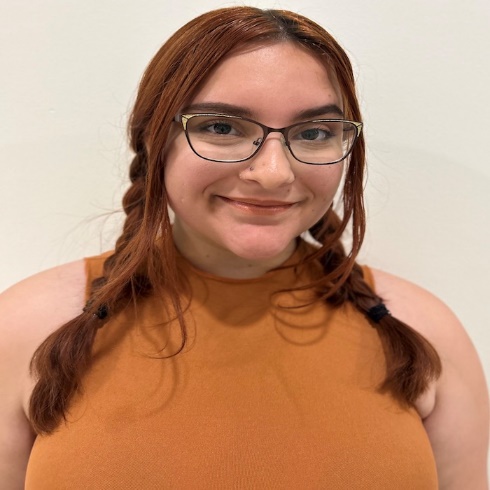 College: College of MedicineMajor: Psychology on the BCN trackMinor: Computer ScienceMentor: Dan WessonProject Title: Organization of Midbrain Dopaminergic Input to the Tubular StriatumProject Description: The focus of this project is to map the innervation of ventral tegmental area (VTA) dopaminergic neurons into regions of the ventral striatum (VS). The VS plays a critical role in motivated behavior, and having a better idea of how dopamine innervates this area allows future research to better target specific areas for the manipulation of dopamine. This work will also go on to support future work in our lab.Research Interests: Reward and Motivated BehaviorAcademic Awards: Best Undergraduate Poster Presentation at the UF CARE SymposiumHobbies and Other Interests: I play guitar, piano, and sing.Name: Lewis DeCicco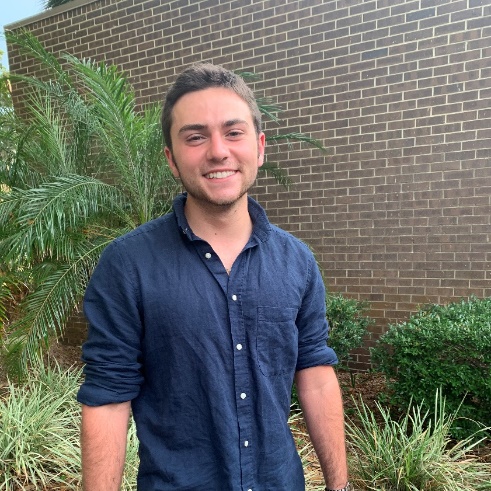 College: College of MedicineMajor: MicrobiologyMinor: PathogenesisMentor: Dominick LemasProject Title: The Impact of the Human Milk Metabolome on Maternal-Infant Health OutcomesProject Description: There is limited information on how maternal obesity impacts the composition of the human milk metabolome and ultimately influences infant health outcomes. The goal of this proposal is to investigate the impact of maternal obesity on the human milk metabolome and infant outcomes. Breastmilk collected from mothers in the BEACH study will be identified and analyzed. Mass spectrometry, protein assays, and chromatography are techniques that will be utilized to determine the levels of specific metabolites in the mother. This process will be repeated for milk samples collected at 2 weeks, 2 months, and 12 months postpartum. The results of this study will provide new insights on the human milk metabolome and how maternal obesity can influence infant health and growth through the process of breastfeeding.Research Interests: Virology, molecular biology, and metabolomicsInvolvement: Florida Cicerones, Alpha Epsilon Delta, and President of Hearts for the HomelessVolunteering: GRACE Marketplace, St. Francis House, Bread of The Mighty Food Bank, and HarborChase Senior Living CommunityHobbies and Other Interests: Yoga, playing the piano, gardening, and travelingName: Glen Dizon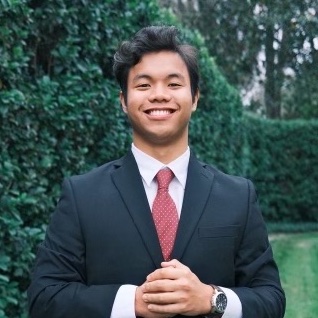 College: College of MedicineMajor: Business AdministrationMinor: ChemistryMentor: KhoshboueiProject Title: Understanding the Relationship Between T cell and B cell subsets' expression of DAT/TH in PD PatientsProject Description: Parkinson’s Disease (PD) is characterized by loss of dopamine neurons, decreased dopamine transporter (DAT), and tyrosine hydroxylase (TH) expression in the central nervous system (CNS). Recent studies suggest a relationship between peripheral immunity and degeneration of brain dopamine neurons, but the underlying mechanism remains elusive. Previous USP fellow from our lab, Stephen Franks, investigated the connection between loss of dopamine neurons in PD patients and animal models of PD. His data suggest that loss of CNS dopamine leads to dysregulation of dopamine transporter (DAT) and tyrosine hydroxylase (TH) in peripheral monocytes of PD patients and PD mice. These data represent a potential blood-based biomarker for PD. Additional data from our lab revealed an immunosuppressive role for DAT on peripheral immune cells suggesting increased monocytic suppressive cells could be a response to the reported inflammation in PD patients. Additional in vivo and ex-vivo studies from our lab shown that genetic deletion of DAT increases inflammatory responses in DAT KO mice, therefore, our data is consistent with the interpretation that increased DAT expressing peripheral immune cells is a compensatory response to inflammation in PD. The overarching goal of my USP project is to continue these studies testing the hypothesis that both innate and adaptive immunity are changed in PD.Research Interests: Innate and Adaptive Immunity changes in PD PatientsInvolvement: Gator InnovatorsVolunteering: Community Hospice & Palliative CareHobbies and Other Interests: Golfing and Playing the violinName: Jessi Effinger-Morris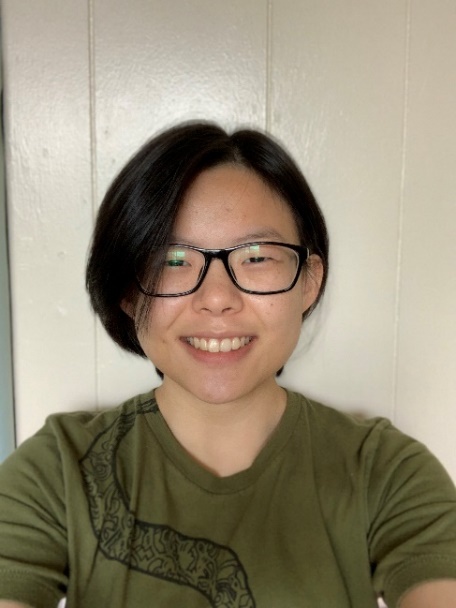 College: College of MedicineMajor: BiologyMinor: N/AMentor: Mingyi XieProject Title: The role of snaR-A non-coding RNA in cellular processesProject Description: A large portion of RNAs that exist in cells are non-coding RNAs. These RNAs do not  code for a protein but have important roles in gene regulation and are often implicated in cancer.  The snaR family of non-coding RNAs are highly structured with conserved sequences1,2. snaR-A  is the most abundant of this family and has been shown to interact with the RNA-binding protein  NF90. NF90 is a protein that has been implicated in various cellular processes including RNA  metabolism. snaR-A is upregulated in several tissues and immortalized cell lines, indicating a  possible role in cell proliferation and cancer cells. The function of snaR-A is ambiguous, as well  as the biological function of its interaction with NF90. It has been shown to associate with  ribosomes but the function this plays in the cell is unknown. We will study the function of snaR?A in the cell by generating tetracycline conditional knockdowns of the snaR-A transcript,  targeting the promoter and body of snaR-A using a dCas9 lentivirus system. This knockdown  will be conducted in immortalized cell lines 293T, MCF7, and U87mg due to their high  expression of snaR-A. We will observe the phenotypic effects of this knockdown in the cells to  identify the role snaR-A may play in cellular processes and possibly cancer. This project seeks to  identify the role of snaR-A interactions in cells and provide a better understanding of the  pathological mechanisms.Research Interests: Cancer, developmental biology, rnaAcademic Awards: ESP 2021-2022Volunteering: AstraName: Ivy Fitzsimons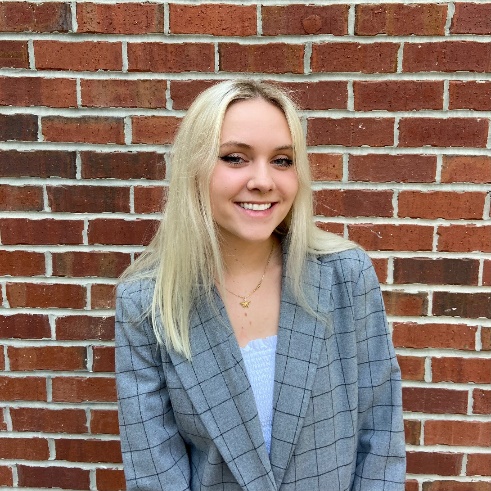 College: College of Liberal Arts and SciencesMajor: PsychologyMinor: Disability in SocietyMentor: Sara Jo NixonProject Title: Examining the relationship between naturalistic hallucinogen drug usage and alcohol consumption in individuals seeking treatmentProject Description: In this project, I plan to investigate whether individuals seeking treatment who report both alcohol use disorder (AUD) and regular use of hallucinogens drink less than their non-hallucinogen using counterparts. While hallucinogens have begun to develop clinical significance, their nonclinical interaction with AUD has yet to be thoroughly examined.Research Interests: Neuroscience and Cognition, Substance Use, Attachment TheoryAcademic Awards: University of Florida's Dean's ListInvolvement: Swamp Records, New Age Radio ClubHobbies and Other Interests: Yoga, Writing, Tennis, Traveling, Live MusicName: Jonathan French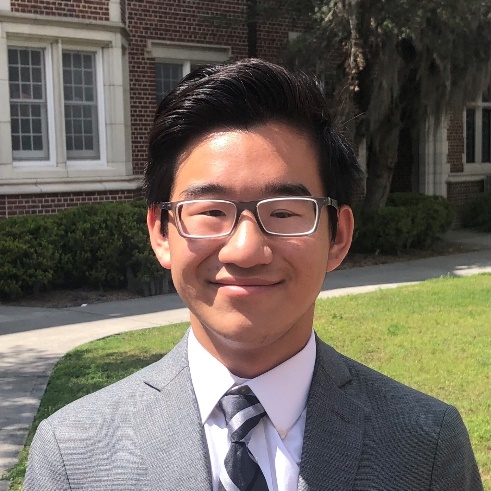 College: College of MedicineMajor: Biomedical EngineeringMinor: N/AMentor: Walter O'DellProject Title: Metastatic Tumor Early DetectionProject Description: In 2020, an estimated 18 million people were diagnosed with cancer; of those, an estimated 9.89 million died of the disease. Approximately 90% of those deaths are attributed to metastatic cancer,  where parts of the cancer tumor break off of the original tumor and travel to different parts of the body. Also, cancer mortality drastically increases the longer treatment is delayed. Despite this, roughly half of all lung cancers are detected when they’re at the most advanced stage. These data suggest the significance of early detection and prevalence of metastatic cancer.   My research project aims to improve early metastatic cancer detection via three aims: computer-aided detection (Aim 1), expansion and updates to the datasets used for validation and testing (Aim 2), and usage of whole-body MRI scans (Aim 3). Most current databases assume a spherical, constant-density nodule, despite the fact that tumors grow in many shapes and densities. The expanded database will house more than just the “ideal” tumor, but those with deformities, varying densities, irregular shapes, etc to better represent realistic tumor growth in humans.   Aim 3 hopes to improve patient outcomes by evaluating the current whole-body MRI protocols for those at an increased risk of metastatic cancer. The benefits of successful early detection have already been discussed, and this aim directly addresses the goal of early detection.Research Interests: Oncology andAcademic Awards: Florida Academic Scholars, Deans' List (every semester)Involvement: Biomedical Engineering Society,Hobbies and Other Interests: piano, swimming, walkingName: Madison Halcomb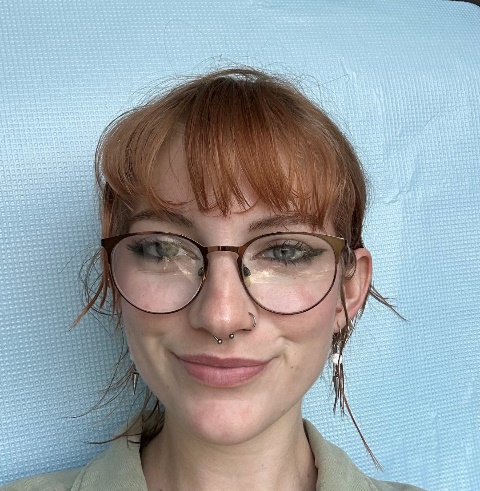 College: College of MedicineMajor: Psychology- BCNMinor: Health Disparities in SocietyMentor: Barry SetlowProject Title: Neurobiological effects of polysubstance use on cocaine use and relapseProject Description: The goal of my proposed project is to use a rat model to determine how comorbid cannabis use affects the neurobiology underlying cocaine use and relapse, so as to better understand how the co-use of these drugs may produce different neuroadaptations than cocaine alone.Research Interests: Drug addiction and relapse behaviorsAcademic Awards: National Merit ScholarInvolvement: Footprints, Neuroscience club, Psychology clubVolunteering: Alachua County Crisis CenterHobbies and Other Interests: painting, scenic walks, thrifting, and collecting vinylsName: Hunter Hutchinson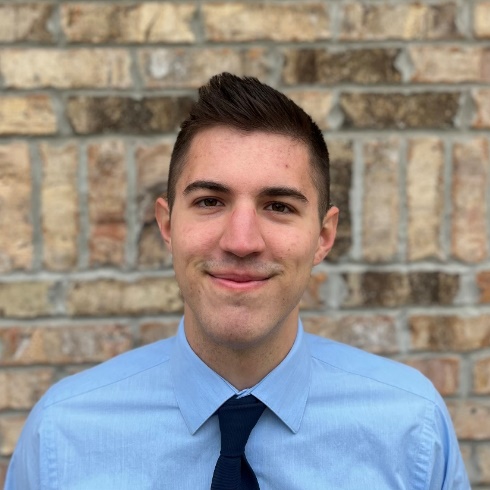 College: College of Liberal Arts and SciencesMajor: BiochemistryMinor: N/AMentor: W. Clay SmithProject Title: Molecular evolution of an arrestin1 therapeutic to treat retinal degenerationProject Description: Genetic dysfunctions of the retina are a category of orphan diseases which affect over 150,000 Americans. Regulating the metabolism of retinal photoreceptors is a possible method for treatment of retinal degeneration without targeting the specific underlying defect. Photoreceptors have one of the highest energy demands of any cell in the body and fulfill this demand primarily through aerobic glycolysis. In photoreceptors, enolase1 has been shown to complex with arrestin1, a phototransduction enzyme which inhibits the activity of enolase1 by up to 25 percent. As part of the University Scholars Program, I will test the hypothesis that a modified mouse arrestin1 variant gene delivered via Adeno Associated Virus (AAV) will demonstrate increased efficacy at raising the glycolytic potential in mouse photoreceptors and will thus be more effective at slowing retinal degeneration in a mouse model of inherited retinal disease.Research Interests: Genetics, Ophthalmology, Artificial IntelligenceAcademic Awards: CLAS Dean's ListVolunteering: Organic Chemistry Teaching Assistant, UF Health ShandsHobbies and Other Interests: Reading, Guitar, Weightlifting, Rock ClimbingName: Neha Iyer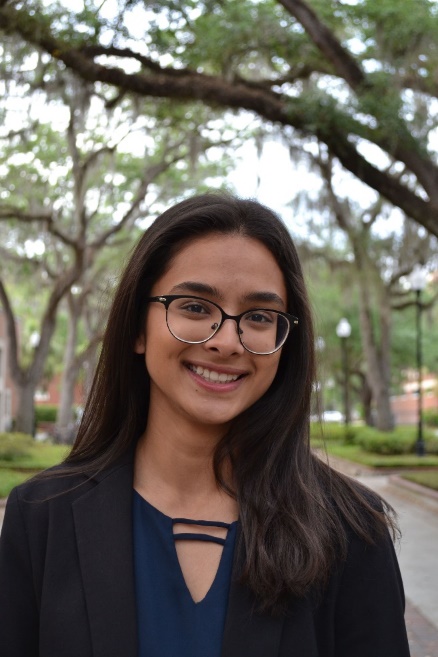 College: College of MedicineMajor: MicrobiologyMinor: NutritionMentor: Stephanie KarstProject Title: The role of the GPBAR1 (TGR5) receptor in bile acid-mediated antiviral response against MNVProject Description: Norovirus is an enteric virus that is transmitted by the fecal-oral route and  is responsible for approximately 20% of gastroenteritis in the world. From a global  perspective, there is an estimated 685 million annual norovirus cases, 200 million of  which occur in children and 200,000 to pediatric deaths. Gut microbiota are  comprised of trillions of bacteria that have many effects on the mammalian host. Previous studies demonstrated that depletion of  microbiota by administering oral antibiotics prior to murine norovirus infection results in  higher viral titers in the proximal small intestine compared to titers in control mice,  indicating that gut microbiota playa protective role during MNV infection. However, it’s unknown what role gut microbiota have on MNV disease since adult mice do not  develop symptoms in response to MNV infection. Based on our earlier studies in adult mice, we  hypothesize that a specific class of microbiota-derived metabolites are responsible for this protective effect. Specifically, we predict that microbiota-derived  bile acids bind their cognate receptor called TGR5 and activate an antiviral immune  response. Overall, intestinal microbiota and TGR5 activation both protect from severe MNV  diarrhea, so we hypothesize that microbiota-derived bile acids bind TGR5 and induce an antiviral IFN response which suppresses MNV infection and disease.Research Interests: Virology and Molecular GeneticsAcademic Awards: UF CLAS Dean's list, USP 2023,Bright Futures RecipientInvolvement: American Physician-Scientist Association, Equal Access ClinicVolunteering: Tallahassee Memorial Hospital, Tallahassee Womens Clinic, Gainseville Comprehensive Retina ConsultantsHobbies and Other Interests: Dance, trying new foods, travelName: Victoria Karaluz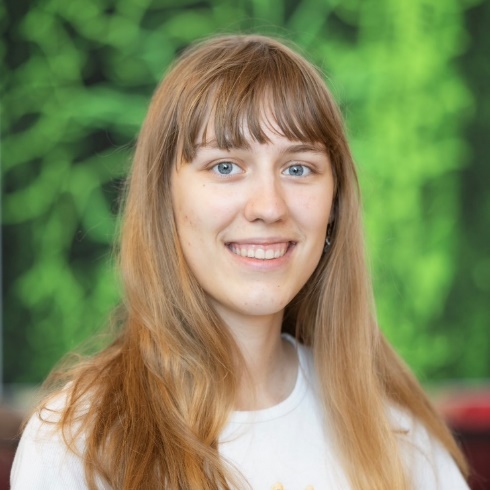 College: College of MedicineMajor: Microbiology and Cell ScienceMinor: N/AMentor: Dr. Megan StaniferProject Title: Investigating the Effect of Oxygen Level on Intestinal Stem Cell DifferentiationProject Description: My project will be studying stem cell differential within the intestinal system. The intestines are made up of villi, which are protrusions into the gut. The villi tip and invaginations experience an oxygen gradient, with the tips hypoxia in the villi and normoxia in the crypts. The intestinal systems lives in a delicate balance of coexisting with the many beneficial bacteria in our gut while remaining vigilant against potentially harmful ones. One way it is able to balance this is possibly by creating different microenvironment based on oxygen level. It has also been found that stem cells primarily reside in the normoxia crypts. This project will further investigation what role oxygen level has in determining the differentiation of these stem cells and how this may relate to immune response. Various techniques, such as fluorescent in situ hybridization, and models, including organoids and mice, will be used to understand this process.Research Interests: Gut microbiome, cancer biology and immunotherapy, immune systemAcademic Awards: National Merit Scholar; NSHSS Research and Academic Paper ScholarshipInvolvement: URSP; Women's Ultimate Frisbee Club; Trip Leader in Training with UF COREVolunteering: St. Francis Pet Care; Delray Medical CenterHobbies and Other Interests: I love playing Ultimate Frisbee! I also love anything in the outdoors - hiking, camping, canoeing. I love to read and do picnics.Name: Christina Klassen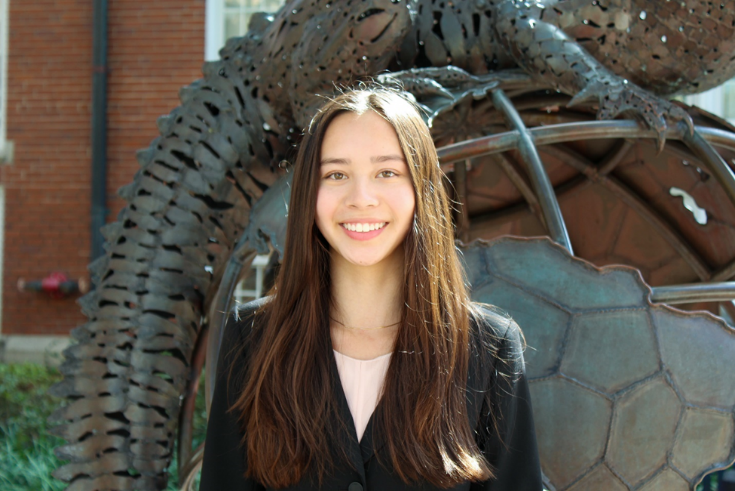 College: College of Liberal Arts and SciencesMajor: International StudiesMinor: N/AMentor: Julie BradleyProject Title: Breast Cosmesis after Radiotherapy: A Qualitative and Quantitative AnalysisProject Description: The therapeutic ratio measures the balance between efficacy of treatments and their side effects. In treatment of women with breast cancer, while oncologic outcomes are the priority, quality of life including cosmesis and body image closely follow. Breast tissue and surrounding skin can be altered after breast cancer surgery and radiation. Following both breast conserving surgery and mastectomy with breast reconstruction, cosmetic changes can include asymmetry, retraction, fibrosis, volume loss, persistent edema, and/or permanent skin changes. Proton therapy is a type of radiation that can decrease exposure of the heart and lung in the treatment of breast cancer but may carry a higher risk of acute radiation dermatitis. The effect of radiation modality, specifically photon vs. proton, on breast cosmesis has yet to be reported. We hypothesize that women treated with either breast conserving surgery or mastectomy with reconstruction will have equivalent cosmetic outcomes between photon and proton radiotherapy as measured by (1) patient-reported outcome and (2) computer analysis of serial breast/chest wall photographs. The results from the PRO and the symmetry photographic analysis will be evaluated based on type of radiation treatment (photons vs protons) as well as patient factors including race, age, and co-morbidities that can increase the risk of radiation toxicity including diabetes, smoking status, obesity, and low vitamin D level.Research Interests: radiation oncology, radiotherapy, health disparities, oncology, proton therapyAcademic Awards: President's Honor Roll, Dean's List, UFHCC Poster Presenter, University Scholar's Program Travel AwardInvolvement: UF MEDLIFE, University of Florida Club Swim Team, Vietnamese Student Organization, UF HEALVolunteering: UF MEDLIFE, Global Children's InitiativeHobbies and Other Interests: Traveling, reading, learning new languages, surfingName: Joanne KoshyCollege: Major: Minor: N/AMentor: Habibeh KhoshboueiProject Title: TBDProject Description:TBDResearch Interests: Academic Awards: Involvement: Volunteering: Hobbies and Other Interests: Name: Achyudhan Kutuva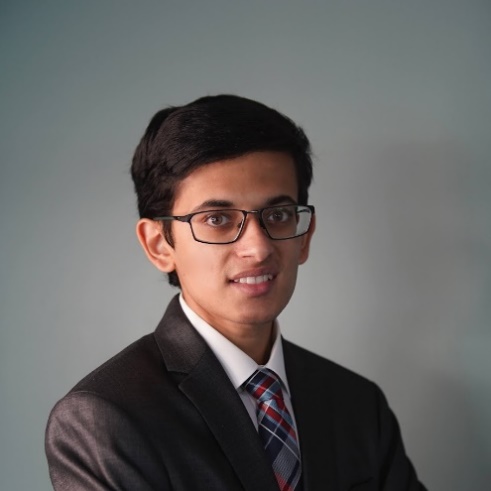 College: College of MedicineMajor: Microbiology and Cell Sciences, Data ScienceMinor: N/AMentor: Dr. Henrique de Assis Lopes RibeiroProject Title: A Boolean Network Model of Gene Regulation in Airway Epithelial Cells in SARS-Coronavirus TreatmentProject Description: SARS-CoV-2 is a viral respiratory illness that causes COVID-19, which was first detected in December 2019. Based on the public health crisis involving this disease and with current knowledge of the various biological mechanisms that COVID-19 employs, an integrative Boolean network model will be developed. This model will discretely represent actions that take place continuously in the human body, specifically focusing on viral effects on pneumocytes. By incorporating elements of various cellular processes, including the AKT-mTOR pathway, the ACE 2-Angiotensin pathway, and other pathways involved in cellular apoptosis and necroptosis, we hope to develop a robust model to document how biological mechanisms interact upon infection with COVID-19, which we hope will guide the development of novel therapeutics. Many of these mechanisms also overlap with responses to other major viruses and diseases, providing motivation to generalize this model while maintaining relative simplicity and high accuracy upon external validation with gene expression time-series data. We would also like to employ novel approaches, such as a genetic algorithm and a neural network, to iteratively improve node connections and regulatory functions based on time-series gene expression data. By developing these model variants, we wish to explore the space of potential networks that can be formed to ascertain how deterministic these networks exist in the real world.Research Interests: Computational Biology, Systems Biology, Oncology, Artificial IntelligenceAcademic Awards: AI Diversity Fellow, CLAS Dean's List, University Research Scholars Program, National Merit ScholarInvolvement: UF Science Olympiad, Data Science and Informatics Student Organization, Scrabble SocietyName: Isabella Mark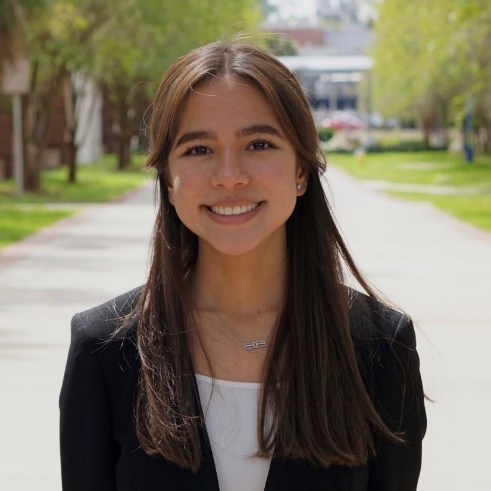 College: College of MedicineMajor: Behavioral and Cognitive NeuroscieneMinor: ChemistryMentor: Barry SetlowProject Title: Effects of Acute Cannabis on Age-Related Cognitive DeclineProject Description: The demographics of cannabis consumers has shifted such that older adults now represent one of the most rapidly growing groups of cannabis consumers. With this, it is imperative to understand how age influences the health of chronic cannabis consumers. Age of introduction has been reported to influence the severity of cannabis use effects on cognitive development in both animal and human studies; however, cannabis has also been suggested to positively influence cognition among older adults. Cannabis has been viewed as a potential therapy for Alzheimer’s disease associated cognitive decline, as it can reduce inflammation and Alzheimer’s pathology in cell culture and improve memory function in transgenic mouse models. Currently, the contributions of CBD to potential cognitive benefits of THC have been unexplored. The goal of my project is to determine whether and how CBD modulates the effects of THC on cognitive performance in aged rats.Research Interests: Neurodegenerative Diseases and Dermatologic ConditionsInvolvement: uAMWAVolunteering: PACE Center for GirlsHobbies and Other Interests: Badminton and photographyName: Bailey McCracken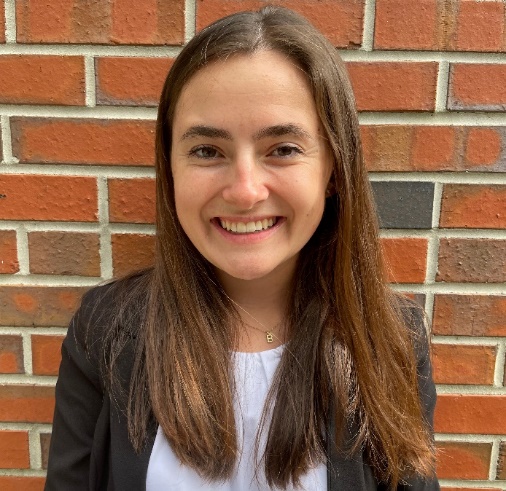 College: College of Liberal Arts and SciencesMajor: BiologyMinor: N/AMentor: Dr. Barry SetlowProject Title: Effect of Oral Chronic Cannabinoids on Tau Pathology in MiceProject Description: Older adults are among the fastest growing population of cannabis users in the United States. Along with this increase, there is also growth in the number of older adults suffering from Alzheimer’s disease (AD) and cognitive decline. Cannabinoids have been proposed as a possible therapy for AD by stimulating the endogenous cannabinoid system, which can lead to inhibition of hyperphosphorylation of tau protein and reduction in pro-inflammatory cytokine release through decrease microglial activity. Preclinical studies assessing the effects of cannabinoids have been conducted in models of amyloidosis, however, very few studies have examined the effect that cannabinoids can have on tauopathy, which is a critical component of AD pathogenesis. Additionally, these studies have largely used routes of administration (ex. intraperitoneal injections) that do not mimic common human consumption methods. Given the limitations in previous studies, the goal of this experiment is to determine the effects of chronic oral THC and CBD administration on tau pathology and associated markers in a tau overexpression mouse model of tauopathy, as well as the duration of the effects at different points post-cannabinoid exposure.Research Interests: Age Related Neurodegeneration and CannabisAcademic Awards: N/AInvolvement: Gator Students for Haven Hospice, Alpha Epsilon DeltaVolunteering: Haven HospiceName: Bryanna Mirabal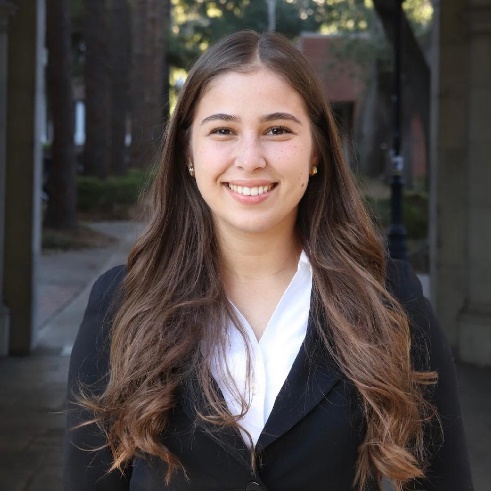 College: College of MedicineMajor: Applied Physiology and KinesiologyMinor: N/AMentor: Dominick LemasProject Title: The Impact of Obesity on Maternal Physical Activity and Health OutcomesProject Description: Using data from the Breastfeeding and Early Child Health study, directed by Dr. Dominick J. Lemas, maternal BMI and physical activity questionnaires will be used to evaluate a correlation between maternal and infant obesity.Research Interests: Preventative CareInvolvement: Alpha Epsilon DeltaVolunteering: Days for Girls, North Florida Regional Medical Center, Climb for Cancer, Florida Diabetes CampHobbies and Other Interests: On my free time, I enjoy playing soccer; going to the gym; cooking, baking, and singing. However, sharing these hobbies with family and friends is priceless.Name: Yasmine Mohseni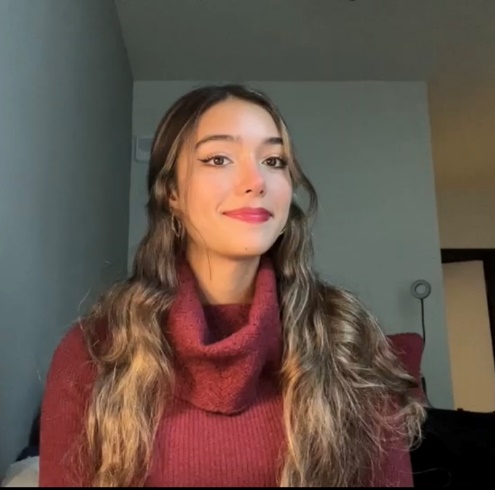 College: College of MedicineMajor: Nutritional SciencesMinor: Disabilities in SocietyMentor: Dr. David WinchesterProject Title: The Relationship between Food Insecurity in the Low Socioeconomic Status Population and their Level of Self-actualizationProject Description: The study consists of a questionnaire that collects the demographics, food accessibility information (proximity to grocery store, if SNAP benefits are used, USDA food security level), and a Short Index of Self-Actualization Inventory (SISA). This study will allow government officials and medical professionals to gain more insight on how disadvantaged populations, who experience food insecurity, are less likely to reach a state of self-actualization. I plan on publishing these findings and sharing them with government officials in the City of Gainesville to advocate for more food nutrition focused free programs for the lower socioeconomic populations of Gainesville.Research Interests: Endocrinology and Health Disparities in NutritionAcademic Awards: 2020 Anne Frank Humanitarian Award, 2020 George Eastman Young Leaders Award, and President’s ListInvolvement: MEDLIFE, Equal Access Clinic Research Research, Dance MarathonVolunteering: Shands 8 East Oncology, Giving Garden, Project Downtown, Food4KidsHobbies and Other Interests: Food instagram (yumzbyyaz), College of Medicine Endocrinology Department Clinical Research Assistant, working out, and playing tennisName: Quyen Nguyen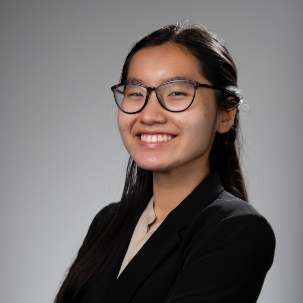 College: College of Liberal Arts and SciencesMajor: BiochemistryMinor: Mentor: Stephanie KarstProject Title: Elucidating determinants of MNV transcytosis and its strain-dependent responseProject Description: Noroviruses are the leading global cause of virally induced gastroenteritis across all groups, with an estimated 685 million cases of norovirus-induced diarrheal disease every year1. In spite of this high disease burden, there is currently no licensed vaccine and little is known about norovirus disease mechanisms2. Pertinent to understanding the infection and disease is identifying the cellular targets of the virus. Murine norovirus (MNV) is a widely used model system that has advanced the field’s understanding of host-virus interactions and virus strain variability3. For example, diarrheagenic MNV strains like MNV1 and WU23 infect immune cells during symptomatic infection4,5 whereas an attenuated strain called CR6 fails to infect immune cells in vivo6. Since CR6 efficiently infects immune cells in absence of a polarized epithelium7, we hypothesize that its restriction from immune cell infection in vivo derives from an inability to transcytose the epithelial barrierAdditionally, it was demonstrated that orally delivered CR6 infects these tissue sites in the absence of host interferon (IFN) signaling pathways, suggesting that the IFN response is blocking CR6 transcytosis8. Elucidating mechanisms of host restriction responsible for CR6 attenuation will provide insight into how diarrheagenic strains like MNV1 and WU23 avoid this restriction to establish infection and cause disease.Research Interests: Biochemistry, Virology, Biomedical sciences, PathogenesisAcademic Awards: Phi Beta Kappa Society Member; President's Honor Roll (2021-2022); University Honors ProgramInvolvement: Women's Student Association (2020-2023), Vietnamese Student Organization (2021-2022)Hobbies and Other Interests: Nature walks, traveling, and eating delicious food.Name: Katie Pacini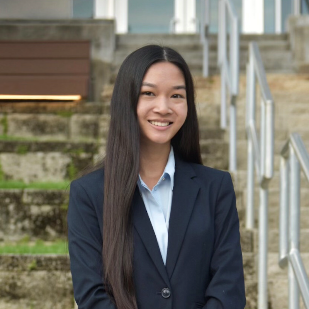 College: College of MedicineMajor: Public HealthMinor: Health Disparities in Society; AnthropologyMentor: Zhe MaProject Title: Anti-viral and anti-tumor responses of Kaposi's sarcoma-associated herpesvirus with STING agonist diamidobenzimidazole (diABZI)Project Description: Kaposi's sarcoma-associated herpesvirus (KSHV) is a gammaherpesvirus responsible for multiple malignancies such as Kaposi sarcoma, multicentric Castleman disease, and primary effusion lymphoma. KSHV infection is lifelong with no available treatment or vaccines, and poses a high risk to immunocompromised individuals. The virus has a biphasic life cycle with short lytic replication and long-term latent replication, making detection difficult with the expression of few genes. Critical to the detection of KSHV infection is the cGAS-STING pathway and its subsequent activation of type 1 interferons, which has been shown to inhibit KSHV lytic replication. The aim of this project is to explore the ability of recent STING agonist  diamidobenzimidazole (diABZI) to produce an anti-viral and anti-tumor response in patient-derived, KSHV+ primary effusion lymphoma cells through stimulation of the cGAS-STING pathway. To assess the effectiveness of the agonist, we will evaluate cell viability and viral replication using CTG assay, immunoblotting, RT-qPCR, and RNA-sequencing. Successful completion of this project will offer insight into potential clinical treatments for targeting KSHV infection and reactivation.  I will be working on this project in the laboratory of Dr. Zhe Ma at the University of Florida under the guidance of Dr. Ma and graduate student Tiffany Nelson.Research Interests: Cancer virology, Kaposi's sarcoma-associated herpesvirus (KSHV), health disparities, Asians and Asian Americans, epidemiology, pharmacyAcademic Awards: University Research Scholars Program; Dean's List; Pre-Pharmacy Early Assurance ProgramInvolvement: alpha Kappa Delta Phi International Sorority, Inc.; Chinese American Student Association; Undergraduate Public Health Association; Honors ProgramVolunteering: Shands Hospital; Food4Kids Backpack Program; Adopt-a-StreetName: Emerson Parks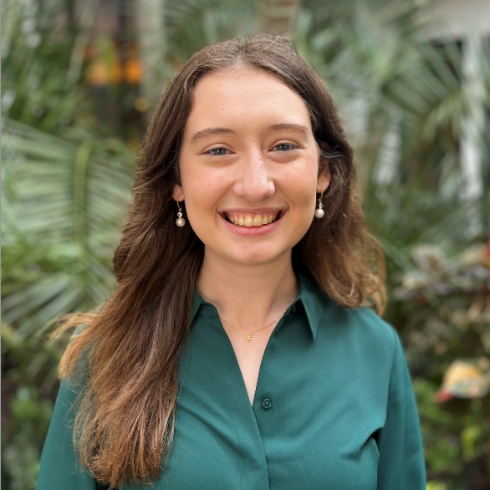 College: College of MedicineMajor: Biochemistry & Molecular BiologyMinor: N/AMentor: Dr. Todd Brusko, Ph.DProject Title: Assessing the impact of T1D associated coding variant rs763361 on CD4 and CD8 cell phenotype and antigen specific function.Project Description: Type 1 Diabetes (T1D) is an autoimmune disease in which the body mounts an attack against pancreatic β-cells, mostly facilitated by the action of T cells. CD226 is a molecule expressed on T cells that promotes CD4 and CD8 activation, differentiation, and proliferation. A single nucleotide polymorphism (SNP) in the intracellular signaling domain (rs763316) on CD226 is associated with numerous autoimmune diseases. This SNP has been shown to promote inflammation by skewing CD4 T cells towards a TH17 phenotype. The expression of CD226 has also been shown to decrease the stability of Tregs, which are important in mediating autoimmune activity. In this project, I will utilize CRISPR/Cas9 to evaluate how the rs763361 SNP affects antigen specific T cell function. This project will be a novel investigation into the impact of rs763361 on CD4 and CD8 phenotype and function through using CRISPR/Cas9 to create an isogenic system, an experimental framework which is an emerging tool in T1D research. Ultimately, the project will seek to answer if the T1D associated risk variant within CD226 contributes to enhanced antigen specific function and inflammatory phenotype observed in T1D.Research Interests: Autoimmunity, CRISPR, GeneticsAcademic Awards: URSP Scholar, Dean's List RecipientInvolvement: UF Chemistry ClubVolunteering: UF Chemistry Club OutreachHobbies and Other Interests: Guitar, Reading, and Collecting VinylName: Gene Pozas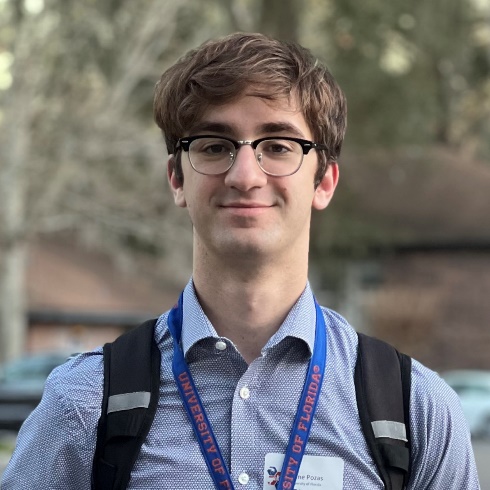 College: College of Liberal Arts and SciencesMajor: Microbiology and Cell ScienceMinor: N/AMentor: Rene OpavskyProject Title: Identification of genes critical for the proliferation of Peripheral T cell lymphomasProject Description: My aim is to utilize shRNA-mediated knockdown to identify and silence the genes that contribute to the oncogenicity of a certain subtype of Nodal Peripheral T-Cell Lymphoma (PTCL-NOS), which is associated with a poor prognosis in diagnosed patients.Research Interests: Cell Biology, Cancer Treatment, Public Health, EpidemiologyInvolvement: Chemistry Club, Gator BioethicsVolunteering: Outreach Program/Alachua County Public SchoolsName: Caroline Pujol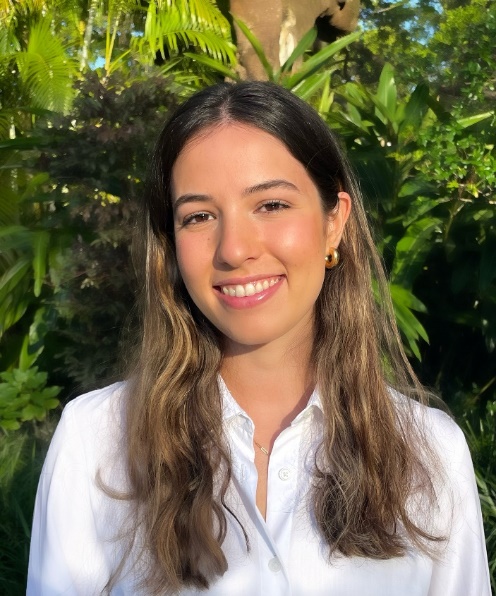 College: College of Liberal Arts and SciencesMajor: BiochemistryMinor: N/AMentor: Dominick LemasProject Title:The impact of plasma metabolomics on maternal-infant health outcomesProject Description: Maternal metabolite profiles have been shown to have an association with levels of infant obesity. These results suggest plasma metabolites may have a significant impact on infant outcomes and growth. Analyzing maternal plasma metabolites has potential to provide information regarding the lifestyle and diet of the patient during pregnancy. Levels of plasma lipid, glucose, protein, and fatty acid metabolites throughout the pregnancy can have a large influence on fetal growth and implicate obesity. Therefore, the goal of this proposal is to investigate the role of plasma metabolites over pregnancy and postpartum and their relationship to maternal and infant health outcomes.Research Interests: Bioinformatics, Maternal and Infant Outcomes, Microbiology, gene sequencingAcademic Awards: University Research Scholars Program, CLAS Dean's ListInvolvement: American Medical Student Association, Delta Zeta, Chemistry ClubVolunteering: Equal Access Clinic Network, Chemistry Outreach program, UF Health ShandsHobbies and Other Interests: Running, cooking, reading, drawing and paintingName: Jossie Stephanie Sanchez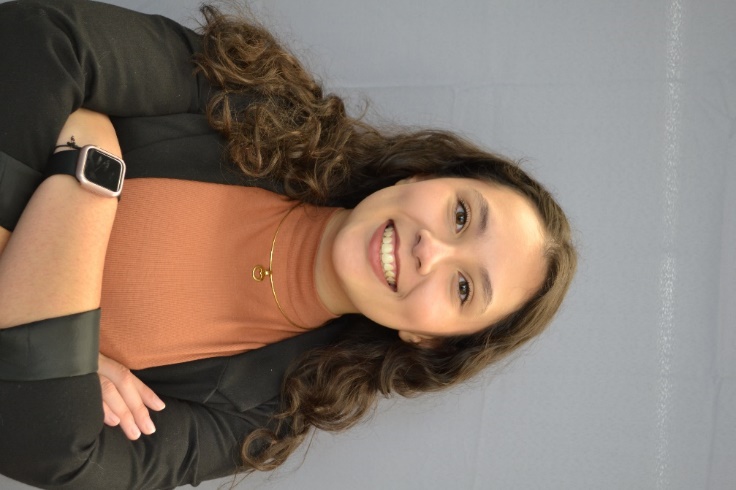 College: College of MedicineMajor: Microbiology and Cell ScienceMinor: AnthropologyMentor: Lei ZhouProject Title: Analyzing Tissues Responsible for Sexual Dimorphic InflammagingProject Description: I am researching the clinical significance of sexual differences in immunity and inflammation. I will utilize tissue dissection, RNA extraction, and QPCR to identify which tissue(s) underlies sexual dimorphic inflammaging. Our preliminary data indicates that the sexual identity of the macrophage is important for sexual dimorphic inflammaging.  I will test whether this effect is autonomous.Research Interests: Cancer and Genetics ResearchAcademic Awards: Dean's list Spring and Fall 2022Involvement: Equal Access ClinicVolunteering: Project Continuity with UF's Health Cancer Center, Equal Access Clinic, Medi-GatorsHobbies and Other Interests: Drawing, reading and hanging out with friends!Name: Hannah Strother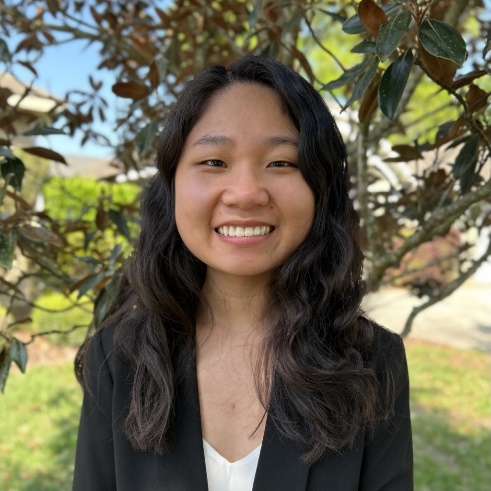 College: College of MedicineMajor: BiochemistryMinor: N/AMentor: Alfonso Martin PenaProject Title: Disturbances in homeostatic sleep during prodromal Parkinson’s diseaseProject Description: Studying the effects of human alpha synuclein on Drosophila to shed light onto the molecular mechanisms that support sleep disturbances in prodromal stages of PD before the classical symptoms of PD occur. The results of our experiments will reveal whether the molecular system sensing intracellular reactive oxygen species (ROS) levels mediates increased sleep in flies expressing alpha synuclein in dopaminergic neurons. The results from this project will provide key molecular components with the potential to halt disease progression into motor and cognitive symptoms.Research Interests: Neurological diseases, geneticsAcademic Awards: CLAS Dean's List, President's Honor RollInvolvement: Phi Kappa Phi, Phi Eta SigmaHobbies and Other Interests: I enjoy going to concerts and solving puzzles.Name: Sionika Thayagabalu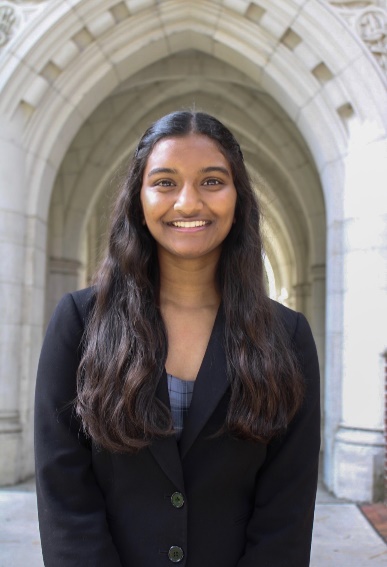 College: College of MedicineMajor: Biology and Women's StudiesMinor: N/AMentor: Dominick LemasProject Title: Influence of Prenatal Vitamins/Supplements on Breast Milk Composition and Maternal-Infant Health OutcomesProject Description: This project aims to investigate maternal consumption of prenatal vitamins/supplements and its associations with child-maternal health outcomes. I will be collecting and analyzing data from the Breastfeeding and Early Child Health (BEACH) study, led by Dr. Dominick J. Lemas. The BEACH study is a long-term study that recruits women who have completed 36-38 weeks of pregnancy and follows the mother and infant through the first 12-months postpartum. Data that will be extracted includes vitamin/supplement consumption during the third trimester, breast milk composition, breastfeeding efficacy, and infant BMI. Regression and machine learning techniques will be used to link prenatal vitamin consumption with health outcomes. Breast milk collected via the BEACH study 2-weeks postpartum will be analyzed using metabolomics software to extract lipid, carbohydrate, and mineral data. Potential correlations between supplemental vitamin consumption and both breastmilk and breastfeeding efficacy will be studied. Participant vitamin consumption and the respective infant BMI at 2 weeks, 2 months, and 12 months postpartum will be analyzed for potential correlations. This study will expand upon the current knowledge of vitamin deficiencies and maternal-infant health.Research Interests: Women's HealthAcademic Awards: Benacquisto Scholar, University Scholars ProgramInvolvement: Dream Team, Medi-Futures, TEDxUFVolunteering: UF Health Shands Children’s HospitalHobbies and Other Interests: Traveling, kayaking, danceName: Taylor Thomson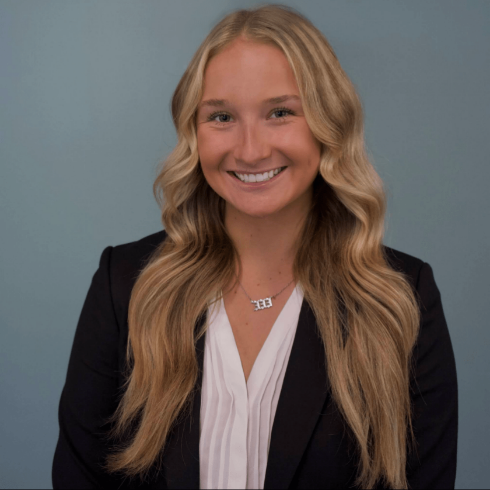 College: College of MedicineMajor: Applied Physiology and KinesiologyMinor: N/AMentor: Dr. Barry SetlowProject Title: Effects of concurrent cannabis on cocaine use and relapse in Sprague Dawley ratsProject Description: The primary aim of our project is to use a rat model to understand how PSU of cocaine and cannabis affects behavior. Despite the acknowledgement that cocaine-cannabis PSU is a common combination for cocaine users, there is little understanding of the patterns of co-use and their consequences. Considering this, our rat model is based on the results of a collaborative project with a team of UF epidemiologists, who surveyed cocaine users to determine their temporal patterns of PSU. With this background, we have gathered data from initial experiments in rats, but additional studies are needed for confirmation. Furthermore, in upcoming experiments we will be modeling exposure to clean air instead of placebo cannabis smoke (0% THC), which will more accurately reflect human nonsmoker behavior.Research Interests: Addiction medicine, neuroscienceAcademic Awards: National Merit Scholar, Honors Program, 6x Dean's List, Undergraduate Research Scholars ProgramInvolvement: Gator Emergency Medical Response Unit, Volunteers Around the World MedicalVolunteering: Shands Volunteer programHobbies and Other Interests: Health and fitnessName: Alessia Rosa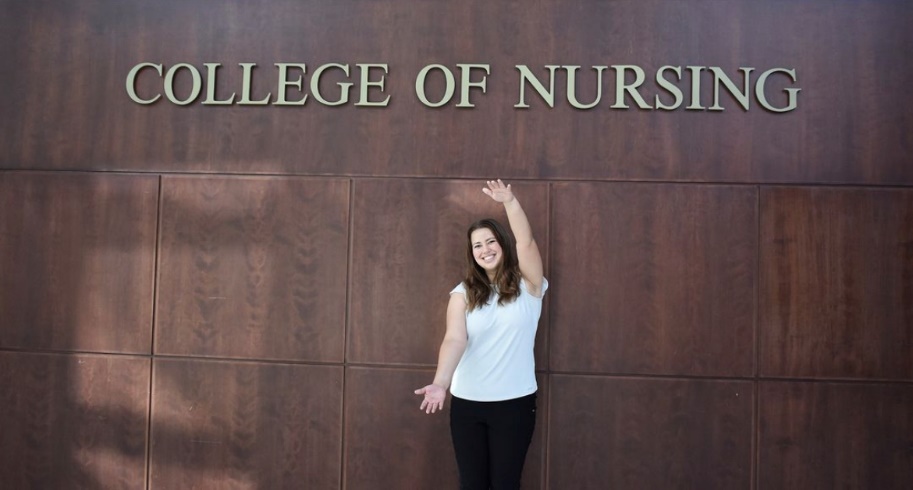 College: College of NursingMajor: NursingMinor: N/AMentor: Dr. Lakeisha CousinProject Title: Sociocultural Use of Marijuana and Implications for HealthProject Description: My project aims to examine different variables within social determinants of health and how they correlate with different levels of marijuana usage. I also aim to look at a variety of physical and mental health variables in order to gain better insight to something that is very quickly becoming more and more prominently used by patients both recreationally and medicinally.Research Interests: Ethnic health disparities and sociocultural effects on healthAcademic Awards: Dean’s ListVolunteering: West End Animal Hospital, Humane Society, Plenty of Pit BullsHobbies and Other Interests: soccer, reading, bakingName: Gautham Amaravadi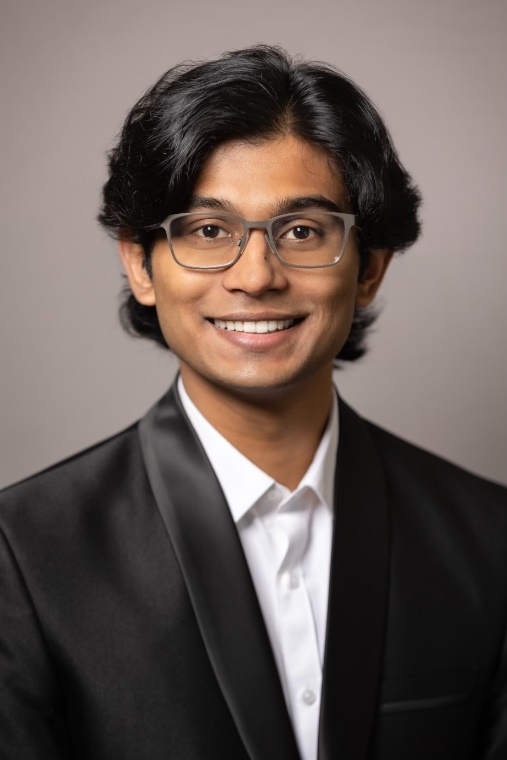 College: College of PharmacyMajor: BiochemistryMinor: PhilosophyMentor: Dr. Yousong DingProject Title: Bioactivity guided isolation and characterization of natural product from bird nest fungus, Nidularia pulvinata.Project Description: Natural products derived from living organisms often offer great advantages in pharmaceutical design and also have diverse biological activities. Hence, investigation into natural products often involves improving treatments for infectious diseases. N. pulvinata produces natural products that show promising antifungal activity. In this project, we aim to: isolate and characterize the bioactive molecules produced by N. pulvinata; identify the biosynthetic gene sequence responsible for the metabolites; and evaluate the activity of the natural products against different human fungal pathogens.Research Interests: Medicinal ChemistryAcademic Awards: Involvement: Baking4WellnessVolunteering: Alachua County Crisis CenterHobbies and Other Interests: TravelingName: Kayleigh Ballas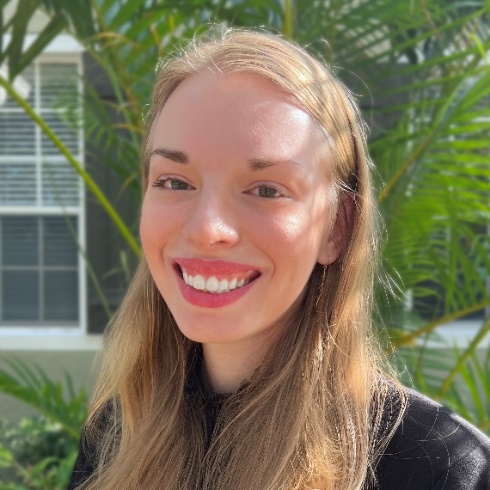 College: College of PharmacyMajor: MicrobiologyMinor: Chinese, ChemistryMentor: Chengguo (CX) Xing, Ph.D.Project Title: Cotinine’s Potential Role in Lung Cancer TumorigenesisProject Description: Lung cancer has been the leading cause of cancer death worldwide for several decades. Lung cancer diagnosis and mortality are closely linked to the smoking of tobacco products. Tobacco smoke has been reported to contain an estimated 7000 compounds, 60 of which are known carcinogens. Although not a carcinogen, nicotine is the major constituent of tobacco smoke responsible for its addictive nature, leading to continued exposure of the carcinogens in tobacco smoke. On average 1-1.5 mg of nicotine will be absorbed by the body while smoking a cigarette, 70-80% of which will be metabolized into cotinine, the major metabolite of nicotine. Cotinine has a half-life (8-30 hr) much longer than that of nicotine (1-2 hr). Nicotine exposure has been shown to increase poor patient prognosis by enhancing tumorigenesis, promoting angiogenesis, and preventing cell death. As the main metabolite of nicotine, and with its extended exposure to bodily tissues, it stands to reason that cotinine plays an important role in cellular tumorigenesis. As such, this project aims to characterize the relationship between cotinine exposure and cellular tumorigenesis.Research Interests: Disease prevention and progression, Tumorigenesis, Traditional medicine, Reverse pharmacology, MetabolomicsAcademic Awards: UF Presidential Scholarship, UF College of Liberal Arts and Sciences Dean's List (all semesters)Involvement: UF Chemistry ClubVolunteering: Cade Museum Summer Camp, UF Science Bowl, Give Kids the WorldHobbies and Other Interests: Snuggling with my cat, Baking, Reading, Playing violin, Ice skating, Cross-stitchingName: Sarah Paprotna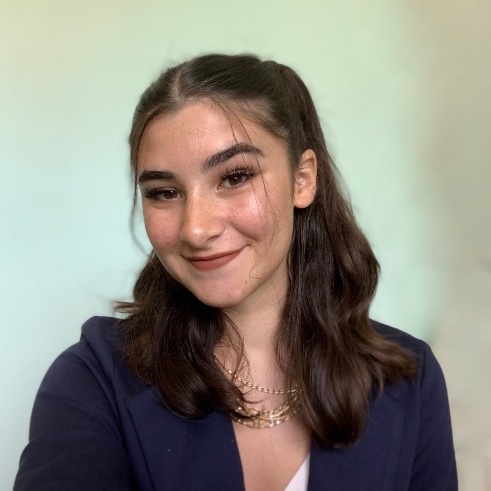 College: College of PharmacyMajor: Behavioral and Cognitive NeuroscienceMinor: Flute PerformanceMentor: Brandon WarrenProject Title: Nucleus Accumbens Core neurons mediate cocaine self-administrationProject Description: The nucleus accumbens core (NAcCore) has been shown to mediate cocaine learning, and is therefore linked with cocaine-use disorder (CUD). Recent evidence suggests that the NacCore has specific neuronal populations sensitive to cocaine or sucrose, but this data has not yet been tested experimentally. We seek to test our hypothesis that the NacCore contains neurons that are sensitive to cocaine and mediate cocaine learning.Research Interests: Addiction, behavioral research methodsAcademic Awards: Presidential honor role, University Research Scholars ProgramInvolvement: Alpha Epsilon Delta, LuminariesVolunteering: StreetlightHobbies and Other Interests: Playing the piano, fashion, video games, and cookingName: Yusra Ahmed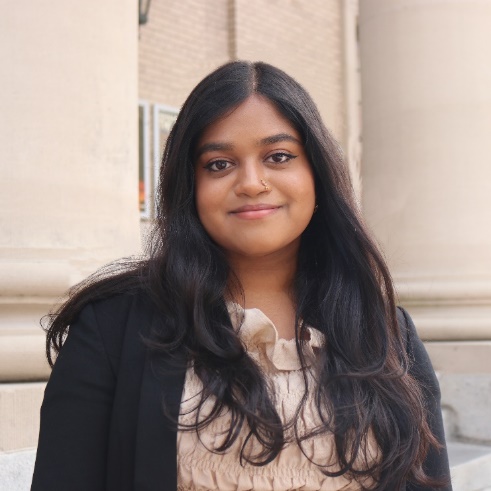 College: College of Public Health and Health ProfessionsMajor: Public HealthMinor: N/AMentor: Joseph BisesiProject Title: Investigating the Effects of Polybrominated Diphenyl Ethers (PBDEs) on Thyroid Hormone Synthesis PathwaysProject Description: Polybrominated diphenyl ethers (PBDEs) were used as flame retardants and continue to persist in the environment, including household dust. Although they have been phased out, exposure to BDEs remains a concern due to their potential health effects. Previous studies have linked exposure to PBDEs with thyroid system toxicity, likely due to their structural similarity to thyroid hormones and affinity for thyroid receptors. Our study investigates the interaction between OH-BDE metabolites and thyroid receptor beta 2 (TRβ2) in the hypothalamus and pituitary glands. Results of this research could provide evidence for a novel mechanism by which PBDEs can directly influence circulating thyroid hormones and epidemiological evidence associated with hypothyroidism.Research Interests: Environmental Health, Toxicology, and Health DisparitiesAcademic Awards: PHHP Dean's List, CDC Undergraduate Public Health ScholarInvolvement: Health Educated Asian Leaders, Undergraduate Public Health Association, Asian American Student Union, Bangladeshi Students' AssociationVolunteering: Grace Marketplace Clinic and Days for GirlsHobbies and Other Interests: In my free time, I love to crochet, paint, play piano, and collect plants.Name: Kylie Fernandez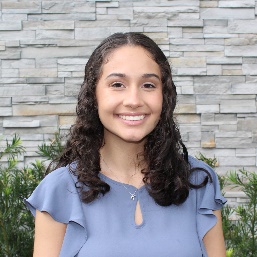 College: College of Public Health and Health ProfessionsMajor: Communication Sciences and DisordersMinor: Educational Studies/Deaf and Hearing SciencesMentor: Susan NittrouerProject Title: The Effects of Parental Language Input and Parental Knowledge of Child Development on Child Language DevelopmentProject Description: Past experiments have demonstrated that the amount and kind of parental language input affects language development, and poverty-related delays in language development have been attributed to poor parental language input. Concern has been raised, however, that parental language input may simply reflect broader parental competencies, largely related to how knowledgeable parents are about child development and how to support it optimally. This ongoing study addresses this possible confound by examining how parental language input is mediated by parental knowledge of child development. Twenty parent-child dyads across various SES will be tested over the course of this study using 5 measures. The parent and child will be recorded playing with Tinkertoys together and parental language behaviors will be scored to measure (1) parental language input. The child will complete two tasks measuring (2) vocabulary knowledge and (3) auditory comprehension of language. The parent will complete two surveys measuring (4) general knowledge of child development and (5) knowledge of best practices to use in parenting scenarios. Research Interests: Child Language Development, Cochlear Implant Modification, Speech Perception for Children with AutismAcademic Awards: Stamps Scholar, Hispanic Scholarship Fund, URSP, USP 2022Involvement: National Student Speech Language and Hearing Association, Honors and ApronsVolunteering: Balance 180 Adaptive Gymnastics, Reading Pals, Alachua County Hearing ScreeningsHobbies and Other Interests: Baking, Camping, Hiking, Rollerskating, Intramural Volleyball/SoccerName: Gabrielle Gonzalez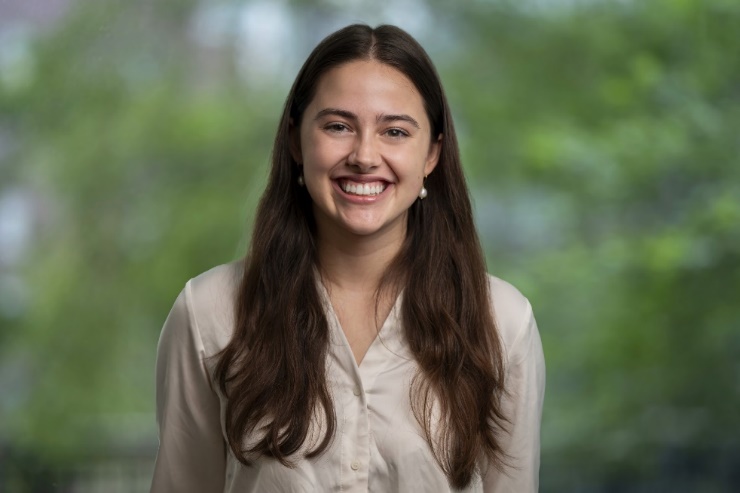 College: College of Public Health and Health ProfessionsMajor: StatisticsMinor: Public HealthMentor: Dr. Tracie BakerProject Title: Characterizing the transgenerational and life stage-specific neurobehavioral effect of lead (Pb2+) exposure in zebrafishProject Description: Lead (Pb) is one of ten World Health Organization (WHO)-identified toxicants of major public health concern, as exposure from paint, dust, soil, air, household items, and drinking water, can severely impair neurological functions at several life stages. There is a current lack of research on the mechanisms that mediate Pb-induced developmental, geriatric, and transgenerational neurobehavioral deficits. Previous work has been conducted on Pb exposures in the F0 generation of zebrafish (Danio rerio), showing significant changes in behavior for both embryonic and aged exposures as well as significant transcriptomic dysregulation in neurogenesis pathways. As significant effects have been observed, further research into neurobehavioral deficits is needed. The purpose of this study is to evaluate the transgenerational effects and life stage-specific transcriptomic changes in neurobehavioral disorders of environmentally relevant levels of Pb exposure on larval and aged zebrafish. The results from this study will provide greater insight into the direct neurobehavioral effects of both embryonic and aged exposure and can inform legal limits for Pb concentration in consumer products and the environment.Research Interests: Toxicology, biostatistics, epidemiology, biology, public healthAcademic Awards: USP, UF CLAS Dean's List, Bright Futures Academic ScholarInvolvement: University Research Scholars Program, Florida Club SwimmingHobbies and Other Interests: Swimming, scuba diving, baking, readingName: Ana Rodriguez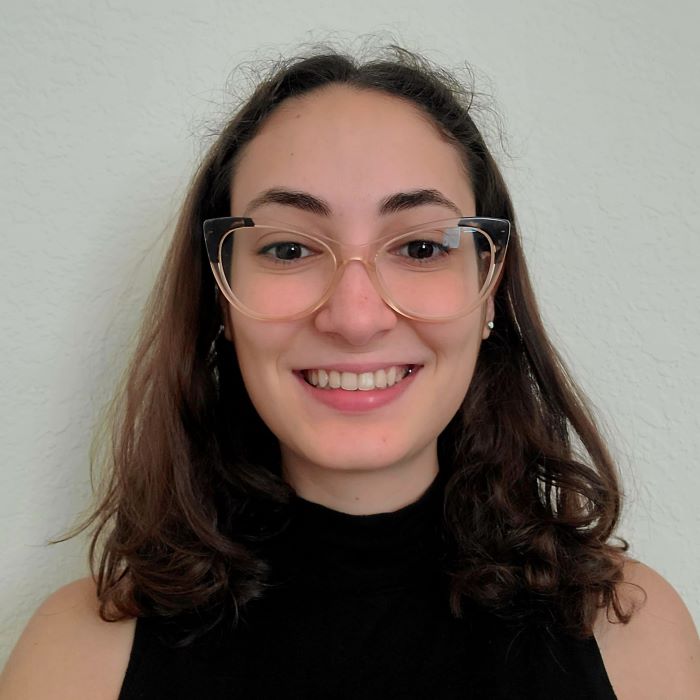 College: College of Public Health and Health ProfessionsMajor: Communication Sciences and DisordersMinor: Family, Youth & Community Sciences + Disabilities in SocietyMentor: Matthew MasapolloProject Title: The goal of this project is to test dyslexic talkers on a set of measures assessing the coordination of articulatory gestures, phonological sensitivity, and the relationship between those two skills.Project Description: The goal of this project is to test dyslexic talkers on a set of measures assessing the coordination of articulatory gestures, phonological sensitivity, and the relationship between those two skills.Research Interests: Dyslexia, reading disorders, bilingualismAcademic Awards: Robert W. Young Award for Undegraduate Research in PhoneticsInvolvement: FSDC, Hooked to the Book ClubVolunteering: Kids Count, ENGinHobbies and Other Interests: Swing dancing, reading, creative writingName: Shion Simms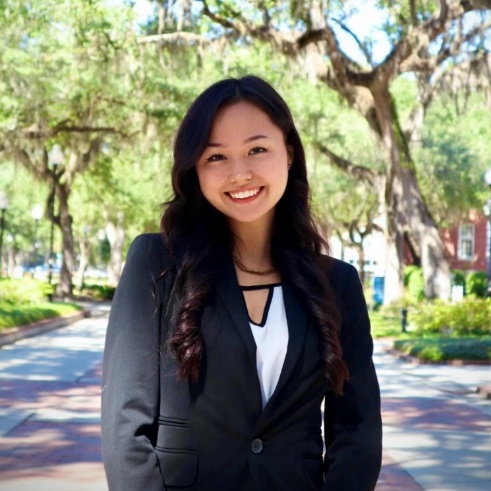 College: College of Public Health and Health ProfessionsMajor: Communication Sciences and DisordersMinor: Linguistics and Deaf & Hearing SciencesMentor: Shinichi SomeyaProject Title: Effects of Estrogen Receptor 1 (Esr1) deficiency on Auditory Function in MiceProject Description: It is well documented that early onset of age-related hearing loss, which is most pronounced at higher frequencies, is more common in men than women. Numerous studies have suggested that estrogen may play a key role in these sex differences. However, the cellular and molecular mechanisms underlying sex differences in hearing loss still remain unclear. In this study, we are investigating the effects of Esr1, a gene that encodes estrogen receptor proteins, on the maintenance of normal auditory function in wildtype (WT) and Esr1 knockout (Esr1 KO) mice. To investigate the effects of Esr1 on auditory function and balance performance, auditory brainstem response (ABR) (thresholds, wave I-V amplitudes and latencies), distortion product otoacoustic emission (DPOAE) (amplitude and thresholds), and rotarod balance performance (latency to fall) tests will be performed in male and female WT and Esr1-KO mice at 2-3 months of age.Research Interests: Audiology / Age-Related Hearing LossAcademic Awards: PHHP Honors Program, Dean's List, Florida Bright FuturesInvolvement: National Student Speech-Language Hearing Association, Japanese Student Association, Best BuddiesVolunteering: Hearoes for Hearing, Children Beyond Our Borders, CLAS Language StudioHobbies and Other Interests: Traveling, meditating, weightlifting, baking, ceramicsName: Buse Utkan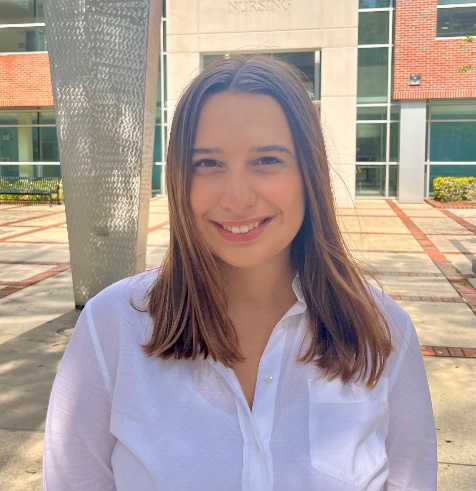 College: College of Public Health and Health ProfessionsMajor: Communication Sciences and DisordersMinor: Event ManagementMentor: Sharon DiFinoProject Title: The Health Transformation Program’s Impact on the Decline in Infant Mortality in TurkeyProject Description: Exploring how the healthcare reforms in Turkey, made in 2003, affected the fall in infant mortality rate and the rise in patient satisfaction rate.Research Interests: Speech and Language, HealthcareAcademic Awards: N/AInvolvement: NSSHLA, Relay For LifeVolunteering: Balance 180Name: Madeline McCoy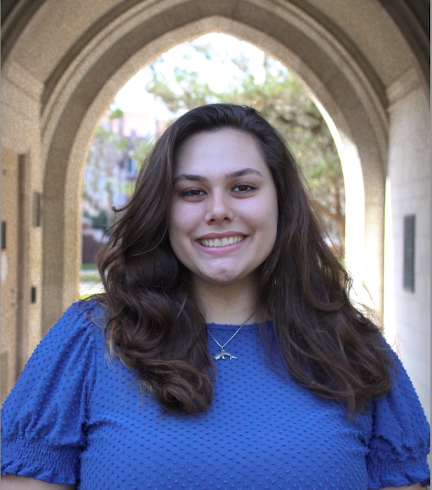 College: College of Veterinary MedicineMajor: ZoologyMinor: AnthropologyMentor: Christopher J MartyniukProject Title: Epigenetic Effects on Zebrafish Following PFTeDA ExposureProject Description: Perfluorinated compounds are an anthropogenic class of molecules that are industrially created as lubricants, protectants, pesticides, detergents, and flame retardants. PFCs have widely been recognized to have considerable physiological and behavioral effects such as developmental toxicity/neurotoxicity, immunotoxicity, and endocrine disruption.  PFTeDA is a long chain perfluorinated carboxylic acid that is used in commercial and industrial products and due to its prevalence, its environmental presence is high. This study aims to assess the adult zebrafish exposed to 0.1% DMSO or 0.1 μM PFTeDA for 7 days following a 7-day exposure in the embryonic state and a depurination period. The impacts of each exposure will be assessed according to gene expression, changes in the gastrointestinal microbiome, and transcriptomics.  This study can be added to the growing literature on PFCs and their harm to the environment, aquatic and terrestrial wildlife, as well as within human and domesticated animal populations to help control and prevent further detriment to these groups.Research Interests: Toxicology, immunology, epigenetics, genomics, and host-microbiome interactions- specifically within the gastrointestinal tractInvolvement: UF Minority Pre-Vet StudentsVolunteering: UF Sheep and Goat Extension, Volunteer Technician at the Humane Society of North Central Florida, Brevard Zoo, Florida Wildlife Hospital Rehabilitation Program,Hobbies and Other Interests: Hiking and exploring with my friends and my dog Angus, triathlons, sculpting, and reading fiction and nonfiction booksName: Douglas Natoce Jr.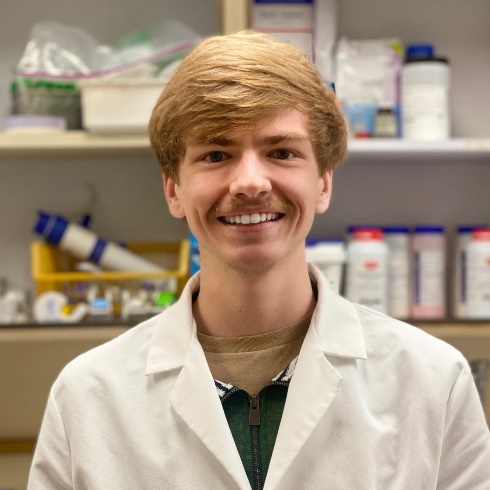 College: College of Veterinary MedicineMajor: Animal Sciences: Food Animal ProductionMinor: N/AMentor: Dr. Roy Curtiss IIIProject Title: Recombinant Salmonella Strains to induce protective immunity in poultryProject Description: Recently developed Self-Destructing Attenuated Adjuvant Salmonella strains (SDAAS) have superior attributes to display, and very efficiently induce innate immunity effectors to augment the ability of subunit and live vaccines to induce protective immunity against challenges with pathogens. These SDAAS administered in ovo to 18-day old chick embryos permitted normal levels of hatchability and provided some level of protection against Avian Pathogenic E. coli and Salmonella Typhimurium challenge. The goal of this project will be to construct and validate new SDAAS strains designed to be safer and more immunogenic when administered to chicken embryos in ovo for use in future subunit and live vaccines in poultry.Research Interests: Meat and muscle biology, Food safety, Microbiology, BiotechnologyInvolvement: UF IFAS Animal Science AmbassadorsVolunteering: Florida 4H and FFAHobbies and Other Interests: Running, road biking, divingName: Dalia Bronisas Dooley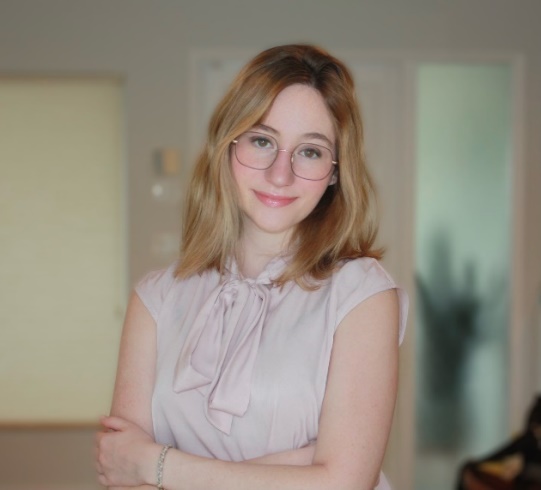 College: University LibrariesMajor: History with a Legal History SpecializationMinor: Agricultural and Natural Resource LawMentor: Dr. Neil WeijerProject Title: American Wartime Propaganda and Its Influence on Female MarginalizationProject Description: Persuading the American public to become a wartime industry was almost as important as the manufacturing of bullets and planes. The United States Government has launched countless aggressive propaganda campaigns throughout the course of American history in order to gain fiscal and emotional support. Each campaign had its own clearly articulated goals and strategies to galvanize public support. Through the recruitment of some of the nation's foremost intellectuals and artists, the government knew the importance of gathering support on the home front with marginalized groups having specific importance. The basis of my research will surround the changing strategies used by artists in their American wartime illustrations to influence female support of the respected conflict. Through the comparison of the propaganda’s messages and illustration styles, I will find the commonalities along with the differences in wartime propaganda from various periods.Research Interests: Early and Modern American History, Legal History, Art History.Academic Awards: Florida Bright Futures Scholarship, University of Florida Dean’s List, and University Scholars Fellowship.Involvement: Phi Alpha Delta, The Taylor Swift Society, Phi Alpha Theta, and Florida Cryptocurrency and Alternative Assets Club.Volunteering: University Archivist Student Assistant, Phi Alpha Theta Book Sale, and Montbrook Fossil Excavation Volunteer.Hobbies and Other Interests: Art (graphic design, fashion, painting, or drawing), Reading, Star Wars, and Taylor Swift.Name: Diego Carrascosa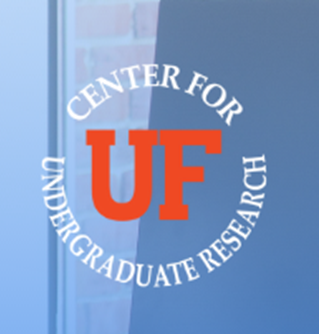 College: Herbert Wertheim College of EngineeringMajor: Computer ScienceMinor: MathematicsMentor: Dr. Angelos BarmpoutisProject Title: ATUNDAProject Description AI-Driven dance movement recognition and classification projectResearch Interests: Artificial Intelligence Academic Awards: Honors Program, University Research Scholars Program, President's Honor RollInvolvement: Poker ClubVolunteering: Boy Scouts of America Hobbies and Other Interests: Coding, Ai, running, video games.Name: Tristan Pank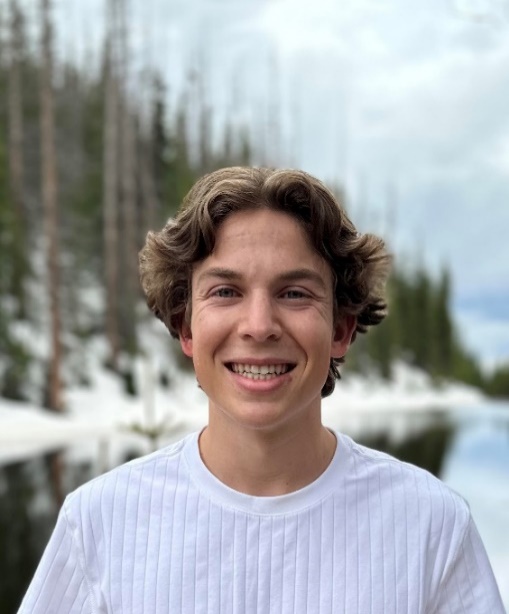 College: Herbert Wertheim College of EngineeringMajor: Computer ScienceMinor: MathematicsMentor: Dr. Angelos BarmpoutisProject Title: ATUNDA: AI-Driven dance movement recognition and classification projectProject Description: Atunda project is an interdisciplinary collaboration with researchers, scientists and various dance communities contributing significantly to various components of the project. The focus of the project is the development of software for analyzing dance moves across cultures, using AI-Driven movement recognition and classification methods. Previously the team collected the first AI-ready dataset for Afrogenic dance analysis. The dataset collected in partnership with The QDance Center Lagos consists of 394 videos that show 13 types of Afrogenic dances. The data bank will continue to grow and be available as an open access test bed that can be used in this project to develop and compare AI methods that analyze human motion from raw videos. Human movement classification and analysis are important in the many fields. Technology-supported human movement analysis employs motion sensors, infrared cameras, and other wearable devices to capture critical joints of the human skeleton and facial key points. This study will create a video data collection web-based tool that will organize videos and categorical tags into a dataset that will then be used to train and compare different machine learning algorithms. The goal of the project is to develop a system that will be able to automatically categorize dance videos based on previously acquired knowledge. To accomplish this, various software packages in Python will be used that will put together the data collection website, video database curation scripts, video processing, skeleton point extraction for each video frame, and finally AI training using existing python machine learning packages.Research Interests: Software Engineering, Machine LearningAcademic Awards: Honors Program, University Research Scholars Program, President's Honor RollInvolvement: Association for Computing MachineryVolunteering: Boy Scouts of America Hobbies and Other Interests: TriathlonsName: Lauren Dawson-Scully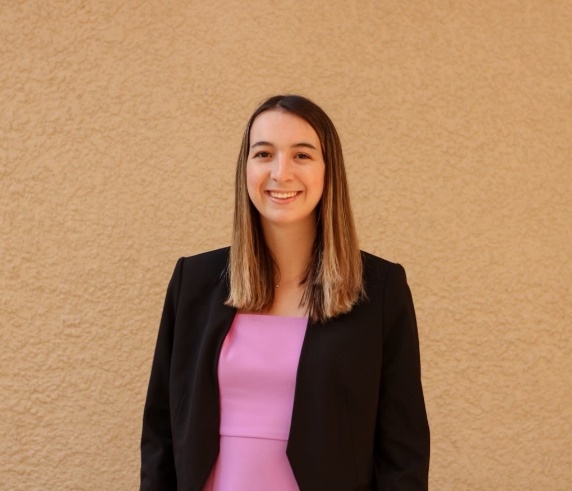 College: Florida Museum of Natural HistoryMajor: BiologyMinor: AnthropologyMentor: Dr. Scott RobinsonProject Title: Effects of urbanization on community composition and phenotypes of birds in wetland ecosystemsProject Description: The goal of my research is to gain an understanding of how human involvement in wetland ecosystems has changed the abundance, phenotypes, and behavior of wetland birds. I will be investigating changes in population and species composition along urban-rural gradients. I will also be investigating differences between birds collected in urban areas versus birds collected in rural areas using the Florida Museum of Natural History’s collection. I believe this project is important as it will contribute to further understanding the influence urban infrastructure and human presence has on wetland birds. Because urban areas are expanding rapidly, it is important to be able to predict the consequences for avian biodiversity. These data will also help identify wetlands of special value to the maintenance of local wetland communities.Research Interests: biology, ecology, evolution, environmental sciences, conservationInvolvement: Alpha Zeta, Sigma KappaHobbies and Other Interests: hiking, working out, spending time with family and friendsName: Chandana Karumanchi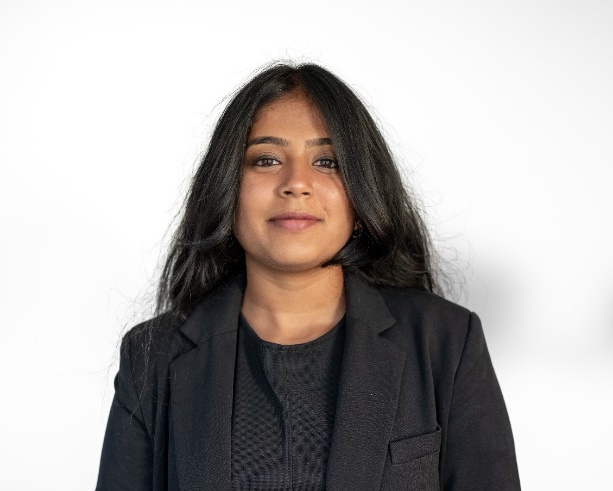 College: Florida Museum of Natural HistoryMajor: Microbiology and Cell SciencesMinor: Health Disparties in SocietyMentor: Steven R. ManchesterProject Title: Characterization of a flower of fossil genus Sahnianthus, from the Latest Cretaceous of India by micro-CT and cladistic analysis of placement in LythraceaeProject Description: The completion of this study will contribute to the understanding of overall paleoclimatic and paleogeographic change in the area, as well as confirm the affinity of reproductive material to the family Lythraceae, expanding the known fossil record and geography of the family.Research Interests: PaleobotanyAcademic Awards: Winona Jordan Undergraduate Research Award, Conservation Paleobiology Network Fellow, CLAS Scholar,Involvement: Immigator Association, Engineers Without Borders, Improve the Dream,Volunteering: Shands NICU volunteering, AdventHealth Childlife Volunteering,Girls for Science College MentorHobbies and Other Interests: Singing, Taekwondo, exploring cafes and museums, reading, and album collecting.Name: Olivia Maule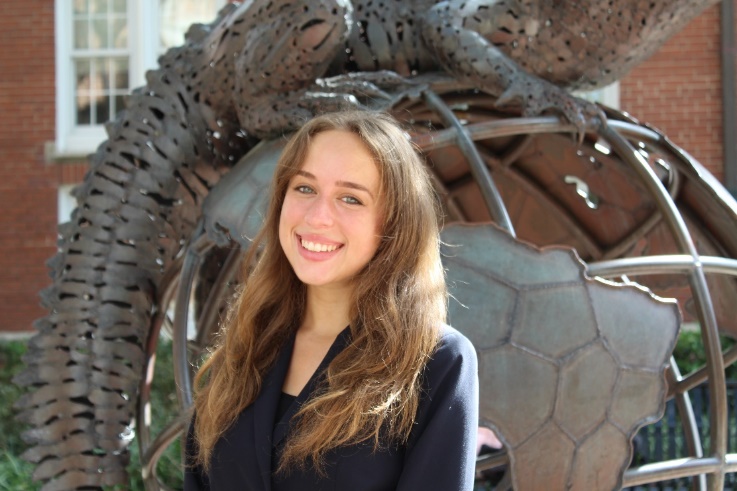 College: Florida Museum of Natural HistoryMajor: Biology and AnthropologyMinor: Sustainability and EntomologyMentor: Dr. Keith WillmottProject Title: Andean Uplift and Neotropical Butterfly Species DivergenceProject Description: My research relates to evolutionary dynamics of Andean butterflies, and specifically investigates three possible mechanisms for lepidoptera speciation across the Andes: vicariance (one population split as a geographic barrier emerged), dispersal across the Andes (population split after uplift), or dispersal around the Andes (also occurring after uplift). The primary hypothesis is that elevation correlates with DNA divergence, specifically that higher divergence is present at lower elevations. However, I would expect that DNA divergence among species at the same elevation could depend on differences in traits such as host-plant interactions, wing morphology, flight speed, and canopy cover. This study is the first to examine Lepidoptera DNA divergence between east and west Andean populations at different elevations, as well as incorporate the mentioned traits into a biogeographic study of species divergence.Research Interests: evolution, climate change, entomology, biological anthropology, geneticsAcademic Awards: Conservation Paleobiology Scholar, Dean's ListInvolvement: Honors Program, Undergraduate Florida Anthropology Student Association, Science Communigators, The Women's Network, Spoon UniversityVolunteering: Smithsonian Encyclopedia of Life ProjectHobbies and Other Interests: Traveling, Landscape Photography, Holistic Cooking, Journaling, Working Out, Playing ChessName: Stephen Patten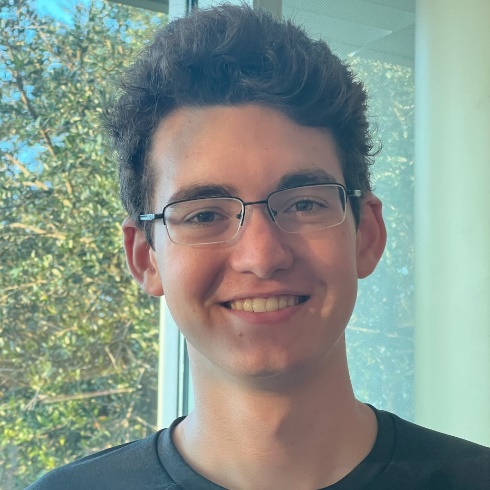 College: Florida Museum of Natural HistoryMajor: Biology, PhilosophyMinor: N/AMentor: Grant GoddenProject Title: Ecological and Evolutionary Processes Affecting the Co-existence of Close RelativesProject Description: We will use our evolutionary framework, RNA-seq data for 23+ species, and ecological data to investigate: (1) patterns of ploidy variation, (2) gene duplication dynamics, and ancient polyploidy, and ultimately (3) their correspondence to shifts in diversification rates, traits, niches, and/or species ranges. This integrative approach will provide a mechanistic view of speciation, historical range expansion, and species co-existence.Research Interests: Genetics, Ecology, Botany, Bioinformatics, Systematics, EvolutionAcademic Awards: Phi Beta Kappa Society, Academic Top Scholars Award, National Merit Scholar, Dean's List Fall 2021Involvement: Undergraduate Philosophy Society, University Research Scholars Program, Honors ProgramVolunteering: Habitat for HumanityHobbies and Other Interests: Reading, browsing Wikipedia, strength training, strategy games, footballName: Nicholas Wallis-Mauro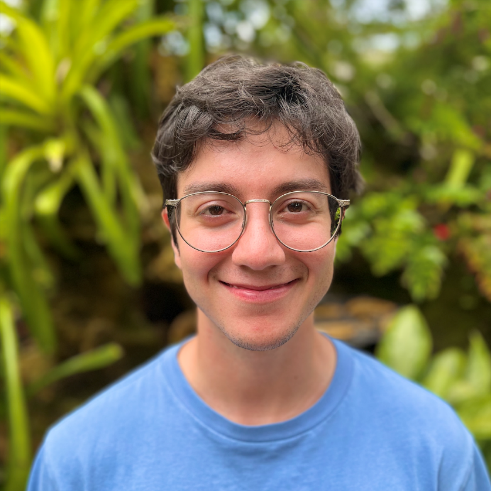 College: Florida Museum of Natural HistoryMajor: Marine Science and ZoologyMinor: N/AMentor: Larry PageProject Title: Investigating the Schistura sexcauda species complexProject Description: Several species of Schistura (nemacheilines loaches) in Indochina share the combination of several characteristics including a complete or nearly complete lateral line, 8½ branched dorsal fin rays, 9+8 caudal fin rays, and no sexual dimorphism. Diagnosis of these species relies on subtle morphological differences and there is lacking information on variation in characteristics; these missing variations are often meaningful taxonomically. This report will test the validity of these similar species utilizing genetic and morphological data analysis. We predict that some of these species may not be valid and there is more variation than what has previously been reported; and also that there are undescribed species that need to yet be described.Research Interests: ecology of marine ecosystems, fish ecology and behavior, animal behaviorAcademic Awards: UF Emerging Scholars Program, UF University Scholars Program, NSF REU at Yale for summer 2023, UF Dean's ListInvolvement: Society of Photography for Wildlife Conservation, UF Gator SCUBA ClubVolunteering: Remote volunteer for the Florida Program for Shark ResearchHobbies and Other Interests: Wildlife photography, snorkelling and scuba diving,